TOPICS COVEREDSECTION I QUESTIONS INTRODUCTION TO AGRICULTURE………………………………………………………..3CROP PRODUCTION I (LAND PREPARATION) ……………………………………………5 FACTORS WHICH INFLUENCE AGRICULTURE………………………………………......5WATER SUPPLY, IRRIGATION AND DRAINAGE…………………………………..………....SOIL FERTILITY 1 (ORGANIC MANURE) ………………………………………………..…..8AGRICULTURE ECONOMICS  (BASIC CONCEPTS AND FARM RECORDS) ……………9 SOIL FERTILITY II (IN ORGANIC FERTILIZERS) ……………………………….………..10CROP PRODUCTION II (PLANTING) ………………………………………………..……….12              CROP PRODUCTION III (NURSERY MANAGEMENT PRACTICES) …………………….14CROP PRODUCTION IV (FIELD MANAGEMENT PRACTICES) …………………………15CROP PRODUCTION V (VEGETABLES) …………………………………………………..16LIVESTOCK HEALTH (INTRODUCTION TO LIVESTOCK HEALTH) ……………………17AGRICULTURAL ECONOMICS II (LAND TENURE AND LAND REFORM) …………….18                                                                                                                                                                                                                                                  SOIL AND WATER CONSERVATION………………………………………………………...18WEEDS AND WEED CONTROL………………………………………………………………19CROP PESTS AND DISEASES………………………………………………………………….21(pp1): CROP PRODUCTION VI  ( FIELD PRACTICES FOR MAIZE, MILLET, SORGHUM, BEANS AND RICE: HARVESTING OF COTTON PYRETHRUM, SUGAR CANE COFFEE    AND TEA CROP PRODUCTION III(NURSERY MANAGEMENT PRACTICES) …………23FORAGE CROPS………………………………………………………………………………...24AGRICULTURAL ECONOMICS III (PRODUCTION ECONOMICS)………………………..25CROP PRODUCTION IV (FIELD MANAGEMENT PRACTICES) ……………………………CROP PRODUCTION V (VEGETABLES)……………………………………………………….AGRICULTURAL ECONOMICS IV………………………………………………………….29LIVESTOCK HEALTH (INTRODUCTION TO LIVESTOCK HEALTH) …………………… AGRICULTURAL ECONOMICS II (AND TENURE AND LAND REFORM) …………….…SOIL AND WATER CONSERVATION……………………………………………………..…..WEEDS AND WEED CONTROL………………………………………………………………..CROP PESTS AND DISEASES………………………………………………………………..CROP PRODUCTION VI  (FIELD PRACTICES FOR MAIZE, MILLET, SORGHUM, BEANS AND RICE:  HARVESTING OF COTTON, PYRETHRUM, SUGAR CANE COFFEE & TEA……………… AGRICULTURE ECONOMICS (V) …………………………………………………….……..32 AGRO FORESTRY…………………………………………………………………………....32	SECTION I ANSWERS………………………………………………………………..……..34SECTION II QUESTIONSFARM TOOLS AND EQUIPMENT………………………………………………………...….92LIVESTOCK PRODUCTION I (COMMON LIVESTOCK BREEDS) ………………………96 LIVESTOCK HEALTH II     (LIVESTOCK PARASITES) ……………………………………97LIVESTOCK PRODUCTION II (NUTRITION) ………………………………………………..98 LIVESTOCK PRODUCTION III (SELECTION AND BREEDING) ……………………..    99                                                                                                                                                                                                                                                                                                                                                                                                                                                                                                                                                                                                                                                                                                                                                                                                                                                                                                                                                                                                                                                                                                                                                                                                                                                                                                                                                                                                                                                                 LIVESTOCK PRODUCTION IV (LIVESTOCK MANAGEMENT PRACTICES)…………..100FARM STRUCTURES ………………………………………………………………………103 LIVESTOCK HEALTH III	(LIVESTOCK DISEASES) ……………………………………108LIVESTOCK PRODUCTION V (POULTRY) ………………………………………………110LIVESTOCK PRODUCTION III (LIVESTOCK REARING PRACTICES) …………………112FARM POWER AND MACHINERY…………………………………………………………..113SECTION II	Answers ………………………………………………………………………..117SECTION I : QUESTIONSINTRODUCTION TO AGRICULTURE	This topic entails the following:-Definition of agricultureMain branches of agricultureFarming systemsFarming methodsRole of agriculture to Kenya’s economyVaried opportunities in agriculture.	The following relevant questions and their answers in this topic will help and motivate the user to 	comprehend and understand the required concepts and practices:1. 	Give two factors which characterize intensive farming 					2. 	State three reasons why organic farming is encouraged in farming 				3. 	State two ways in which agriculture contributes to industrial development			4. 	State four ways by which wind affects the growth of crops					5. 	State one physical characteristic used in classifying soil					6. 	Outline four advantages of organic farming							7. 	State two conditions under which shifting cultivation is practiced				8. 	Differentiate between the following terms as used in Agriculture:-      	(a) Oleculture and floriculture								     	(b) Apiculture and aquaculture								FACTORS WHICH INFLUENCE AGRICULTUREIn this topic, the following factors influence agriculture.-Human factors e.g. -level of education, -Health HIV/AIDS, -Economic status of the farmer e.t.c- Biotic factors e.g. pests, parasites, decomposers, pathogens, pollinators, predators e.t.c.- Climatic factors e.g. rainfall, temperature, wind and relative humidity, light- Edaplus factors e.g. type of soils, soil profile, soil structure, soil texture, soil chemical properties.	The following relevant questions and their answers in this topic will greatly help and 	motivate the user to comprehend and understand the required concepts:1. 	State two roles of humus in the soil that are beneficial to crops 				2.	a) outline five activities that  may be  undertaken in organic farming 			3. 	List four effects of temperature on crop growth						 4. 	State four ways by which wind affects the growth of crops					5. 	Name two factors related to light that affect crop production and distribution in Kenya	6.     	 Describe the environmental conditions that may lead to low crop yields		7. 	List three environmental factors that affect crop distribution in Kenya			8. 	State one physical characteristic used in classifying soil					9. 	Outline four advantages of organic farming							10. 	The diagrams below show an experiment carried out by a form 1 class. Study them carefully and       	answer questions that follow: 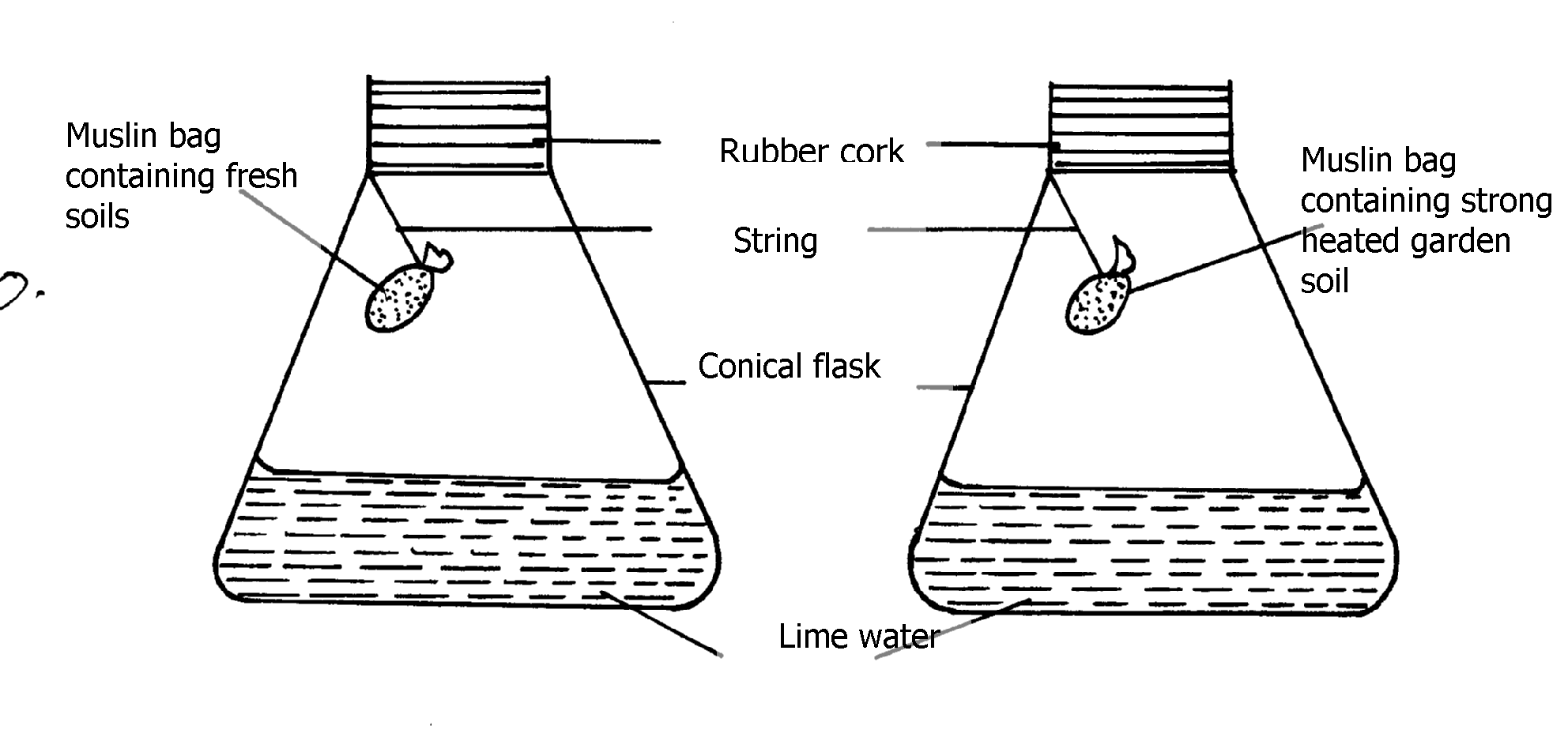 (a) What was the aim of the experiment?							(b) What was the observation that form 1 students made at the end of the experiment in     flasks D and E?											 	(c) Give the reason for the observation made in flask D					12. 	Briefly explain how sub-soil as a horizon in a soil profile can affect soil productivity	13. 	(a) What are the three aspects of light that are important to a farmer?			    	(b) Mention three ways through which relative humidity affect crop production		14. 	The diagram labeled E and F below illustrates some type of soil structure. Study the diagrams 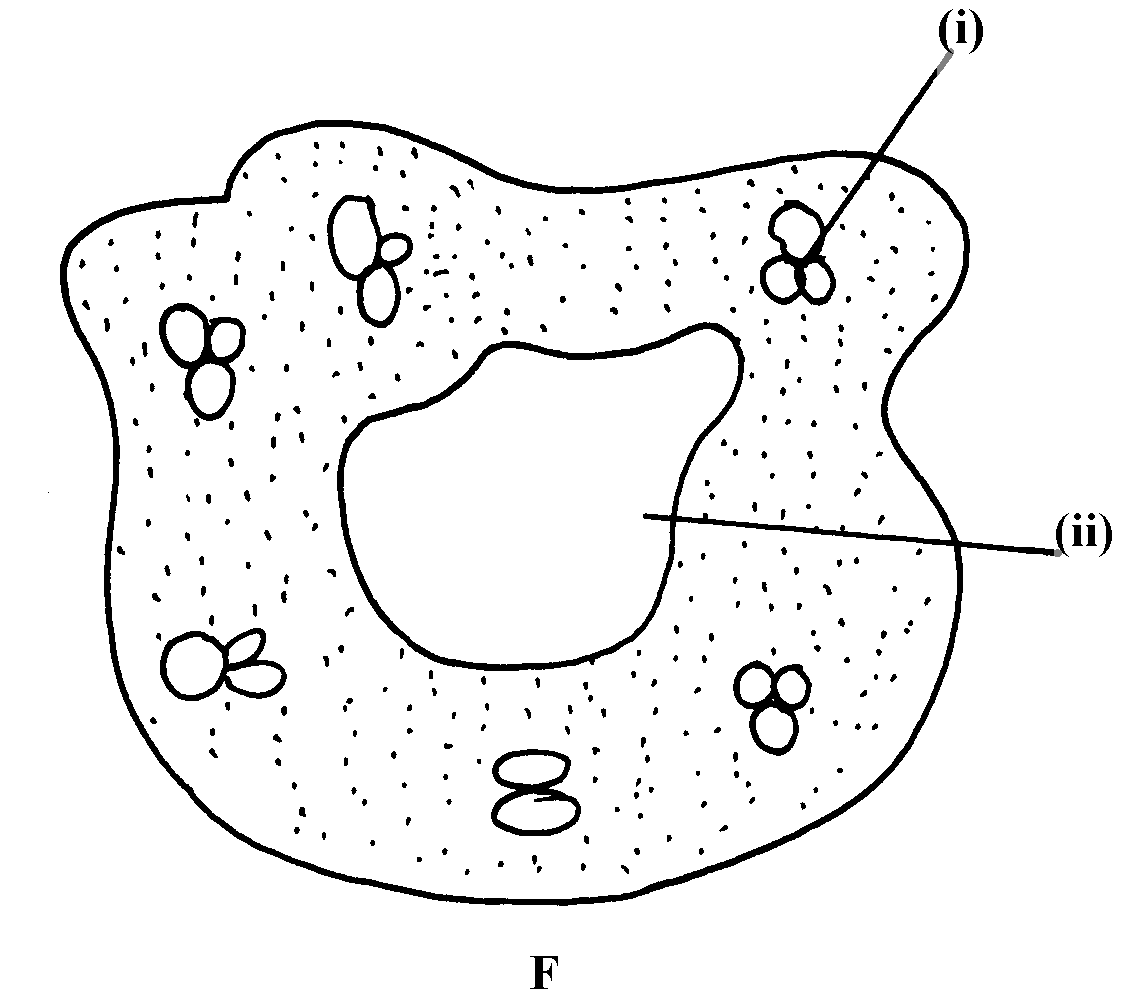      	carefully and answer the questions that follow: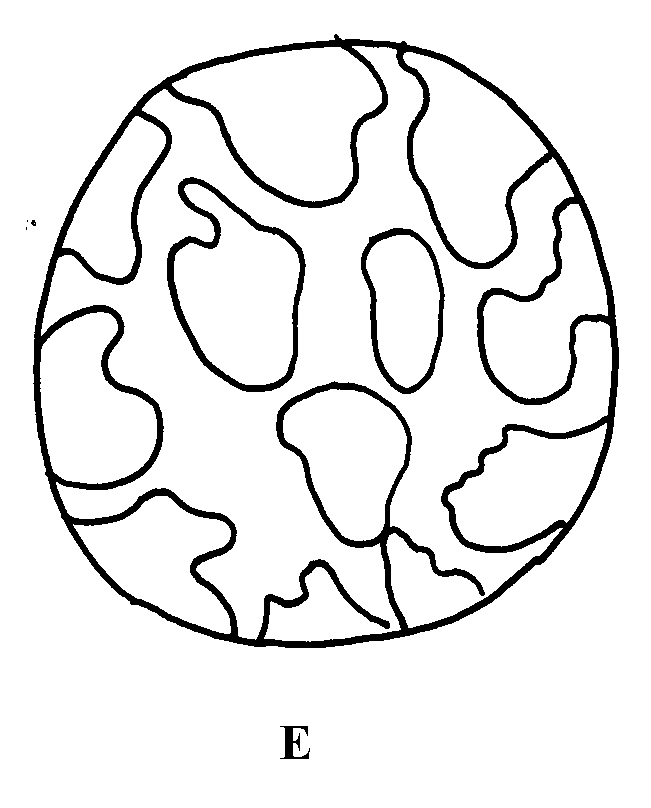    	(a) Identify the types of soil structure illustrated in diagrams E and F			     	(b) Identify the parts labeled (i) and (ii) in diagram F					     	(c) Outline the influence of physical characteristics of soil on its properties			15. 	State three physical characteristics of soil                                         		         	16. 	Study the diagram below and answer the questions that follow				     	a) State merits of horizon A									     	b) State distinct features of horizon B                                                                                              	c) What does the term transition zone refer to in soil profile                                                            i) Name horizon C and state its importance                                                                                            17. 	Outline two ways temperature affects crop production					18. 	List four ways by which biological agents can enhance the process of soil formation	19. 	List four environmental factors that affect crop production in Kenya			 20. 	Explain the role played by topography in soil formation 					 22. 	Mention two importance of parent’s material in soil profile                                              	23. 	Mention four ways of modifying soil temperature in crop production                                   24.	a) Mention two factors  that   affect  selectivity of herbicides                                               	b) Name two farming practice that cause water pollution                                             	25. 	Give four factors that influence soil formation                                                                  	26. 	State three properties of soil that is influenced by soil texture				27. 	Name any three agents of biological weathering						CROP PRODUCTION I (LAND PREPARATION)Land preparation entails the following farming practices.Land clearing or bush clearing tools, chemicals and equipment used.Primary cultivation, tools and equipment as machines used.Primary cultivation, tools and equipment as machines used.Secondary cultivation, tools and equipment used.Tertiary operations e.g. ridging, rolling and leveling.Sub-soiling, tools used and reasons for the same.Minimum tillage and reasons for the secure.	The following relevant questions and their answers in this topic will greatly help and motivate	 the user to comprehend and understand the required concepts and farming practices:1. 	Give three factors that determine depth of ploughing during land preparation		2. 	List four reasons for cultivating land before planting					3.	(a) What is minimum tillage?									(b) Give four farming practices that help in achieving minimum tillage.		4. 	(a) Describe the establishment of grass pasture from the time the land is ploughed using a mould                  board plough to the time the pasture is ready for grazing				     (b) Explain five practices that a farmer should carry out to ensure uniform germination of seeds         (c) Describe five factors that determine the number of cultivations when preparing a seedbed	     5. 	State four physical conditions of the seedbed that need to be changed to facilitate germination	6. 	State four importance of sub soiling as a tertiary operation					7. 	Outline four advantages of rolling in seedbed preparation					8. 	State four disadvantages of minimum tillage                                                    	 	9. 	The diagram below illustrate a tertiary operation carried out in the farm			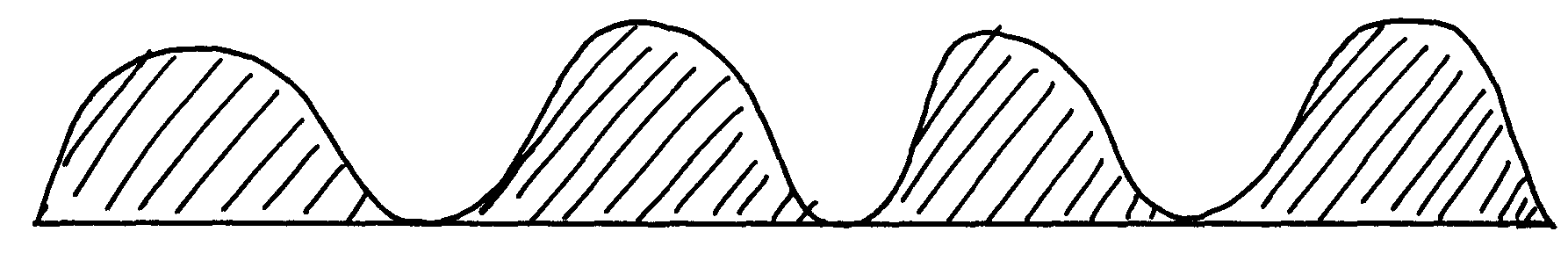 a) Identify the tertiary operation                                                                                                   	   b) (i) State the  importance of the tertiary operation identified in 20(a) above                                           	     (ii) Give two other  tertiary operations carried out in the field besides the one identified above        10. 	Give two reasons why it is advisable to cultivate the field during the dry season		11. 	How are hard pans caused by cultivation?     						12. 	Give four factors that determine the number of secondary cultivation operations  		13. 	Define the term minimum tillage14. 	List four advantages of timely planting15. 	State any two factors that determine the number of cultivation on a field before it  is ready for              planting                                                                                                              17. 	Give three benefits of timely planting of annual crops			          		18. 	State four factors determining the depth of ploughing land					WATER SUPPLY, IRRIGATION AND DRAINAGE	This topic entails the following:Hydrological cycleSources of water on the farmWater collection and storagePumps and pumping of waterTypes water pipesWater treatmentUses of eater of the farm.Types of irrigation advantages and disadvantages.Importance and methods of drainagesWater pollution causes and prevention.	The following relevant questions and their answers in this topic will greatly help and motivate the 	user to comprehend and understand the required concepts and practices:1. 	State two reasons for treating water for us on the farm 					2. 	State three reasons for draining swampy land before growing crops 			3. 	Use the diagram below of irrigation method to answer the questions that follow.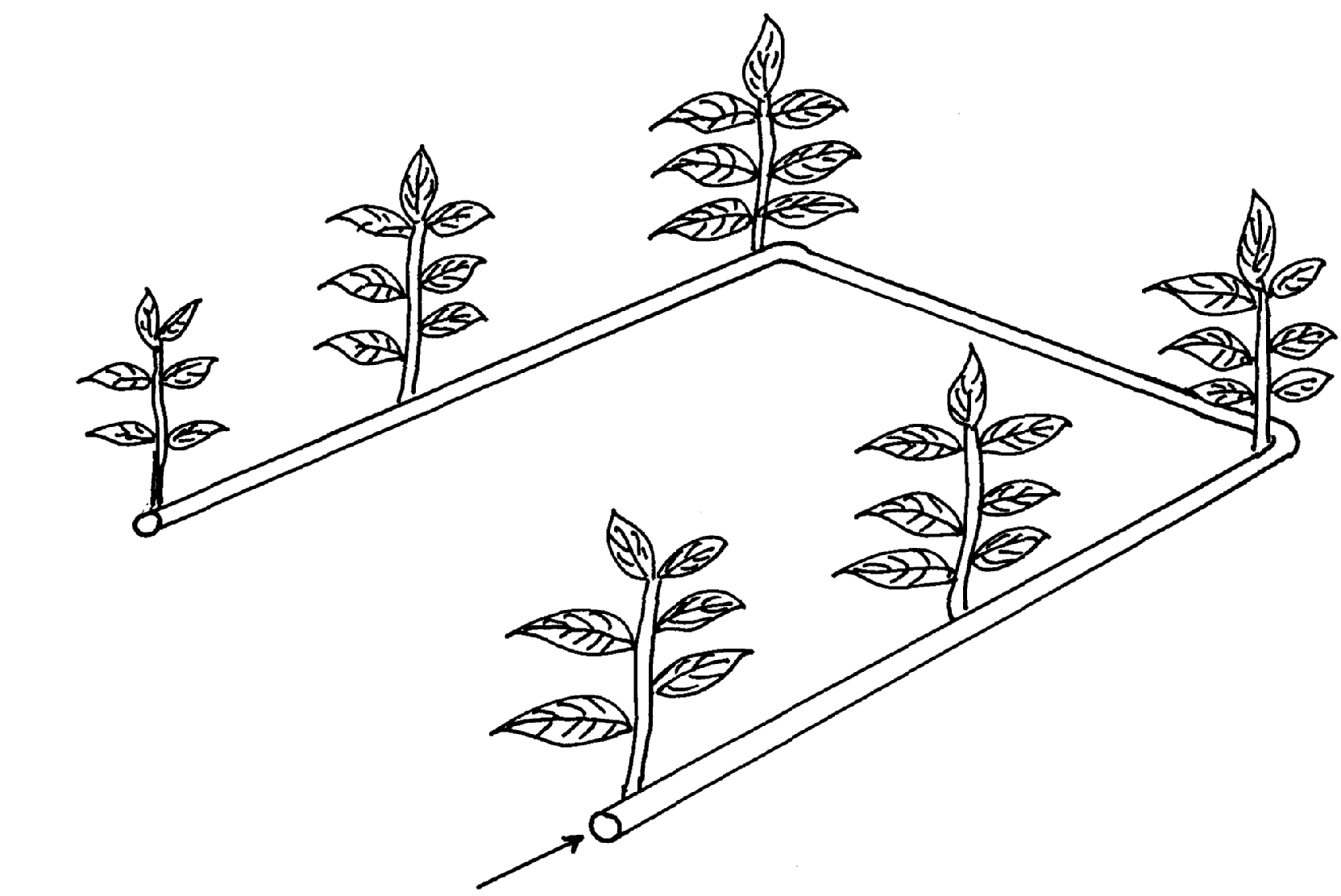 a) Identify the method of irrigation								   	b) State four advantages of the above irrigation system 					 	c) State three factors that determine the type of irrigation on the farm 			d) State two disadvantages o f the above system of irrigation				4.	a) What is irrigation										    	b) Outline three methods of irrigation 						5. 	a) List four use of water on the farm								        	b) Give four methods of harvesting water on the farm					        	c) Outline the stages involved in water treatment process 					6. 	List any four uses of water in the farm							7. 	State two types of irrigation used in Kenya							8. 	Outline four disadvantages of cambered beds						      	Describe the process of water treatment						9. 	Give four roles of drainage as a method of land reclamation				10. 	Name two types of water pumps which can be used in the farm				11. 	Name any four examples of working capital in maize production 				12. 	List four types of water pumps which can be used in the farm                                       	13. 	State four methods of drainage                                                                  			14. 	Distinguish between a dam and a weir                                               			 15. 	How do the government control prices of essential farm produce				16. 	What is the difference between pumping and piping of water in the farm?   		17. 	List four reasons of draining water logged soils before planting.18. 	Give three Agricultural practices which lead to water pollution19. 	The diagrams below illustrate some methods of irrigating crops in the field. Study the diagrams        	and answer the questions that follow: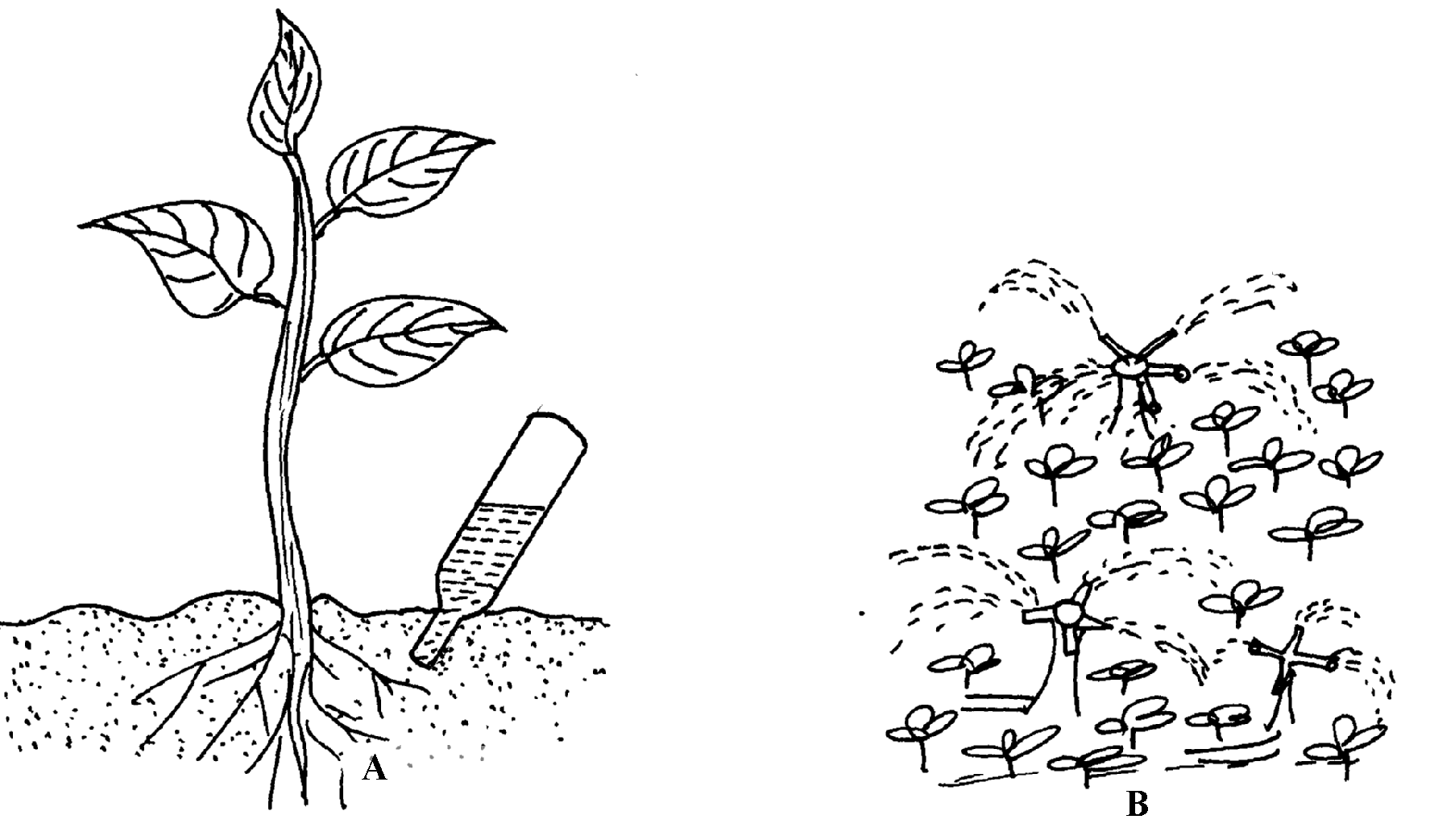    	(a) Identify the methods used	;   (i) A 	  (ii) B    	(b) State two advantages of method A over method B					(c) What material should be inserted at point T						    	b) Name two farming practice that cause water pollution                                             	20. 	Give four reasons for practicing irrigation                                                                 	22.	a) State  four  importance  of water to plants                                                        		b) State four reasons for treating water before use                                                                                        c) Describe water treatment system in a chemical treatment plant                                                         23.	 Name four diseases caused to man by drinking untreated water				24. 	State the functions of the following chemicals as used in water treatment;   	(a) Chlorine.    	(b) Aluminum sulphate (AIlum) 								21. 	The diagrams labeled S and T illustrate some methods of draining waterlogged fields; use it to        	answer the questions that follow:								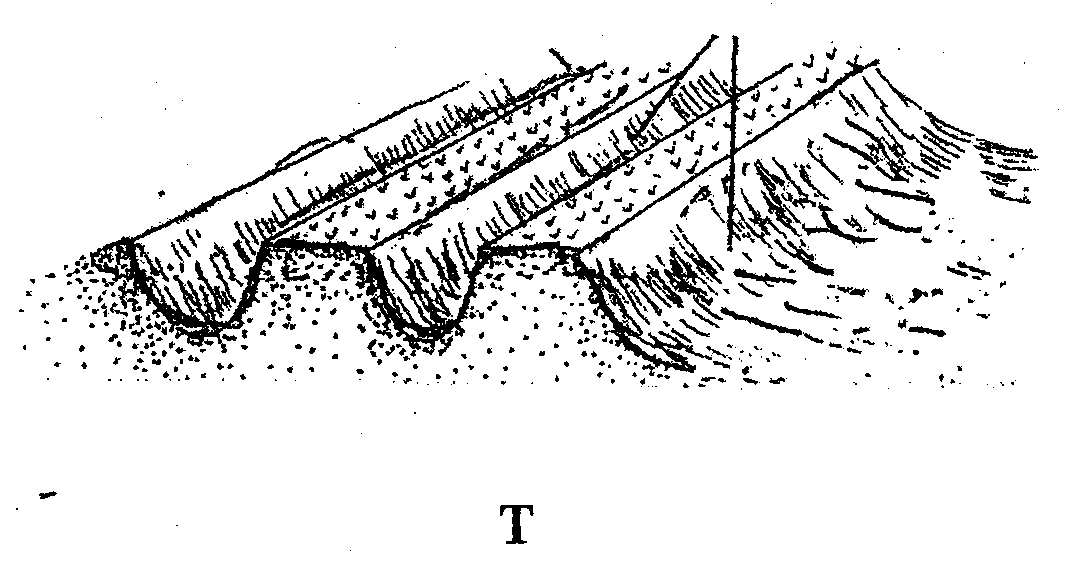 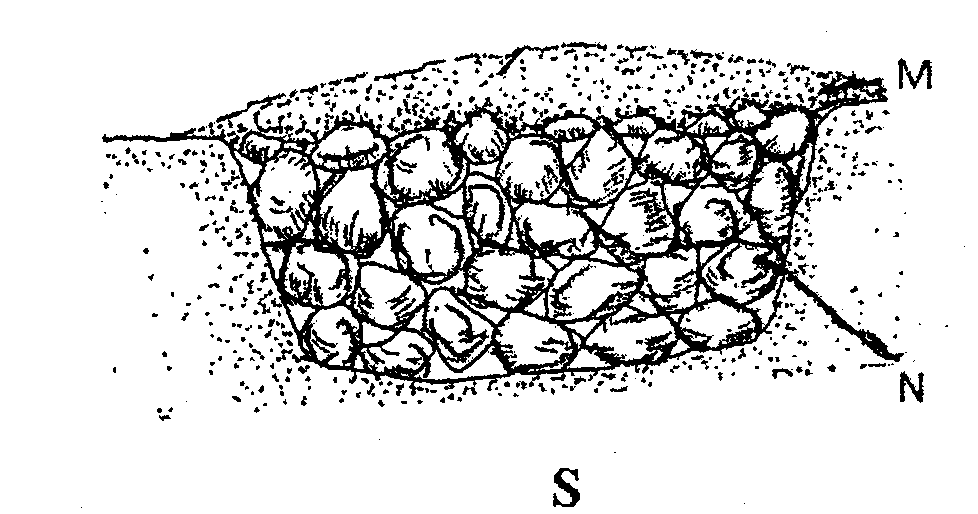     	(a) Identify the methods illustrated 								            (b) What are the materials in S labeled M and N           	(c) Name two types of crops that can be planted in the field instead of carrying out the practice                  illustrated in S and T 										     	(d) What is the importance of carrying out land reclamation? 					SOIL FERTILITY 1 (ORGANIC MANURE)	This topic entails the following:Characteristics of a fertile soilHow soil loses soil fertilitySoil  fertility maintenance Reasons of adding organic matter to soilDisadvantages of organic manure Types of organic manure i.e green manure, farm yard manure and compost measure.	The following relevant questions and their answers in this topic will greatly help the user to 	comprehend and understand the required concepts and practices:1. 	State two roles of humus in the soil that are beneficial to crops 				2. 	List four characteristic of fertile soil								 3. 	The diagram below illustrates a compost heap. Study it and answer the questions that follow    	a) Name the part labeled Q and state its function 						b) What is the function of each of the following components in preparation of compost manure                   i) Top soil          	    ii) Wood ash        	    iii) Rotten manure4. 	The illustration below shows a four heap system of making compost manure. Study it and answer       	the questions that follow.									     	(a) By use of arrows indicate on the diagram above how the following material should be       transferred from one heap to another till the manure is applied in the field			     	(b) How long does the material take to be ready for application in the field as manure?		     	(c) Give a reason for turning the material in the heap regularly					     	(d) Give two reasons why it is necessary to sprinkle water on the heap				5. 	Name four indicators of well-decomposed manure						6. 	(a) State two factors that should be considered when siting a compost manure heap	(b) When preparing compost manure, explain the importance of each of the following:-         	(i) Addition of ash										         	(ii) Regular turning of the compost manure							7. 	What is leaching?                                                                                                                   8. 	State four advantages of adding organic matter to a sandy soil				9. 	(a) Describe the preparation of the following farm materials:-			     	             	(i) Farm yard manure          	           (ii) Hay       	(b) Explain the factors considered in timely planting of annual crops 				      10.  	A ration containing 18% protein is  to be  made  from  maize and sunflower cake. Given        	that maize contains 7% protein, and sunflower seed cake 34% protein. Use Pearson square         	method to calculate the value  of feedstuffs  to be used to prepare 100kgs  of the feed 	   	ii) A part from Pearson square method, name two other methods that can be used to formulate         	feed ration											 AGRICULTURE ECONOMICS(BASIC CONCEPTS AND FARM RECORDS)	This topic entails the followingDefinition of scarcity, preference and classic, opportunity cot as used in agriculture production.Uses of farm recordsTypes of farm records i.e production records, filed operation records, breeding records, feeding records, health, labour records and master roll.	The following relevant questions and their answers in this topic will greatly help and motivate 	the user  comprehend and understand the concepts and practices.1. 	(a) What are the uses of farm records to a farmer?					    	2. 	Identify the farm record below and the questions that follow:    	(a)Identity of the record									     	(b) State two different information that should be entered in the remarks column		     	(c) Give two importance of keeping the farm record illustrated above			3. 	State four uses of farm records								4. 	State four uses of farm records                                                                                              5. 	Outline two ways the level of education and technology influence the efficiency of agricultural      	production											6. 	Study the illustration below of farm records:- Use it to answer the questions that follow:             Enterprise             Month                      	(a) Name the type of the farm record illustrated above   						 	(b)  Give three reasons for keeping health records in a livestock production  			       (c) Give three pieces of information a dairy farm manager should collect for planning purposes    7. 	List down four pieces of information recorded in a field operation record.8. 	List two events occur during induction stroke in a four stroke engine			9. 	Give two conditions under which a farmer may prefer the use of donkey trailed cart instead of a tractor drawn trailer in his farm  	SOIL FERTILITY II (IN ORGANIC FERTILIZERS)	This topic entails the following;Essentials elements required by copsClassification of essential elementsRole o micro-nutrientsDeficiency symptoms of macro-nutrients and micro-nutrients.Identification and classification of fertilizers.Soil sampling and testing methods of fertilizer application.Effect of soil acidity/alkalinity air cropsFertilizer rate calculations	The following relevant questions and their answers in this topic will greatly help and motivate the 	user to comprehend and understand the required concepts and practices:1. 	State four advantages of applying lime in clay soil 						2. 	a) Give the form in which the following elements are absorbed by crops 			        	    i) Sulphur    ii) Nitrogen        	    iii) Carbon        	    iv)  Magnesium  	b) List three effects of nitrogen to plants 						3. 	Mr. Malombe of Shinyalu village prepared to top dress 10 hectares of nappier grass using        	sulphate of ammonia (21%N). Sulphate of ammonia is applied at rate of 150kg per hectare.        	Calculate       	a) The quantity of sulphate ammonia fertilizer the farmer will need for 10 hectares 	      	b) The number of 50kg bags of fertilizer he will purchase					 4. 	Give two disadvantages of using farmyard manure						5. 	State four factors which influence the stage at which the crops are harvested		6. 	A form four student was given a sample of a fertilizer with the following characteristics:	     	(i) Grey in colour    	(ii) It is granular    	(iii) Causes no corrosion   	(iv) It is highly hygroscopic   	(v) It is neutral      	(a) Identify the fertilizer		(b) At what stage of growth of maize should it be applied?   	(c) Calculate the amount of K2O contained in 400kg of a compound fertilizer 25:10:5	7. 	State two pieces of information that soil sample should have before being taken to the laboratory	for testing											8. 	A compound fertilizer bag has the labels 20-20-0. What do the figures stand for?		9. 	Give four functions of sulphur in crops							10.	State four advantages of lining as a measure of soil improvement	11.  	State two methods of increasing soil PH							12.	(a) State three factors that determine the amount of inorganic fertilizers needed to be applied       	      to crops											     	(b) What are the necessary precautions observed when carrying out soil sampling?		13. 	List three functions of nitrogen in crops                                                                             	14. 	(a) Distinguish between fertilizer grade and fertilizer ratio 					(b) List four elements whose deficiency results into chlorosis in plants 			15. 	The diagram below shows a method of soil sampling 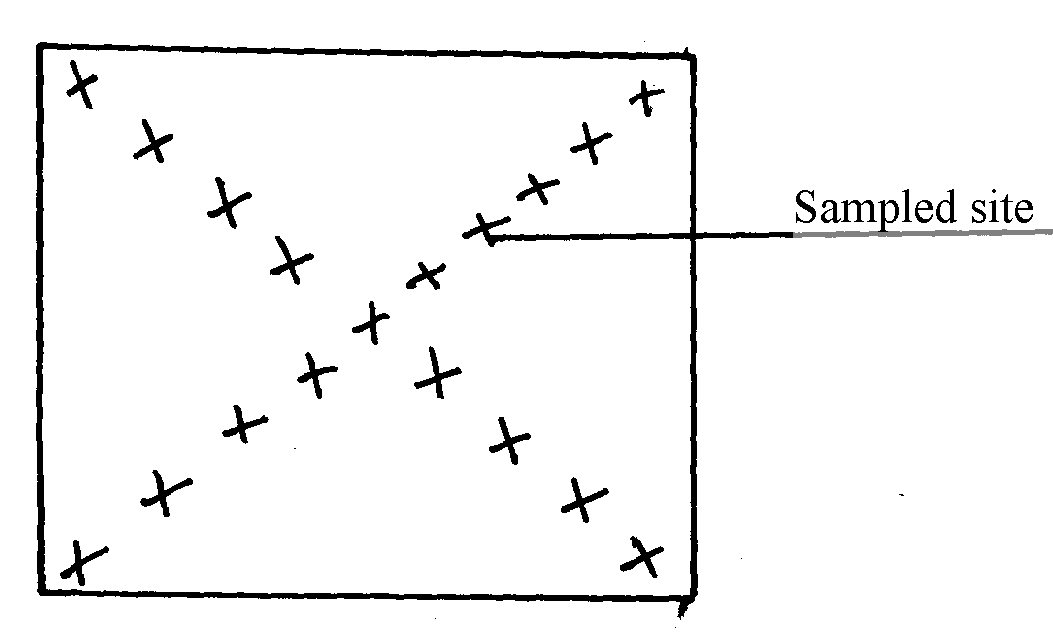      	(a) Name the method illustrated in the diagram    			  			(b) State three precautions taken when collecting the soil for testing using the above method         	(c) Give four reasons why soil from the farm is tested   					16. 	A farmer was advised to apply compound fertilizer 20-20-10 on an orchard measuring 	20m X 10m at the rate of 80kg/ha. Calculate the amount of fertilizer the farmer would require 	for the orchard.                                                                                     (Show your working)17. 	a) A compound of  fertilizer  has a fertilizer grade of 25:10:5.calculate  the a mount            	of phosphorus fore sent in 400kg of this fertilizer                                                                        	b) The diagram below illustrate methods of collecting soil sample from a field             i) Identify the methods illustrated 1-            ii) xx                                                                                                                                                    iii) State three importance of carrying out soil sampling and testing                                                 18. 	(a) What is an incomplete compound fertilizer?						     	(b) State four reasons why a maize crop continued showing deficiency of potassium despite          	applications recommended amount of potassic fertilizer					19. 	The diagram below shows a soil sampling method.						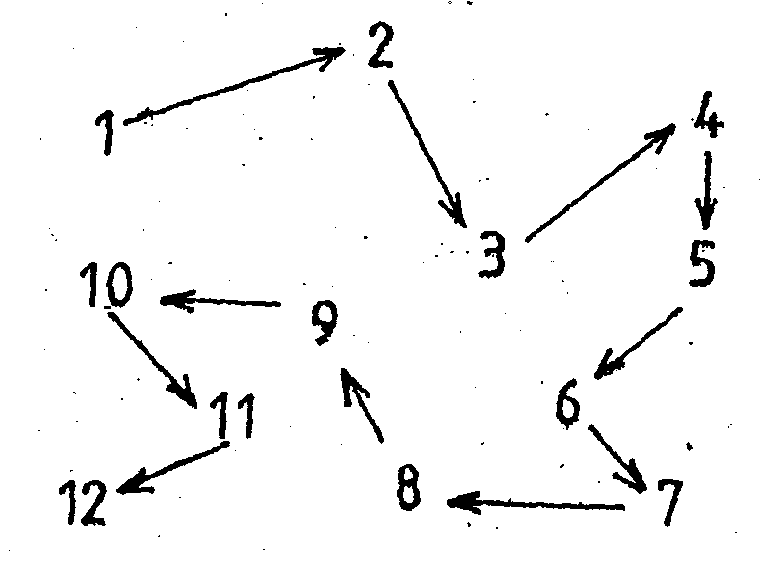      	(a) Identify the method illustrated above 								    	(b) Name any two spots in a farm that should be avoided during sampling 			     	(c) Describe the steps followed while carrying out the exercise in (a) above	CROP PRODUCTION II (PLANTING)	This topic entails the following:Correct  planting materials for various cropsSelection and preparation of planting materialsDetermination of optimum time of plantingFactors which determine planting depthPlanting procedure for different cropsFactors which determine seed rate, spacing and plant population.Calculation of plant populationEconomic value of land.	The following relevant questions and their answers in this topic will greatly help and motivate 	the user to comprehend and understand the required concepts and practices:1. 	State two reasons for seed treatment of tree species before planting				2. 	Give three factors that determine spacing of beans						3. 	State four reasons for using certified seeds for planting					4. 	Below are diagrams showing vegetative material used for propagation.			       	a) Name the propagation materials A, B, C, D						      	b) What is the term used for inducing B to start germinating? 				     	c) State four advantages of vegetative propagation on crop production 			5. 	Differentiate between hybrid and composite							 6. 	a) A farmer planted 100 maize seeds and 90 seeds germinated.          	Calculate the germination percentage								b) Given that maize is planted at a spacing of 75cm by 25cm, calculate the plant population in a      	plot measuring 4m by 3m									7. 	Give four qualities of a mother plant which should be considered when selecting vegetative      	material for propagation									8. 	 Explain five practices that a farmer should carry out to ensure uniform germination of seeds         9. 	State two factors which determine the depth of planting					10. 	State two advantages of adding organic matter to sandy soil					11. 	Calculate the number of tea plants in two hectares (2ha) given that the spacing is 150cm x 75cm        	and one seedling is planted per hole								12. 	Outline four reasons why training is important in some crops				13. 	Give four factors that influence the depth of planting					14. 	Two precautions taken when harvesting cotton						15. 	Outline four reasons why training is important in some crops				16. 	Give four factors that influence the depth of planting					17. 	Two precautions taken when harvesting cotton						18. 	State four factors that determine the spacing of annual crops				19. 	Outline four advantages of rolling in seedbed preparation					20. 	List two factors that effect rooting of cuttings in crop production                                  21. 	Outline three ways of preparing materials before sowing					22. 	Outline three ways of preparing materials before sowing					23. 	Distinguish between over sowing and under sowing						 24. 	Study the illustration below of a tea vegetative material and answer the questions that follow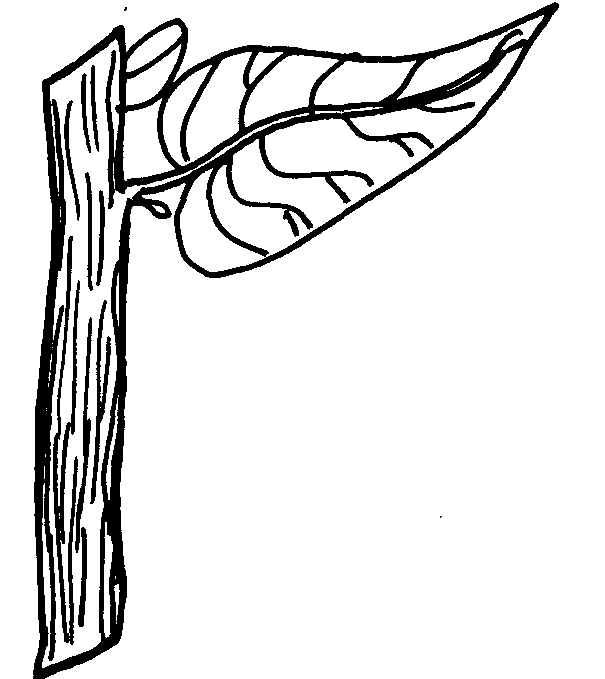 	a) What name is given to the vegetative material drawn above for tea propagation			b) State two devisable characteristics of the selected plants used to develop the plant shown       	c) Give two precautions observed during the preparation of the material above before planting  25. 	The diagram below illustrates the spacing which is used when planting beans. Study the diagram        	and answer the questions that follow:								a) State the spacing illustrated above 								b) Suppose the student is asked to use the illustrated spacing to plant in a plot 4m by 3m leaving   	    30cm distance from the edge; calculate;	i) The number of rows on the wider side of the plot							ii) Calculate the plant population								26. 	Using planting material whose diagram is shown below, list four factors that would influence the     	rooting of the structure 								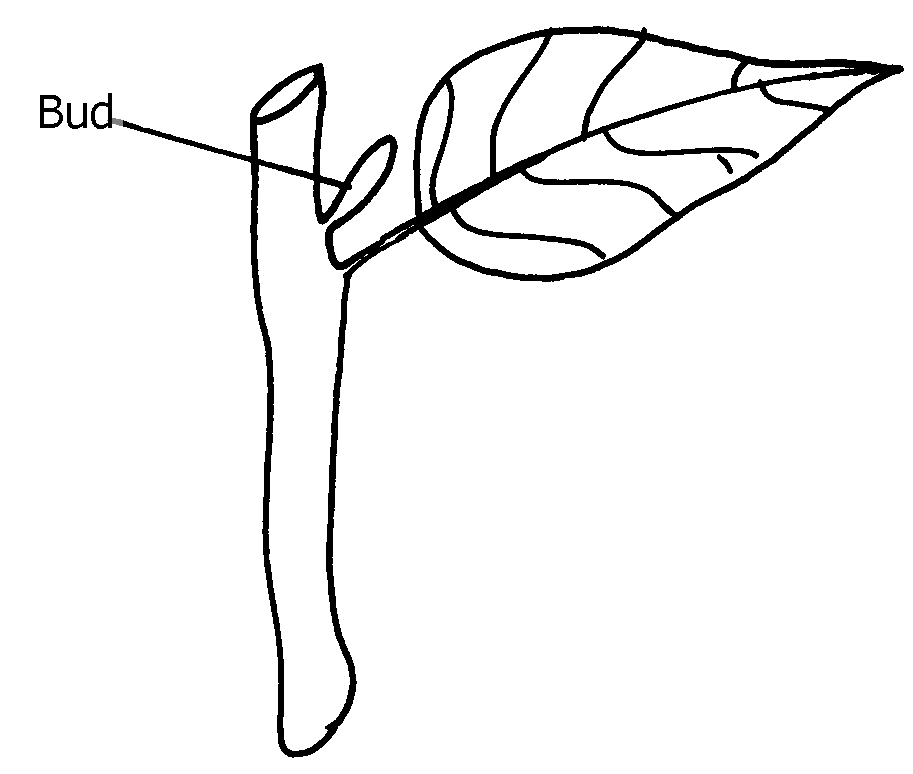 27. 	Describe the selection, preparation and raising of vegetative tea seedlings in the nursery   	28. 	Explain the factors considered in timely planting of annual crops 		29. 	Give four disadvantages of broadcasting as a method of planting.30. 	Define the following terminologies as used in Agriculture31. 	Give two advantages of producing crops by use of seeds over vegetative propaganda         32. 	State four ways of preparing planting materials before planting                                    	CROP PRODUCTION IIINURSERY MANAGEMENT PRACTICES	This topic entails the following:A nursery bedA nursery bed and a seed bedReasons of establishing nursery bedSuitable site for nursery bedNursery bed preparationNursery bed management practicesTransplanting seedling crops from nursery bedBudding a seedlingGrafting a seedlingReasons for budding, grafting and layeringTissue cultureDamage caused by animals to a seedling and prevention.	The following relevant questions and their answers in this topic will greatly help and motivate the 	user to comprehend and understand the required concepts and practices.1. 	Name three methods of grafting that are used in propagation of plants 			2. 	State two practices done during hardening-off of seedlings in a nursery bed. 		3. 	List two methods of budding used in crop propagation 					4. 	List four management practices carried out on a nursery bed				5. 	Outline two importance of tissue culture in crop propagation 				6. 	Differentiate between a nursery bed and a seedling bed					7. 	Give four advantages of under sowing in pasture production				8. 	Give four advantages of under sowing in pasture production				9. 	The diagram below shows a structure used in crop production: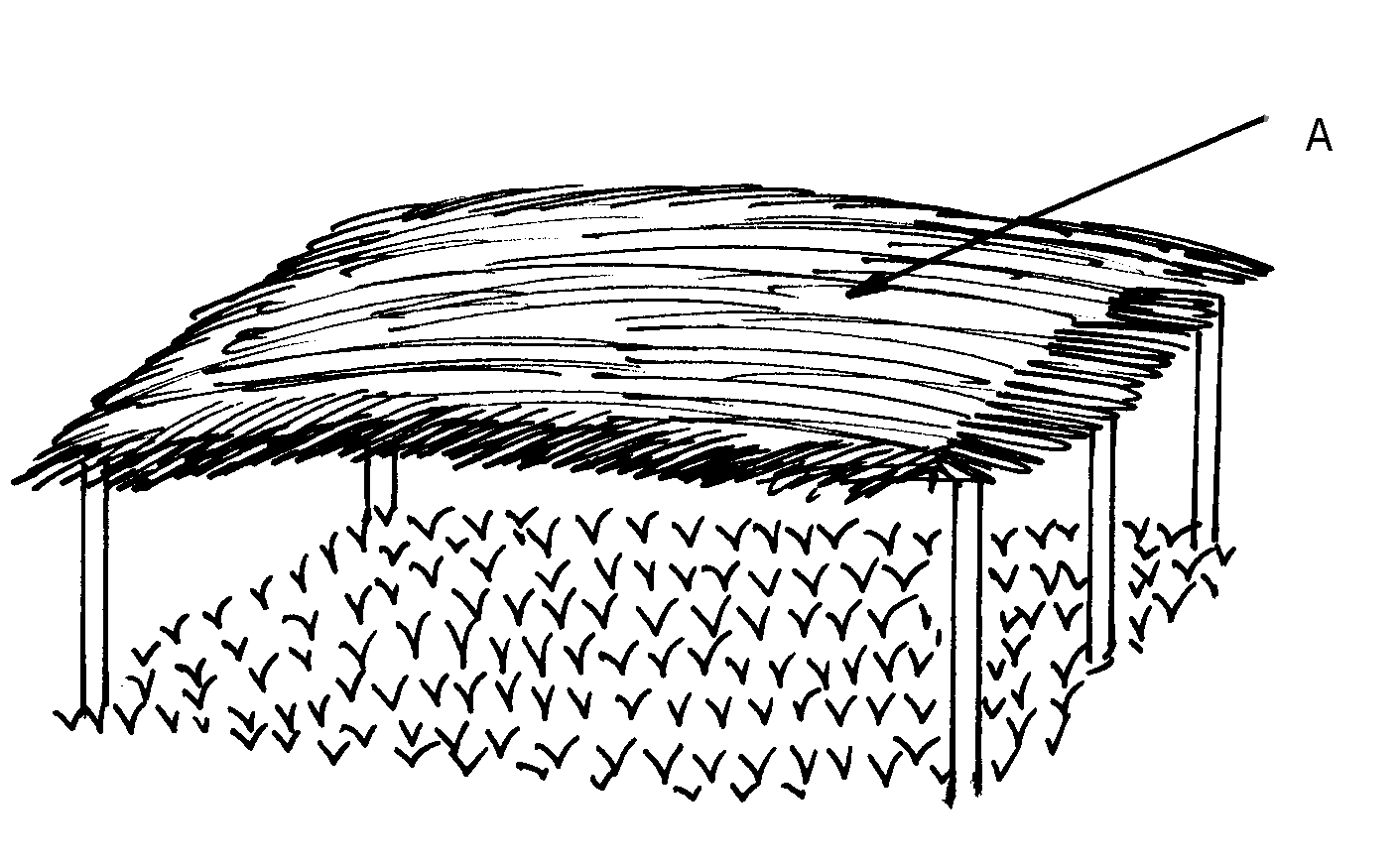   	(a) Identify the structure above	  	(b) Give a reason for carrying out each of the following practices in the structure shown above     	(i) Pricking out	      	(ii) Hardening off    	(c) State three importance of the part labeled A in the above structure	10. 	(a) Describe the siting and establishment of a crop nursery					      	(b) Explain management practices in a crop nursery						11. 	State four importance of thinning seedlings in the nursery bed                                            12. 	State the difference between a seedling bed and a seedbed.13. 	Below is a diagram of a nursery for raising the seedlings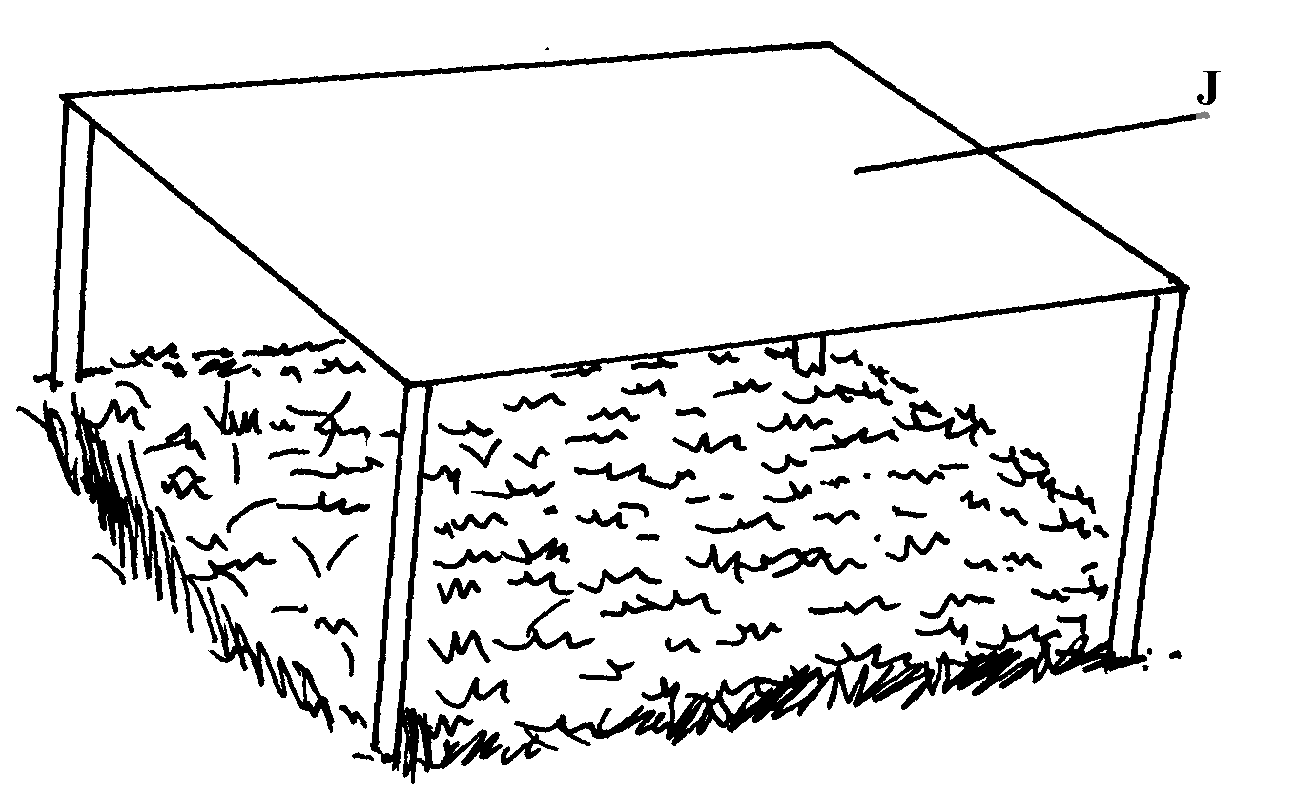 (a) State two advantages of having the part labeled J					(b) State any three management practices that should be carried out on the nursery from the time           seedlings emerge to the stage of transplanting						CROP PRODUCTION IV (FIELD MANAGEMENT PRACTICES)	This topic entails the following:Crop rotationReasons for crop rotationsCrop rotation programmeTerms used in crop farmingMulchingReasons for various field management practicesCorrect stage for harvesting cropsHarvesting practices of various crops.	The following relevant questions and their answers in this topic will greatly motivate and help the 	user to comprehend and understand the required concepts and practices:1. 	Distinguish between staking and propping as a field management practice on crops 	2.  	Explain five advantages of crop rotation							 3. 	State four factors which influence the stage at which the crops are harvested		4. 	The diagrams labelled B and C below are illustrations of coffee plants established using two     	different formative pruning systems.								      	Examine the diagrams and answer the questions that follow:-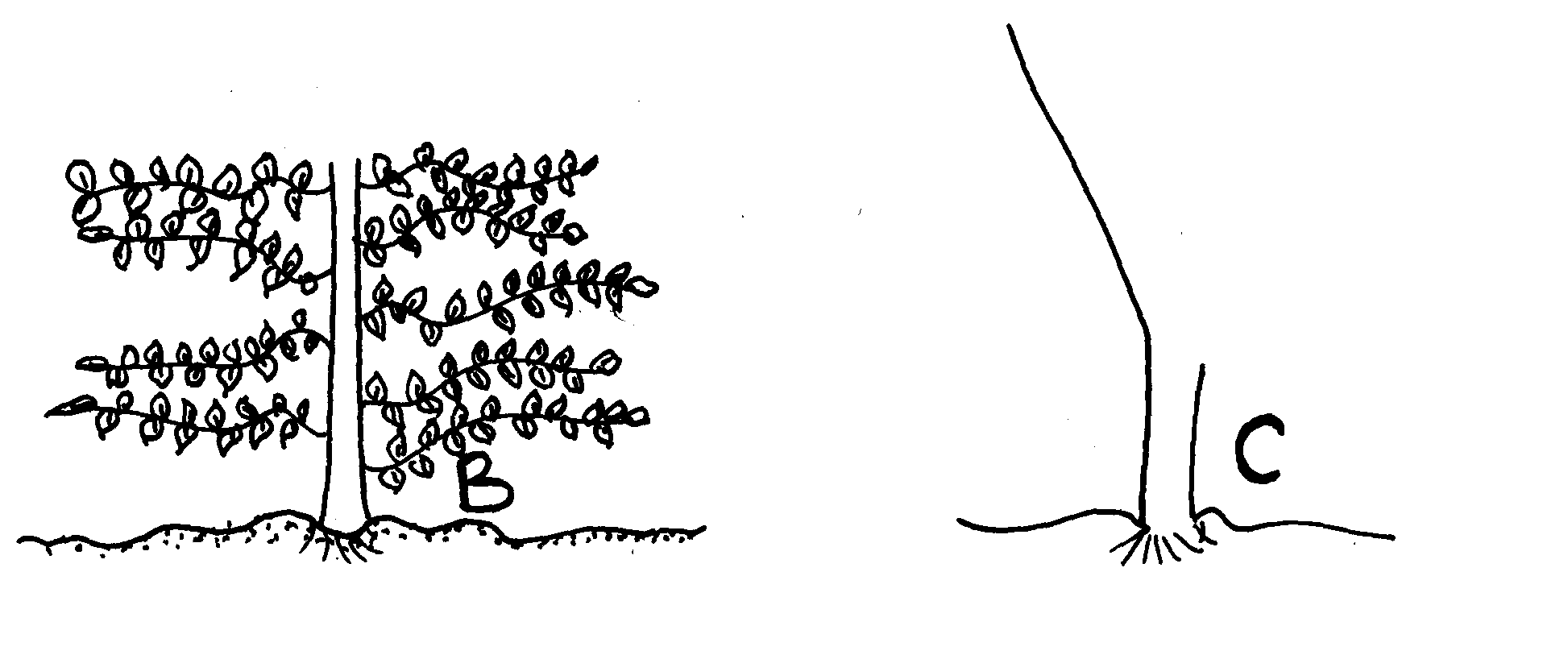 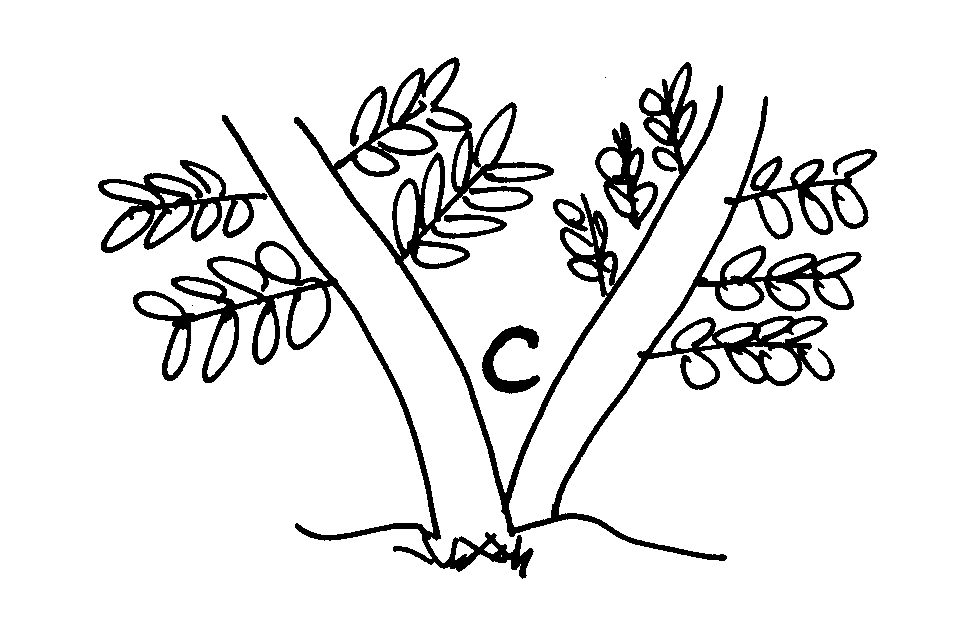 (a) Identify the system of pruning illustrated in B							 	(b) Identify the system of pruning in C								 	(c) Outline the procedure of how pruning in diagram C is carried out				5. 	Give two functions of earthing up in crop production					6. 	Describe the factors which determine the stage of harvesting of crops			7. 	Give two ways in which inorganic much helps to conserve water				8. 	State four factors that determine the spacing of annual crops				9. 	Explain the importance of each of the following practices:	(i) Hardening off         									(ii) Pricking out    									 (iii) Gapping	10. 	Outline two factors that determine the stage of harvesting crops				11. 	(a) List four factors that determine harvesting sage of a crop				   	(b) Give four practices that can be used to control storage pests				12. 	List four benefits of pruning in crop production						13. 	(a) What is winnowing?									   	(b) Give one importance of the following practices: 	(i) Mulching											           		(ii) Threshing 					(c) Which factors are considered when carrying out a crop rotation program?		14. 	What is frelishing?                                                                                                                15. 	Briefly explain how each of the factors listed below will determine the stage at which a crop is harvested    	(a) Intended use of the crop  									  	(b) Market demand   										16. 	What is roguering in crop production?17. 	What is meant by the term “changing the cycle” in coffee growing?18. 	The diagram below shows a practice carried out on various crops on the farm. Study them       	carefully and answer the questions that follow;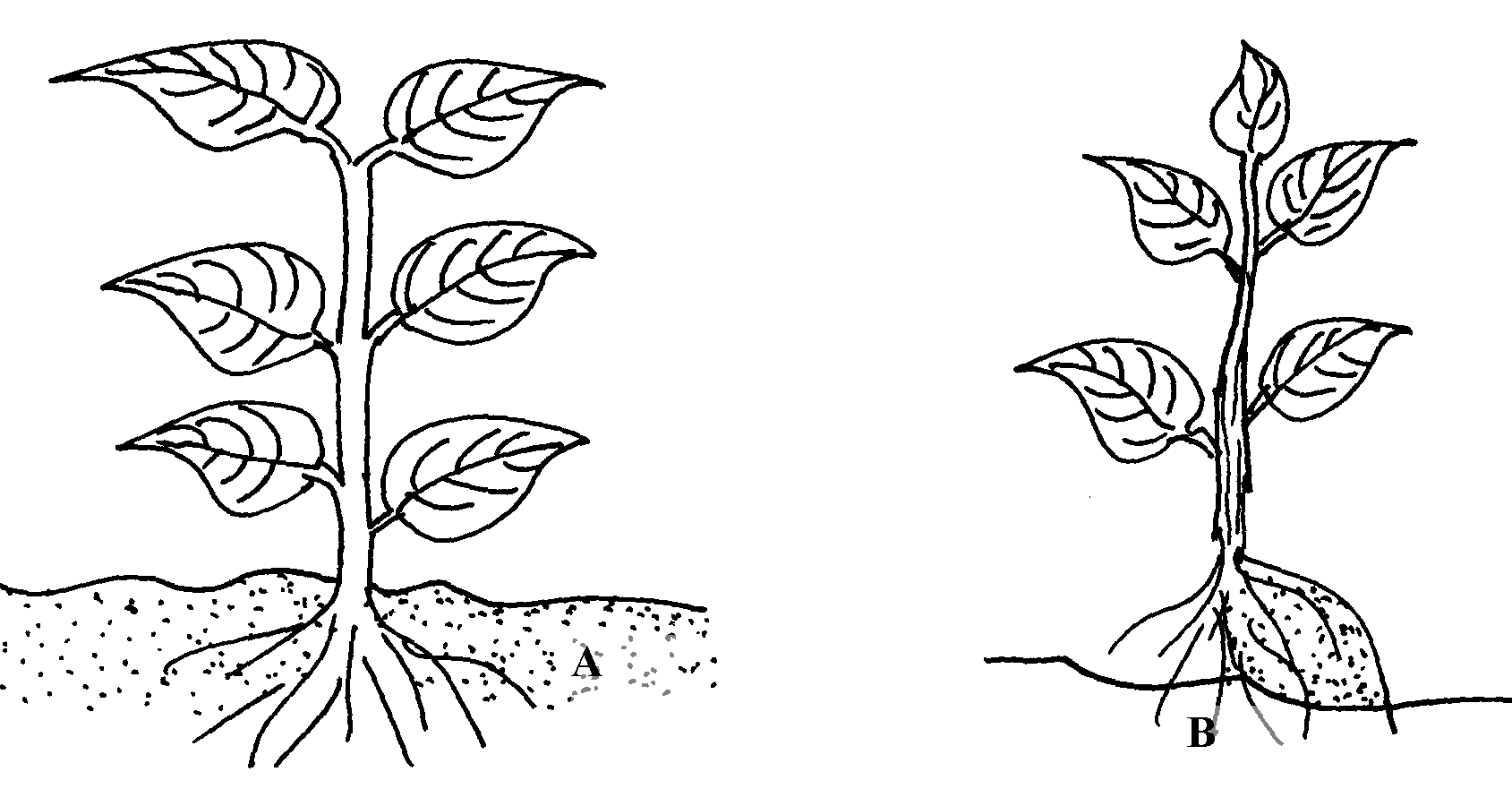     	(a) Identify the farm practice represented by B						(b) State the importance of the above practice in the following crops;			    	(i) Maize       	(ii) Irish potatoes	     	(c) At what stage of growth should the above practice be carried out in maize?		19. 	Mention four factors which determine the stage at which crops are harvested                            20. 	State two limitation of using polythene sheets as mulching materials in a field of tomatoes      21. 	Give two management practices carried in a banana stool					23. 	State two functions of polythene sheet when used as mulch material			24. 	Give four crops requiring training								CROP PRODUCTION V (VEGETABLES)	This topic entails the following:Growing or production of a vegetable crop form nursery establishment to harvestingKeep records of crop production.Market vegetable crop produceGive reasons or importance of growing vegetable crops.The vegetable crops include the following: Tomatoes, cabbages, onions, carots, kales.	The following relevant questions and their answers in this topic will greatly motivate and help the 	user to comprehend and understand the required concepts and practices:1. 	The diagram below is of a tomato plant. Study it and answer the questions that follow:-	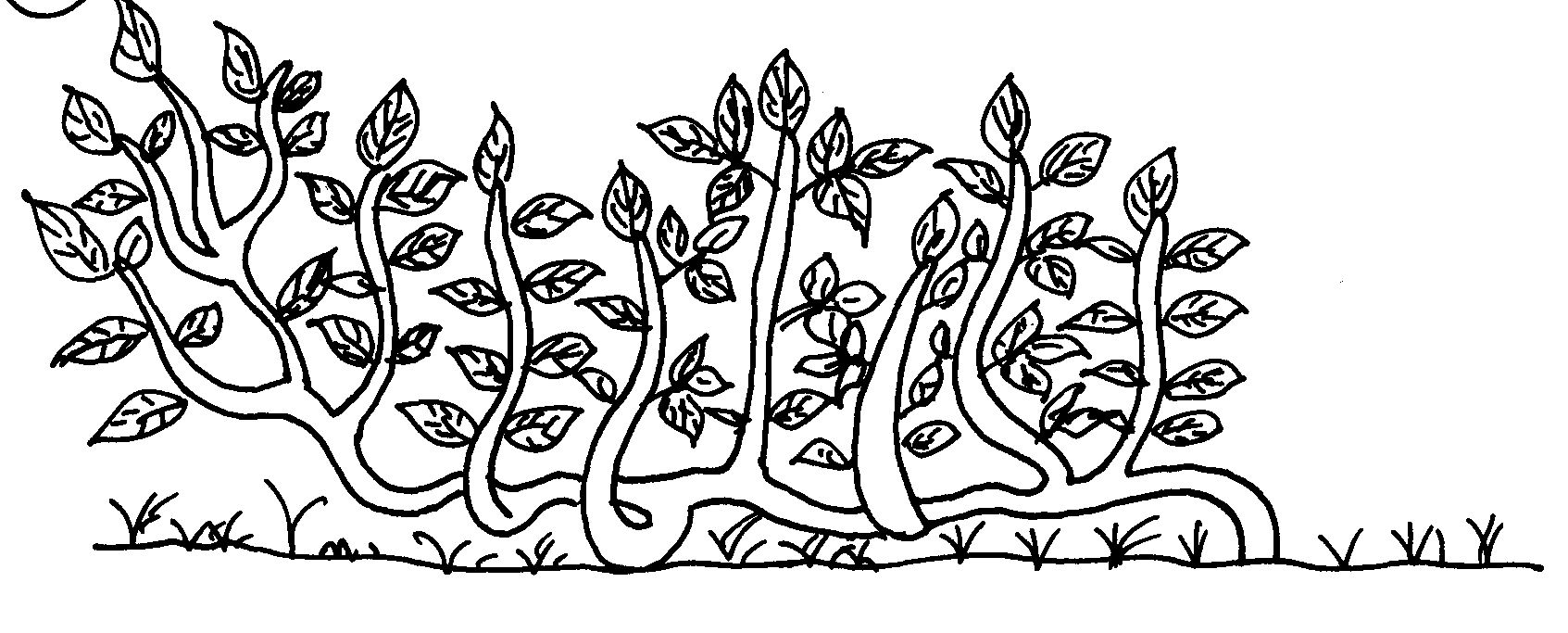      	a) State three management practices that have not been carried on the plant above 	    	b) For each management practice state one reason why it should be carried  out	 	c) Name two diseases that attack the crop above in the field 				2. 	Describe the production of tomatoes (lycopersicon esculentum) under the following subheadings     	a) Varieties 											     	b) Nursery establishment    	c) Field management practices 									3. 	List four symptoms of late blight in tomatoes 						4. 	State any four factors considered when grading tomatoes for fresh market			5. 	State two ways of controlling purple blotch in onions					6. 	The following is an illustration of an infected tomato plant. Study it carefully and answer the     	questions below:-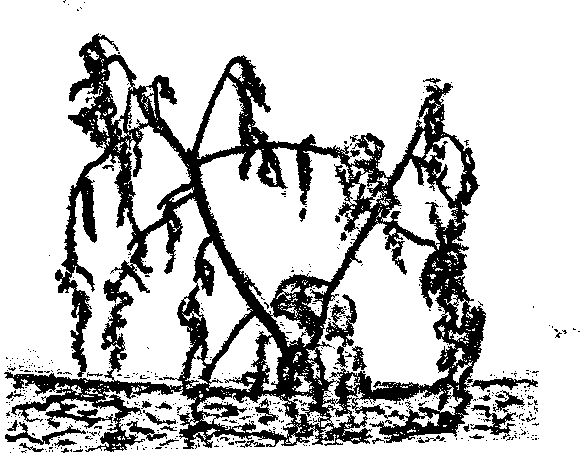     	(a) Identify the disease which may have caused the condition shown in the illustration	    	(b) Name any other crop which may be affected by the disease identified in (a) above 	   	(c) Mention two other factors which can lead to the same condition as shown by the illustration    	(d) State two measures that can be sued to control the disease named in (a) above		7. 	Give two ways in which pruning helps to control diseases in tomatoes			8. 	Outline four ecological requirements for cabbages						9.	a) Mention two pests which attack tomatoes								b) Give two causes blossom end rot disease in tomatoes					10. 	List three ecological requirements of tomatoes.LIVESTOCK HEALTH(INTRODUCTION TO LIVESTOCK HEALTH)This topic entails the following:Definition of Health and disease.Signs of sickness in animals livestock diseasesCategories of livestock diseasesReasons for keeping livestock in good healthDisease control practicesAppropriate methods of handling livestock.The following relevant questions and their answers in this topic will greatly motivate and help the user to comprehend and understand the required concepts and practices.1. 	Identify four physical appearances to be observed in a sick animal				2. 	State two reasons why tsetse fly control is considered to be a land reclamation method      3. 	a) Explain five factors to consider when siting a fish pond					b) Explain the measures used to control livestock diseases					4.	a) Name four  notifiable diseases in livestock  						      	b) Discuss four ways in which livestock disease are spread in the farm 			     	c) Describe the methods of controlling livestock disease giving an example of different disease           	in each case 										 AGRICULTURAL ECONOMICS II(LAND TENURE AND LAND REFORM)Definition of land tenure.Description of tenure systems.Descriptions of land reforms.The following relevant questions and their answers in this topic will greatly motivate and help the user to comprehend and understand the required concepts and practices.1. 	State four ways by which Re-afforestation help in land reclamation 			2. 	State three objectives of land reforms that are taking place in Kenya 			3. 	State two causes of land fragmentation in Kenya since independence			4. 	Outline the process followed in land adjudication				    	5. 	State four benefits of a farmer having land title deed					6. 	State four reasons for practicing land consolidation						7. 	Give four advantages of communal land tenure system                 				8. 	State four advantages of landlordism and tenancy                                                 		9. 	Outline four objects of land tenure reform							10. 	State three advantages of communal land tenure system   					 11. 	List down four important details in a land title deed.SOIL AND WATER CONSERVATION		This topic entails the following:Definition of soil erosionExplanation of various factors which influence erosion.Agents of erosionDescription various methods of erosionDescription of various methods of erosion controlDescription of micro-catchments and then uses.	The following relevant questions and their answers in this topic will greatly motivate and help the 	user to comprehend and understand the required concepts and practices:1. 	Name three human activities that may influence soil erosion 				2. 	Below is a diagram showing soil erosion control method					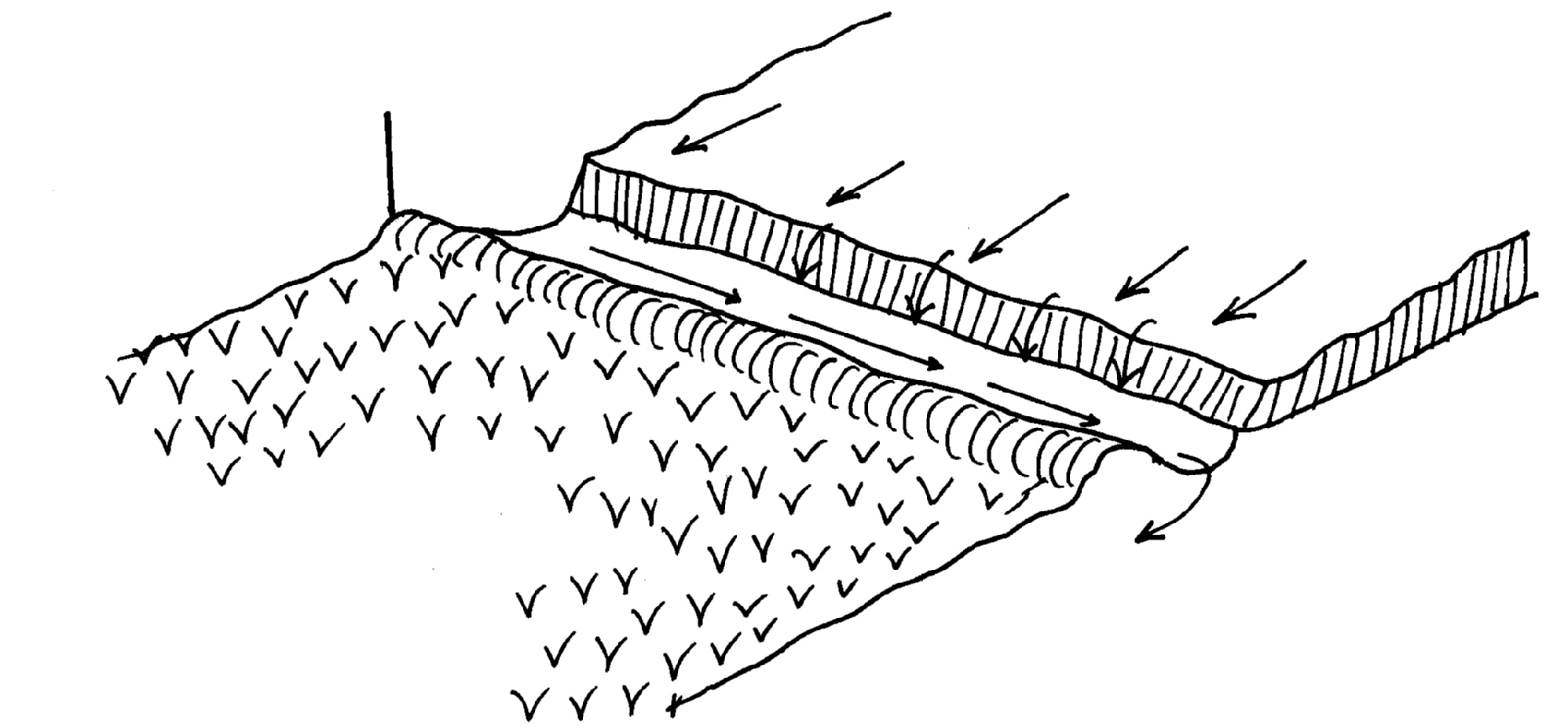       	a) Identify the structure used to control soil erosion 						     	b) What is the function of the structure made							   	c) Why was soil not put on the upper side of the trench made 				   	d) State four effects if water was allowed into the cultivated land				 3. 	Give two roles played by Grassley in soil erosion control 					4. 	List three materials that may be used for constructing a gabion				5. 	State one factor that would determine the width and depth of a cut off drain		6. 	Explain five ways by which grass helps to conserve soil				    	7. 	Give four farming practices that help in reducing the effects of water shortage in crop production 8. 	Name two types of terraces									9. 	Name two forms of gully erosion9	-V- shaped	-U – shaped 	10. 	Explain the cultural methods of soil erosion control						11. 	Mention four control measures of river bank erosion					13. 	The figure below represents a physical soil and water conservation measure used on various slopes												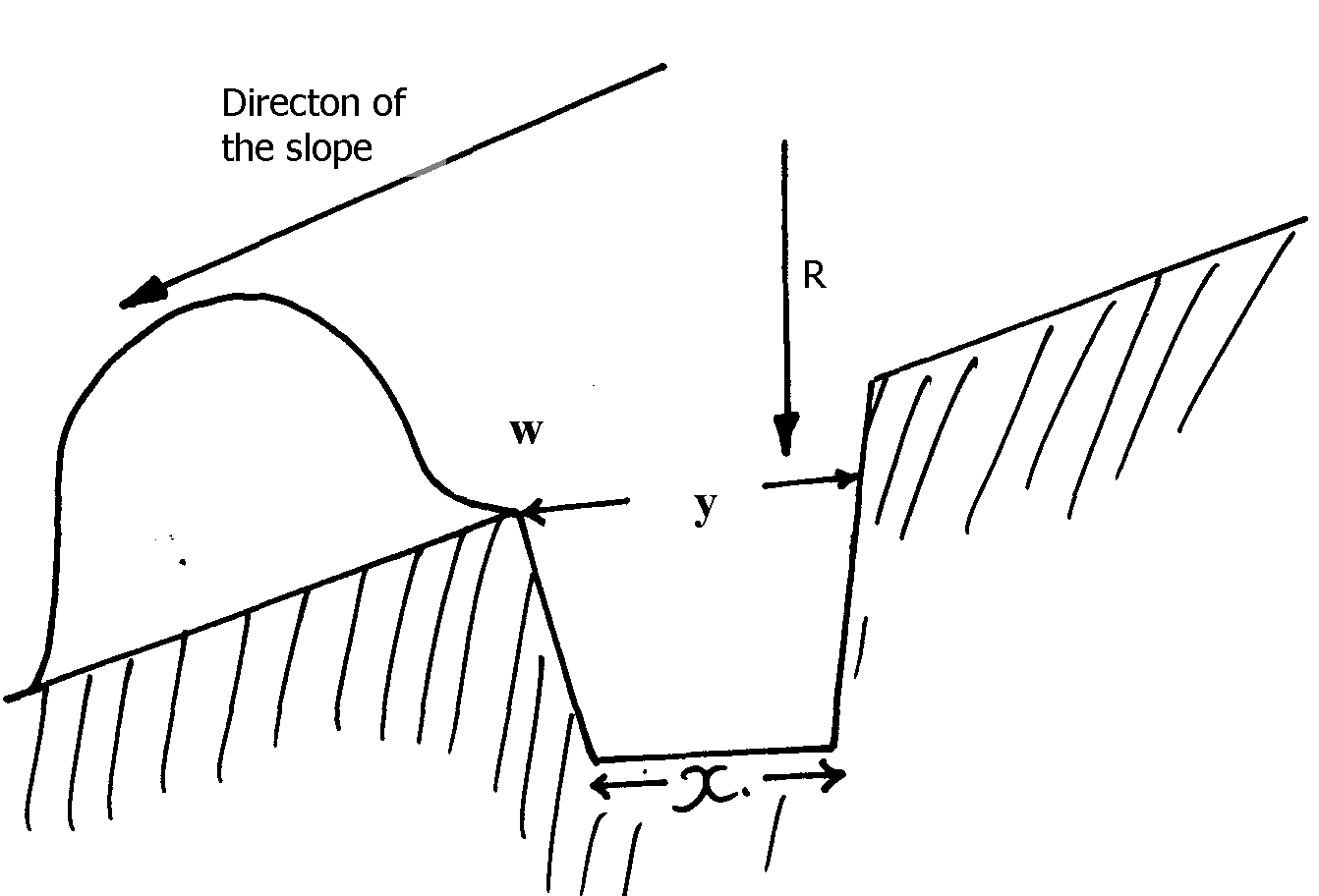     	a) Identify the measure represented above	   	b) Describe the construction of the identified measure above				15.	a) What is soil erosion                                                                                                         	     	b) Give four types of water erosion                                                                        		     	c) Explain factors which influence soil erosion                                                           	     	d) State any seven cultural ways of controlling weeds                                                    	16. 	Give two ways through which gabions control soil erosion	WEEDS AND WEED CONTROL	This topic entails the following:Definition of a weedIdentification of weedsClassification o weedsCompetitive ability of weedsDescription of weed control methodsHarmful effects of weeds	The following relevant questions and their answers in this topic will greatly motivate and help the 	user to comprehend and understand the required concepts and practices:1. 	Study the diagram below and answer the questions that follow: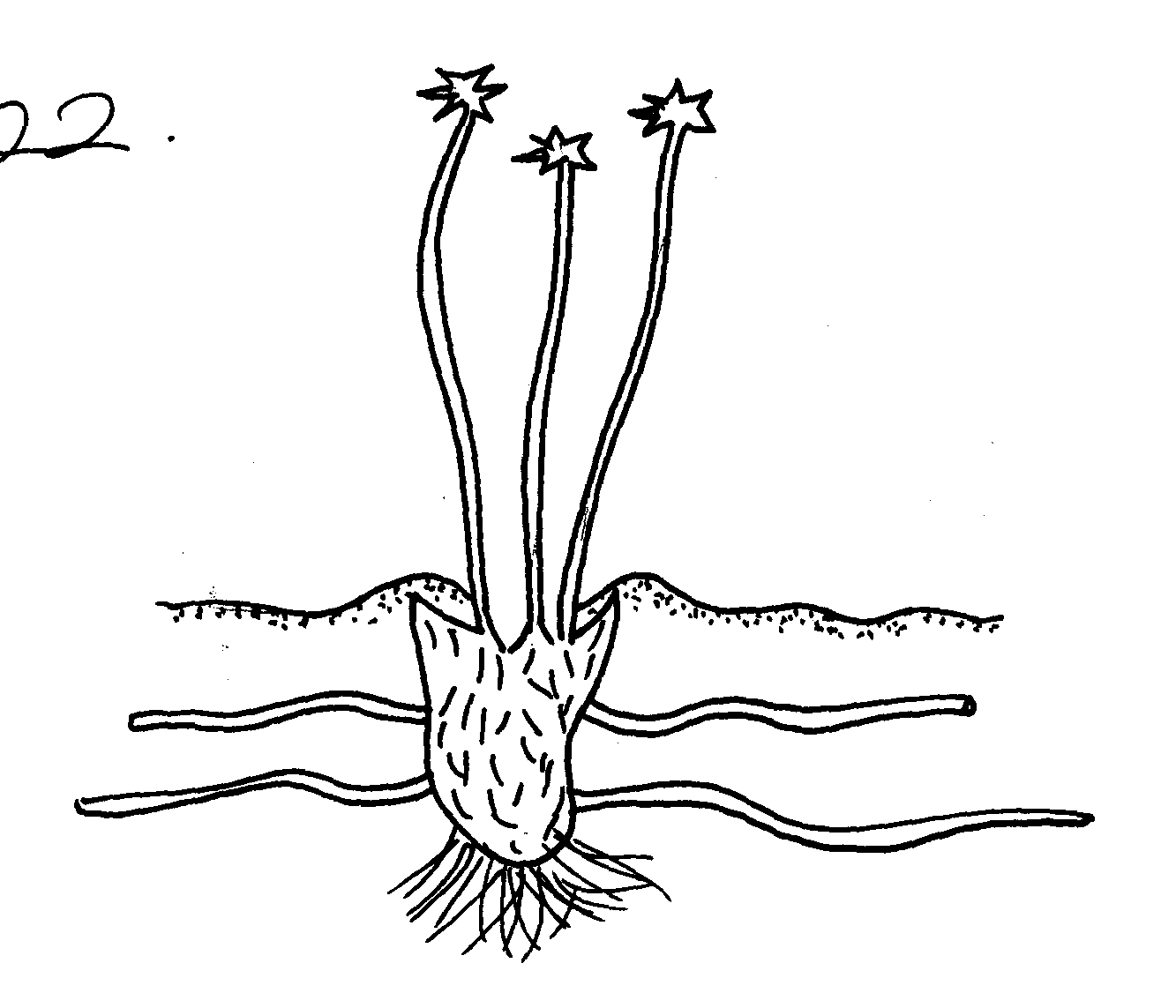 (a) Identify the weed (b) Why is it difficult to control the weed?	 	(c) State the economic importance of the weed shown above2. 	The following is an illustration of a common weed of arable land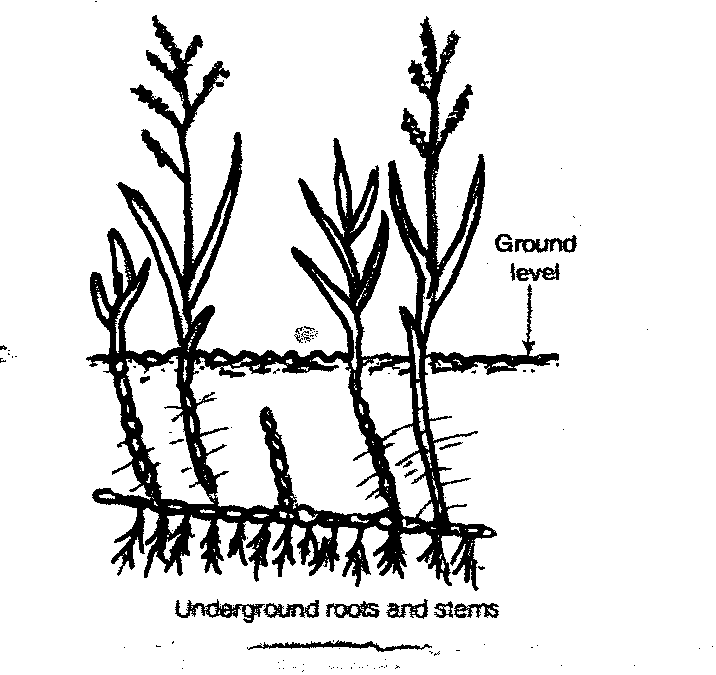       	(a) Identify the weed										          	(b) Why is it difficult to control the weed?							      	(c) State one harmful effect of the weed on crop production					     	(d) Give two measures used to control the weed						3. 	Below is a diagram of some common weeds. Study then and answer the questions that follow:-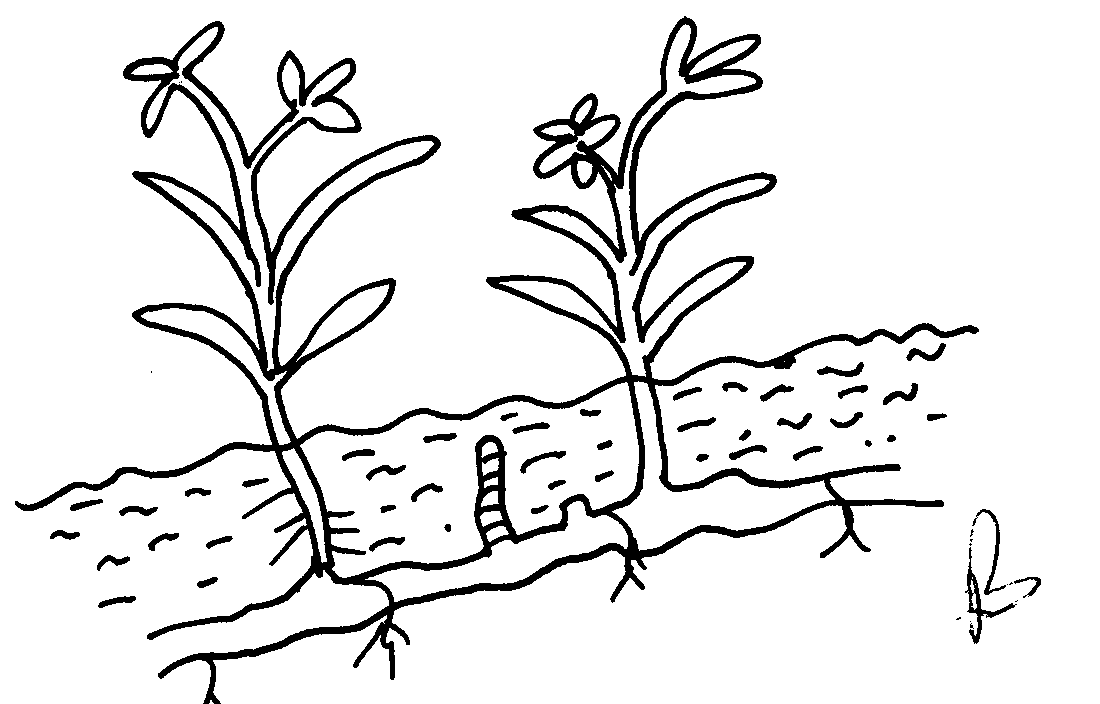  	(i) Identify weed A and B									   	(ii) State two effects of weed B on crop production						        	(iii) Give a reason why weed B is difficult to control						      	(iv) State the effective method of controlling weed B				4. 	Give four methods of propagation which make weeds have a high competitive ability         	over crops											5. 	The diagrams below show weeds:-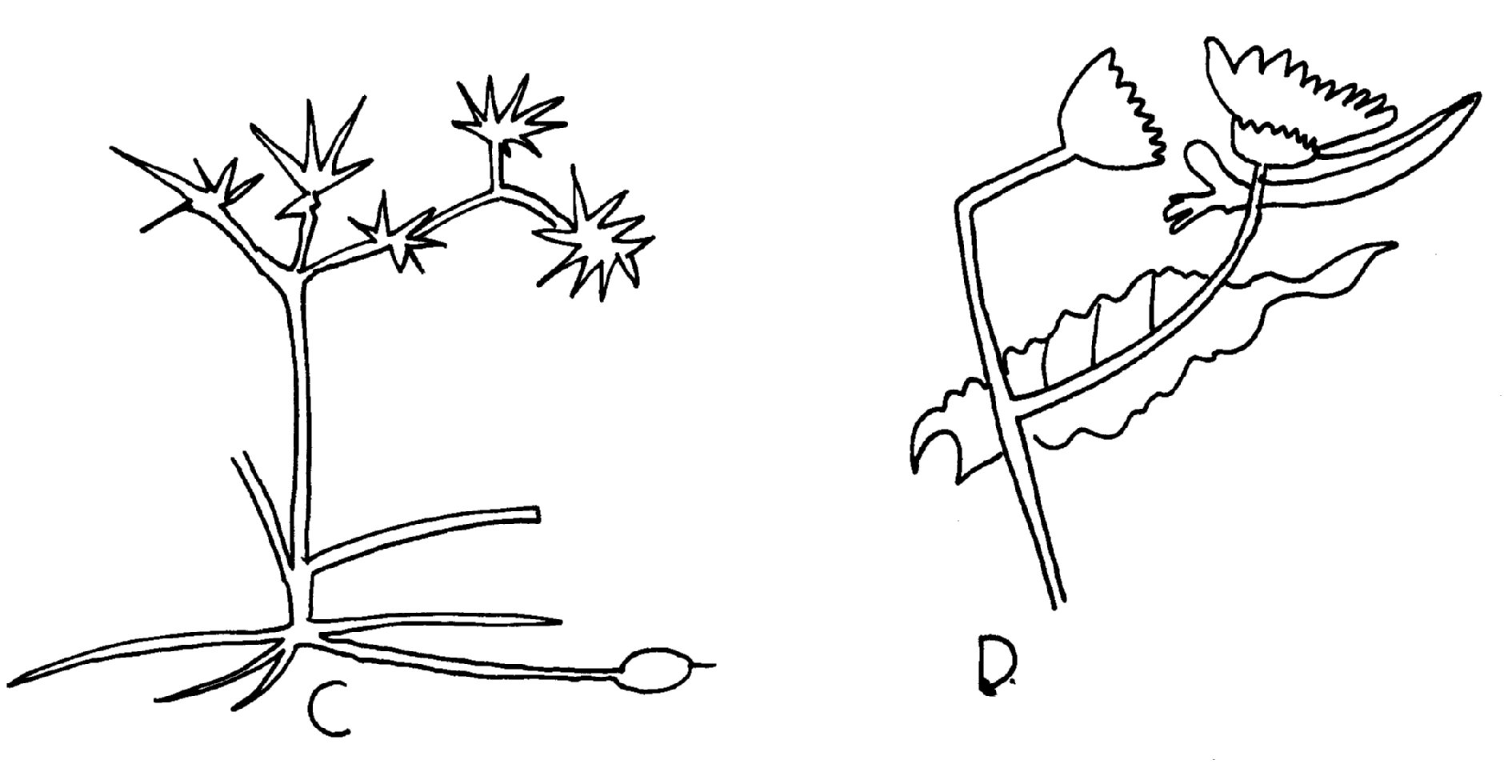 	Identify the weeds C and D									 	(b) State why it is difficult to control weed C						 	(c) State two economic importance of weed D						6. 	(a) List any four types of weeds known to be poisonous to livestock			(b) At what stage of life cycle is best recommended to control weeds?			7. 	State two disadvantages of using herbicides							8.	a) Name four herbicides that can be used to control weeds in a field of maize		b) At what stage of growth of maize should the weeds be controlled by use of a post               emergence herbicides9. 	      	(b) Give an account of economic importance of weeds					10.	a) mention two factors  that   affect  selectivity of herbicides                                           	11. 	Listing specific examples of weeds describe their harmful effects in agricultural production CROP PESTS AND DISEASES	This topic entails the following:Definition of a pest and a diseaseMain cause of crop diseasesDescription of harmful effects of crop pests and diseasesIdentification of crop pests and diseasesControl measures of crops pests and diseases	The following relevant questions and their answers in this topic will greatly motivate and help the 	user to comprehend and understand the required concepts and practices:1. 	State two possible causes of swelling on the roots of legume crops				2.	Discuss the various cultural methods of controlling pests in crops			3. 	What does the term ‘close  season’ mean in crop production?				4. 	Explain five cultural methods of pest control in stored grains			    	5. 	Name four symptoms of viral infections in plants						6. 	Study the illustrations given below and then answer the questions that follow:-     	(a) Identify the pests shown by the illustrations B, C and D					      	(b) State one effective method of controlling the pest labelled 				     	(c) Name the type of crop commonly attacked by the pest labelled ‘C’			  7.	State the various practices carried out in the field to help control crop diseases		8. 	State two ways in which pesticides kill crop pests						9. 	The diagram below shows kale seedling attacked by a pest					      	(a) Identify the pest	      	(b) What damage does the pest cause to the crop						        	(c)  State two methods of controlling the pest11. 	Define the term ‘economic injury level of a pest and integrated pest control management  12. 	List four harmful effects of crop pests                                                                        	13. 	The diagram below shows a fungal disease in a section of potato crop leaf			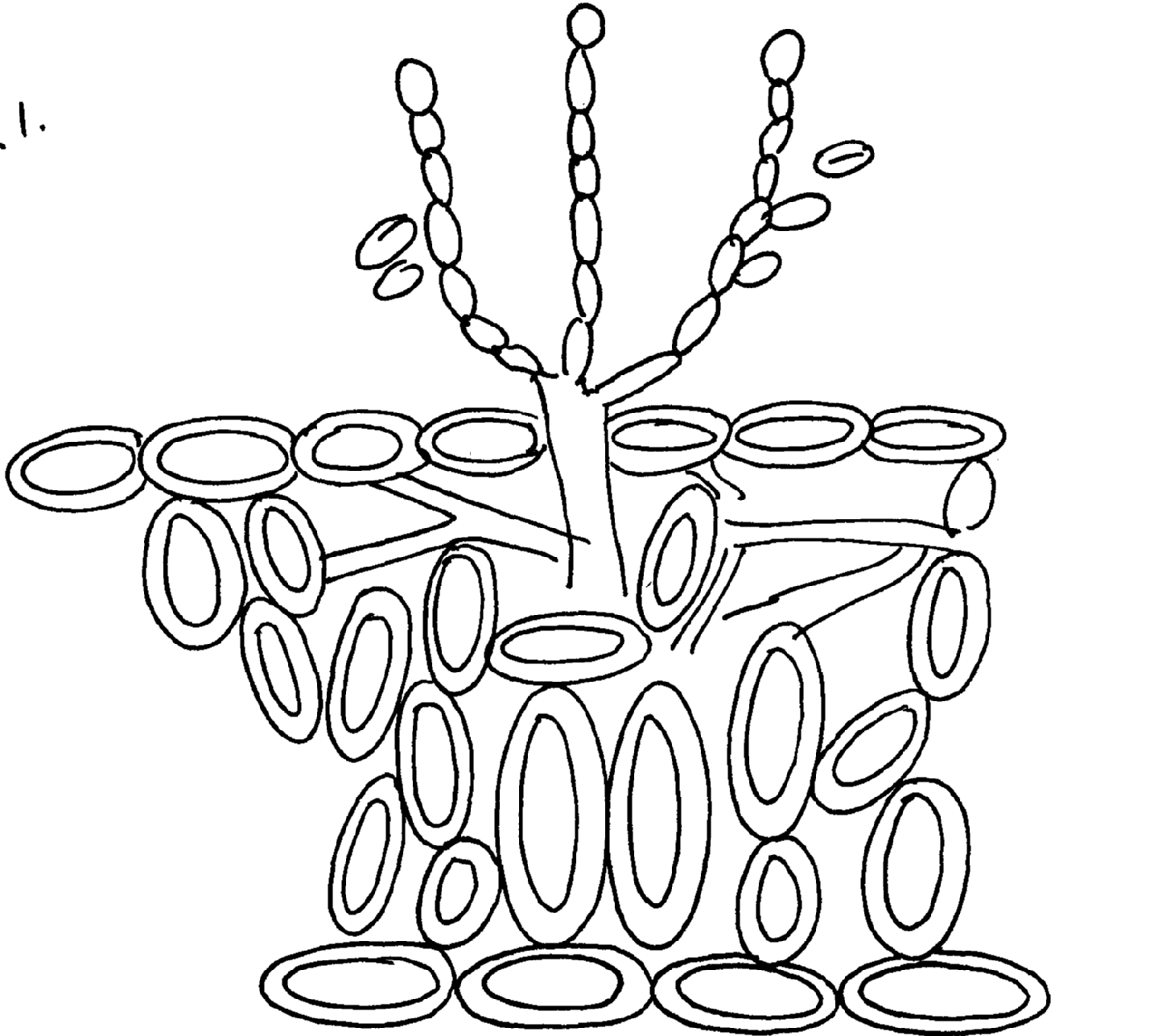      	a) Identify the fungal disease                                                                                                                	b) (i) State  the causal  organism of  the disease identified above                                                                	ii) Give two symptoms of the above disease                                                                                         	c) Give two control measures of the disease                                                                                        14. 	The diagram below shows a banana fruit infected by a certain disease.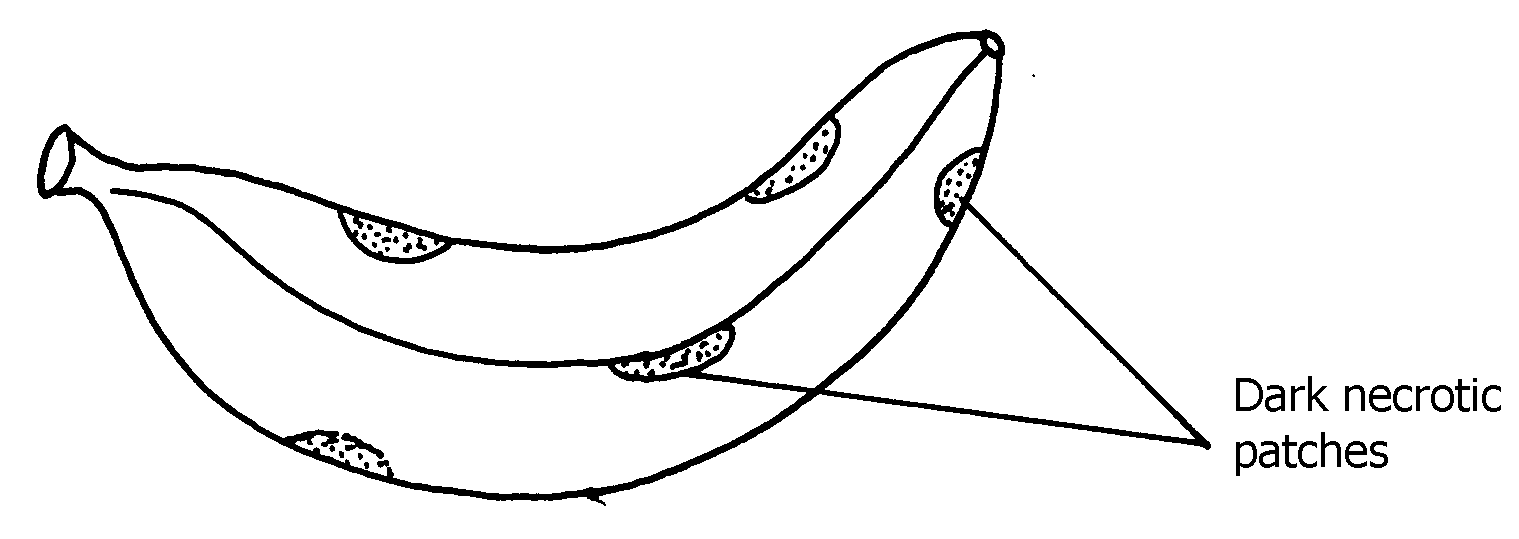 Identify the disease  									Suggest any one control measure for the disease you have named in (a) 		15.	 The diagram below shows a crop pest;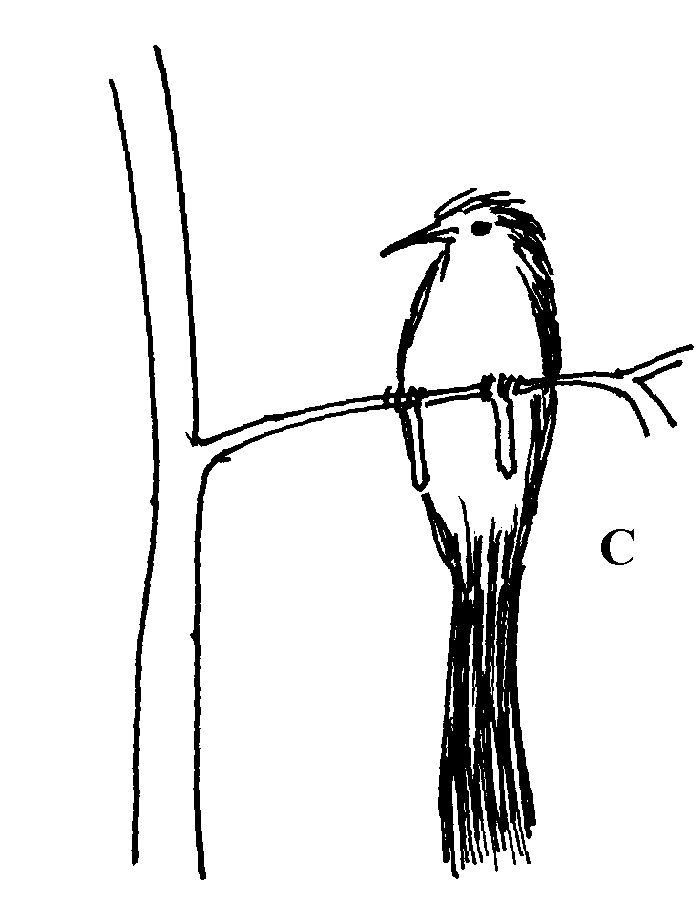        	(a) Identify the crop pest									(b) State two damages the pest would cause to crops						16. 	Give two symptoms of nematode attack on bananas.17. 	Give four cultural practices used in controlling crop pests 					18. 	State three symptoms of coffee berry disease.					            19 	(i) Use the diagrams below to answer the question that follow.				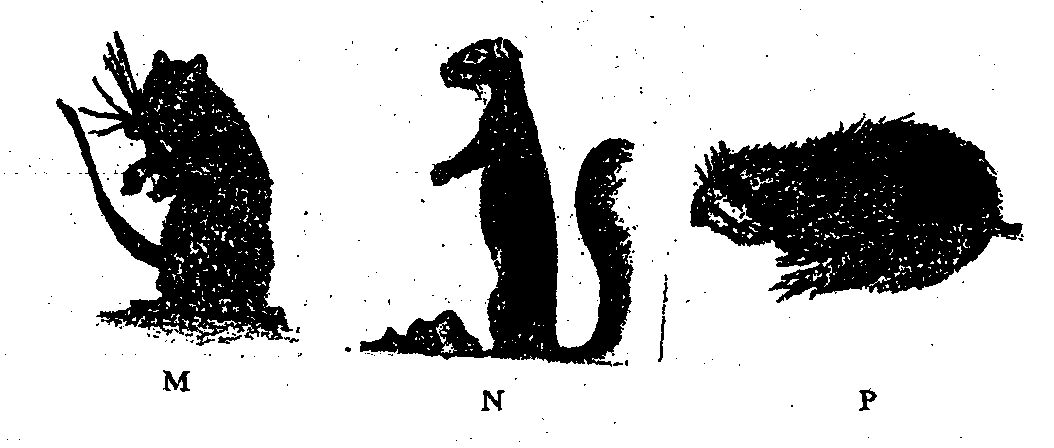     	(a) Identify the crop pests labeled M, N and P 						    	(b) State one control measures of crop pests labeled M 						    	(c) State the damage caused to crops by crop pest labeled N 				20. 	State and explain the cultural methods of pest control					CROP PRODUCTION VIFIELD PRACTICES FOR MAIZE, MILLET, SORGHUM, BEANS AND RICE: HARVESTING OF COTTON PYRETHRUM, SUGAR CANE COFFE AND TEA	This topic entails the following:Description of management practices of the food crops from planting to harvesting and marketing.Economic value of food crops and industrial crops	The following relevant questions and their answers in this topic will greatly motivate and help the 	user to comprehend and understand the required concepts and practices:1. 	List four management practices carried out in maize field at 45cm high 			2. 	Why is it not recommended to use sisal bags in handling cotton				3. 	Describe the production of rice under the following sub-headings:-        	(a) Land preparation										        	(b) Water control										        	(c) Fertilizer application									        	(d) Weed control										     	(ii) Describe the environmental conditions that may lead to low crop yields		4. 	Describe the production of maize for dry grain production under the following sub-headings:-      	(a) Seedbed preparation									      	(b) Planting											       	(c) Weed control										       	(d) Pest control										        	(e) Disease control 										         	(f) Harvesting											5. 	Two precautions taken when harvesting cotton						6. 	Describe production of maize under the following sub-headings	;      	(a) Varieties											      	(b) planting											      	(c) pest and pest control									      	(d) harvesting and storage									7. 	Describe the field production of maize under the following sub headings			     	a) Ecological requirement 								      	     	b) Varieties 										      	    	c) Seedbed preparation 								      	    	d) Pests and diseases 									       	    	e) Harvesting                                                                                                                              8.	a) Discuss harvesting of cotton							         		b) Explain the roles of Agricultural co-operatives in Kenya		  		         9. 	Describe the production of maize under the following sub-headings:     	(a) Ecological requirements									     	(b) Land preparation										     	(c) Planting and field management								     	(d) Pests and disease control									     	(e) Harvesting and marketing									10. 	Give two precautions measures a farmer should put into consideration when harvesting cotton            11. 	Describe the production of beans under the following sub headings:			    	(a) Ecological requirements									   	 (b) Seedbed preparation										   	 (c) Planting												    	(d) Pest and pest control 									FORAGE CROPSThis topic entails the following:Definition and classification of pasture crops.Identification of pasture corpsDescription of ecological requirements of forage cropsDescription of the establishment of pasture and fodder cropsDescription of forage utilization and conservation.The following relevant questions and their answers in this topic will greatly motivate and help the user to comprehend and understand the required concepts and practices.1.	State three factors which affects the quality of standing forage given to  livestock	2. 	Explain Napier grass production under the following sub-headings				       	i) Seedbed preparation 									       	ii) Planting   											       	iii) Fertilizer application									        	iv) Weed control 										        	v) Utilization 											3. 	Why is it necessary to allow freshly cut nappier grass to wilt before ensiling 		4. 	Describe the establishment of grass pasture from the time the land is ploughed using a mould            board plough to the time the pasture is ready for grazing				5. 	State two causes of failure in pasture establishment						6. 	State two advantages of grass-legume mixture						7. 	List four factors that determine the quality of hay                                                               	8.	i) Discuss the production of Guatemala grass (Trypsacum Laxum) under the following headings	a) Ecological required											b) Land preparation											c) Planting												d) (i) Utilization and defoliation										    ii) Discuss six effects of late defoliation of fodder 						9. 	Give four factors that determine the nutrient content in hay  				10. 	(a) Describe the preparation of the following farm materials:-			     	           	    (i) Farm yard manure          	    (ii) Hay       	(b) Explain the factors considered in timely planting of annual crops 				      11. 	(a) What is topping in pasture management 	(b)State two methods used in topping in pasture management12. 	Give two advantages of grass-legume pasture over pure grass pasture 			13. 	Why are farmers encouraged to conserve excess forage in the farm?			14. 	Give two factors affecting the quality of hay							 AGRICULTURAL ECONOMICS III(PRODUCTION ECONOMICS)	This topic entails the following:Parameter of national developmentFactors of productionLaw of diminishing returnsFarm planning and budgetingAgricultural servicesRisks and uncertainitiesHow to adjust to risks and uncertainities.	The following relevant questions and their answers in this topic will greatly motivate and help the 	user to comprehend and understand the required concepts and practices:1. 	State four ways of increasing labour efficiency on the farm 					2. 	The table shows egg production from individual birds with varying mounts of layers mash    	(a) Sketch a graph representing the total egg production per week against amount of feed given   (b) Identify the type of production function represented by the graph in (a) above 		3. 	(a) What are the uses of farm records to a farmer?					    	      	(b) Explain four ways in which a farmer may improve Labour productivity in the farm	      	(c) Outline the process followed in land adjudication				    	4. 	Name any three types of agricultural services available to the farmer			5. 	Outline four management guideline questions which assist a farm manager in making accurate      	farm decisions											6. 	Give four ways of improving labour productivity						7. 	List four variable inputs in sorghum production						8. 	List four agricultural support services available to a crop farmer in Kenya			9. 	Define the following as used in Agricultural economics:-     	(a) Gross domestic product (GDP)								     	(b) Per capita income									10.	Explain the various ways in which farmers may adjust to risks and uncertainties	    11. 	(a) The table below represents the yield of maize in 90kg bags in response to application of             	different quantities of planting fertilizer            (i) Fill in the blank spaces		   (ii) Suggest the best level of production in relation to the inputs and output		     		(b) A farmer is considering undertaking the production of either maize or beans. Study the                    following  information about the two crops then answer the questions that follow:(i) Maize	Yield per hectare 			5,500 kg	Price 					15 per kg	Cost of cultivation / ha		Kshs. 3000	Amount of seeds/ha			25kgs	Cost of DAP fertilizer/bag		Kshs.1,500	Amount of DAP fertilizer/ha		3bags	Cost of seeds/kg			Kshs.100	Labour requirements/ha		50 man days	Cost of labour		 		Kshs.150 per man day	Amount of CAN fertilizer/bag 	3 bags	Cost of CAN fertilizer/bag		Kshs.1000(ii) Beans	Yield per hectare 			5000kg	Price					50per kg	Cost of cultivation / ha		KShs.3600	Labour requirements/ha 		75 man days	Cost of labour				Kshs. 200 per man day	Cost of DAP fertilizer/bag 		Kshs. 1500	Amount of DAP fertilizer/ha		2bags	Cost of seeds/kg			Kshs.800		Amount of seed/ha			20kg	Amount of CAN fertilizer/bag	1bag	Cost of CAN fertilizer/bag		Kshs.1,000	Cost of sprays 				Kshs.3,000            (i) Calculate the gross margins for each crop							(14mks)             (ii) From your calculation, which crop is profitable to grow?		12. 	Below is a graphical representation of the law of diminishing returns.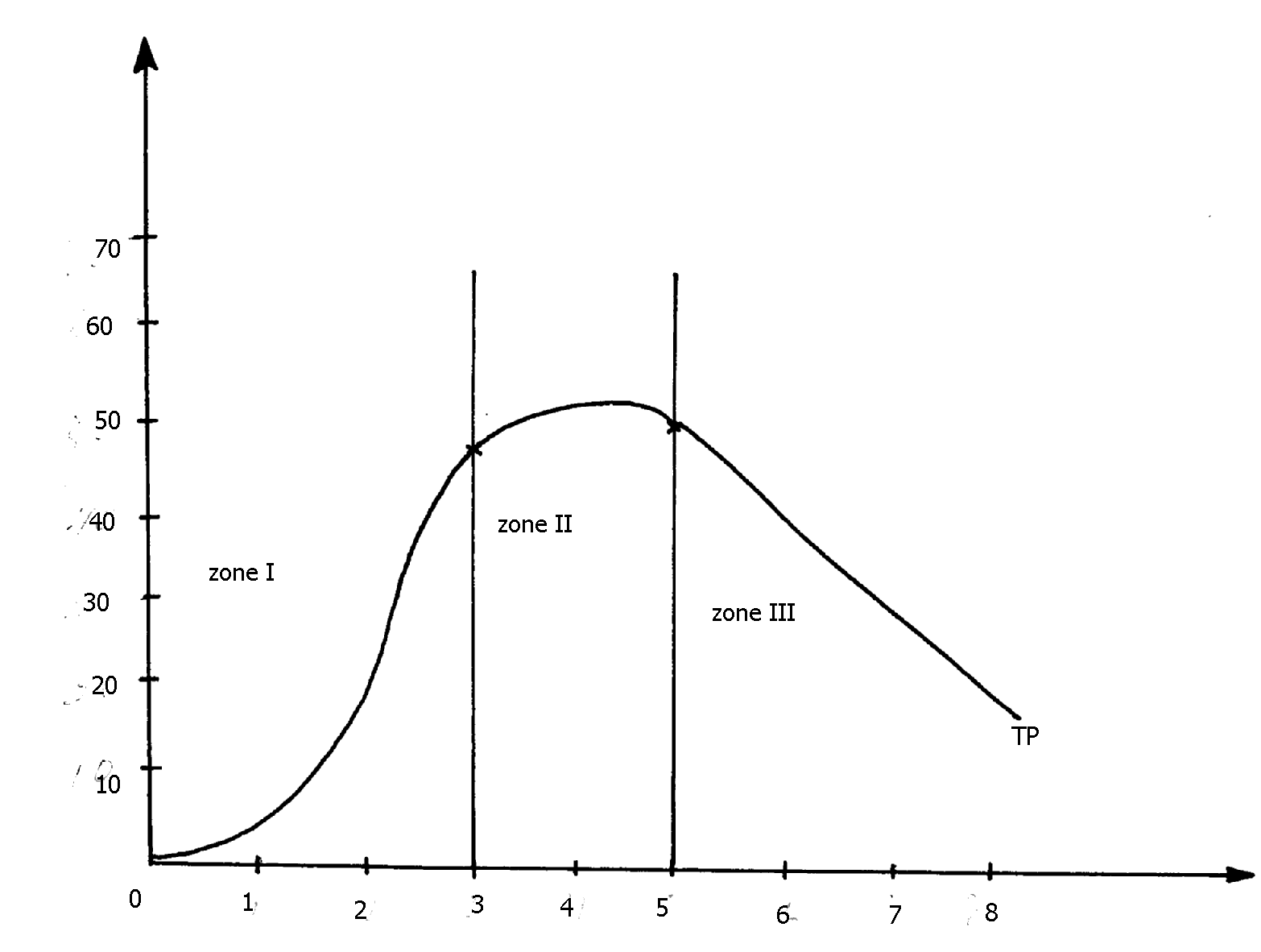     	(a) Explain what happens in each of the three zones marked I and III in relation to the output                  of maize   	and the NPK fertilizer input    	(b) Which of the three is a rational zone of production					13. 	Give four variable costs in maize production                                                                        14. 	A farmer has the following yield from a two hectare millet crop enterprise at Oluch irrigation schemes. 											     	Study it and prepare his gross margin. is it  profitable to grow millet? He spent the following in his operations	Weed                        800/=	Seeds                        20kg/ha	Irrigation                  600/=/ha	Ploughing                500/=/ha	Clearing the land   1200/=	Cost of seeds           300/= /10kg bag	Planting                   400/= /ha	Harvesting              1200/= /ha	Yield                       32bags	DAP fertilizer         2 bags at 10 000/= /50kg bags	CAN fertilizer        2 bags at 700/= /50kg bags	Gunny bags            40/= /bag	Transport to market    2000/=                                                                                                    14. 	A farmer has the following yield from a two hectare millet crop enterprise at Oluch irrigation schemes. Study it and prepare his gross margin. is it  profitable to grow millet? He spent the following in his operations	Weed                        800/=	Seeds                        20kg/ha	Irrigation                  600/=/ha	Ploughing                500/=/ha	Clearing the land   1200/=	Cost of seeds           300/= /10kg bag	Planting                   400/= /ha	Harvesting              1200/= /ha	Yield                       32bags	DAP fertilizer         2 bags at 10 000/= /50kg bags	CAN fertilizer        2 bags at 700/= /50kg bags	Gunny bags            40/= /bag		Transport to market    2000/=                                                             (20mks)15. 	What is profit maximization in Agricultural Economics					16. 	a) A farmer is considering undertaking the production of either maize or beans. Study the                following information about the two crops and then answer the questions that follow:		    i) Calculate the gross margin for each crop								    ii) From your calculation which crop is profitable to grow					b) Discuss five factors considered when planning a farm					17. 	Using the data provided in the table below, make an interpretation and advice the farmer on which     	crop to grow ; 											18. 	Outline three advantages of budgeting in farm business      				   	19. 	A farmer has 1 Ha piece of land on which he grows maize. His farm record on maize       	production for nine years is as shown in the table below:					(a) i) Using an appropriate scale, with input on the X-axis draw a graph to show the relationship              	         between inputs and total output 								         (ii) From the graph you have drawn, how many bags of maize would the farmer produce if           he applied 9bags of fertilizer?      Calculate the farmers marginal products and average products for the years  			     (i) From the data given, what rate of fertilizer application would the farmer choose if he             wanted to grow maize in 2004?   								      (ii) Give an explanation for your choice in (c) (i) above   					      (b) Assuming that the average price of fertilizer over the years recorded was shs. 1,200/= per bag      	     and the price of maize was ksh.1000/= per bag :Calculate the gross income for the years 2002 and 2003 		Calculate the net income for the year 1999. (Assume no other costs were incurred)     	20. 	Name five types of costs incurred in a farming business22. 	List any four sources of credit to farmers.23. 	List three ways in which labour peaks can be overcome in the farm (1½ mks)24. 	State four ways of improving farm labour productivity					25. 	A farmer had a plot of land measuring 5 hectares in which be intended to plant maize.       	He was advised to apply 150 kg of P20 per hectare at planting and 200kg N per hectare during       	top dressing. The fertilizer available in the market was Calcium Ammonium Nitrate containing      	 20% N and Di-ammonium phosphate 46% P205. Calculate.					      	(a)  (i) The amount of Di—ammonium phosphate required 					                  (ii) The amount of calcium ammonium nitrate required					      	(b) Baraka farm manager plans to grow Irish potatoes or maize for grains. Study the information                  below and answer the questions that follow:Irish potatoesCost of fertilizers/ha____________________________ Ksbs 10,000.Labour requirements/ha ______________________ Kshs 50 man - daysYield /ha ___________________________________ 10,000kgSeed potato/ha ________________________________Kshs20, 000Cost of labour ___________________________ Kshs 200 per man dayCost of fungicides___________________________ Kshs 5000Cost of ploughing____________________________ Kshs 4000Selling price of potatoes per kg __________________ Kshs 30.MaizeYield per hectare ______________Kshs.7,500kgSelling price of maize per kg _____________Kshs 20.Cost of ploughing /ha ________________Kshs.4000Seed maize/ha _____________________Kshs.3000Labour requirement /ha _________________________ 200 man days.Cost of fertilizers /ha ____________________Kshs 10,000Cost of top dressing fertilizers __________________Kshs 4,800Cost of labour _____________Kshs 150 per man - day	(i) What is gross margin? 									        	(ii) Calculate the gross margin of each of the crops						    	(iii) From the calculation above which crop should the farm grow?				      	(d) Describe the environmental factors that may lead to poor yields in crop production	AGRICULTURAL ECONOMICS IV	This topic entails the following:Importance of farm accountsFinancial documents and their usesAnalysis  of financial statementsBooks of accounts and their uses.	The following relevant questions and their answers in this topic will greatly motivate and help the 	user to comprehend and understand the required concepts and practices:1. 	Name three methods of grafting that are used in propagation of plants 			2 	a) The following transactions were extracted from Mr. Tembo’s financial books for the year      ending 31st Dec 2003.study and answer the questions that follow:	Particulars                                                       cost (ksh)	Milk sale                                                          8 000	Goat sale                                                             500	Purchase of farm tools                                     1 000	Construction of zero grazing unit                  10 000	Depreciation of machinery                                 800	Closing stock                                                 16 000	Veterinary bills                                                     400	Interest payable                                                   750	Wages                                                              4 800	Sales of cabbages                                                750	Sales of tea                                                       4 700	Opening stock                                                 12 000	Sales of heifers                                                  9 400	Purchase of pesticides                                          300(a) i) Prepare a profit and loss account for Mr. Tembo’s farm for the year ending 31st Dec. 2003                                   ii) Calculate the percentage profit or loss made by the farm				b) i) Give five functions of farmer’s cooperative societies						     	    ii) Outline five common risks and uncertainties in farming3. 	State four reasons for using certified seeds for planting					 4. 	List any two financial statements which may be prepared on a farm 			5. 	The following information was obtained from Lang’at’s farm records for the year ending       	December, 2004. Study it and answer the questions that follow:-Goats 			   4,000Poultry 		  15,000Causal workers	  12,000Opening valuation	150,000 His sales and receipts are as follows:Mohair		75,000	Rabbits		3,600	Eggs to hotel		15,000	Closing valuation	200,000    	(a) Prepare the profit and loss A/C of Lang’at’s farm					    	(b) State the benefit of a profit and loss A/C to Mr. Lang’at					6. 	(a) List any four financial documents used in the farm					      	(b)  Prepare a profit and loss account for Mr. Rob’s farm for the year ending 31st Dec. 2009, given                    the following information:-	Sale of milk 		Kshs.10,000	Sold two heifers 	kshs.10,000	Cabbage sold		Kshs. 20,000	Debts payable 		Ksh.4,200	Sold tomatoes		Kshs. 3,000	Veterinary bills 	Kshs.2,500	Bought livestock feeds Kshs.2,500	Purchase fertilizers 	Kshs.5,000	Bought seeds		Kshs. 4,000	Debts receivable 	Kshs.20,000	Opening valuation 	Kshs.150,000	Closing valuation 	Kshs.200,000       	(c) Did the farm make a profit or a loss? Calculate the percentage profit or loss made by the Farm												      	(d) Explain the various ways in which farmers may adjust to risks and uncertainties	    7. 	a) The following transactions were extracted from Mr. Tembo’s financial books for the year     ending 31st Dec 2003.study and answer the questions that follow:	Particulars                                                       cost (ksh)	Milk sale                                                          8 000	Goat sale                                                             500	Purchase of farm tools                                     1 000	Construction of zero grazing unit                  10 000	Depreciation of machinery                                 800	Closing stock                                                 16 000	Veterinary bills                                                     400	Interest payable                                                   750	Wages                                                              4 800	Sales of cabbages                                                750	Sales of tea                                                       4 700	Opening stock                                                 12 000	Sales of heifers                                                  9 400	Purchase of pesticides                                          300    i) Prepare a profit and loss account for Mr. Tembo’s farm for the year ending 31st Dec 2003             ii) Calculate the percentage profit or loss made by the farm					 b) i) Give five functions of farmer’s cooperative societies						     	     ii) Outline five common risks and uncertainties in farming8. 	At the end year ended 31/12/2005 Bidii farm recorded the following:Perennial crops	250,000Bank loans		30,000Cash at hand		5,000Bank overdrafts	15,000Land			350,000Unpaid wages		3,000Debts receivable	20,000Stocks in store		25,000Livestock		200,000Bank balances		100,000      	(a) Prepare a balance sheet as at 31/12/2005							      	(b) Did Bidii farm qualify for a loan and why?						9. 	State one condition in which each of the following documents is used.     	i) Invoice                                                                                                                                    	ii) Delivery note                                                                                                                 	   	iii) Receipt                                                                                                                               10. 	Below is a transaction showing Mrs.Okello’s financial position in her business for the year 2009-Purchase of pesticides                           3,000  00-Milk sales                                              8,000  00-Sales of goats                                        5,000  00-Construction of store                           10,000  00-Closing valuation                                 16,000  00-Depreciation of machinery                     3,000 00-Interest payable                                      1,750  00-Purchase of farm tools                               800 00-Veterinary bills                                        1,400 00-Sales of tomatoes                                    1,750  00-Wages                                                   10,000  00-Sales of heifer                                       10,000  00-Opening valuation                                 12,000  00-Sales  of coffee                                        5,000  00     	 i) Prepare a profit and loss account for Mrs. Okello’s farm                                            	      	ii) Calculate the percentage profit or loss that Mrs. Okello made during the year 2009                    	iii) Explain six ways in which farmers adjust to risk and uncertainties in farming                       11. 	Name two examples of liabilities in a balance sheet						AGRICULTURE ECONOMICS (V)	This topic entails the following:Market and marketingTypes of marketsSupply and demandMarketing functions Problems of marketingAgricultural organizations	The following relevant questions and their answers in this topic will greatly motivate and help the 	user to comprehend and understand the required concepts and practices.1.	a) Explain  the principle that govern the  operations of farmers’  co-operative societies 	     	b) Explain the role of agricultural cooperatives in Kenya			 		     	c) Explain various functions of agricultural marketing 					2. 	a) Give four marketing functions								      	b) Outline four problems associated with marketing of agricultural products		3. 	State two roles of agricultural society of Kenya						4. 	(a) What is elasticity of demand for a commodity						      	(b) Given that at a price of shs.1000 per bag, 20 bags of maize are demanded but when the price            changes to shs.800 per bag, 22 bags are demanded. Calculate the elasticity of demand. Show           your working 											    	(c)Outline six problems of marketing maize as an agricultural product			    	(d) Determine nine principles governing cooperatives in Kenya				5. 	Outline four reasons why training is important in some crops				6. 	(a) Explain marketing activities in Agriculture						      	(b) Discuss problems experienced in marketing of Agricultural products			7. 	What is elasticity of supply		8. 	How do the governments control prices of essential farm produce					b) Explain the roles of Agricultural co-operatives in Kenya		  		         	9. 	State the law of demand and supply.10. 	What do the following initials stand for?      	(i) K.N.F.U – Kenya National Farmers Union      	(ii) H.C.D.A – Horticultural Crops Development Authority11. 	(a) What is a co-operative society								     	(b) List two functions of co-operatives							     	(c) State and explain the nine principles of governing co-operatives				12. 	Give four factors which influenced the demand of tomatoes in the market                            AGROFORESTRY	This topic entails the following:Definition of agro forestryImportance of agro forestryForms of agro forestryImportance of treesSelection f trees to plantRoutine management practices on treesMethods of tree harvesting.	The following relevant questions and their answers in this topic will greatly motivate and help the 	user to comprehend and understand the required concepts and practices.1. 	State two reasons for seed treatment of tree species before planting				2. 	State four ways by which Re-afforestation help in land reclamation 			3. 	List four advantages of agro-forestry 							4. 	The illustrations below are techniques of harvesting agroforestry trees. Study them carefully and        	then answer the questions below:-								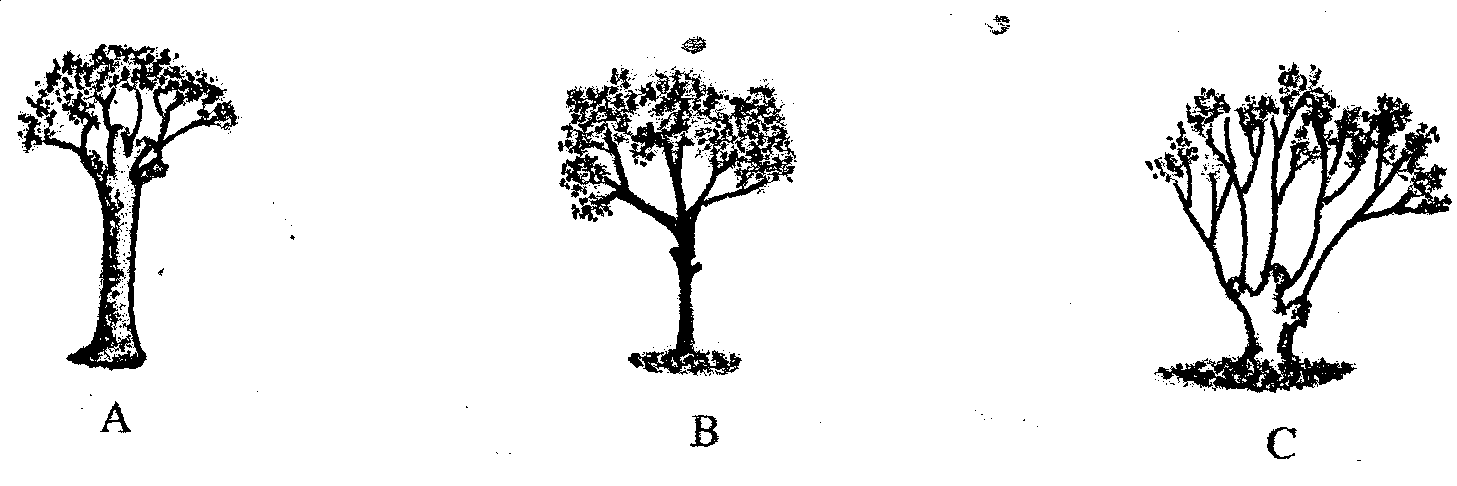     	(a) Identify the harvesting techniques represented by techniques A and B			(b) Give an example of a tree species suitable for technique B and C as a method of harvesting	 5. 	State four factors considered when choosing trees for Agroforestry				6. 	(a) Five characteristics  of trees used in agroforestry are;(b) The benefits of agroforestry are:7. 	Name four forms of agro- forestry                                                                                        8. 	Give four characteristics that good agro-forestry tree should posses				ANSWERS SECTION 1INTRODUCTION TO AGRICULTURE1. 	two factors which characterize intensive farming 					Small farmsHuge capitalSkilled labourProduce for saleMechanization done 	2. 	three reasons why organic farming is encouraged in farming 			CheapEnvironmental friendlyNo chemical residues in produce3.	two ways in which Agriculture contributes to industrial development.		- Provide raw materials for industries.	- Provide market for industrial goods.	- Is a source of capital for starting industries.4.	four ways by which wind affects the growth of crops.						- Causes physical damage to crops.	- Cause rapid spread of diseases/ pests/ weeds.	- Can cause water stress as a result of evaporation.	- Causes stress of crops due to chilling caused cold winds.	- Encourage transpiration hence water and mineral uptake.Agriculture – rearing of fish in fish ponds5. 	One physical characteristic used in classifying soil is:					Colour, Texture, Structure6. 	Four advantages of organic farming						Environmental friendlyProducts do not have organic farmingProducts do not have organic chemical residueImprove soil structureReplenishes nutrients in the soil as it uses organic manure Enhances soil water retentionProvides food for soil microbesEnhances soil water infiltration	7. 	Two conditions under which shifting cultivation is practiced are:				Can only be practiced where land is abundantPracticed where population is sparsePracticed where number of livestock per units low (2 ½mks)8. 	Four factors that determine the time of planting a crop					  	(a) Olericulture – production of vegetablesFloriculture – production of flowers(b) Apiculture – bee keepingAgriculture – rearing of fish in fish pondsFACTORS WHICH INFLUENCE AGRICULTURE1. 	two roles of humus in the soil that are beneficial to crops 				Provide nutrientsIncrease water holding capacityIncrease soil temperatureNeutral soil PH	2.	a) five activities that  may be  undertaken in organic farming 			MulchingApply manureUse medicinal plants to control parasites and diseasesCrop rotationRear livestock on natural organically grown pasturePhysical/ cultural/ biological/ pests, weeds and disease control3. 	four effects of temperature on crop growth Low temp-slow growth rate                 -increase incidence of negative infection e.g. CBD                 -improve quality of some cropHigh temp-cause wilting                 -increase growth rate                 -improve quality of some crops                 -increase pest and disease incidences (1/2x4=2mks)4.	four ways by which wind affects the growth of crops.						- Causes physical damage to crops.	- Cause rapid spread of diseases/ pests/ weeds.	- Can cause water stress as a result of evaporation.	- Causes stress of crops due to chilling caused cold winds.	- Encourage transpiration hence water and mineral uptake.5. 	Two factors related to light that affect crop production and distribution in Kenya:-	Light intensityLight duration-     Light wavelength6.  	The environmental conditions that may lead to low crop yields			Poor soil fertility /infertile soilDamage by hailstormsLess rainfall/unreliable/droughtPoor soil type resulting into leaching or water loggingInappropriate soil PHInappropriate temperature (too low or high)Excessive wind leading to increase in water loss from the soilExtreme relative humidityExtreme of light intensityTopography / some attitudes e.g. very high may limit crop growth	( 1mk x any 7pts = 7mks)7.	- Rainfall											SoilTopography LightWind	8. 	One physical characteristic used in classifying soil is:					Colour, Texture, Structure9. 	Four advantages of organic farming							Environmental friendlyProducts do not have organic farmingProducts do not have organic chemical residueImprove soil structureReplenishes nutrients in the soil as it uses organic manure Enhances soil water retentionProvides food for soil microbesEnhances soil water infiltration	( 4x ½ = 2mks)10. 	(a) The aim of the experiment was:- to show presence of living organisms in the soil	      	(b) observations were:Flask D  - Limewater turns milky/turbid	(1mk)Flask E – Lime water remains clear	(1mk)    	(c)  The reason for the observation in flask D is:-Carbon dioxide which turns water milky in flask D would have been produced only during the respiration of living organisms present in fresh soil11. 	- It may have hard pan which interfere with water infiltration				12. 	a)   - Light duration										Light intensityLight wave length 							( ½ x3=1 ½ mks)    	b)  EvapotranspirationPresence of pest13.	a)  - E – Single grained structure								          - F – Granular structure								(1x1=1 mk)   	 b)	i) Humus with clay								(1x1=1 mk)           ii) Air space									(1x1=1 mk)   	 c)-  Colour affects soil texture and hence micro- organisms in the soil Ö	- Texture – affects drainage, aeration and capillary	- Structure – affects aeration and root penetration	14. 	three physical characteristics of soil                                                                  (1 1/2mks)Soil structureSoil textureSoil colour15. 	a) State merits of horizon Asource of plant  nutrientssupport/anchor  the cropsstore of water for the cropssources of soil micro organismb) State distinct features of horizon B                                                                                                            deficient of humus(nutrients)contain leached nutrientscontains more compact soil particlespresence of hard pans in  some soilsc)   Transitional zone-this is a zone bordering two adjacent layer of soil profilei)Weathered rock 	ImportanceGive  rise  to sub soilSource of mineralsDetermine mineral content  of  soil and type  of soil16													Low temperatures encourages crop diseases such as leaf rustLow temperatures may increase or lower the quality of farm produceHigh temperatures hastens maturity/ improves the quality/ lower the qualityIncreases the rate of evapo transpiration which may result loss plant moisture/ leading to wilting of crops17. 													Movement of animals in large numbersDecomposition of plant and animal remains by soil micro- organismsPhysical breaking of rocks by roots of higher plantsMan’s activities e.g. cultivation, mining and road constructionMixing up of soil by animals e.g. earth worms and18. 	- Temperature/ Altitude									- Soil type;- Prevailing winds;- Rainfall;	(4x ½ =2mks)19. 	- It influences the movement of the weathered materials hence affecting the depth of soil development;											22. 	two importance of parent’s material in soil profile  				 Determine  soil characteristicsDetermine  soil  depthDetermine  soil  nutrients23. 	four ways of modifying soil temperature in crop production			MulchingPruningShading of cropsIrrigation (4x ½ mks)                                                       24.	a) two factors  that   affect  selectivity of herbicides  				 Stage of plants  growthPlants morphology and anatomyMode  of actionEnvironmental factors (2x1=2mks)    	b) Name two farming practice that cause water pollution                                                                           25. 	four factors that influence soil formation       						 Parents  rock  materialClimateTopographyBiotic/organic/living organism26. 	-  Drainage	-Aeration	-Water-holding capacity	-capillary27.	-large animals e.g. Buffaloes	-Man activities e.g. farming	-Root pressure of plants	-Burrowing animals e.g moles, termitesCROP PRODUCTION I (LAND PREPARATION)1. 	three factors that determine depth of ploughing during land preparation		Crop to be plantedImplement availableType of soil2.	Four reasons for cultivating land before planting.						- To improve soil aeration.	- To improve germination.	- Destroy weeds.	- Destroy weeds.	- Incorporate organic matter in the soil.	- Increase water infiltration.3. 	(a)Is a situation in which least possible cultivation operations are carried out in crop                production.	(b) - Clearing the land / bush clearing.	- Using appropriate chemicals to kill the existing vegetation.	- Weeding using herbicides.	- Planting / drilling seeds directly into the stubble of previous crop.4.	(a) - Harrow the land to a fine filth;									- Harrow during the dry or before the rains;	- Make the seed be weed – free / ensure clean seed bed;	- Firm the seed bed using rollers after sowing;	- Select a desirable variety of seed for the ecological zone,;	- Sow seeds at the onset rains/ early planting;	- Apply phosphatic fertilizers at appropriate rate of 200 – 300 kgs/ ha at planting time;	- Drill or broadcast  the seeds evenly;	- Use a recommended seed rate for the variety / seed rate of 1.5 – 2.0 kh/ha pure seeds;	- Bury seeds at 2 ½ times their diameter;	- Control weeds by uprooting/ apply a suitable herbicide;	- Apply nitrogenous fertilizers about 6 weeks after germination in split application.	- Avoid grazing when the pasture is too young.	- Practice light grazing in the field phase of pasture establishment.	(10 x 1 = 10 mk)   	(b) - Select seeds of  the  same size, variety, age and free from pests and diseases.	- Plant seeds at the same time.	- Prepare the whole field to required uniform tilth.	- Plant at the right moisture content of the soil / irrigation uniformly.		- Treat seeds before planting i.e. break dormancy.	- Plant at the correct depth.								(5 x 1 = 5 mks)	(c) - Soil moisture content.	- Type of soil.	- Cost of operation.	- Size of seed/ type of planting material/ type of crop.	- Type of machinery available / use of tractors.	- Topography / gradient of the land/ liability of soil erosion.	- Skills of the operator.	- Initial conditions of the land/ the cropping history of the land.		- Time available to carry out the operation before planting.5. 	Four physical conditions of the seedbed that need to be changed to facilitate  	Germination											Size of soil clods (clods (made small or medium sizeAppropriate soil depthSoil loosenessShould be weed free-    Soil moisture content improved6. 	Four importance of sub soiling as a tertiary operation					Brings leached nutrients to the surface Breaks hard pansPromotes aeration of the soilPromotes water infiltration-    Ensures better root penetration7. 	Four advantages of rolling in seedbed preparation are:					Press the seeds against the soil moistureControls soil erosionEnsure uniform germinationControls removal of small seeds by windBreaks large soil cods 8.	four disadvantages of minimum tillage                                                           	The less porous surface increased soil erosion especially  in heavily solsDifficulty in weed controlSpeed of planting to reduce due to large amount of residues in the soil and big clodsLeads  to accumulating of soil borne  pests and diseases9. 	a)	     - ridgingb) (i) Encourage tuber expansionAllow easy harvesting of crop roots(ii)     RollingLeveling10. 													Leads to timely plantingWeeds are appropriately controlled especially the perennial such as couch grassFarmers take advantage of availability of labour reducing the cost of labourControl of soil borne pestsGives time for better organic decomposition 	11. 	- By repeated cultivation at the same depth;							     	- Cultivating the soil when wet using heavy machinery;12. 	- Type  and size of planting material;							- Topography/slope f land;- Soil moisture content;- (Initial) condition of land/amount of vegetation on the land;-Capital available- Type of implement used;13.	It is the least number of cultivation operations either during preparation of the seed bed or            during the management of the crops.14. Market demandType of crop to be plantedMoisture condition of the soil and rainfall patternPrevalence of pests and diseasesPrevalence of weeds15. 	two factors that determine the number of cultivation on a field before it  	is ready for planting                                                                                                                                    purpose of cropmoisture contentconcentration  of desired  chemicalweathermarket demand 16.	-  Enables crop to benefit maximumly from available moisture	-Crops make use of nitrogen flush available at that time	-Crops fetch high market prices	-Crops escape from pests and diseases	-There is high vigour in crops that resist diseases	-Ensures timely harvesting17. 	- type of crop to be planted	-Implements available	-Type of soil	-Climatic conditionsWATER SUPPLY, IRRIGATION AND DRAINAGE1. 	State two reasons for treating water for us on the farm 					Remove chemical impuritiesRemove foreign material Remove disease earning organisms Remove bad smell & taste2. 	State three reasons for draining swampy land before growing crops 			Increase soil volumeImprove aerationIncreases activities of micro organismsControl erosion Reduce toxic substance in soil3 .    	 a )Sprinkle irrigation									   	 b) four advantages of the above irrigation system 						Little water requiredDone on nay topographyControl weeds between rowsWater under low pressurePrevent fungal diseases 								 c) three factors that determine the type of irrigation on the farm 				Where tree crops are plantedLittle water supplyEnough capital for the method is availableSlope land									3x ½ = 1 ½ mks d) two disadvantages o f the above system of irrigation					Difficult to carry field mechanizationRequire a lot of capitalRequire clean waterRegular repair of broken pipes and blocked pipesApplicable where tree plants are grown 	4.	a)  Artificial√ application of water to the soil  surface for purpose of supplying enough                     moisture√  for plants growth(mark  whole)b) Surface,   overhead,   subsurface,  drip/trickle5.	a) four use of water on the farm IrrigationDomestic useDiluting  chemicalsConstruction workWatering  livestock and washing buildingsProcessing  farm produce(1/2x4=2mks)b) four methods of harvesting water on the farm (2mks)roof cantonmentweirsrock cantonmentdamspondsc) the stages involved in water treatment process filtration of  water intakesofteningcoagulation and sedimentationfiltration in  tankschlorination  storage  (1/2x6=3mks)6.	four uses of water in the farm.								- For diluting chemicals used to control pests.	- For watering livestock.	- For watering plants e.g. irrigation.	- For washing utensils, calf pen bully sheds.	- For domestic use e.g. drinking, cooking.	- For rearing fish.	- For recreation	- Processing of farm produce.	- In construction of buildings.7.	two types of irrigation used in Kenya.								- Overhead / sprinkler.	- Surface / Flood / furrow/ basin.	- Drip/ trickle.		8. 	Four disadvantages cambered beds								High cost of maintenanceProvides breeding ground for vectors of malariaPrevents proper mechanization of the farm -     Labour intensive(c) Stage I: 	Filtration of water intake.	- Water from source river is made to pass through a series of sieves.	- Large particles of impurities are trapped by the sieves.	- Water then enters into the large pipe to be directed to the mixing chamber.	Stage II:	Softening of the water.Water circulates in the mixing chamber and doses of soda ash to soften the water.Stage III:	Coagulation and sedimentationWater is passed through coagulation tank where fresh air enters to remove bad smell/ chloride of lime used.Water stays for 36 hours thus solid particles settle and bilharzias causing organisms killed.Alum added to coagulated solid particles which settle at the bottom.				Stage IV:	FiltrationWater is passed through filtration tank with layers of sand and gravel to filter it.Water leaving  the filtration tank is clean.Stage V:	ChlorinationWater is passed through chlorination tank where chlorine is added.Micro-organisms in the water are killed by chlorine.Stage VI:	Storage - The treated water is stored in large overhead tanks before distribution and use.9.	 - Improves soil aeration									Raises soil temperatureIncreases activities of micro- organismsIncreases soil volume-     Prevent accumulation of poisonous substances in the soil10.	- Semi-rotary											HydramPiston/ reciprocatingCentrifugalRotary11. 	Four examples of working capital in maize production are;				SeedsfertilizerHerbicidesPesticidesFuel fragticidesCasual labour	(4x ½  = 2mks)12. 	four types of water pumps which can be used in the farm                                   Centrifugal/rotadynathic pumpsPiston/reciprocating pumpSemi-Rotan pumpHydram pump13. 	four methods of drainage                                                                              			Open ditchesUnder ground drain pipesFrench drainsCambered bedsPumpingPlanting of trees/planting of trees such as Eucalyptus14. 	A dam is a barrier constructed a  cross a  river  or a dry valley to hold water and raise its level              to form a reservoir  or  lakeA weir is a barrier constructed across a river to raise  the level  of water and still allow water to flow over it15.	- Giving subsidies by reducing the cost of production inputsFixes prices of the related products	16. 	– Piping is the conveyance of water through pipes from one place to the other while pumping is the lifting of water from one point to another by use of mechanical force;		17.To facilitate the action of soil living organismsTo check or reduce leachingTo moderate or increase soil temperatureTo reduce accumulation of dissolved soil saltsTo reduce erosion rate of top soilTo improve soil structureTo increase effectiveness of phosphorous fertilizer and conserve soil nitrogenAs a way of reclaiming areas such as coastal plains and the river belts which may have high water tablesIn rice fields, water should be controlled by draining the water for a different crop cycle.18. Allowing livestock to graze near water sources often results in organic waste products being washed into the water ways.Fertilizer applicationPesticidesOver grazingIrrigationOver cultivationUse of farm machinery19.	a) i) A – Drop/ trickle irrigation	   ii) B – Sprinkler/ overhead irrigation	b) Two advantages of method A over method BConserves waterDoes not damage flowers, leavesDoes not cause splash/ splatter irrigationDoes not encourage spread of fungal diseases from crop to cropDoes not encourage the growth of weeds all over the fieldAgro- chemical can be dissolved in the water and directly applied to the cropc)	i) Cotton wool	ii) Rough sand21. 	four reasons for practicing irrigation  							 Increase crop production by  applying adequate  moistureTo reclaim  dry areasTo meet  moisture requirement  of cropsTo produce and  benefit  from off  season cropsGrowing  of paddy vice23. 	- to prevent rotting	-For processing	- For long storage	- Prevent pest and disease attack24. 	(a) Kill germs	(b) For sedimentation21.		 S- French drainage		T- Vambedred peds		M – soil- stonesSOIL FERTILITY 1 (ORGANIC MANURE)1. 	two roles of humus in the soil that are beneficial to crops 				Provide nutrientsIncrease water holding capacityIncrease soil temperatureNeutral soil PH	2. 	 four characteristic of fertile soil (2mks)Well drainedCorrect PHGood water  holding capacityAdequate  plant  nutrientsFree from pest   and diseasesCorrect soil nutrients3. 	a) Q-stick√  Function-checking temperature√ and other conditions within the heapb) i) Top soil-introduces organisms to effect composition√    ii) Wood ash-increases the level of phosphorus and potassium√    iii) Rotten manure-provides food for micro-organism√4.	 The illustration below shows a heap system of making compost manure. Study it and answer the questions that follow.									a) use of arrows indicate how the decomposing material should be transferred from one heap          to another till the manure is applied in the field.						b)- 3  - 6 wks										c) one reason for turning the material in the heap regularly.				- Proper decomposition.- Facilitate air circulation.- Microbial activities.	d) two reasons why it is necessary to sprinkle water on the heap.				- To regulate the internal temperatures in the heap.	- Create moist environment for microbial activity.5. 	Four indicators of well-decomposed manure						Absence of bad odour and instead the smell of forest soilLight weightBrown colourMoist but not wet- Original nature of material not noticeable	(½ x 4pts = 2mks)6. 	(a) Two factors that should be considered when siting a compost manure heap are:-	AccessibilityDrainageDirection of prevailing windSize of the farm/proximity(b) Five advantages of rotation grazing are:	(5mks)Livestock with maximum use of pastures	Reduces build up of parasites and diseasesAnimal waste evenly distributed Pasture area given time to regenerateExcess pasture conservedPossible to apply fertilizer in the parts of the pasture which are not in use (5x1=5mks)7. 	It is movement of dissolved nutrients front p soil to lower horizons of soil becoming Unravel able to crops8. 													Improves soil structureAdds nutrientsIncreases cation exchange capacityIncreases microbial activity in the soilImproves water holding capacity/ reduces leachingBuffers soil PHModerates soil temperature	9. 	(a) (i) Preparation of farm yard manure:-						Collect animal waste/refuse/dung and urine;Collect animal bedding/litter and other rotten plant residues;Store collected materials under roof/shed to prevent leaching and oxidization of nutrients;Turnover the materials regularly;Sprinkle water if dry;leave the material to rote completely before use;		(6x1=6mks)   (ii) Preparation of HayCut the grass /legume in the field when 50% of it is starting to flower;The cut forage is spread in the field for four continuous days (sunny days)The cut forage is turned daily for even for four uniform drying;Gather the dried material in a central spot;Bale the material;Properly store the baled hay	(6x1=6mks)(b) Factors to consider in timely planting of annual cropsEscape from serious weed competition;Utilization of early rainfall;Exploitation of Nitrogen flush in the soil that has accumulated during dry season;Escape from serious pest + disease attack e.g. stalk borer in maize;Fetch high market prices when harvested early;Reduce competition for labour during labour peak period;For harvesting season to coincide with dry period to reduce losses e.g. cottonEarly planting means early farming/calendar for the farmer to enable him /her to finish up other farm activities;	(8x1=8mks)	10.	i) A ration  containing 18% protein is  to be  made  from  maize and sunflower cake. Given        	that maize contains 7% protein, and sunflower seed cake 34% protein. Use Pearson square         	methods to calculate the value of feedstuffs to be used to prepare 100kgs of the feed (3mks)ii) two other methods that can be used to formulate feed ration     (2mks)Linear programmingTrial and errorGraphical method.AGRICULTURE ECONOMICS(BASIC CONCEPTS AND FARM RECORDS)1. 	(a) - Help to determine the value of the farm/ determine assets and liabilities.			- Provide history of the farm.	- Assist in planning and budgeting in various fields.	- Helps to detect losses or theft in the farm.	- Assists when sharing losses or profits (dividends)for communal owned farms/ partnership.	- Help to settle disputes in the farm among heirs.	- Help to support insurance claim e.g. against fire and theft.	- Provide labour information like terminal benefits, NSSF due, Sacco dues for all employees.	- Help to compare the performance of different enterprises within a farm or other farms.	- Help in the assessment of income tax to avoid over or under taxation.	- Records, helps to show whether the farm business is making profit or losses. This information    helps in obtaining credit.							         (10 x 1 = 10 mks)2. 	(a)Health record    	 (b) Next date of treatment /vaccination-  Occurrence of the disease- Response to treatment		( ½ x 2 =1mk)    	(c) - Select and cull animals on health groundKnow the course of action to be taken in the event of a disease and maintenance of good healthKnow the prevalent disease-    Calculate cost of treatment3 	Four uses of farm records are;								Used to compare the performance of different enterpriseShows history of the farmHelp in planning and budgeting of farm operationsAssessment of income taxCalculation of profits and lossesSecuring loansSettling disputes where no will is left4. 	four uses of farm records                                                                                  	Help compare performance  of different enterprises within  the farm  and other farmsShows the history of the farmGuide a farmer in  planning and budgeting  of farm operationsHelps to detect losses or theft on the farmHelps to avoid over taxation or under taxationHelps to determine the value of the farm in terms of assets and liabilitiesHelps in sharing of profits and losses  in partnershipHelps  in setting disputes among heirs in absents of a willShows whether the farm business is making profit or lossesHelps in supporting insurance claims of farm assetsProvide labour information5. 													Understanding the technical language used in agricultureApplication of the right amounts of inputsCorrect/ appropriate measurements in farmingUses of appropriate technology		6. 	(a) Milk production record	(1x1=1mk)							    	(b) Determine prevalent diseases;- Establish treatment of diseases;- Establish disease control method;- Determine cost of medication/health care;- Determine the health status of different animals;	(4x1=4mks)(c) Price trends/market situation- Production techniques- Labour trends- Breeds of dairy cattle- Production constraints/risks and certainties7. 	Field                                                            Area of the landSeason Crop planted Crop varietyLand preparation dateType of fertilizer at plantingType of fertilizer at top dressingSeed rate usedType of  weed and date of weed controlType of pest and date of pest controlDate of harvestingRemarks    (Any 4)8. 	List two events occur during induction stroke in a four stroke engine. (1mk)		Piston moves down from TDCExhaust valve is closedInlet valve is openAir / fuel mixture get into combustion chamberPiston reaches BDC. (4x ½  = 2mks)9. 	– Where the resources are free	- where there is no alternative	- where the alternatives are very many.SOIL FERTILITY II (IN ORGANIC FERTILIZERS)1. 	four advantages of applying lime in clay soil 						Lower soil acidityIncrease calcium contentHastens decomposition of organic matterImprove soil structure/ improve drainageFacilitates availability and absorption of nitrogen and phosphorous Improve legume nodulation and nitrogen fixationIncrease multiplication of micro- organisms2.	a) i) Sulphur- SO₄²⁻,SO₂  ii) Nitrogen-NO₃⁻,NH₄  iii) Carbon-CO₂  iv) Magnesium-mg²⁺b) three effects of nitrogen to plants (1 1/2mks)delayed maturityexcessive succulenceexcessive  vegetative growthweak stemslodging3.	a) The quality of sulphate ammonia fertilizer the farmer will need for 10 hectares 		(1mk)100kg SA supplies   21kg N1ha requires 150kg SA10ha requires (150x10) kg SA                       = 1500kg SA in 10hab) The number of 50kg bags of fertilizer he will purchase 					(1mk)       50kg fill 1 bag1 x 1500=30bags     (1)                    504.	two disadvantages of using farm yard manure						- It’s bulky hence difficult to apply by one laborer.	- It may spread weeds.	- It may spread diseases.	- It releases nutrients slowly.	5.	four factors which influence the stage at which the crops are harvested.			- Purpose of the crop / maturity.	- Moisture content.		- Concentration of certain chemicals.	- Water condition.	- Market demand.6.	a) - Calcium Ammonium Nitrate CAN.	b)- Knee high	- 30 – 45 cm height.	c) Calculate the amount of K2O contained in 400 kg of a compound fertilizer 25 :  10 : 5.		    5 kg of K2O is in 100 kg of 25 : 10: 5 	∴ 400 kg of compound fertilizer		400 x 5 	= 20 kg of K2O                             1007. 	Two pieces of information that soil sample should have before being taken to the laboratory    	 for testing are:-										-     Name of the farmerAddress of the farmerThe type of test to be carried out-      Date of sampling	8. 	A compound fertilizer bag has the labels 20-20-10. What do the figures stand for	20 – 20% Nitrogen (N)20 – 20% Phosphorous Pentoxide (P2O5)-     0- 0% Potassium Oxide (K2O)	9. 	Four functions of sulphur in crops are:-							Amino acids/protein synthesisFormulating enzymes and hormonesIncrease oil content and hormonesNeeded for formation of chlorophyllNeeded in carbohydrate metabolism10.	- Improves soil PH hence microbial activities						Allows wide production of different crop varietiesImproves soil aerationImproves drainageImproves soil structure11. 	-Liming use of alkaline fertilizer (2 ½ = 1mk)12.	a)     -Type of crop										Fertilizer charactersType of soilEnvironmental condition							( ½ x3=1 ½  mks)b) - Avoid unique sites e.g. compost, along fenceRemove all vegetation partsMix the samples thoroughlyMake as many samples as possible	13. 	 three functions of nitrogen in crops                                                                       (1 1//2mks)Protein synthesis/formationForms part of chlorophyll moleculeEncourages vegetative growthRegulate availability of phosphorus and potassium in plantIncrease to  size of grains and protein  content increases14. 	Fertilizer ratio is the proportion of various nutrients in a fertilizer grade is the percentage of nutrients in a fertilizer;									(b)- Nitrogen- Calcium- Potassium	- Magnesium- Sulphur15. 	(a) Diagonal/transverse method;	(1x1=1mk)						(b) – Avoid contamination/use sterilized container;- Avoid sampling soil from unusual sites e,g ant hills- Avoid mixing top soil with sub-soil;	(3x1=3mks)(c) – To determine the nutrient status of te soil;- To determine the soil PH/type of fertilizer to add to the soil/lime to add to the soil;- To determine the type of crop to grow;- May help in diagnosing low crop yield/mineral deficiency;16. 	Area – 10x20 =200m²               (1mk)	100,000m²   require 80kgs of 20-20-10	200m² will require        	200 x  80           	10,000            		   ═ 1.6kgs                          (1mk)17. 	a) A compound of  fertilizer  has a fertilizer grade of 25:10:5.calculate  the a mount            	of phosphorus fore sent in 400kg of this fertilizer      					 N:P:K25:10:5If 10kg P2O5√1 = 100kg NPK        ?             = 400kg NPK√1                       = 400 x 10                             100                        = 40kg P2O5√1  (3 steps x 1=3mks)      b)   i)    - zigzag method                                                                                                       ii) xx –traverse/diagonal                                                                                                                                                               iii) State three importance of carrying out soil sampling and testing                                                 determine  the type  of  crop  to growdetermine the  type of fertilizer  to be useddetermine  type of  nutrients  in the  soil (3x1=3mks)18. 	(a) Lacks one of the major fertilizer NPK elements	(b) – The soils could be very acidic	    - Too much rainfall.19. 	(a) Random/zigzag soil sampling	(b) – old manure heaps		- Ant hills		-Dead furors		-Fence lines		-Cattle bomas	(c)  - Clear vegetation		- Mark points using pegs		Collect top soil and sap soil n different paper bag.		- Dry the soil and mix thoroughly		- Sent dispatch to laboratory for fastingCROP PRODUCTION II (PLANTING)1.	 two reasons for seed treatment of tree species before planting			 Break dormancyControl pests and diseases2. 	three factors that determine spacing of beans						 Type of soilMoisture in soilSpecies/ size of bean plantMachinery to be usedPurpose of beansStand in the field	3. 	four reasons for using certified seeds for planting					 High yieldingQuality produceHigh germination percentageGrow faster4. 	    a)      A   Banana sucker       	 	B  Stem tubes                  		C     Bulb                   	D Stem cutting									     	 b)	Chitting										     	 c) four advantages of vegetative propagation on crop production 				Grow fasterTrue copy of mother plantHave no dormancy periodEasy to obtain 									4x ½ = 2 mks5. 	Differentiate between hybrid and composite 6.	a) Germinated seed x100√    Total seeds planted	=90 x100                              (2)  		100  = 90%√b) Given that maize is planted at a spacing of 75cm by 25cm, calculate the plant population in a plot measuring 4m by 3m plant ppl = land area√                   		Spacing                   4mx3m                   75x25cm                   400cmx300cm                      75cmx25cm           = 64plants√             (2)7.	four qualities of a mother plant which should be considered when selecting vegetative material for propagation.									High quality.High yielding.Disease resistance / healthy/ disease tree.Fast growth/ fast maturity.8. 	- Select seeds of  the  same size, variety, age and free from pests and diseases.	- Plant seeds at the same time.	- Prepare the whole field to required uniform tilth.	- Plant at the right moisture content of the soil / irrigation uniformly.		- Treat seeds before planting i.e. break dormancy.	- Plant at the correct depth.								(5 x 1 = 5 mks)9. 	two factors which determine the depth of planting					-      Soil typeSize of seedSoil moisture content-    The type of germination10. 	- Reduces leaching										Improves water holding capacityImproves soil structureSuffer soil pHModerate soil temperatureIncreases microbial activitiesIncreases cation exchange capacity-    Improve fertility of the soil after decomposition11.    	Area    		       SpacingTea population (10,000x2                             1.5mx 0.75)	1                          20,000m²                          1.125m²	1                         = 17,777 plants		Needed in carbohydrate metabolism12. 	Four reasons why training is important in some crops					Facilitate field practices of spraying and harvestingImproves crop quality by preventing solvingEnable crop grow in the required directionImprove yieldControl pest and diseases13. 	Four factors that influence the depth of planting are:					The size of the seedSoil moisture contentType of soil /soil textureType of germination14.Avoid mixing with foreign materialsHarvesting during the dry weatherDuring harvesting separate grade A and BDon’t put in gunny/sisal bagsNeeded in carbohydrate metabolism15. 	Four reasons why training is important in some crops					Facilitate field practices of spraying and harvestingImproves crop quality by preventing solvingEnable crop grow in the required directionImprove yieldControl pest and diseases16. 	Four factors that influence the depth of planting are:					The size of the seedSoil moisture contentType of soil /soil textureType of germination17Avoid mixing with foreign materialsHarvesting during the dry weatherDuring harvesting separate grade A and BDon’t put in gunny/sisal bags18.	- Moisture content of soil									Use of which the crop is to be putNumber of seeds per holePrevalence of certain diseases/ pestsMachinery to be used in subsequent operationsFertility status of the soil19. 	Four advantages of rolling in seedbed preparation are:					Press the seeds against the soil moistureControls soil erosionEnsure uniform germinationControls removal of small seeds by windBreaks large soil cods 20. 	two factors that effect rooting of cuttings in crop production                                TemperatureRelative humidityLight  intensityOxygen  supplyChemical treatmentLeaf area21.													Breaking seed dormancySeed dressingSeed inoculation	22.													Breaking seed dormancySeed dressingSeed inoculation	23. 	Under sowing is the establishment of pasture under a cover crop usually maize while over sowing is the establishment of pasture legume in an existing grains pasture		24.	a) Stem cutting											b)High yieldingHigh qualityGood rooting abilityAdaptable to the ecological zonec) Make top cut near the auxiliary bud as close as possible and sloping away from itLower cut must be sloping at an angle and be 2.5 – 4cm below the leafSingle leaf internodes cuttings must be kept shaded and wet floating in water from the time of cutting to planting25	a) (30 X 15) cm2  / 30cm X 15cm									b) 			4M – 0.6 M   + 1                                           0.3M                                               3.4    +	 1                                               0.3= 12 raws	c) Plant population				3M – 0.6    +1				      0.15				= 2.4    + 1				    0.15				= 16 plants X 12 raws	= 192 plants26. 	– Temperature;										- Relative humidity;- Light intensity;- Oxygen supply;- Leaf area;- Chemical treatment;	27. 	Selection of mother plants (tea);								- Select healthy bushes/free of pests and diseases;- Select high quality bushes;- Select those which are high yielding;- Select those with good rooting ability;- select those which adapt to a wide range of ecological conditions;	(4x1=4mks)Preparation of planting materialsPrune the selected tea bushes and leave unchecked for six months;Select and cut good branches for making cuttingsObtain the cuttings form the middle of the branches/discard the brown and the hard bottom part/ the green soft top partMake single leaf internodes cutting carefully 2.5-4cm long;Make slant cut with the use of scalpel/sharp knife taking away from the node;Make top cutting near the auxiliary bud as much as ossible;Keep the cuttings wet in the water to avoid dehydration until they are planted;Keep the cutting under the nursery;Raising of tea seedlings in the nurseryPlant cuttings on rooting medium in polythene sleeves/sleeves measure 25 x 7.5-10cm and sealed  cut.Rooting medium consists of fertile sub-soil and phosphate fertilizer;Plant single leaf internodes per polythene sleeve,Place the sleeves in the vegetative propagation units,Erect wooden hoops over the sleeves cuttings, then place polythene sheet over it/erect shade over the nursery;Water sleeved seedlings every 3weeks/main high humidity;Uproot weeds when they appear;Hardening off done 4 months after raising	(9x1=9mks)28. 	 Factors to consider in timely planting of annual cropsEscape from serious weed competition;Utilization of early rainfall;Exploitation of Nitrogen flush in the soil that has accumulated during dry season;Escape from serious pest + disease attack e.g. stalk borer in maize;Fetch high market prices when harvested early;Reduce competition for labour during labour peak period;For harvesting season to coincide with dry period to reduce losses e.g. cottonEarly planting means early farming/calendar for the farmer to enable him /her to finish up other farm activities;	(8x1=8mks)	29.It is wasteful because a higher seed rate is used.It is not possible to use machines.It is not possible to establish plant population.Lack of uniformity in seed establishment.30.       (i) Seed inoculation;It is the treatment of legume seeds with Nitro-culture/artificial bacteria to increase their Nitrogen fixation in the soil ,if grown in Nitrogen deficie soils.  (ii)Chitting;- Breaking of dormancy in Irish potatoes before planting      (iii) Tipping;- Removal of three leaves and a bud from each shoot above the required height of the             table in tea during plucking table formation / formation of a uniform and flat plucking table in tea.31. 	two advantages of producing crops by use of seeds over vegetative propaganda   	 Seed treatment is easierSeeds can  be  stored for a long timeFaster and uniform germinationMechanization of farm operation is easy/possibleApplication of fertilizer/manure is easy and  can also be mechanized32. 	four ways of preparing planting materials before planting    			 Breaking  seed dormancySeed dressingChittingSeed cleaningSeed inoculationRoot trimming  as  in banana  or tree seedlingsCROP PRODUCTION IIINURSERY MANAGEMENT PRACTICES1. 	three methods of grafting that are used in propagation of plants 			Whip are tongue graftingSide graftingApproach graftingBark graftingNotch grafting2. 	two practices done during hardening-off of seedlings in a nursery bed. 		Gradual removal of shadeGradual reduce of watering	3. 	two methods of budding used in crop propagation (1mk)T-buddingTop buddingPaten budding4. 	four management practices carried out on a nursery bed (2mks)WateringShadingPest  an  disease controlWeed controlMulchingHardening offPricking out  (1/2x4=2mks)5. 	Two importance of tissue culture in crop propagation 					Propagate pathogen free plantsAppropriate soil depthSoil loosenessShould be weed free-     Soil moisture content improved6. 	- A nursery bed is a portion of land specially prepared to raise seedlings before transplanting while a seedling bed is a specially  prepared portion of land for receiving pricked out seedlings from the nursery bed Mark as a whole (1 mk)							7. 	Four advantages of under sowing in pasture production					Amino acids/protein synthesisFormulation of  enzymes and hormonesIncrease oil content and hormonesNeeded for formation of chlorophyllAid in nitrogen fixation in legumesNeeded in carbohydrate metabolism8. 	Four advantages of under sowing in pasture production					Amino acids/protein synthesisFormulation of  enzymes and hormonesIncrease oil content and hormonesNeeded for formation of chlorophyllAid in nitrogen fixation in legumesNeeded in carbohydrate metabolism9.  	(a) The structure is a nursery								       	(b) Reason for carrying out each of the following practices in the structure shown above is:- Pricking out – to avoid overcrowding /allow seedling to grow strong and healthy transfer seedlings from one nursery to anotherHardening off – To prepare seedlings to ecological conditions in the main field/reduce transplanting shock (c) Three importance of the part labeled A in the above structure	(1/2 x 3= 1 ½ mk)To reduce the amount of water through vaporizationTo modify nursery temperatureTo reduce the impact of raindrops/hailstones hence minimizing damage on seedlingsReduce splash erosionReduce the scorching effect in the seedlingsReduce the scorching effect in the seedlings10.	a) - Sitting crop nursery									Good soil fertilitySecurity against destructionAccessibilityShould be near source of waterTopography should discourage water logging				(1x5=5 mks) b)- EstablishmentPrepare fine filthAdd manure or fertilizers to the nurserySterilize soil against soil borne pests/ diseasesShade the nursery bedEnsure nursery is 1m widePlant seeds in drills and cover with light soil layer			(1x5=5 mks)b) Management practicesMulch to conserve moisture and suppress weedsWater regularly in the morning and afternoonPricking – remove excess seedlings and transfer to another nursery or use polythene sleevesWeed control – done by hand uprootingPest and disease control – use clean seeds and apply chemicals as recommended Hardening off – Done by removal of shade1 week to transplanting to make seedlings survive after transplanting11. 	State four importance of thinning seedlings in the nursery bed                             		To control  spread  of pests and diseasesTo create space far  other seedlingsTo avoid  competition for light, nutrientsAllow rapid growth of seedlings/vigorous(1/2x4=2mks)12.	Seedling bed is where overcrowded seedlings from the nursery bed are transferred while 	          seedbed is the final land where planting materials are raised until they are ready for harvesting.13.	a) two advantages of having the part labeled J						To reduce the amount of water loss through evapo- transpirationTo modify the temperatureTo reduce the impact of the raindrops thereby minimize the damage of seedlings/ reduce splashRetaining waterb) Management practices carried out on the nursery from the time the seedlings emerge to  stage of transplantingProper wateringControlling weedsHardening offPricking outCROP PRODUCTION IV(FIELD MANAGEMENT PRACTICES)1. 	Staking is supporting tall varieties of tomatoes using a stick fixed next to the plant and tied with              sisal string while propping is supporting banana plant with sticks Mark as a whole= 1 mk 2. 	five advantages of crop rotation							 Improves soil fertility: where legumes are included nitrogen is fixed/ added in the soilControl pests and diseases: disrupts the life cycle of certain pests and diseasesControl weeds: control weeds which are specific to certain crops e.g. striga in cereals/ cover crops in a rotation will smother certain weedsBetter use of the soil nutrients: different crops (due to differing root systems) draw nutrients from varying soils horizons/ different crops require different nutrientsControl of soil erosion: cover crops included reduce soil erosionImprove soil structure: When grass lays are included which during the period organic matter will accumulate to enrich the soil and improve soil structure3.	four factors which influence the stage at which the crops are harvested.			- Purpose of the crop / maturity.	- Moisture content.		- Concentration of certain chemicals.	- Water condition.	- Market demand.4.	a)  B.	-  Single stem pruning system.	(1x1=1mk)b) Identify the system of pruning in C.								- Multiple stem pruning system.	(1x1=1mk)c) Outline how pruning in diagram C is carries out.						- Main stem of the seedling is capped/ cut stem at 38 – 60 cm high.	- Two or three suckers are selected and allowed to grow while the rest are removed5. 	Two functions of earthling up in crop production						To influence tuber expansionTo retain water between the ridges which increases water conservation/infiltrationReduces soil erosion-    To prevent the greening effect in potatoes6. 	(a) The factors which determine the stage of harvesting of crops			Stage maturity of the crops Use of the cropTastes and preferences of consumersWeather conditionsChemical conditionsChemical concentration of the chemicalMoisture content	( 1mk x any 6pts = 6mks)7.	- Reduces runoff thus increasing amount of water into the soil				Reduces evaporation thus increasing the amount of water retained8.	- Moisture content of soil									Use of which the crop is to be putNumber of seeds per holePrevalence of certain diseases/ pestsMachinery to be used in subsequent operationsFertility status of the soil9. 	i) To acclimatized the seedlings to direct light/ conditions in the seedbed			     	ii) To avoid overcrowding and reduce competition for light.      	iii) Produce healthy and strong seedling    	iv) To obtain correct plant population10. 	Two factors that determine the stage of harvesting crops are:-				Purpose of cropconcentration of required chemical11   	a)    -   Weather condition									Use/ purposeStage of growthConcentration of the required chemicals (i.e. tea)			( ½ x4=2 mks)   	 b)    -    Proper drying of produceKeeping storage facility/ structure cleanUse of pesticides on storage structureTreating produce with pesticides e.g. cerealsUse of rodent guards		12.              Enable controlling over bearing by ensuring required leave ratio			Open up canopy for air and light penetrationReduce chemical waste Control pests and diseasesAllow other field operationGive crop desired shape	(c) Which factors are considered when carrying out a crop rotation program?		13.	a) -Removing of chaffs by use of wind						   	b)i)-  Prevent erosionAdd organic matterConserve soil moistureRaise soil temperature								( ½ mk)ii) - improve quality of grains by separating them from rest of plant		(½ x1= ½ mks)   	c) - Root systems of cropsBotanical relation of cropsNutrient absorption by plantSusceptibility to pests, diseases or weeds	14. 	a)This is  support  given  to crops with  weak stem. So as to grow in the desired directionb) -Makes the plant to get enough sunlight to manufacture food i.e. prevent shading   	 -leads to more productivity-reduced infections of diseases from the grounds15. 	(a) Some crops are harvested earlier e.g. maize for silage  at silking stage while maize for grains when the grains are dry;								    	(b) A crop can be harvested earlier when the market demand is high;16.	It is a farming practice that involves the removal and destruction of crop plants which are 	heavily              infested with pests and diseases from the field.17. 	It is the replacement of old bearing stems by suckers. The cycle is usually changed           after 4 – 6 years.18.	a)- Earthening up	b) Importance of the above practice	i) Maize  - provides support to prevent lodging	ii) Irish potatoes – Improves tuber formation	c) During second weeding19. 	Four factors which determine the stage at which crops are harvested  		Original  conditions of landSoil typeCostSize  of  planting materialsSoil moisture type of implement20. 	Two limitation of using polythene sheets as mulching materials in a field of tomatoes ExpensiveRequires skilled labourDoes  not  decomposeMay overheat soil around  crop roots22. 	- suckering	-Pruning of leaves	-Propping	-Mulching	-Earthing up 23. 	- Smothers weeds	-Regulate soil temperature	-Conserve moisture25. 	-passion fruits	-Deep rooted	-Nitrogen fixing	-Good by-products	- Friendly too crops / not affent cropCROP PRODUCTION V(VEGETABLES)1. 	a)three management practices that have not been carried on the plant above 		PruningStakingWeed control								3x ½ = 1 ½ mks 	 b) For each management practice state one reason why it should be carried out		PruningStaking – prevents lying on ground where fruits are soiled and get diseases                      Easy movement in field							1x ½ = ½ mkWeeding – reduce competition for nutrients, water and space			1x ½ =1/2 mk c) Name two diseases that attack the crop above in the field 					Tomato blightBacterial wiltBlossom – end rot	2.	the production of tomatoes (lycopersicon esculentum) under the following subheadingsa) Varieties fresh market e.g. money maker, beef eater, marglobe  supermandeprocessing varieties-cal –j, marzano, Kenya  beauty  (1/2x4=2mks)b) Nursery establishment select  site and  cleardig to remove weeds and  narrow  to fine tithemark out  nursery  beds I  wide with convenient length   and level itmake drills 10cm apart  and  crop seeds  singly in furrowscover with  thin layer of  soil, mulching, water (1/2x4=2mks)c) Field management practices gabbing-to  reduce dad seeds  and maintain  optimum plant  populationweed  control-remove  weeds  mechanically to  prevent competition  avoid during floweringtop  dressing-use fertilizers at 20kg/ha when  plants are 25-30cm tallstaking-train  plants  to  grow  in desired   shape; to produce clean fruits, control pests  and disease  pruning-to remove unwanted  braches  to input micro climate  facilitate  sprayingpest control-use pesticides  and  other  appropriate methods to control pests e.g. aneucal ball worm, leaf hopperdisease  control-use  fungicides, legislative  methods ,etc to control early blight, damping off, bacterial  wilt  (7x2=14mks)3.	two symptoms of late blight in tomatoes.						- Rapid drying of leaves.	- Brownish dry rots of fruits.	- Destruction / drying of the whole plant.	4.	four factors to consider when grading tomatoes for fresh market.			- Size i.e. large, medium, small.	- Degree of ripeness of fruit.	- Damage of tomatoes e.g. bruises on skin.	- Shape of the fruit.	5. 	Two ways of controlling purple blotch in onions						Crop rotation-     Application of fungicides6. 	(a)  The disease which may have caused the condition shown in the illustration	.Bacterial with (Pseudomonas solana cerum). ( ½ x 2 = 1mk)    	(b) Any other crop which may be affected by the disease identified in (a) above 		Irish potatoes( ½ x 2 = 1mk)   	(c) Two other factors which can lead to the same condition as shown by the illustration Nematode attackLack of waterPhysical damage on the roots/male attack	( ½ x 2 = 1mk)   	(d) Two measures that can be sued to control the disease named in (a) above		Crop rotationRegueing /field hygiene-    Use of certified seeds	7.  	-Enables efficient coverage of plant with chemicals					Creates unfavorable micro climate for disease causing organismDiseased branches are removed hence reduced incidences of disease spreadRemove branches touching the ground to avoid infection8. 	- Altitude – 900-2900 meters above sea level							-  Rainfall - well distributed throughout the growing period		     - 750mm – 2000 mm per annum		     - practice irrigation	- Soils – well drained	- Deep rich- Slightly acidic PH of 6.5	9.	a) 												American boll wormCut wormRed spider miteNematodes									 b)     Lack of calciumIrregular wateringExcessive application of Nitrogen in early stages of the plants growth10Altitude                       0 – 2100m above sea level.Temperature range      18 - 29º CSunlight is important during ripening to give the tomatoes a bright red or yellow colour depending on the varietyRainfall – well distributed during the growing season. (760 - 1300mm pa)Soils      - warm and well drained soils with a PH of 5.5 - 7.0LIVESTOCK HEALTH(INTRODUCTION TO LIVESTOCK HEALTH)1. 	four physical appearances to be observed in a sick animal			Behaviour of  animal-over  excitement, aggression, abnormal  soresGeneral  appearance-dull  eyes, restlessnessMovement of  animals  -limping/straining  when walkingPosture (4x ½ =2mks)2. 	two reasons why tsetse fly control is considered to be a land reclamation method   Allows livestock rearingEnables human settlement3. 	a) Siting a fish pond											i) Soil type- clay soil is the best 	ii) Topography – requires gentle slope not Lilly and flat	iii) Source of water – near reliable source	iv) Marketing centre should be close	v) Accessibility from the homestead	vi) Security – protected against predators	vii) far from natural source of fish	b) General farm hygiene, cleanliness of houses, equipment proper carcass disposal by burning/ burying/ Disinfection to destroy pathogens e.g. Anthrax and calf diseasesIsolation of sick animals – separated from healthy ones to avoid spread of diseases e.g. foot mouthDrenching/ deworming to control internal parasites e.g. tapeworms and roundwormsTreatment of the sick animal – to prevent spread of diseasesVaccination to create resistance to diseases on regular basis e.g. foot and mouth, anthrax, new castleControl vectors – to avoid disease transmission e.g. ECF, nagana/ specific methodProphylactic approach/ use of drugs to avoid injection e.g dry cow therapy against mastitisTrypanocidal drugs to control trypanosomiasisProper breeding to control breeding diseases e.g. brucellosisProper feeding to prevent nutritional disorders e.g. milk fever, anaemiaSlaughtering/ killing – to prevent spread of contagious diseases e.g. anthraxQuarantine – to avoid spread of diseases                    - prevent introduction of diseasesProper housing to avoid predisposing the animal to diseases e.g. ventilation, spacingFoot trimming to minimize occurrence foot rot 4.	a) four  notifiable diseases in livestock   (4mks) 					Lumpy skin disease	NewcastleAnthraxAfrican swine feverRinderpestRabbies (4x1 = 4 mks)     	b) Discuss four ways in which livestock disease are spread in the farm (4mks)Ingestion of contaminated feed and water.By carrying agents /vectorsThrough woundsThrough inhalation of pathogensBy abrasion in the bodyThrough contact with the disease causing organisms. (4x1 = 4mks )c) the methods of controlling livestock disease giving an example of different disease in each case Use of prophylactic drugs e.g.coccidiostat to control coccidiosisUse of antiseptics / disinfectants to maintain farm hygiene to control calf scoursQuarantine to control foot and mouth diseaseIsolation to control infectious diseases e.g. foul poxMass slaughter to control zoonotic diseases e.g. anthraxVaccination to control black quarterControl vectors like tsetse flies to control nagana.Use of healthy breeding stock / to prevent breeding diseasesProper nutrition to control bloat and milk fever.Treat sick animals to prevent spread e.g. mastitisDrenching /control of internal parasites like flascioliasis , ascariosisKeep resistant breeds e.g. zebu to control ECFFoot trimming to reduce occurrence of foot rot Proper housing to control pneumonia. (12x1 =12mks)AGRICULTURAL ECONOMICS II(LAND TENURE AND LAND REFORM)1. 	Four ways by which Re-afforestation help in land reclamation 			Add organic matter from falling leavesRecycles soil erosionControl soil erosionImprove drainage of swampy areasPlay part in hydrological cycle2. 	three objectives of land reforms that are taking place in Kenya 			Increase output from landTo meet changing national and market demandsTo achieve increasing productivity of both land and labourProper utilization of national land resources and arid landsIncreases commercial farmingIncrease land conservation and improvement3.	two causes of land fragmentation in Kenya since independence.				- People buying pieces of land elsewhere.	- Compensation when the government takes pat of ones land for public use.	- Inheritance of land.	 4  - Establishment of land ownership.	- Measurement of land size.	- Description of the land.	- Recording and mapping of the surveyed land.	- Solving objections if any.	- Submission of the maps and records to the district land office registration5. 	Four benefits of a farmer having land title deed						As security to get a loanAs security of land ownershipMinimizes land disputesActs as an encouragement to the farmer to carry out long term investment on the land6. 	Four reasons for practicing land consolidation are						To save time and transportMake supervision of land easier and more effectiveTo facilitate mechanization of farmTo make it easy for long term investments in the farmTo have sound farm planning7. 	four advantages of communal land tenure system                                                  	Problems  of landlessness does not existLand cannot be easily fragmentedThe system allows free  merchant of  livestockThe  land is  left rest  for a  while so s  to allow pasture regenerationNo  land dispute 8. 	four advantages of landlordism and tenancy                                                         	Enables  landlords  who cannot use land  to get income from tenantsIdle  land can be  put into good agriculture use increasing agricultural productionThe landless c an  rent  land  to earn a livingEnsure equitable distribution  of land as a  natural resourceIt reduces land  dispute since  the  land  lord  or  the state control its allocation9.													To achieve flexibility in farming patterns to meet changing national and market demandsAchieve effective utilization of National land and introduction of irrigation schemesEncourages measures on the land and general improvement of landTo achieve increasing productivity of both land and labourEncourage commercial instead of subsistence production in order to ensure meaningful self employment in rural areasEncourages farmers to invest more through offering security of tenure 10. 	– Freedom to us eland by all members							- Promotes unity among members- Promotes use of land according to general requirements of the community11. The number of the title deedSize of the landThe name and identity of the ownerDate of registrationType of land ownershipSeal of the governmentIssuing officer’s signatureSOIL AND WATER CONSERVATION1. 	Three human activities that may influence soil erosion 				Ploughing up and down slopeOver cultivation Planting annual crops on slopesOverstocking/ burning vegetation/ clean weedingOver irrigation2. 	a)Cut off drain										1x1=1 mk     	 b)Collect water from uncultivated land and drain it into a water bay		1x1=1 mk	 c)Will be washed by water back to the trench, filling it then to cultivated land  	 d) four effects if water was allowed into the cultivated land	Will wash top fertile soil awayWill uproot planted cropsExpose unproductive soilSoil washed will cover crops on the lower end of the farm	3. 	two roles played by Grassley in soil erosion control (1mk)Improves  soil  structure by  holding loose particles  togetherProvides ground cover  to prevent exposure of soil to  agents of soil erosionReduce movement  of surface run  off4.	three materials that may be used for constructing a gabion.				 	- Wires.	- Stones.	- Concrete/ sand/ cement/ water/ ballast.	- Wood/ poles/ metal pegs/ rods.	5.	one factor that would determine the width and depth of a cut off drain.			- Expected volume of run – off.	- Bed rock / soil type.6. 	(a) - Reducing the speed of surface run-off – hence reducing the runoffs water erosive power.	- Trap soil from surface run-off/ filter out soil.							- Reduce the impact of rain drops on the soil thus reducing splash erosion.	- Grass holds soil particles together hence reducing soil erosion.- Soil structure is improved by organic matter from grass thus rate of water infiltration increases.     Water stays for 36 hours thus solid particles settle and bilharzias causing organisms killed.Alum added to coagulated solid particles which settle at the bottom.				Stage IV:	FiltrationWater is passed through filtration tank with layers of sand and gravel to filter it.Water leaving  the filtration tank is clean.Stage V:	ChlorinationWater is passed through chlorination tank where chlorine is added.Micro-organisms in the water are killed by chlorine.Stage VI:	Storage - The treated water is stored in large overhead tanks before distribution and use.7.   	Four farming practices that help in reducing the effects of water shortage in crop production are:-	-MulchingEarly plantingPlanting early maturing cropsPractice land fallowing-     Contour cropping/Contour farming8.    	 - Fanya juu terraces										Broad base terracesBench terracesNarrow based terraces-    Fanya chini terraces	10. 	The cultural methods of soil erosion control are:						Planting cover crops – The more the soil is covered by a crop or grass, the less erosion will occurEarly planting- Established an early ground cover by crops thus reducing the risk of soil erosionInter-cropping – Increases the ground cover protecting the soil from erosionCrop rotation – improves soil structure where the rotation includes a grassStrip cropping/contour/field strip cropping – This is the growing of alternate strips of different crops in the same field with the purpose of interrupting the continuous flow of water or windWeed or disease and pest control – This ensures a good crop stand that covers the soil moreHarvesting procedures that leave crop residues on the fieldMulching- The covering of the soil with organic or inorganic materialsContour farming follows the contours during ploughing, ridging and planting which reduces surface run offGrass strips formed by either leaving narrow strips of land un ploughed or planting grass on strips along the contourAfforestation and reafforestationFallowing – leave the land uncultivated for same time	(any 10x2=20mks)12.	 - Construction of damsConstruction of dykesPlanting trees along river bank to hold soil togetherObserving government regulation on leaving a sizeable strip of an uncultivated land along  the river bank	13.	a) Bund												b) It is constructed along the contoursA channel is dug with the upper width (y) 1.5cm and bottom width (x) 90cmExcavated soil is put on the lower part of the channel leaving the part (W) the ledgeThe steeper the slope the closer the bunds14.	a) It is the process by which top soil is detached, removed and carried away from one  place to                 another place where it is not usefulb) four types of water erosion                                                                                                    rain  drop/splash erosionsheet erosionrill  erosiongully  erosion     c) factors which influence soil erosion  Amount and intensity of the rainfallExcess water run off take with it loose soil articlesSlope of the land (topography)Sped of water as it flows to determine by the slope of the land .the steeper  The slope the higher the rate of erosionType of soilSome soils drain water faster than the other as sandy soil is easily eroded than sandy soilSoil depthShallow soil become saturated with water quickly than deep soilsVegetation coverForests protect soil against erosion than bare soilOverstockingOverstocking increase soil erosionDeforestationCutting down of trees expose   soil to agents of erosion leading tom soil erosionPlanting annual crops in steep slopeIt leads to frequent cultivation hence exposure soil to erosionIndiscriminate   burning of vegetation before cultivation The land is exposed to erosive forest of rain and windClear weedingThis leaves the soil less protected against water erosionPruning up and down the slopeIncrease soil erosion     	d) seven cultural ways of controlling weeds 	i)matching-matching smother weeds	ii)cover  cropping-cover  crop smother weeds	iii) Crop rotation-some weed only grow well when in association with certain crops                    e.g.  Striga grow only where some cereal crops and sugar cane are growing .when                     these crops are rotated with dicots, striga does not germinate	iv) Timely planting-crops establish early before weeds thus smothering them	v) use of clean seed/planting material-prevents the introduction of weeds to the form land	vi) Proper spacing-helps to create little space for weed growth 	vii) Clean seedbed-this starts off the crops on a clean bed so that they effectively compete                    with weeds	viii) flooding-mainly practiced in  rice fields15.	-Slow down surface run – off-Filter soil particles from surface run off					WEEDS AND WEED CONTROL1.	 Oxalis (sorrel)	-(oxalis latifolia)										b)- The weed contain builbs i.e Elaborate  & extensive root system that support the plant.	  - Because it has rhizomes.			c) State the economic importance of the weed shown.						- Reduces yields of crops.	- Increases cost of production.	- It’s a livestock feed.	- Fixation of nitrogen.2. 	(a)Couch grass Digetaria Scalarum	( ½mk)     	(b) Why is it difficult to control the weed?							It has got underground rhizomes which grow deep in the soil	( ½ x 1pt =  1mk)      	(c) One harmful effect of the weed on crop production					Competes with crops for nutrients/soil moisture and space resulting to low yieldsIncreases the cost of production when controlling it	     	(d) Two measures used to control the wed							Use of appropriate herbicides-    Physical removal of rhizomes3. 	i)- A-Double thorn (oxygonium sinuatum)							    - B- Coach grass (Digiteria  scalarum)								        	 ii)  - Lower the quality of produceLower yieldsCompete with intended plants for nutrients and water    	iii)  Weed B is difficult to control as it has underground rhizomes					     	 iv)   Can be effectively controlled by use of chemicals	4. 	Four methods of propagation which make weeds to have a high competitive ability over cropsAvailability to produce many viable seedsAbility to propagate vegetative –with bulbs, rhizomesAbility to regenerate woody stems-quickly Efficient means of propagationAbility to remain viable in the soil for a long period of time5. 	Weed C – Nutgrass (Cyprus rotundus)							       	Weed D – Sow thistle (sonchus oleraceous)6.	a)    - Thorn apple										 Sodom appleOxalisTick berry 									( ½ x4=2 mks)   	b)     - Before flowering to avoid spread through seeds           - Early stage before spreading underground organs	7. 							Requires skilled labourHave long residual effect which interferes with future cropsIt is not environmental friendly/ pollutes the environment	8.	a) 												MCPA2 - 4 – DBentazonBromoxynilLinuronLoxyyrilAtrazineMetrubuzinb) 	- 10 – 15cm high	- 2 – 4 weeks after emergence9.					Complete for nutrients/ light/ spaceACD as alternate host of insect pestsSome produce poisonous substancesBlocks water cordsLowers the quality of pasturePoisonous to man and livestockParasites of desired cropsAquatic weeds affect navigation and water animalsIncrease the cost of productionCause irritation to workersSome have medicinal valueEaten by man and livestockActs as soil coverAdd organic matter in the soil -     Some are legumes			10.	a) two factors  that   affect  selectivity of herbicides  				 Stage of plants  growthPlants morphology and anatomyMode  of actionEnvironmental factors (2x1=2mks)11. 	specific examples of weeds describe their harmful effects in agricultural production Compete with crops for  nutrients spacing  ,light, moisture lowering yield  e.g. MacDonald’s  eye  etcSome  are  parasitic  e.g.  wihhweedLow  quality of  produce e.g. Mexican  marigold lowering quality of milk/pigweed  seeds  in finger millet Poisonous to both  man and livestock e.g. Dahira  stramonium, Bracken fernAllirnate  hosts  for  pests and  diseases  e.g. mallow weed –for  cotton strainerSome  are  allelopallic/hinder  germination  e.g.  Mexican marigoldBlock irrigation channel e.g. salvinia/water hyacinthAffect  fishing and navigation-salvinia and water hyacinthLower quality of pasture e.g. manyatta grassReduce workers  efficiency/irritate  e.g. double  thorn, shnging nelthe, devil’s  horse whipCROP PESTS AND DISEASES1. 	two possible causes of swelling on the roots of legume crops				Infection by nematodesNodulation/ nitrogen fixing bacteria	2.	 the various cultural methods of controlling pests in crops Timely planting-done early e.g. maize escape stalk borer proper  tillage-to expose  soil boring pest i.e. white grubsTimely harvesting-enables crops i.e.  maize to escape weevil attacksclose season-avoids  growing  susceptible crops for   some period to control pink worms in cottontrap cropping-plant  crops together with main crop  to  trap/attract pests before they attack e.g. sorghum round the  maize plantationtrap rotation-rotate crops preferred  by certain  pests  with those  which are  not e.g. groundnuts and  potatoes rotated with maize  and beans to starve  pestsestablishing resistance crop varieties-this enables crops  to resist pest using natural mechanism e.g. goose neck sorghum  against birds ,tiltering  sorghum against  shoot flyfield/farm hygiene-keep the  field free  from  any plant material harboring  pests by rouging ,removal  of crop residuesAlteration of environmental conditions by creating microclimates that are not conducive to some pests e.g. open pruning, mulching for  trapsDestruction of alternative host especially weeds that host pests e.g. Removal of mallow weeds help control cotton strainers. Use of clean planting material e.g. seeds, suckers, crown bananas weevils are  controlledProper  spacing-makes it  difficult for pests to move  from one  plant  to another  through close spacing in  ground  nuts  controls aphidsUsing  organic  manure  which  discourages  eelwormsIrrigation-overhead  irrigation in  cabbages controls aphids(any 10x2 must  be  discussed)3.	 What does the term close season mean in crop production?					- A period during when a particular crop is not supposed to grown in a given areas so as to control   diseases and pests built up.4. 	- Use of clean planting materials.	- Timely planting.	- Proper seed bed preparation.	- Use of resistant crop varieties.	- Proper weed control/ destruction of alternate host.	- Observing field hygiene.	- Mulching. 	- Use of  close season.	- Use of trap crops.	- Proper spacing.	- Timely harvesting.	- Use of crop rotation.								6. 	Four symptoms of viral infections in plants							  	   - Leaf curling- Mosaics- Malformation/distortions- resetting (short internodes)- Leaf chlorosis7. 	(a) 	B - American bollworm ½mk	C - Weaver bird ½mk	D – Mongoose bird     ½mk      	(b)- Flooding with water- Fumigation of the soil with furadan- Physical killing	( ½ x1 = ½mk)     	(c)    Fruits	( ½ x 1 = ½mk)    8.	(b) The various practices carried out in the field to help control crop diseases		Crop rotationRugueing/destroy infected plantsPlant disease-free plant/use certified seedsClosed seasonEarly planting /timely plantingProper spacingTimely weed controlUse of resistant varietiesApplication of appropriate chemicalsUse of clean equipmentQuarantineHeat treatment to kill pathogensPruning to create unfavorable micro-climate for diseases-     Proper nutrition to prevent deficiency9.	 - Some pesticides cause suffocation of pests by blocking respiratory surfaces			Some pesticides are stomach poisons that kill pests by damaging the cells/ tissuesSome pesticides damage the pests nervous system-    Some pesticides kill pests by destroying digestive system	10. 	a) Cutworm											      	b) - Cuts the stem causing lodging          - Reduce plant population									    	 c) - Use of appropriate insecticidesRemoving and killing it	11. 	i) This is a situation in which pest population caused damage beyond toleranceii) This is the use of combination of both chemical and cultural pest control methods12. 	four harmful effects of crop pests                                                                        	Some e.g. nematodes  damage crop roots  causing wilting and death of the plantSome like squeals unearth planted seeds leading to low plant population some destroy crop leaves lowering photosynthetic area-result to reduced yieldSucking pest deprive plants  of  food by  sucking plants sapSome pests attack fruits  berries  and  flowers lowering  their quality and quantitySome pests destroy embryo seeds lowering  their germination potentialSome transmit crop diseasesSome e.g. stalk borer eat the growing points causing retarded growthThey lower mansetabills of crops produce  by lowing qualityWhere the leaf is the major product pest  damage lower the  quality and  quantity  through defoliation13. 	a)Potato blightb) (i)  Pythophthora infestantsii) dry patches i.e. necrotic  lessiory on leaves and fruitsaffected fruits appear rotten and fall off prematurelyc) spraying with copper fungicidesrogueing the affected crop14. 	(a) – Anthracnose of Bananas / Banane anthrancnose;(1x1=1mk)			(b) – Spray with (appropriate) fungicide- Plant resistant varieties	15.	a)- Mouse bird	b) 	- Destroys grains in records		- Destroys fruits e.g. tomatoes16.Cause swellings called galls on the roots.Leads to blockage of the vascular vessels which transport materials within plants leading to wilting and stunting growth of the crops.17. 	four cultural practices used in controlling crop pests 					Timely plantingProper tillageClose seasonTrap  croppingTimely harvestingCrop rotationPlanting resistant  varietiesField  hygiene18. 	three symptoms of coffee berry disease.					Fungal diseaseFavoured by high rainfallFlowers have dark brown blotch /stred on brown petalsGreen servier have small dark sunken parches/lessionsBarry (dip in the ground/dry up on the  in the black mummified condition and when squeezed they are empty19. 	(a) M – hedgehog	N- Squirrel	P – Rat    	 (b) M – Use dogs   	N- eat germinating maize/bean seedling21.	- timely plantingEarly plantingTimely harvestingEarly harvestingProper tillageClose season- period when that crop is not grown anywhere trap croppingCrop rotation Planting resistant carietiesField hygieneAlteration of environmental Crop nutritionDestroying alternative hostUse of clean planting materialProper spacingLose of organic manureIrrigation.CROP PRODUCTION VIFIELD PRACTICES FOR MAIZE, MILLET, SORGHUM, BEANS AND RICE: HARVESTING OF COTTON PYRETHRUM, SUGAR CANE COFFE AND TEA1. 	four management practices carried out in maize field at 45cm high Weed controlThinningFarthing upTop dressingPest and disease control Rouging (1/2x4=2mks)2. 	To prevent contamination of the cotton by the sisal strings	3. 	(i)        	(a) Land preparation										Land is plaughed /dugPloughs/jembes used for primary cultivationThe land is leveledBunds are constructed around the plots to control waterThe land is flooded up to a depth of 5cmThe soil-water mixture should be worked on until a fine mud is produced	        	(b) Water control											Bunds are constructed around the plots to control the water levelThe land is flooded with water to a depth of 5cm before transplanting The level of water is gradually increased to a height of 15cm by the time the rice crop is fully grownWater should be allowed to flow slowly through the fieldOld water should be drained and fresh one added where the flow of water is not possibleOld water should be drained every 2-3weeksThe field should be drained off 3weeks before harvesting	( 1mk x any 4pts = 4mks)        	(c) Fertilizer application									Sulphate of Ammonia is applied in the nursery before sowingSulphate of Ammonia s applied at the rate of 25kg for each nursery unit of 18.5m x 18.5mSulphate of Ammonia is applied in two splits before transplanting and 40days after transplantingSulphate of ammonia is applied at the rate of 125kg/ha before transplanting and 125kg/ha about 40days after transplantingDouble super phosphate is  broadcasted in the field before transplantingDSP is applied at the rate of 120kg/ha	( 1mk x any3pts = 3mks)(d) Weed control											FloodingUprootingUse of herbicides such as propanil against aquatic weeds	( 1 x any 3pts = 3mks)     (ii) The environmental conditions that may lead to low crop yields			Poor soil fertility /infertile soilDamage by hailstormsLess rainfall/unreliable/droughtPoor soil type resulting into leaching or water loggingInappropriate soil PHInappropriate temperature (too low or high)Excessive wind leading to increase in water loss from the soilExtreme relative humidityExtreme of light intensityTopography / some attitudes e.g. very high may limit crop growth	( 1mk x any 7pts = 7mks)	Seedbed preparation				Prepare land in dry period/ early/ before onset of rainsClear the landRemove stumps/ perennial weedsPlough/ primary cultivationHarrow/ carry out secondary cultivation						(1x5=5 mks)   	Planting - Early planting/ plant at onset of rainsSelect suitable variety/ certified seedDepth of planting 2.5 cm-10 cmPlant with 1-2 seeds per holePlant with DAP/ SSP/ DSP at rate of 120kg/ ha  DAP/100-150kg/ha/DSPPlant 1-2 seeds per holeSpacing 75-90cmx23-30 cm									 Weeding- Uproot weedsTillageUse herbicides											 Pest controlUse chemicals/ pesticidesEarly plantingPlanting certify seedsRogueing/ field hygiene									 Disease control- Uprooting and burning affected crop/rogueing-Use appropriate chemicals-Crop rotation-Field hygiene											Harvesting	 –Harvested after 4-6 months depending on variety and ecological time- Harvested when dry 14-20 % moisture content - Stalk, are cut and stoked in the field- Cabs are removed by hand4. 	Two precautions taken when harvesting cotton						Avoid mixing with foreign materialsHarvesting during the dry weatherDuring harvesting separate grade A and BDon’t put in gunny/sisal bags5.	a)    - Maize varieties 										Different varieties are developed for different ecological zonesExample: Hybrids and composites availableKitale hybrids e.g. 612, 622 for high and medium altitudesEmbu hybrids 511, 513 e.t.c. for medium altitudesComposites for lower altitudes like katumani composite, coast composite e.t.c. (1x5=5 mksb) PlantingPlant early at the onset of rainsDry planting is encouraged in low rainfall areasDepth of planting 3 – 10 cmOne – two (1-2) seeds per holeSpacing vary with variety (i.e. 20-30cm x 75-90cm)Plant either manually or use planters					   (1x5=5 mks)	c) Pest and pest controlMaize stalk borer – early planting, rogueing, destroy crop remains, apply appropriate pesticides (placed in cone)Army warm – use of recommended pesticidesAphid – spray with appropriate pesticides Maize weevil – proper drying and dusting with pesticidesRed flour beetle – good storage Rats – use rat proof stores, cats, traps or poison          Pests 5x ½ = 2 ½          Control 5x ½ = 2 ½   	 d)  - Harvesting and storageStoring in cool areas can be practicedCarry out direct delusking in other warm areasStore in bulk (grains)Stored on cobsCan be stored in bags	6. 	a) Ecological requirement (3mks)i)  Altitude 0-2200m above sea levelii) SOU- fertile alluvial or loam soil well drainediii) temperature-moderateiv) rainfall-moderatev)PH-neutral or alkaline     b) Varieties (3mks)Kenya flat  complexDouble comb varietyKitale hybridsEmbu hybridsCoast compositesKatumani  composite    	c) Seedbed preparation (5mks)early land preparation  to allow rotting  of vegetationclearing of land using appropriate toolsPloughing done using  appropriate  implementing e.g. disc or mould board ploughharrowing  ids done where  the seedbed  is rough  to a medium tilthdoes not require a very fine tiltheradicate perennial weedsd) Pests and diseases (3mks)e) Harvesting                                                                                                                                  Period varies from one variety to antherIn some cases stalks are cut and stocked in the field to allow combs to dry       Properly followed by removal of the combs which are stoked   in the storeDe-husking directly in the fieldUse of the combined harvesters7.	a) Harvesting of cotton									Harvesting is the picking of the cotton lintHarvesting is done 4 – 5 months after plantingCotton picking is done at weekly intervalPicked lint is placed clean containers/ never use sisal bags whose fibres may mix with the lintNever pick wet lintGrade lint as it is picked in the fieldPlace clean lint AR (safi) in one container and BR(fifi) in another containerPick lint which is exposed/ fully opened and the lint dryHarvesting is done in dry seasonAvoid picking lint with contamination such as twigs, dry leaves or soilb) The role of Agricultural Co-operatives in KenyaCo-operators pool their resources together to buy expensive machinery e.g. tractor for use by the membersProvide education/ technical information to membersProvide loans to members in form of inputs and cashNegotiate for higher prices for membersReduce overhead costs e.g. transportation, storage and use of machineryBargain with supplier to give discount on seed, fertilizers and other farm inputs/ provide inputs at lower pricesProvide employment for their membersBenefit members from lower taxes chargedProvide strong bargaining power for members on policy issuesMarket farmers produceInvest and pay out returns to members in form of dividendsHelp to negotiate for loans for members without securitySome provide banking services to members8. 	Field production of maize under the following sub-headings					a) Ecological requirements	- Altitude (0 – 2200) m above sea level	- Temperatures 23 – 27c	- Rainfall 750mm-1250mm	- Soils, fertile, well drained PH 7 -8	b) Field preparations	- Done during the dry season	- Disc, mold board ploughing to a depth of 20cm	- Disk harrowing to break the soil clods to a medium tilth	-  Ridging done at spacing of 75cm apart	c) Planting and field management	- Seeds placed in the ferrous at a spacing of 30cm and covered with soil mixed with DAP	- Gapping, thinning done depending on germination percentage	- Clean weeding done after every 4 weeks interval. 	- Top dressing done at interval i.e. 1st done with CAN when the crop is knee high, 2nd when the                crop is tussling	d) Pests and disease control	- Spraying the crop with fungicides (head smut control)	- Uprooting fully infected crops and burning them	- Spraying the crop with insecticides and dusty the base of the leaves (control stalk borer)	- Field hygiene	e) Harvesting and marketing	-  Hand harvested by plucking the cobs/ or machine harvested	- Shelled, dusted for storage pests and packed	- Delivered to millers consumers	- Delivered to national cereals and produce board9. 	Give two precautions measures a farmer should put into consideration when harvesting *RCH*Lint  should not e mixed  with  foreign  matterUse different containers  for  different cotton  gradesAvoid picking during  wet weatherAvoid using  gunning bags10. 	(a) - Rainfall that is well distributed		Well drained fertile soils		Neutral soils		Warm temperatures	(b) 	Clear the land/vegetation plought to appropriate tilth		Levelise for uniform planting	(c) 	– Make holes 45 x  15cm		- put in 1 teas spoonful of DAP and cover with soils lightly		- Put I seed per hole and cover with soil when soils are moist	(d)pests	 - Been aphids			Been brachids			American ball worm			Golden ring month			Hens at flowering stage	Control – spray using appropriate pesticide e.g diazinol FORAGE CROPS1. 	three factors which affects the quality of standing forage given to livestock	 	Forage speciesStage of harvestingMode of feeding2. 	i) Seedbed preparation 									Done during dry period/ done earlyClear vegetation/ remove stumpsCarry primary cultivation/ harrowing to Make furrows/ holesSpacing 90cm x 50cm for cutting and 90cm x 50cm for splits      	 ii) Planting   											At on set of rains/ early planting/ irrigate if necessarySelect variety for ecological condition of the areaUse health planting materialPlace the planting material in holes/ furrowsCover the planting material with soil to an appropriate depthUse cuttings or splitsSelect cutting from mature cane/ stemsCutting should have 3-5 nodes       	 iii) Fertilizer application								Apply phosphatic fertilizer at planting 200kg/haApply manure before planting, 7-10 tonnes/haTop dress phosphorous fertilizer after 8 weeks after plantingApply manure after harvesting and dig it 	      	 iv) Weed control 										Cultivation/ tillage/ mechanicalUprootingSlashingSuitable herbicide applicationInterplanting legumes as cover crops e.g. Desmodium,         	v) Utilization 										Cut and take to animals when proportion of leaf is higher than the stem/ 3-5 months after planting/ frequency 8 weeksCut down excess foliage to conserve as silage or hayCut and soldCut when mature to get stem cuttings for plantingCut stems at 2.5 – 5cm above the ground surfaceUse a sharp panga for harvestingChop forage into small pieces before feedingNa[pier grass is cut, dried and used as mulching material 3. 	to reduce moisture content √ which can lead  to  rotting  instead of formation  during   ensiling4.	(a) - Harrow the land to a fine filth;									- Harrow during the dry or before the rains;	- Make the seed be weed – free / ensure clean seed bed;	- Firm the seed bed using rollers after sowing;	- Select a desirable variety of seed for the ecological zone,;	- Sow seeds at the onset rains/ early planting;	- Apply phosphatic fertilizers at appropriate rate of 200 – 300 kgs/ ha at planting time;	- Drill or broadcast  the seeds evenly;	- Use a recommended seed rate for the variety / seed rate of 1.5 – 2.0 kh/ha pure seeds;	- Bury seeds at 2 ½ times their diameter;	- Control weeds by uprooting/ apply a suitable herbicide;	- Apply nitrogenous fertilizers about 6 weeks after germination in split application.	- Avoid grazing when the pasture is too young.	- Practice light grazing in the field phase of pasture establishment.	(10 x 1 = 10 mk)5. 	Two causes of failure in pasture establishment						Poor seed germination due to wrong placement of seedsPoor inoculation of legume seedsLack f nutrients in the soilUnfavourable chemical conditions in the soilPoor drainage       -     Pest and disease attacks	14. 	- High nutritive value										relieve bloatHigher yields of forage per unit areaImprove soil fertility due to nitrogen fixationEconomy in use of nitrogen fertilizers	6. 	four factors that determine the quality of hay                                                       	Forage species  usedStage  of  harvesting i.e. leaf-stem ratioLength of drying periodWeather condition during processConditions of storage  structure7.	a) 	Altitude	- High altitude											- 2000 m above sea level		Soils 		- well drained				- deep fertile		Rainfall 	High rainfall above 900mm per annum				Well distributed throughout the growing period	b) Prepare land early enough/ during dry season/ before onset of rainsCarry out primary cultivation appropriatelyHarrow to a medium tilthRemove all perennial weeds- Establishment from stem cutting or splits or seeds makes furrows at a spacing 1m apart. Plant the grass 0.5m apart within the rows. Holes may also be usedPlanting is done on the onset of long rainsPhosphate fertilizers are used as planting fertilizersDAP fertilizer is applied at the rate of 100 – 150kg/ haOrganic manure is applied at the rate 10 tones/ ha 	d) 		Utilization – chopped and fed to livestock as green fodder		Detoliation – can be harvested when it is over 8 – 12 weeks		ii) Forage has high DM content hence high DM yieldHigh cellulose content hence it is woody and fibrousHigh lignin cuten lannin and silia content which are all indigestibleIt has low crude protein contentIt has low leaf stem – ratioIt has low dry matter digestibility8. 	– Weather conditions during dry process;						-Length of the drying period- Stage of growth at harvesting time/leaf-stem ratio of the plant species;- Species of the hay crop;- Storage facilities/method of storage;- Period of storage- Disease and pest attack on the crop;- Fertility of the soil;9. 	(a) (i) Preparation of farm yard manure:-							Collect animal waste/refuse/dung and urine;Collect animal bedding/litter and other rotten plant residues;Store collected materials under roof/shed to prevent leaching and oxidization of nutrients;Turnover the materials regularly;Sprinkle water if dry;leave the material to rote completely before use;		(6x1=6mks)    (ii) Preparation of HayCut the grass /legume in the field when 50% of it is starting to flower;The cut forage is spread in the field for four continuous days (sunny days)The cut forage is turned daily for even for four uniform drying;Gather the dried material in a central spot;Bale the material;Properly store the baled hay	(6x1=6mks) (b) Factors to consider in timely planting of annual cropsEscape from serious weed competition;Utilization of early rainfall;Exploitation of Nitrogen flush in the soil that has accumulated during dry season;Escape from serious pest + disease attack e.g. stalk borer in maize;Fetch high market prices when harvested early;Reduce competition for labour during labour peak period;For harvesting season to coincide with dry period to reduce losses e.g. cottonEarly planting means early farming/calendar for the farmer to enable him /her to finish up other farm activities;	(8x1=8mks)	10. 	(a)It is the constant removal of the steruny fibrous material left behind after continuous grazing	(b) -Done by slashing the whole pasture to the base, leaving only the maintenance forage.	- Burning is also done.11. 	two advantages of grass-legume pasture over pure grass pasture 			More  nutritious to livestockImproves soil fertility through nitrogen fixationMore total  yield per unit  areaSecurity against total  pasture lose (2x1=2mks)	-to feed animals during the dry seasons	- forage species used	-Stage of harvesting / leaf to stem ratio	-Length of drying period	-Weather conditions	-Storage conditionsAGRICULTURAL ECONOMICS III(PRODUCTION ECONOMICS)1. 	four ways of increasing labour efficiency on the farm 				Training themGiving incentivesSupervisionGood operator – worker relationshipFarm mechanizationAssigning tasks according to skills & specialization Proper remuneration : Attractive salaries2.	a) graph representing the total egg production per week.				b) - Increasing returns production function.	3. 	(a) - Help to determine the value of the farm/ determine assets and liabilities.			- Provide history of the farm.	- Assist in planning and budgeting in various fields.	- Helps to detect losses or theft in the farm.	- Assists when sharing losses or profits (dividends)for communal owned farms/ partnership.	- Help to settle disputes in the farm among heirs.	- Help to support insurance claim e.g. against fire and theft.	- Provide labour information like terminal benefits, NSSF due, Sacco dues for all employees.	- Help to compare the performance of different enterprises within a farm or other farms.	- Help in the assessment of income tax to avoid over or under taxation.	- Records, helps to show whether the farm business is making profit or losses. This information    helps in obtaining credit.							         (10 x 1 = 10 mks)    	(b) - Training worker e.g. in F.T.C’s, during field days, Agricultural shows, through demonstrations and workshops.Measuring farm operations to supplement the labour force.Providing incentives to workers such as attractive wages, free protective wear, housing, medical facilities, proper feeding, rewarding good workers. Et.cSupervising and counseling workers.Creating good operator  - worker relationships.Assigning specific tasks to the labor force.					    	(c) - Establishment of land ownership.	- Measurement of land size.	- Description of the land.	- Recording and mapping of the surveyed land.	- Solving objections if any.	- Submission of the maps and records to the district land office registration4. 	Three types of agricultural services available to the farmer				CreditExtension and trainingAgricultural researchBankingArtificial insemination-     Veterinary	5. 	Four management guideline questions which assist a farm manager in making accurate     	 farm decisions										What product to produce?How much to produce?What to produce?-    For whom to produce?6.	- Training											Farm mechanizationLabor supervisionGiving incentives and improving terms and conditions of serviceAssign specific tasks7.  	 - Fertilizers		- SeedsPesticides		-Casual labor8. 	 - Banking											Extension and trainingCredit facilityAgricultural researchMarketingFarm input supplies	Tractor hire service9.          (a) Is the sum total of goods and services produced by a country within a period of one year 		(b) -Per capital income: Is the gross national income divided by the number of people living                   in a country10.	 -Diversification- Setting up several and different enterprises on the farm. If one fails the 	                     farmer cannot  incur total loss.Contracting- farmers can enter into contract with consumers. It guarantees a constant fixed market for goods/servicesInsurance- Taking an insurance cover to compensate them incase of lossInput rationing- Farmers can control the quantities of inputs used in various enterprises to reduce lossesFlexibility in production methods- Ability to change from one enterprise to another in response to demand changesAdopting modern methods of production e.g. disease control, irrigation, mechanization e.t.c. 11. 	Application of fertilizer									    (ii) The best level of production in relation to the inputs and out put is level 3(b) (i) Gross margins for the crops    (i) Maize(ii) Beans(b) (ii) The crop which is profitable from the calculation is that :	(1mk)It is more profitable to grow beans than maize12. 	a)  ZONE I												- For each additional unit of input applied the output of maize increased at an increasing              rate because the fertilizer resources are underutilized Ö1			(1x2=2 mks)	  ZONE II	- For each additional unit of input applied the output of maize increased at a decreasing               rate because the resources are used to the maximumÖ1			(1x2=2 mks)	ZONE III	- For each additional unit of input applied the output of maize decreases because                the fertilizer/ resources are excessively appliedÖ1				(1x2=2 mks)	b) ZONE II	13. 	Give four variable costs in maize production                                                                  	Cost of fertilizerCost of seedsCost of pesticideCost of weedingCost of  harvestingCost of casual  labourCost of  fuel14. 	Gross margin=total revenue-total variable cost       	               = 38400-32680  = 5720.0015.													Profit maximization is the profit in a production process where the highest net returns (Net revenue) on invested capital is realized/ when the difference between total revenue (TR) and total cost (TC) is the highest point in a production process/ where profit is highestIs where marginal revenue (MR) is equal to or almost equal to marginal costs16.	a)	i)  Gross margins for the cropsii) Beans		iii) It is more profitable to grow beans than maize 1 mark	b) Size of the farmClimatic conditionsFairness objectives and preferencesExisting market conditionsAvailable resourcesExpected returns17. 	- The farmer should grow groundnuts;							    	- The crop has a higher gross margin than cotton;18. 	– The farmer may be able to estimate the required production resource e.g labour capital e.t.c- Assists farmer when e.g. labour capital etc						- Assists farmer in making management decisions;- Helps to reduce uncertainties in the production process;- Shows progress or lock of progress in farm business;19. 	(a) (i) See the graph paper									          	(ii) 56 bags;	(1x1=1mk)    	(b) Table – (	16x ½ =8mks)(c) (i) 4 bags (1x1=1mk)      	(ii) MP is maximum;           AP is maximum;	(2x1=2mks)(d) Gross income = Total output x price per unit              	in 2002  66 x 1000 = 66000/=	(1x1=1mkin 2003: 64 x 1000 = 64000/=	(1x1=1mk)(ii) Net income = Total income – Total cost      	 in 1999: Total income was 52 x 1000 = 52000/=                      total cost was 8 x 1200 = 9,600/=Hence 5200/= - 9600;	(1mk)= Shs. 42,400/=	(1mk)21.Flood costs (F.C)Variable costs (V.C)Total costs (T.C)Average costs (A.C)Marginal costs (M.C)22. Co-operative societiesCrop boards Commercial banks Agricultural finance corporation (A.F.C)Settlement fund trusteesHire purchase companiesInsurance companies. (Any 4 )23. 	three ways in which labour peaks can be overcome in the farm 			Overtime  working  for casual labourers Greater use of casual workersMechanizationUse of  contractors  who may  be  engaged to do some work  at a feeCropping system devised such that  ripening  of crops could be  at  different timesWork study to devise new techniques of  doing  work more  quickly and   efficient24	. - training	-giving incentives/motivation	-farm mechanization	-labour25.	(a)  1000kg of NAP con 46kg P2O5S	 	150 x 100 – 150   		50		300kg of DAP per hectar		1ha = 300kg of DAP		5ha x 300		1		= 1500g of DAP	 1 bag = 50kg	1500 x 1 = 1500kg 	50	= 30bags pf DAP	N/B Approximation = 3obags		CAN		100kg contain 20kg of price N		200x 100 = 200kg		30		= 1000kg		I ha = 1000kg		5ha = 1000 x 5 = 5000kg		1bag = 50kg		5000 x 1 = 5000kg		50		= 100bags of CAN	(b) (i) – cross margin is variable cost – total revenue		Gross margin of irish potatoes		Cost of fert = shs 10000 x 5 = 50000		Cost labour requirement = 50 x 200 x 5 = 50,000		Cost of seed potatoes 20,000 x 5 = 100000		Cost of fungicides 5000 x 5 = 25000		Cost of ploughing 400 x 5 = 50,000		Total variable cost shs.145,000		Total revenue = shs.50,000 x 50 = shs.1,500,00		Gross margin shs. 1,500,000 – shs.145,000 =shs.1,255,100	(i)		 Maize 	Cost of fert. shs 10000 x 5 = shs.50000	Cost of fert. shs. 4800 x 5 = shs.24000	Cost of maize seed shs.3000 x 5 = shs.15000	Cost f labour shs.200 x 150x 5 = shs.150000	Cost of ploughing shs.4000 x 5 = shs.20000                   Total cost                          = shs.259000                   Revenue 750000 X 5 X 20= Shs.750000	Gross margin   = 750000  	 - 259000            Shs.481000	(ii)He should grow potatoes	- pests	Diseases	Unreliable rainfall	Change in temperature	Strong wind	Light aspect	Infertile soilsAGRICULTURAL ECONOMICS IV1. 	three methods of grafting that are used in propagation of plants 			Whip are tongue graftingSide graftingApproach graftingBark graftingNotch grafting2.	a) i) Prepare a profit and loss account for Mr. Tembo’s farm for the year ending                    31st December 2003 									(9mks)                         PROFIT AND LOSS ACCOUNT FOR MR. TEMBO√             FARM FOR THE YEAR ENDING 31ST DEC 2003ii) Calculate the percentage profit or loss made by the farm (1mk)     %profit=profit x 100                   Total income             =9300 x 100               39350           = 23.6%b) five functions of farmer’s cooperative societies function of farmers cooperative societiesmarketing farmers producenegotiating fair  prices for  produce and inputkeeping records  of the  cooperative activities and  in forming the members accordinglypaying dividends to membersgiving loans in kind  to memberseducating members on matters relevant  to cooperative(5x1=5mks)ii) Outline five common risks and uncertainties in farmingrisks and uncertaintiespest and diseases outbreakprice fluctuationsickness and  injurynatural  catastrophes e.g. floods, earth quakes ,storm ,strong  windnew technologies  of  productionownership  uncertaintyphysical yield  on  what is expected3. 	four reasons for using certified seeds for planting					 High yieldingQuality produceHigh germination percentageGrow faster4.	two financial statements which may be prepared on a farm.				- Balance sheet.	- Cash analysis.	- Profit and Loss Account.5. 	(a) Profit and loss A/C for Langat’s farm for the year ending 31st December, 2004 	Awarding:--  Title (½mk)- (Purchases & expenses and sales & receipts) ½mk- Entries each ½ x 10 (5mks)    	(b) State the benefit of a profit and loss A/C to Mr. Lang’at				Helps the farmer to detect whether he has loss  or profitHelps in tax assessment to avoid over taxation-   Acts as evidence when a farmer requires a loan6. 	a)  - Invoice											ReceiptDelivery notePurchase orderStatement of account								(4x1=4 mks)b) 						MR. ROBS,PROFIT AND LOSS ACCOUNTAS AT 31ST DEC, 2009.c) It made profit                 Profit ksh. 94,800√ 1 mk               % profit= profit   x 100                              Opening Valuation             94,800x100               150,000                      = 63.2%√ 1 mkd)  -Diversification- Setting up several and different enterprises on the farm. If one fails the                                         farmer cannot  incur total loss.Contracting- farmers can enter into contract with consumers. It guarantees a constant fixed market for goods/servicesInsurance- Taking an insurance cover to compensate them incase of lossInput rationing- Farmers can control the quantities of inputs used in various enterprises to reduce lossesFlexibility in production methods- Ability to change from one enterprise to another in response to demand changesAdopting modern methods of production e.g. disease control, irrigation, mechanization e.t.c. 7.	a) i) profit and loss account for Mr. Tembo’s farm for the year ending 31st Dec. 2003 										PROFIT AND LOSS ACCOUNT FOR MR. TEMBO√FARM FOR THE YEAR ENDING 31ST DEC 2003ii) Calculate the percentage profit or loss made by the farm (1mk)%profit=profit x 100               Total income             =9300 x 100               39350             = 23.6%b) five functions of farmer’s cooperative societies Function of farmers cooperative societiesmarketing farmers producenegotiating fair  prices for  produce and inputkeeping records  of the  cooperative activities and  in forming the members accordinglypaying dividends to membersgiving loans in kind  to memberseducating members on matters relevant  to cooperative(5x1=5mks)ii) five common risks and uncertainties in farmingRisks and uncertaintiespest and diseases outbreakprice fluctuationsickness and  injurynatural  catastrophes e.g. Floods, earth quakes ,storm ,strong  windnew technologies  of  productionownership  uncertaintyphysical yield  on  what is expected8.	a) Prepare a balance sheet s at 31.12.2005											BIDII FARM BALANCE SHEET AS AT 31.12.2005	b) Yes it qualified for a loan because it was solvent i.e. has more assets than liabilities9. 	 one condition in which each of the following documents is used.			     	i) Invoice –when  goods //services are sold /bought  on credit                                                                                                                                                        	 ii) Delivery note-when goods are  physically  delivered  to the buyer                                                                                                                                              	iii) Receipt-when goods/services are bought or rendered on cash                                                                                                                                                     10. 	 i) Prepare a profit and loss account for Mrs. Okello’s farm  				 profit  and loss A/C  for Mrs.Okello’s farm  for the  year ending 31/12/2009Award  of  marks	Title -1mk			Purchases and expenses  side -1mk			Sales and receipt sales-1mk			Net profit – 1mk				Both totals-1mk  (5x1=5mks)Each of the correct  entries in purchase and expenses  and sales and receipt sides (14x ½ =7mks)     ii) Calculate the percentage profit or loss that Mrs. Okello made during the year 2009                             	  3800 x100√1  	  45750	   = 8.3%√1    	 iii) six ways in which farmers adjust to risk and uncertainties in farming                                  diversification-production of services  products at the same time to  avoid risks  due  to  weather, fluctuation in price  and diseasecontracting-make  contracts  with dealers  to  supply or  buy  certain commodities at fixed prices  thus  transfer the risk  of  drop in demand and  supplyinsurance-purchase security by  payment of  small  sum of  money for compensation in case of  failureinput rationing-use  of inputs  sparingly to avoid wastageflexibility in production-combination and  substitution of  inputs  and  techniques of  products for  each  other use the cheapestuse of  government price stabilization policiesadapting modern methods of farming-use  of  researched  varieties, breeds better  adapted to local conditionsselecting more certain   enterprises-engage in enterprises  with  more surerity  of success i.e. artificial insemination as opposed to natural insernimation (any 6x1=6mks)11. 	- Bank overdraft	-Bank loans	-Debts payable	-Tax payable	-rentAGRICULTURE ECONOMICS (V)1.	a)   the principle that govern the  operations of farmers’  co-operative societies	Open membershipEqual rightsShare limitNeutralityNon- profit motiveLoyaltyWithdrawal of membership     	b) the role of agricultural cooperatives in Kenya			 		Provide education/ technical information to membersNegotiate for higher prices for members productsMarket farmers produceHelp to negotiate for loans for members without securityProvide inputs to members at lower pricesInvest and pay out returns to members in form of dividendsProvide transportation, storage and use  of machinery to farmers	     	c) various functions of agricultural marketing 						Advertising: They advertise farm products in order to increase demandFinancing: Provide capital to carry out agricultural activitiesTransportation: Provide transport to farm produce to the areas of consumptionStorage: store farm produce after harvest in order to minimize lossesSelling: Sell on behalf of the farmer Packing: pack the farm produce to reduce storage space and make transportation easyProcessing: process the farm produce in order to provide a variety, increase value and prolongs shelf lifeGrading: putting into grades to provide uniform standards Assembling: gathering the farm produce for bulking and transportationInsurance: Bearing risks by protecting farm damage      	 d) Explain five problems farmers face in marketing agricultural products		 Perishability: detoxation of quality Seasonability: affect price and storage problemsBulkiness: occupy large space hence problems of handling and storage Storage: lack of storage facilities on farmsPoor transport system: Lead to spoilage of farm produceChange in market demand: time between planning and actual production create lack of marketLack of market information: concerning prices, how much to produce, where to sell goods; farmers end up disposing of the surplus at throw away pricesFluctuation in market price due to seasonality in nature of agricultural productsPoor marketing systems for some produce: Result in lack of market 2.	a) four marketing functions (4mks)Buying and assemblingTransportation and  distributingStoragePackingProcessingGradingMarketing researchSelling FinancingBearing risk  									(4x1=4mks)b) Outline four problems associated with marketing of agricultural products. 		(4mks)perishabilityseasoningbulkinesspoor  storage facilitiespoor transport systemlack of  market  informationlimited  elasticity  of demand  3. 	Two roles of agricultural society of Kenya							-     Promotes the agricultural industryOrganizes national ploughing competitionsPublish the Kenya farmer magazineImprove useful indigenous animalsPublish a ‘stud’ bookHold competitive showsHold trade fairs on livestockDemonstration on how to use agricultural machinery-    Encourage breeding and importation of pure breed stock	4. 	(a) Elasticity of demand for a commodity is the degree of responsiveness of demand to price             OR - The sensitivity of demand to change in price 	 (1mk) (mark as a whole)		     	(b) Calculation of  the elasticity of demand:-							(4mks)Elasticity of demand = % D Quantity    % D price% DQuantity = Change in quantity x 100   Quantity         	         =  (1000 – 800 ) x 100 = 25%      800% DPrice= Change in price x 100  price= (20- 22) x 100 = 9%        22Ed = 25 = 2.8         9   	(c) Six problems of marketing maize as an agricultural product				BulkinessPoor storageSeasonality of crops hence demandPerishability of farm producePoor transport systemDelayed paymentsCompetition from cheap imports	( 1mk x any6pts = 6mks)(d)  Nine principles governing cooperatives in Kenya					 Open membership- voluntarily joining on payment of membership feesEqual rights – One man one vote run democraticallyShare limit – A member buys shares up to a specific maximum limit.Interest on shares – Any money distributed according to sharesWithdrawal form ownership – voluntarilyLoyalty – Members to be faithful and loyalEducation – continuously educating its membersCo-operative principle- cooperative members joint cooperative movement-    Non-profit motive – cooperatives are non-profit making organizations5. 	Four reasons why training is important in some crops					Facilitate field practices of spraying and harvestingImproves crop quality by preventing solvingEnable crop grow in the required directionImprove yieldControl pest and diseases6 .	a) - Buying and assembling – acquisitions from small scale farmers and accumulateTransporting and distribution – from area of production to areas of consumption and retailersStorage – kept to accumulate in amount before selling off or to wait for time of scarcityPacking- to protect agent damage, theftProcessing – involve preparation of produce for consumption e.g. pasteurizing milkGrading and sorting – placing in groups according to size, colour e.t.c.Each group attracts different pricesPackaging – presentation of produce in a way to attract consumers e.g. labeling, good packing materialsCollecting marketing information – through media, on prices and demands of goods on marketsSelling – Final presentation of produce to consumer’s e.g. advertising, display e.t.c.Financing – availing capital for marketing activitiesBearing risks – at each stage of marketing, apart is to bear the cost of uncertainties    	b)   - Marketing problems of agri productsPerishability – short life cycleSeasonality – supply depends on the season/ vary with seasonBulkiness – demand for more space Vs valueStorage – need costly storage e,g. cold rooms, refrigerationPoor transport system especially in rural areasChanges in market demand – take long to produce hence cannot meet changes in marketLimited elasticity of demand – restrict supplyLack of market information		7.	Is the degree of responsiveness of supply to change in price				8.	- Giving subsidies by reducing the cost of production inputsFixes prices of the related products	b) The role of Agricultural Co-operatives in KenyaCo-operators pool their resources together to buy expensive machinery e.g. tractor for use by the membersProvide education/ technical information to membersProvide loans to members in form of inputs and cashNegotiate for higher prices for membersReduce overhead costs e.g. transportation, storage and use of machineryBargain with supplier to give discount on seed, fertilizers and other farm inputs/ provide inputs at lower pricesProvide employment for their membersBenefit members from lower taxes chargedProvide strong bargaining power for members on policy issuesMarket farmers produceInvest and pay out returns to members in form of dividendsHelp to negotiate for loans for members without securitySome provide banking services to members9.   Law of demand – when the price of a good or service is low, many consumers are able and willing to                                               buy it and vice versaLaw of supply – when the price of commodity is high, many sellers are able to provide the commodity in market for sale. (mark as a whole )10. 	(i) K.N.F.U – Kenya National Farmers Union      	(ii) H.C.D.A – Horticultural Crops Development Authority11.	a)- It is an organization of people who have joined together voluntarily with a common purpose               for  a mutual economic benefit 	b) Two functions of co-operatives	- Marketing farmers produce	- Negotiating for fair prices for farmers produce and also for Inputs	- Keeping records of the co-operative activities and informing the members accordingly	- Paying dividends to the members	- Giving loans in hand to the members	- Educating the members on matters relevant to their co-operative through field days,                seminars, workshops and demonstrations	c)  - Open and voluntary membership: Rights of anybody who fulfills the conditions set out by the                    laws of co-operative societyDemocratic control: All members have equal rights to say on the affairs of the co-operativeEach member is only allowed one vote regardless of shares possessedShare limit: All members should have equal chances of buying sharesDistribution of dividends: Any profits should be distributed to members as dividends depending on their share contributionsWithdrawal of membership: Should be voluntarySelling of produce: Only  members can sell their produce through the co-operativesLoyalty: members are bound to be loyal to their co-operative societyNon- profit motive: Co-operatives are not supposed to be profit motivated. They should sell their products to members at seasonable pricesCo-operative organization: The co-operative should join the co-operative movement from primary level to national or international levelCo-operative should sell on cash – goods sold on credit are sometimes not paid forContinuous expansion: Co-operatives should aim at continuous expansion in terms of membership and physical facilitiesNeutrality: Co-operatives should be neutral in terms of religion, politics or language12. 	four factors which influenced the demand of tomatoes in the market  		 Quality of  tomatoesPrice of  tomatoesPresence of other  substitutesPrice of the  substituteAGROFORESTRY1. 	 two reasons for seed treatment of tree species before planting			 Break dormancyControl pests and diseases2. 	four ways by which Re-afforestation help in land reclamation 			Add organic matter from falling leavesRecycles soil erosionControl soil erosionImprove drainage of swampy areasPlay part in hydrological cycle3. 	four advantages of agro forestry Source  of wood fuel (energy)Source of  incomeConserve  environment/reduce  soil  erosion/improve water catmint Source of food /fruitsMedicine/valueAesthetic valueFeed  for  livestockLabour saving  5. 	(a)      	A – Pollarding technique (½mk)         		B – Coppicing	(½mk)(b) An example of a tree species suitable for technique B and C as a method of harvesting     B (i) Calliandra 		calothyrus(ii) Markahmia	 lutea(iii) Psidum 		guajava(iv) Croton   		macrostachyus		( ½ x 1 = ½mk)   	C (i) - Grevillea    	robusta- Calliandra 	calothyrsus     - Croton 	cacrostachyus	( ½ x 1= ½mk)6. 	-Deep rooted											Nitrogen fixing/ leguminousFast growingGood in by product production 	7. 	(a) Five characteristics  of trees used in agroforestry are;Fast growth rateNitrogen fixing/leguminousGood in by product use timber, fruits etcDeep rootedNutritious and palatableeasily coppicedNon-competitive ability with main crop (5x1=5mks)(b) The benefits of agroforestry are:Provides foodSource of energy/fuelFodder for livestockAesthetic valueProvides shelterIncome generationSoil and water conservationBalancing of atmospheric gases (8x1=8mks)8. 	four forms of agro- forestry                                                                          		Alley croppingWoodlotsMulti-storeySource of wood fuelSource of incomeLabour savingAesthetic valueReduces the carbon dioxide reducing the depletion of Ozone layerUsed as a method of soil and water conservation		9. 	- Border//edge growSource of wood fuelSource of incomeLabour savingAesthetic valueReduces the carbon dioxide reducing the depletion of Ozone layerUsed as a method of soil and water conservation	10. 	- fast growth	-Deep rooted	-Nitrogen fixing	-Good by-products	- Friendly to crops/not affent cropPAPER ONE AND TWO SECTION II QUESTIONSFARM TOOLS AND EQUIPMENT	There are five categories of farm tools and equipment namely:Garden tools and equipment e.g. pangas, jembe, pick axe, spade e.t.c.Workshop tools and equipment e.g. saws, hammers, planes, chisels e.t.cLivestock production tools and equipment e.g. milking stool, strip cup, milk churn etc.Masonry tools and equipment e.g. wood float, spirit level, plumb bob e.t.cPlumbing tools e.g. pipe wrench spanner, stock and die e.t.c	It is very important to identify the farm tools and equipment, give the correct users and 	maintenance practices.	The following relevant questions and their answers in this topic will greatly help and motivate the 	user to comprehend and understand the require concepts and practices:1. 	List four maintenance practice carried out on a cross-cut saw 				2. 	Identify the following tools and state their functions						      	Identify A, B, C, D3. 	Study the illustration below and answer the questions that follow.				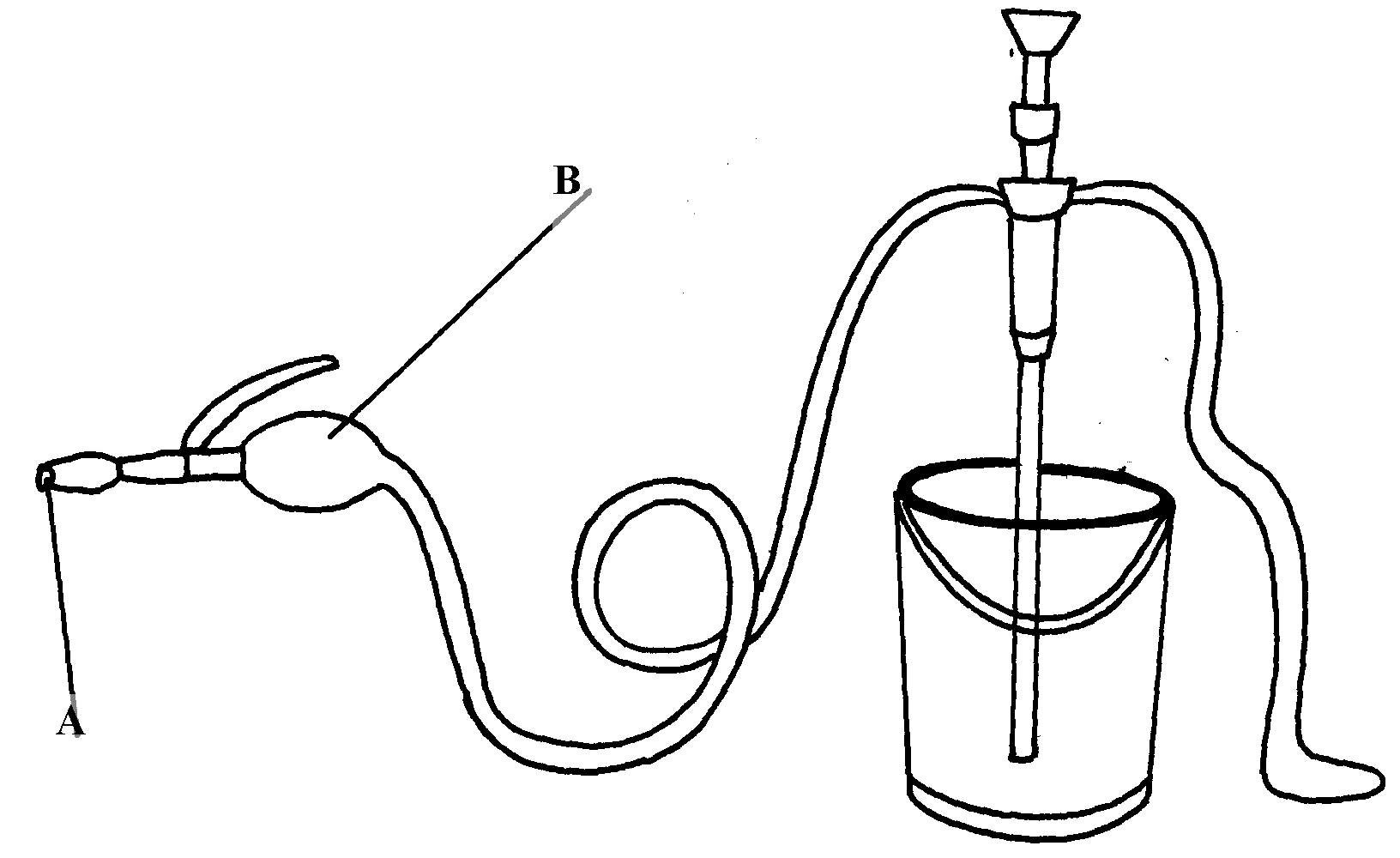      	i) Identify the equipment represented by the illustration 					     	ii) What is the use of the equipment?								  	iii) Name the parts labeled A and B 								       	iv) What is the function of the part labeled A and B						4. 	What is the use of a garden fork?								5. 	Name the tool that a builder would use to check the vertical straightness of a wall during     	construction											6. 	Name the farm tool that can be used when removing nails from timber			7. 	Give two examples of equipment that a livestock farmer can use in administering oral       	anti helminthes										8. 	Below are farm tools, study them and answer  the questions that follow:-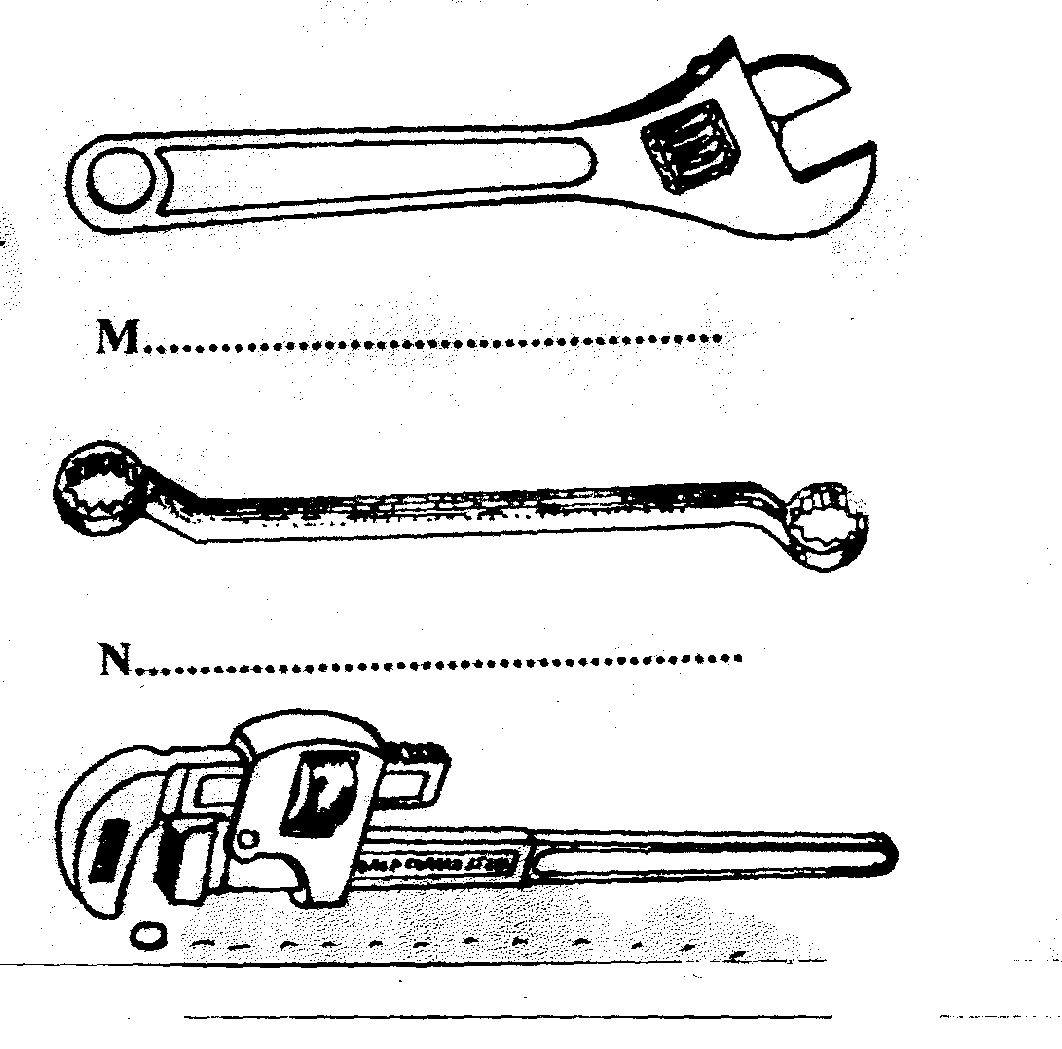 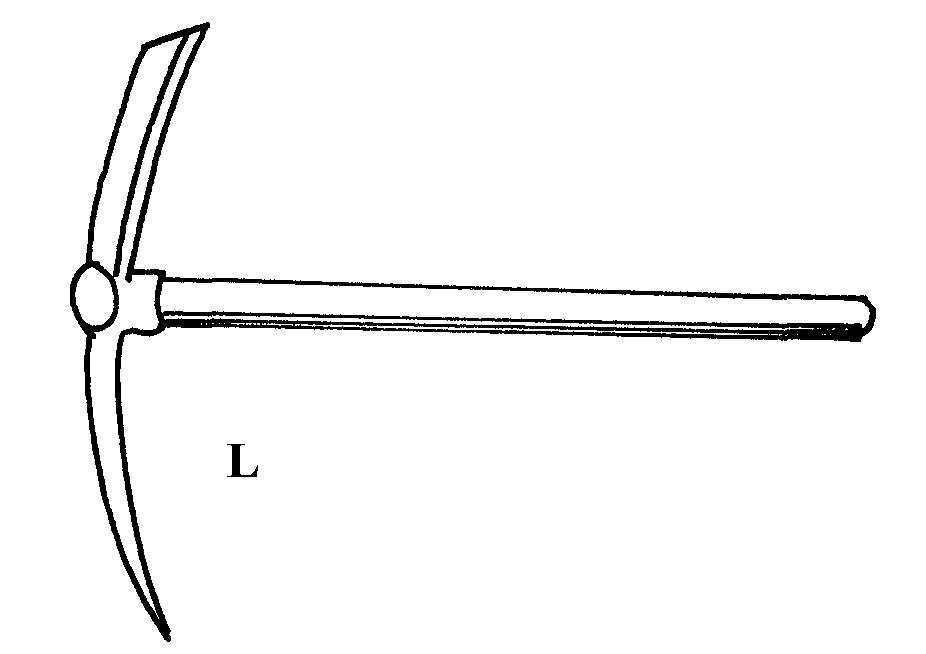  	(a) Identify the tools L, M, N, O 	(b) Give one functional advantage of tool M over tool N	9. 	Name a tool used to perform the following functions on the farm;				      	(i) Drilling of small holes on metal								    	(ii) Bore holes on wood								10.  	State the common faults in the operation of Knapsack spray 				11. 	(a) Name the three tools in castration of livestock 						12. 	Name the most appropriate set of animal handling tools that a farmer uses for the following operations:-											      	(i) Restraining a large bull when taking it around the show ring					      	(ii) Cutting tail in sheep										13.	a) Below are  illustrations of  farm tools							  i) State the use of the tools                                                                                                                            ii) Name the type of hammer that may be used for driving tool K during work                                         b) Given below is an illustration of one of the routine management practices in livestock             Production.     	Study the diagram and answer the following questions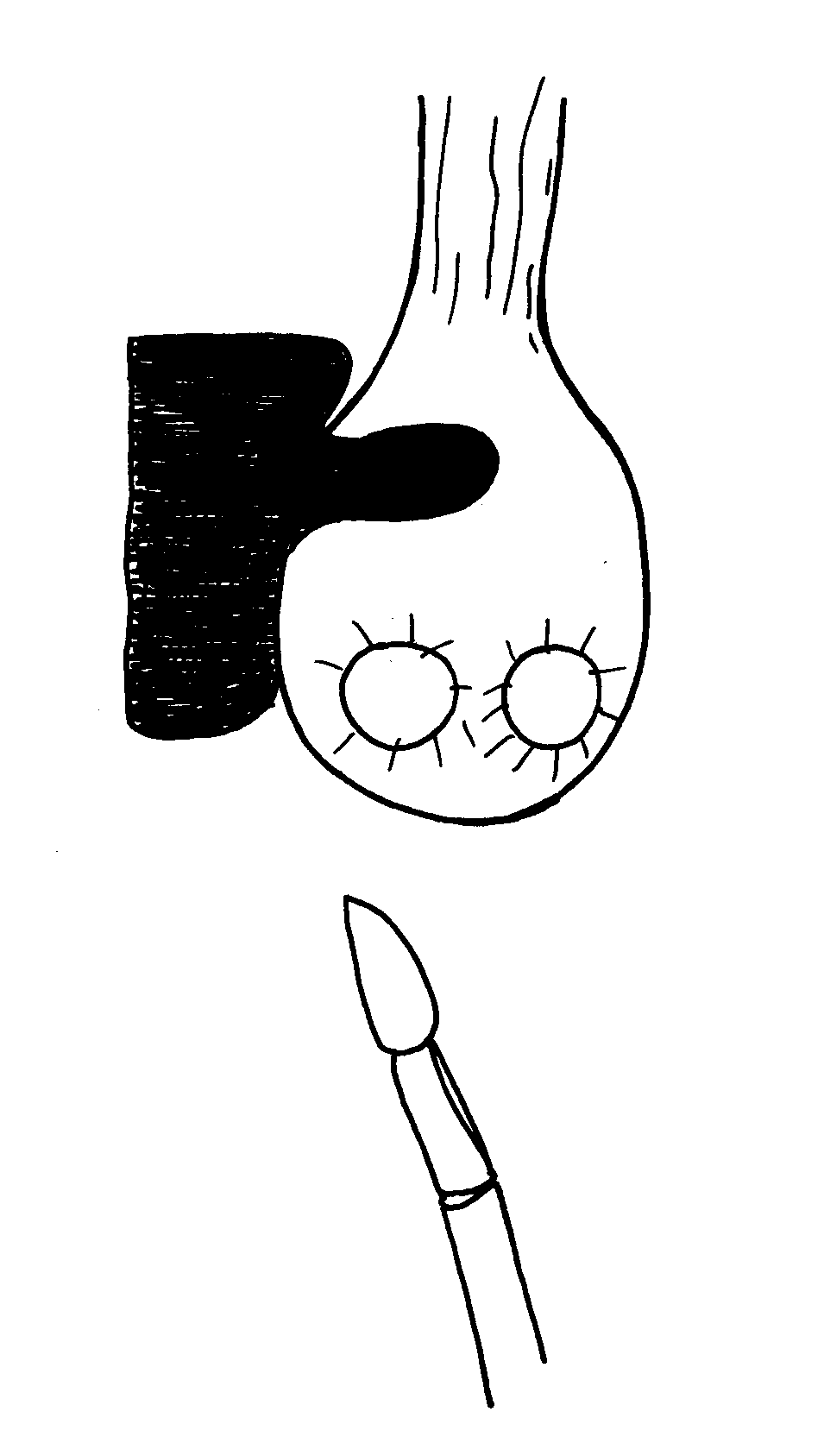 i) Name the practice indicated in the diagram above                                                                                       ii) Describe the procedure you would follow when carrying out the practice named       	   in (i) above in piglets   14. 	Study the diagram below and answer the questions that follow;				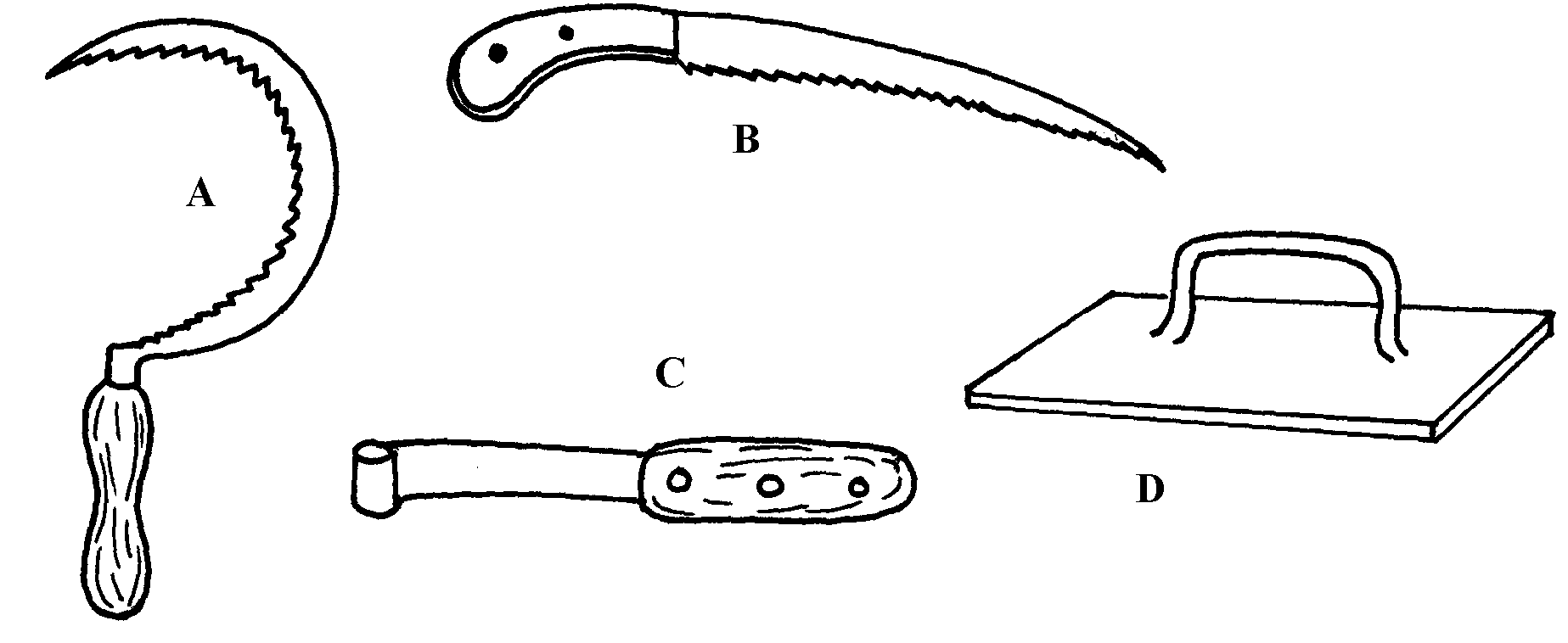 	i) Identify the tools 											ii) Give the use of each of the tools named above							iii) State two maintenance practices that should be carried out on tool D			15. 	List two equipments used in handling cattle during an Agricultural exhibition		16. 	Mention the use of the following tools.							    	i) Dibber	    	ii) Spokeshaves    	iii) Tinsnips    	iv) Burdizzo17. 	List four precautions that should be taken when using workshop tools and equipment.	18. 	i) Below is an illustration of a farm equipment. Study it and answer questions that follow 	a) Identify the farm equipment illustrated above 								b) What is the use of the equipment										c) Name the parts labelled W, X and 	d) What is the functions of Y on the equipment 19. 	Use the diagram below to answer questions which follow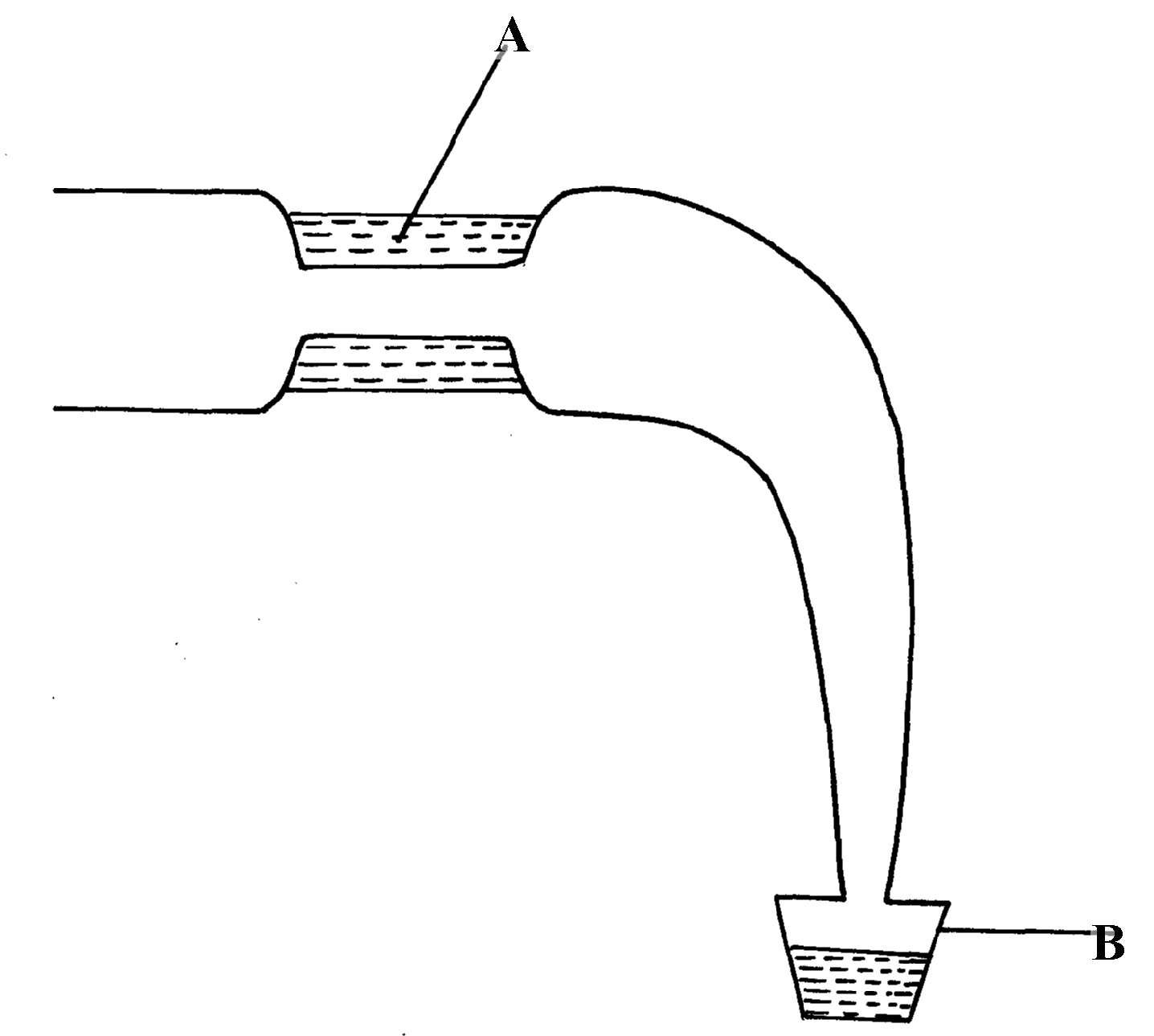     	i) Identify the above diagram     	ii) Name the parts labelled A and B 								LIVESTOCK PRODUCTION ICOMMON LIVESTOCK BREEDS	This topic entails the following:Reasons of keeping livestockParts of a cowCharacteristics of indigenous and exotic cattle breedsDairy cattle breedsBeef cattle breedsDual purpose cattle breedsPig breedsSheep breedsGoat breedsRabbit breedsCamel breeds	The following relevant questions and their answers in this topic will greatly help and motivate the 	user to comprehend and understand the re1quired concepts and practices:1. 	State two reasons for treating water for us on the farm 					2. 	State four advantages of applying lime in clay soil 						3. 	State four ways by which Re-afforestation help in land reclamation 			4. 	Give two distinguishing features between the following breeds of rabbits; Kenya white     	and California white										5. 	Give four reasons why most farmers keep livestock in Kenya				6. 	Give three ideal conformation features of beef cattle					7. 	(i) Name a dual purpose cattle breed reared in Kenya					     	ii) State three uses of a rotavator 								8. 	Name a pig breed with the following features:     	White body colour, erect ears, dished snout, big in body size				9. 	What does the term ‘epistasis’ mean in livestock improvement?				10. 	(a) Explain the role of livestock industry in Kenya’s economy				     	(b) Outline the general characteristics of indigenous cattle					11. 	Below is a diagram of a cattle. Study it an answer the questions that follow:-		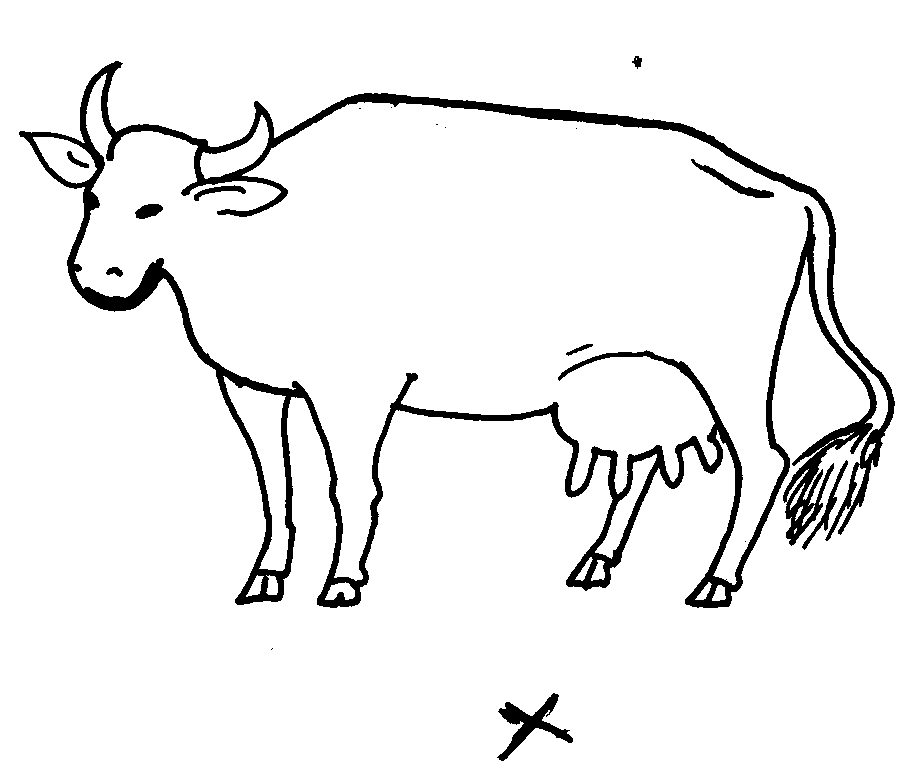    	(i) What type of animal is represented above?						    	(ii) If you stand at a point marked X, state five characteristics that tells you that the animal belong           	      to type name in (i) above?									(iii) State three areas on the body of a cow where ticks are commonly found		12. 	Name four breeds of dairy goats								13. 	List two distinguishing characteristics of Californian breed of rabbit                            	14. 	Name the common milk breed of goats reared in Kenya                                             	15. 	Name four dairy cattle breeds reared in Kenya.						16. 	Differentiate between ‘breed’ of animal and ‘type’ of animal.				17	Name the camel breed that is adapted to cooler regions and has a woolly body covering	18. 	State any two channels through which beef is marketed in Kenya.			 	(LIVESTOCK HEALTH II(LIVESTOCK PARASITES )	This topic entails the following:Host-parasite relationshipsEffects of parasites on livestockLife cycle of parasitesMethods of parasite control in livestockIdentify different parasites 	The following relevant questions and their answers in this topic will greatly motivate and help the 	user to comprehend and understand the required concepts and practices:1. 	Name two chemical methods used in deworming cattle					 2.	a) state  six  effects  of parasites 								     	b) Describe the life cycle of Taenia solium species of tapeworm 				     	c) State four control measures of the tapeworm 						3. 	Give two functions of calcium in dairy cows 						4.	Give two control measures of fleas in a flock of sheep 					5. 	Give two measures a poultry farmer can use to control fleas in flock			6. 	State two reasons why drenching alone is not an effective method of controlling internal parasites7. 	Give two forms in which a tape worm is found in livestock					8. 	Below are diagrams showing different types of internal parasites. Study them carefully and answer the questions that follow:-								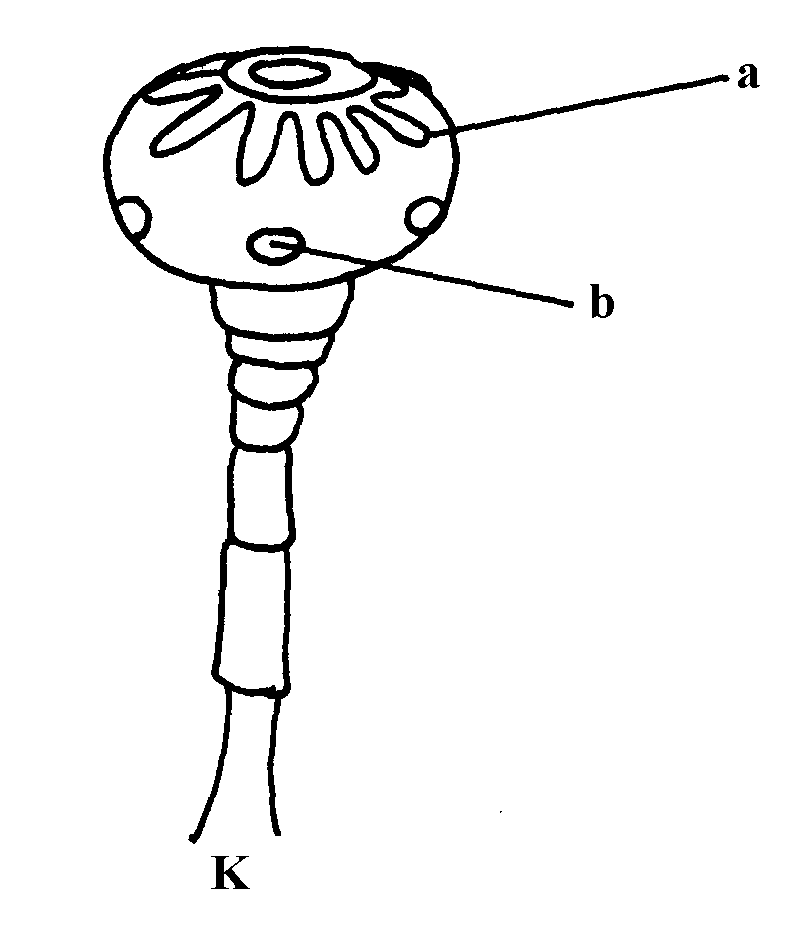 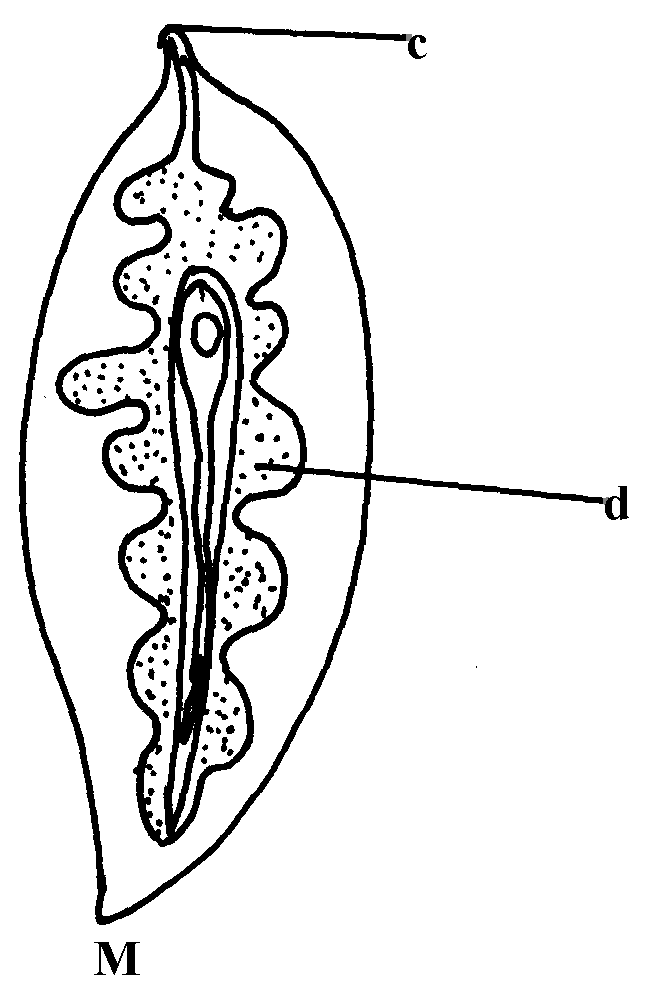 a) Identify the parasites K & M                                                                                                            b) Identify the parts labelled                                                                                                                     c) Name the organs where each parasites is found                                                                                   d) Give the intermediate host of parasite M                                                                                               9. 	Give any two effects of external parasites that are harmful to livestock			10. 	Outline the procedure followed when hand-spraying cattle to ensure effective use of acaricides       	to control ticks											11	a) A boar gained 90Kg live weight after eating 360Kg pig finisher meal over a period of            time. Calculate the feed conversion ratio								b) Describe digestion in the four stomachs of the ruminant animal					c) Give the significance of lubrication system						12. 	State four ways of controlling tsetseflies							13. 	Name two types of roughages									14. 	Name the common milk breed of goats reared in Kenya                                             	15. 	Why are the element calcium and phosphorus important in the diet of young livestock?     16	Give two parasites of cattle which are also disease vectors					17 	Give three control measures of fleas in a flock of layers				 	LIVESTOCK PRODUCTION II (NUTRITION)	This topic entails the following:Identification and classification of livestock feeds.Digestion and digestive systems of cattle, pigs and poultry Definition of terms used to express field valuesPreparation of balanced ration for various livestockFunctions and deficiency symptoms of various nutritional elements.	The following relevant questions and their answers in this topic will greatly motivate and help the 	user to comprehend and understand the required concepts and practices;1. 	Give two ways by which production ration may be utilized by dairy goats			2. 	Given that the livestock reared require a ration of 18% DCP and the farmer has maize bran of           	10% DCP and sunflower meal of 30% DCP. Use Pearson’s square method to calculate how           	     much of the feedstuffs a 150kg rations							3. 	State the importance of the following in livestock nutrition:    i) Water 													   ii) Vitamin A 			4. 	Name the compartment of the ruminant stomach where microbial digestion takes place.	5.  	i) A ration containing 18% protein is  to be  made  from  maize and sunflower cake. Given        	    that maize contains 7% protein, and sunflower seed cake 34% protein. Use Pearson square         	    method to calculate the value  of feedstuffs  to be used to prepare 100kgs  of the feed 	   	ii) A part from Pearson square method, name two other methods that can be used to formulate                 feed ration											6. 	(a) Define the term ration as used in livestock nutrition					      	(b) A farmer wanted to prepare a 200kg of pig’s ration containing 16% D.C.P. Using the persons                  square method, calculate the amount of maize containing 10% D.C.P and cotton seed                      containing  	28% D.C.P the farmer would need to prepare the ration (show your work)		7. 	Give two livestock feed additives                                                                                    	8. 	State three factors that would determine the amount of concentrate fed to dairy cattle	9. 	State three factors that would determine the amount of concentrate fed to dairy cattle	LIVESTOCK PRODUCTION III(SELECTION AND BREEDING)	This topic entails the following:Description of reproductionDescription of reproduction systemsSelection f breeding stockDescription of breeding system.Identification of livestock on heatDescription of methods used in serving livestock.	The following relevant questions and their answers in this topic will greatly motivate and help the 	user to comprehend and understand the required concepts and practices.1. 	State four ways of minimizing disowning of lambs by ewes					 2. 	State the gestation period of the following farm animals 					       	 i) Pigs        	ii) Rabbits 3. 	i) What is selection in live stock production							    	ii) State three methods used in selection of livestock					 4. 	Give four signs of heat observed on female rabbit 						5. 	Name four meat breeds of rabbits                                                                                  	6. 	State four reasons for cutting a breeding boar                                         			7. 	List the methods of selection in livestock							8. 	Define the following terms as used in livestock breeding						i) Heterosis	ii) Epistasis9. 	State three signs of heat in Does (Female Rabbits)						10. 	Give the gestation period of the following:								i) Cow 		ii) Sow 	11. 	State three disadvantages of natural methods of mating in cattle breeding		  	12.	a) Explain the advantage of battery cage system of rearing layers                               	   	b) Outline ten factors considered when selecting dairy cattle for breeding                 	13. 	What is upgrading as used in livestock production?                                                  		14. 	Define the word breech of birth as used in livestock production 				15. 	What does the term “drift lambing’ mean in livestock production?				LIVESTOCK PRODUCTION IV(LIVESTOCK MANAGMENT PRACTICES)	This topic entails the following:Description of livestock rearing practicesCarrying out livestock rearing practicesLivestock routine management practices i.e. feeding, de-beaking e.t.c.	The following relevant questions and their answers in this topic will greatly motivate and help the 	user to comprehend and understand the required concepts and practices:1. 	Give four reasons of carrying out crutching sheep management 				2. 	Name two ways a farmer can perform closed methods of castration on his male livestock 	3. 	Below is a diagram of a farm animal. Study the diagram carefully and then answer the questions 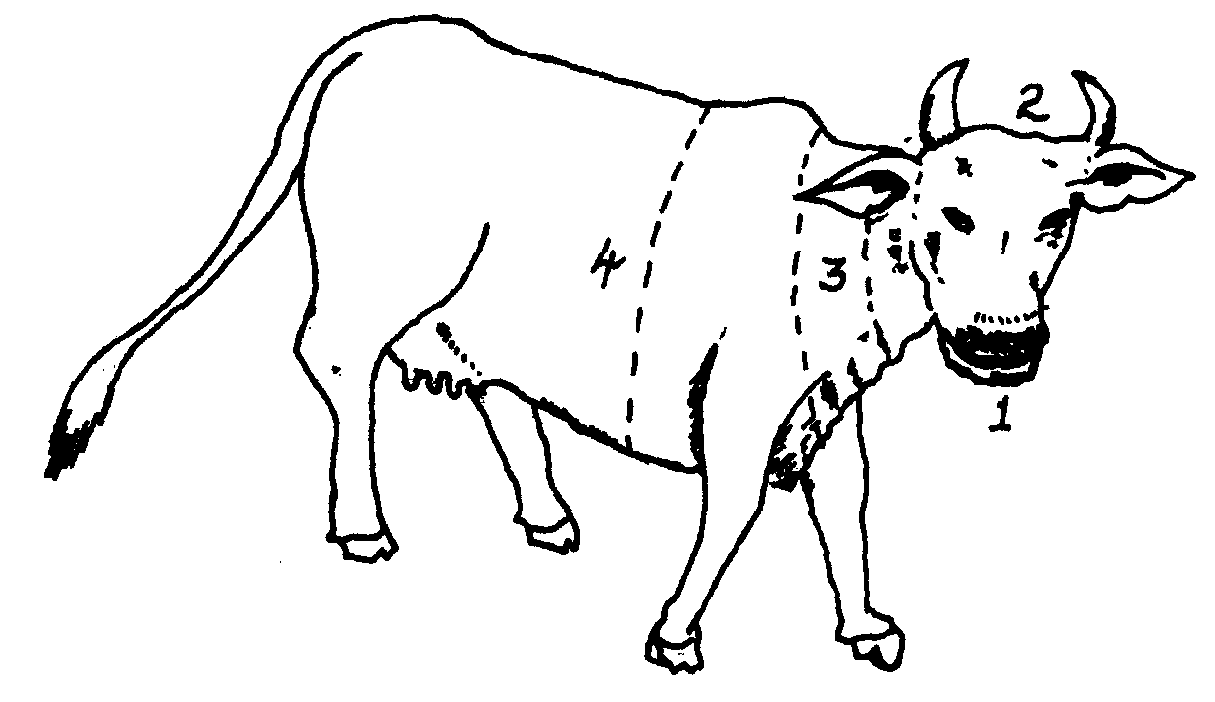       	that follow											a) On the drawing, mark the letters indicated in brackets the part of the animal where:                  i) Branding should take place (B) 							        	      ii) Vaccination should be carried out (V)							          	      iii) Body temperature of the animal should be taken (BT) 					         	      iv) Mastitis infection may occur (M) 								     	b) Name three areas of the animal body where ticks are likely to be found 			          	c) Name the parts of the animal numbered 1-4	4. 	a) What is castration as used in livestock production? 					    	 b) State four reasons why castration is done in livestock 					5. 	(a) Describe the management of a gilt from weaning to furrowing				      	(b) Discuss the preparation a poultry farmer should make before the arrival of day old chicks6. 	Outline two reasons for raddling in sheep management 					7. 	State any four reasons for castrating male piglets 						8. 	What are the methods of stocking bees? Give two. 						9. 	State two ways that show how good feeding help to control livestock diseases 		6. 	Name any two recommended methods of docking lambs					7. 	State three disadvantages of inbreeding	8. 	State four routine management practices that should be carried out on a lactating ewe	9. 	(a) Describe the procedure which should be followed to castrate a three weeks old piglet using                  surgical  method										      	(b) (i) State five factors that should be considered when sitting a bee hive in a farm 	           	    (ii) Describe the management practices that would ensure maximum harvest of fish from a                       fish pond											10. 	Give three types of bees found in a bee colony                                                                  	11. 	List three methods of castrating farm                                                    		        	12. 	Outline the routine management practices of piglets from the 1st day to the 8th week          13. 	List three types of calf pens									14. 	State two factors that could lead to failure to conceive in sows after service		15. 	List three advantages of hoof trimming in sheep production    				 16. 	State four factors considered when citing an apiary in the farm                                	17. 	Name three methods of stocking a beehive with honey bees                                               	18. 	List three common methods of extracting honey from the combs                                     	19. 	a)The illustration below shows a  method  of  identifying pigs, study  the diagram  and answer the questions  that follow:-									i) On the diagram A provided below, draw the mark to indicate a pig number 147, using the procedure of ear-notching in diagram 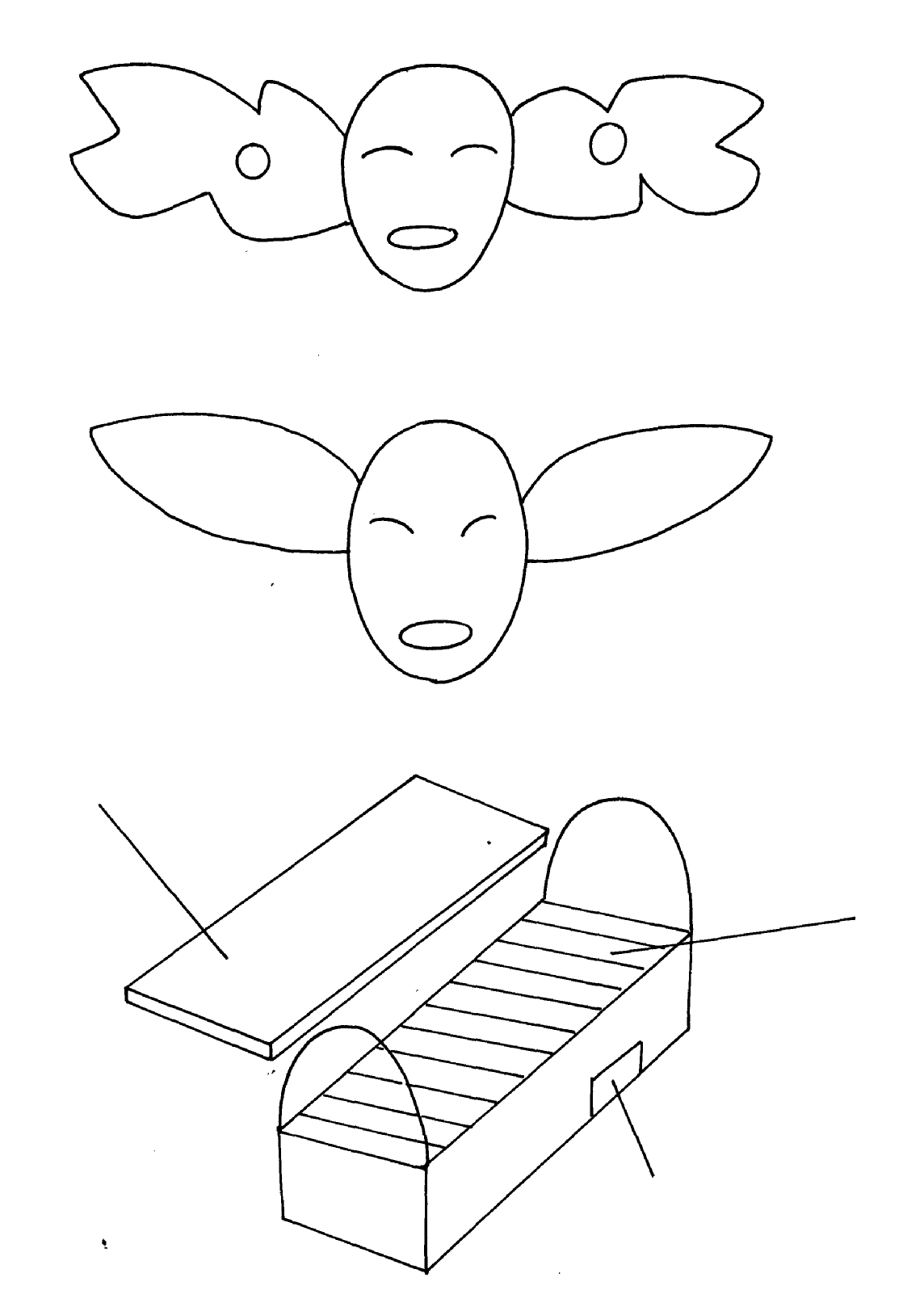 ii) What is the recommended stage of growth in pigs at which the ear-notching should be    carried out?       iii) State any three reasons why weight is an important routine management practice in pig                 production    b) Below are illustrations showing the various parts of the Kenya top bar hive. Use the illustration   to answer the question that followi) label the  parts B ,C  and D                                                                                                                          ii) How can a farmer attract bees to colonize a new hive?                                                                               	iii) Outline the procedure of opening the hive to harvest honey                                               20.	a) Below are  illustrations of  farm tools							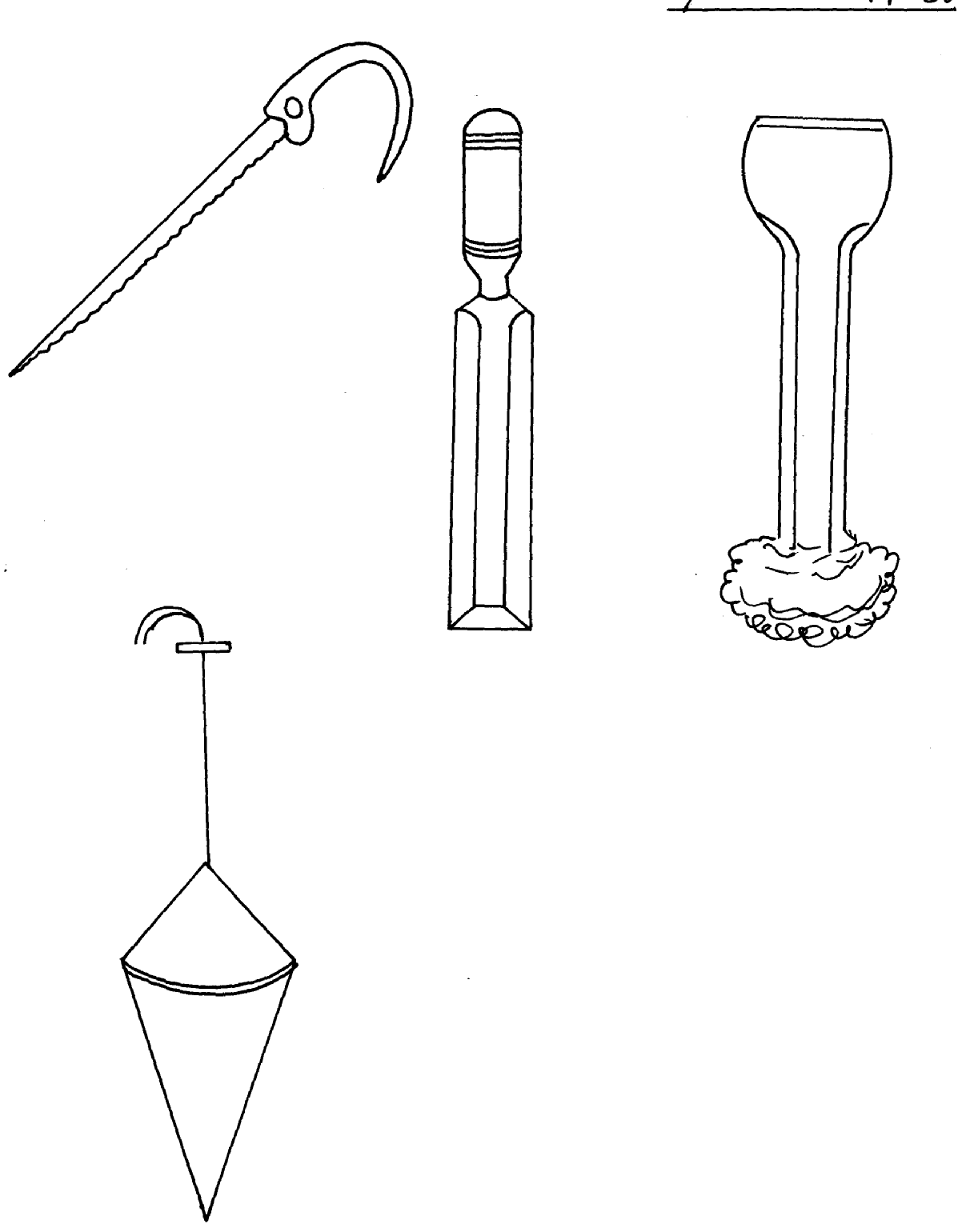 ii) State the use of the tools                                                                                                                            iii) Name the type of hammer that may be used for driving tool F during work                                         b) Given below is an illustration of one of the routine management practices in livestock  production.     	Study the diagram and answer the following questionsi) Name the practice indicated in the diagram above                                                                                       ii) Describe the procedure you would follow when carrying out the practice named       	    in (i) above in piglets   										21.	a) State and explain four advantages  of  age  grouping farm animals as a management  practice               	b) Explain four major causes of lamb mortality from birth to weaning    	c) Describe brucellosis under the following sub headings                                                                        i)Causeii) Transmissioniii) Symptomsiv) Control measures22.	a) Explain the advantage of battery cage system of rearing layers                               	23. 	Give two reasons why it is important to castrate animals when they are still young		24. 	(a) Give two reasons why dehorning is carried out in farm animals				   	(b) State four methods of dehorning livestock						25. 	(a) What is steaming up in livestock production?						     	(b) Give two reasons why the practice is important in pig rearing				26. 	State four management practices that should be carried on a fish pond in order to obtain             maximum fish production.										 27. 	List four factors considered when formulating livestock ration. (2mk)			28. 	Study the diagram of a cow below and answer the subsequent questions	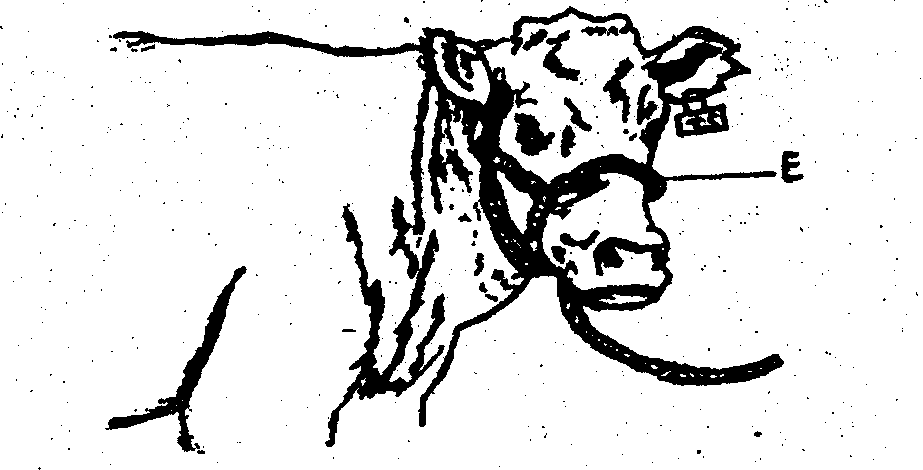    	i) Identify the livestock equipment marked E above						   	ii) State two uses of the equipment in 17(i) above					 	   	iii) Name the two types of identification marks applied on the animal above 			iv) Show with an arrow and mark with letter P where pye-grease acaricide should be applied                	on the anima1											     	v) Give one disadvantage for each of the identification marks made on the animal 	29. 	a) Describe the management practices of a gilt from weaning to the time of farrowing		     	 b) State five factors to consider in selecting a gilt for breeding stock. 			28. 	State four conditions that necessitate the handling of farm animals		.		29. 	Give any two reasons why docking is an important practice in sheep management.	 	30. 	Why is crutching a very important management practice in sheep breeding.		31. 	Study the diagram of a sheep shown below carefully and answer the questions that follow:     	(i) What operation is usually carried out on the part labelled A?				     	(ii) Give two reasons for carrying out the operation in (i) above				       	(iii) At what age should the above operation be carried out?					     	(v) Name routine management practice carried out on the part labelked B	FARM STRUCTURES	This topic entails the following:Description of parts of a buildingIdentification of materials for constructionDescription of various farm structures and their usesConstruction and maintenance of farm structures.	The following relevant questions and their answers in this topic will greatly motivate and help the 	user to comprehend and understand the required concepts and practices:1. 	Mention four disadvantages of using steel materials for construction of farm structures	2. 	Give two reasons for placing a polythene sheet on a foundation of farm buildings 		3. 	What is “calf crop” in beef production? 							4. 	a) Outline  the procedure  in construction of a  barbed wire  fence 				       	b) List any four wood preservatives 								      	c) Give four factors that will determine the choice of farm building materials		 5. 	i) Give four factors considered when citing a fish pond					    	ii) Give four features of a good laying nest 							6 	State two uses of a footbath in cattle dip 							7	a) What is a green house 									    	b) Name four materials used in green house construction 					   	c) Give four maintenance practices carried out on a green house 				  	d) Explain the importance of maintaining farm structures 					8 	Give two disadvantages of a barbed wire fence when used in paddocking			9 	The diagram below illustrates a cross-section of a fish pond. Study it carefully and answer the      	questions that follow:-										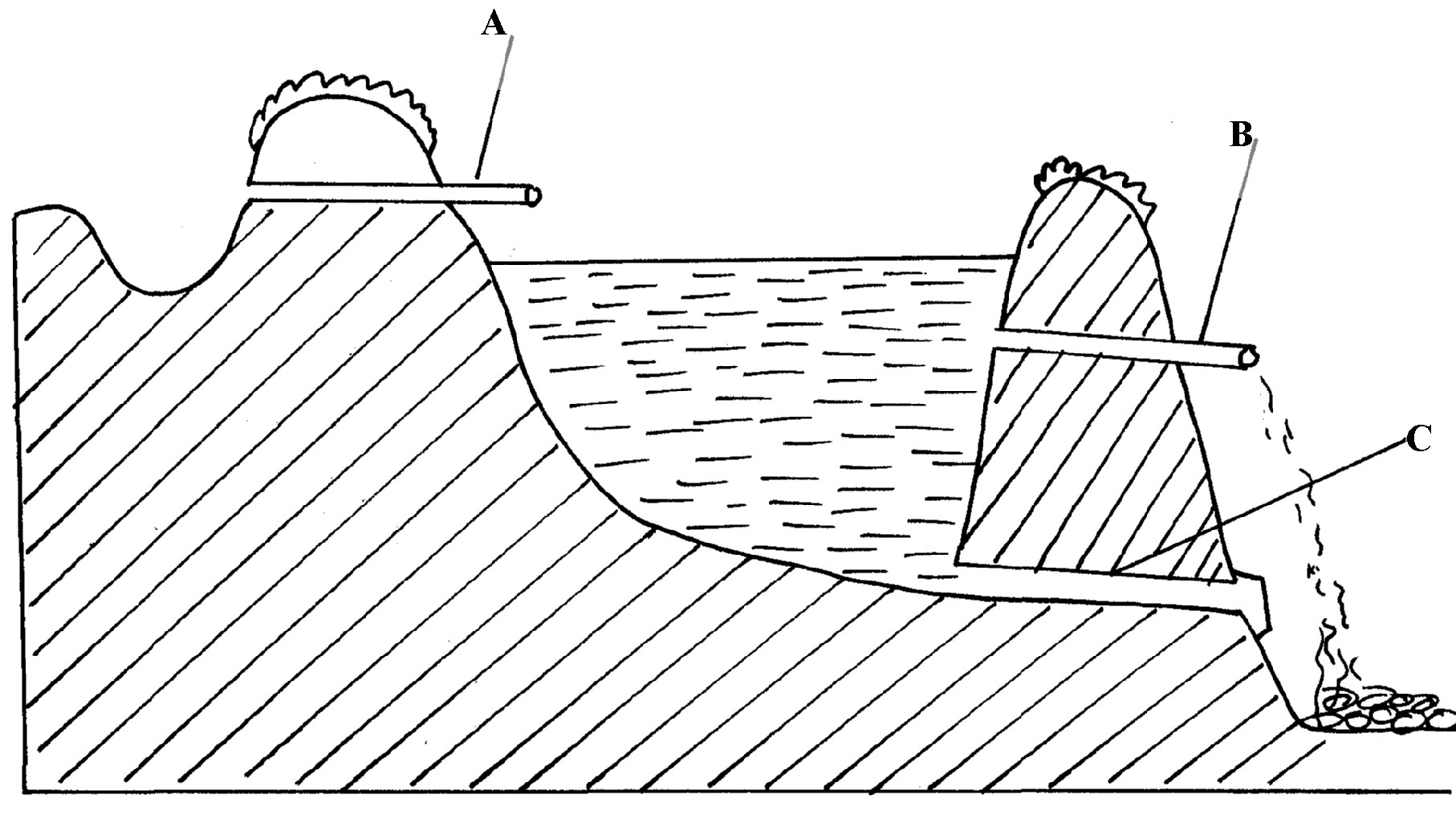    	(a) Identify the parts marked A, B, C and C							(b) On the diagram the points marked X, Y and Z are possible sites where fish feeding       can be done.  Which is the most appropriate point for feeding?					 	(c) Give two reasons why the floor of the pond should be covered with lime 14days before                 filling it   with water										     	(d) Why should part marked B be screened?								(e) State three maintenance practices carried out on the structure				10.	Study the farm structure below illustrating a pass:-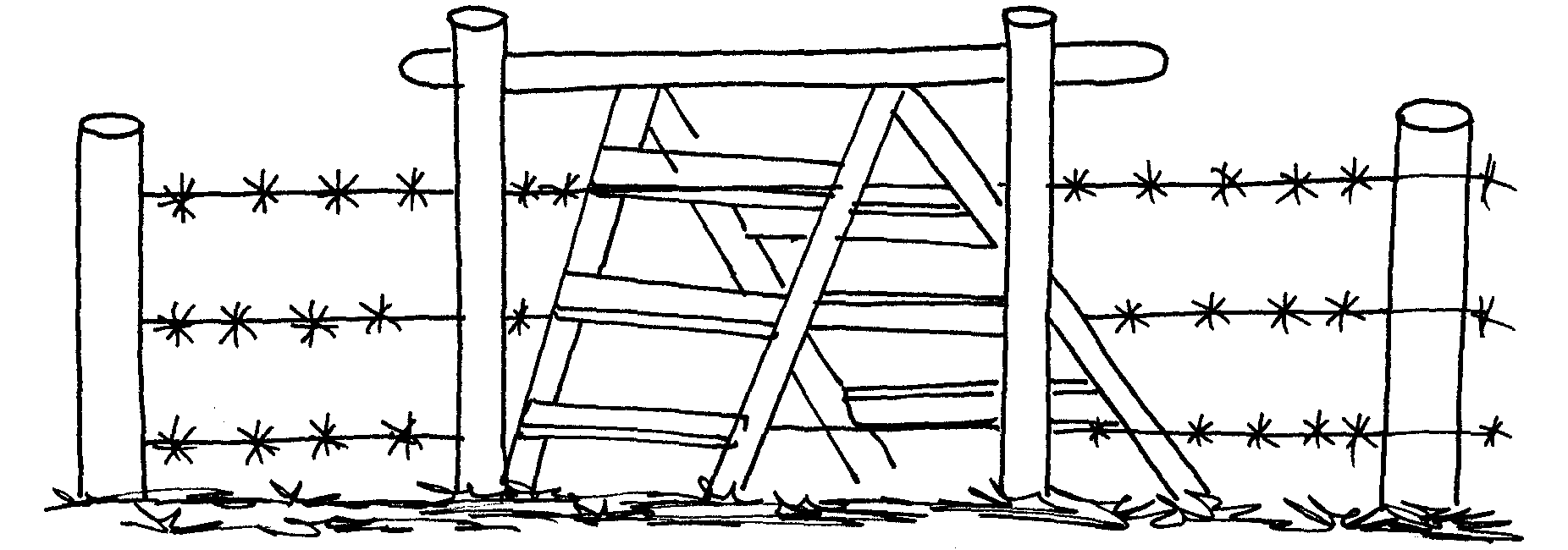     	(a) Identify the type of pass illustrated above							     	(b) Distinguish between a pass and a gate	     	(c) Name one type of live fence									11 	State four requirements of a good maize store						12 	State three factors that determine the depth and size of foundation in a farm building 	13 	(a) Explain the uses of  various hand tools in the construction of a poultry house		      	(b) Describe the procedure of erecting wooden rail fence					      	(c) Explain various factors considered when choosing the construction materials for farm building14 	State four features of a good calf pen								15 	State four uses of a fence									16 	Below is a diagram of a cross section of a farm structure. Study it carefully and answer the       	following questions.     	     (i) Identify the labeled parts A, B, and C							         	     (ii) What is the importance of the part labeled B to the structure					(b) (i) When making concrete blocks the ratio 1:3:5 may be used. What do these figures                         represent? 	     (ii) In a concrete mixture 1:3:5, twenty four cubic metres of sand were recommended to be                          used in putting up of a foundation of a building. Find the volume of the other two		17 	(a) Explain the maintenance practices of a fish pond					      	(b) Give four ways of controlling fish predators in a fish pond				18 	Mention four reasons of treating timber before roofing farm buildings                            	19 	List four uses of crushing in the farm                                                    			20	a) Define  the term fence                                                                                            	      	b) List various types of fences                                                                    			      	c) Describe advantages of fences                                                                     		21 	Study the illustration of a farm structure below and answer the questions that follow	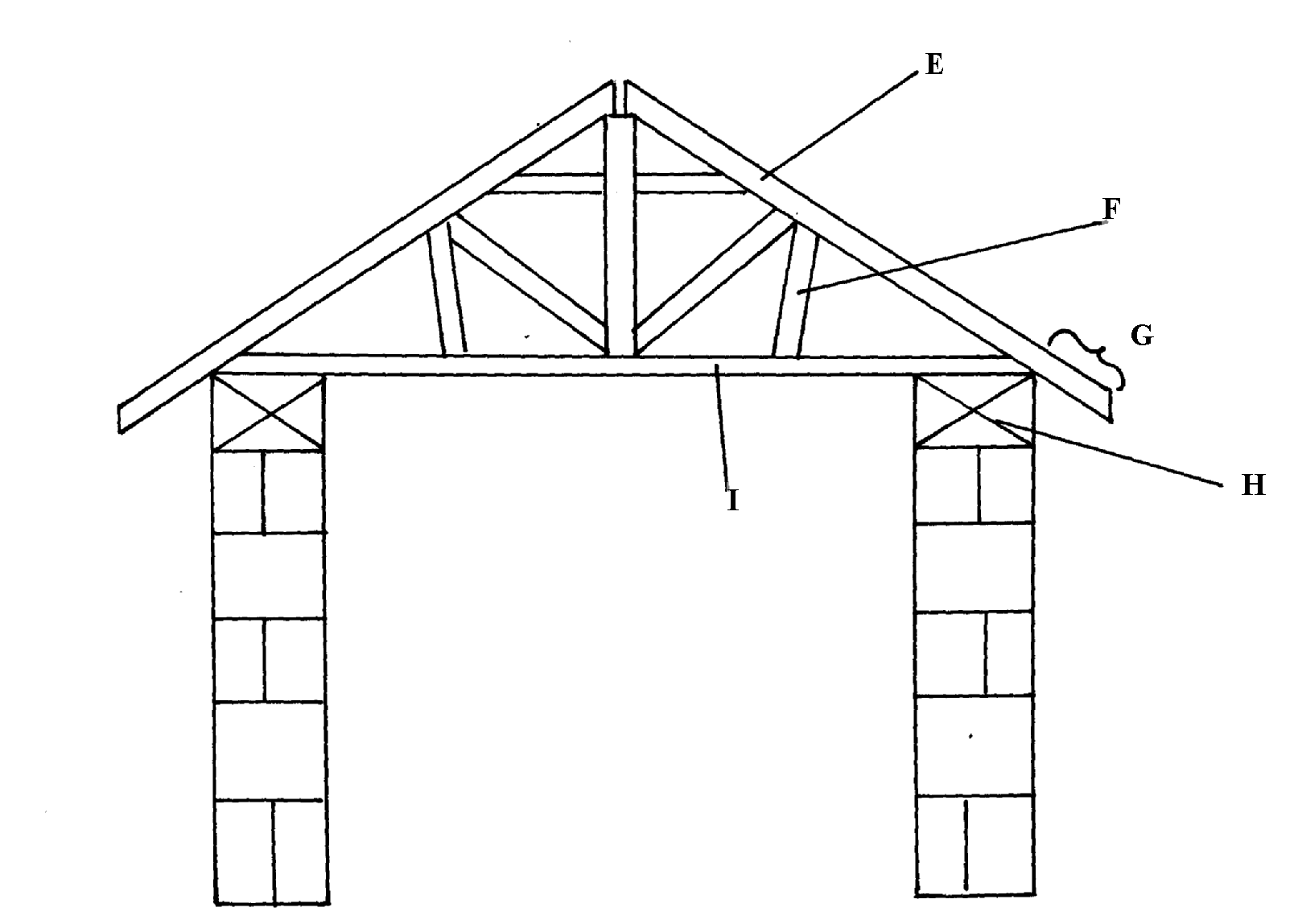    	i) Name the parts labeled 										ii) State the function of the parts labeled 	iii) Name two chemicals preservatives used to treat the wooden parts of the structure against                 insects and fungal damage 								21. 	Below is a diagram of a fish pond, study it and answer the questions that follow        	i) Label the parts marked K and L									ii) Give a reason why part M is usually deeper than the rest of the pond				iii) State three maintenance practices carried out in the pond				22. 	a) Explain five factors to consider when siting a fish pond					b) Explain the measures used to control livestock diseases					23. 	State  four factors which influence the selection of materials for constructing a diary shed 24. 	a) State  five  maintenance practices of a  mould board plough                                 	b) Explain five  structural   and functional differences between  the petrol and diesel engines                  c) List five uses of farm fences   25. 	State four uses of farm buildings 								26. 	List four structural requirements for proper housing of farm animal to maintain good health 	27. 	The diagram below is part of a farm structure. Study it and then answer the questions that follow: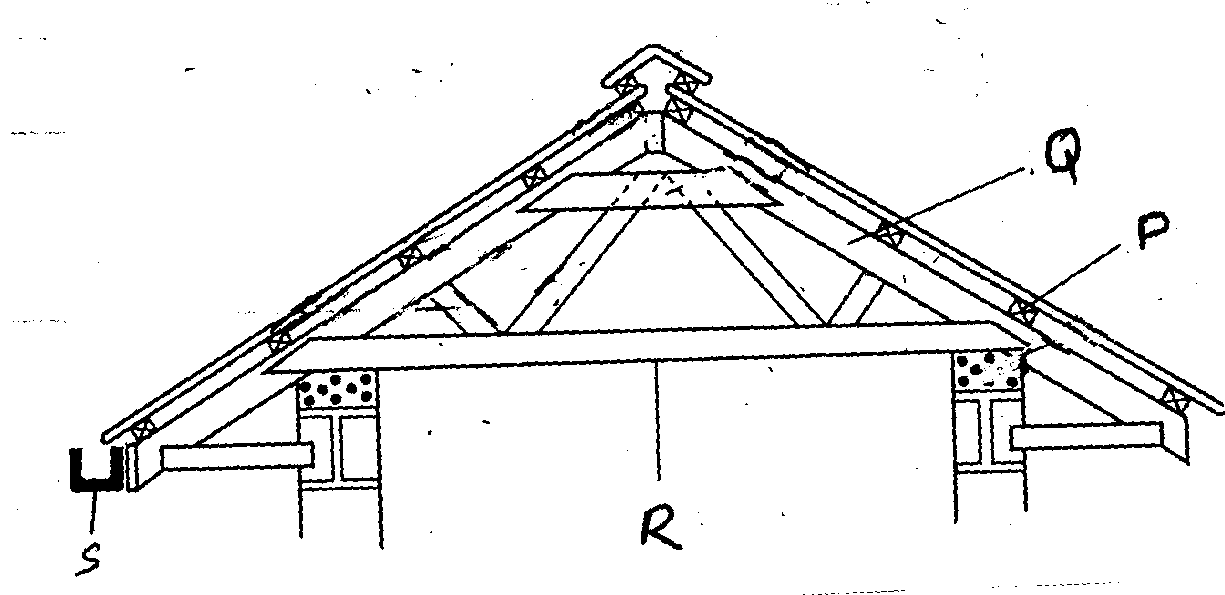     	(a) Name part of structure represented above							     	(b) Identify parts labeled P, Q, R, and S							     	 (c) Give the functions of the part labeled P and S						28. 	The diagram below shows an activity of processing a farm product. Study it and answer the       	questions that follow: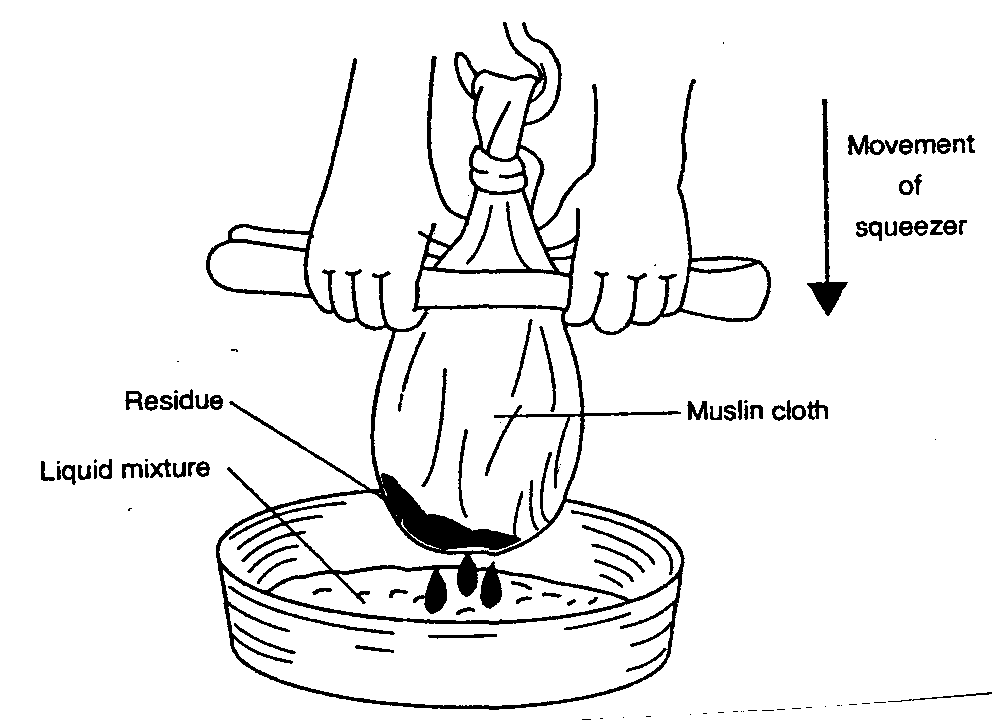 (a) Name the product being processed							       	(b) Identify the method used in processing the product names in the diagram 		     	(c)  Outline the procedure used when harvesting the product named in the diagram		  	(d) List two factors that affect quality of the product processed in the diagram		31 	(a) Describe five parts of a plunge dip							      	(b) Outline six uses of live fences on the farm						      	(c) Outline four factors that influence power output of drought animals			32. 	a) Explain the factors a farmer needs to consider before siting a farm structure on his farm           	 b) Outline the desirable features of a good grain store					     	c) Describe the uses of farm fences in promotion of agriculture 					33. 	Name any two pests that attack timber used for construction in the farms			34. 	State three factors that may lead to dip wash being exhausted or weakened while in the      	dip tank								 		LIVESTOCK HEALTH III(LIVESTOCK DISEASES)This topic entails the following:Description of causes and vectors of the main livestock diseases.Signs of each stated livestock diseaseStating predisposing factors where applicableControl measures of livestock disease 	The following relevant questions and their answers in this topic will greatly motivate and help the 	user to comprehend and understand the required concepts and practices.1. 	Name two diseases that affect female animals only 						2.	Give four pre disposing factors of foot rot disease in sheep					 3.  	i) Name the causative organism of contagious abortion in cattle 				     	ii) Give four symptoms of contagious abortion in cattle 					     	iii) State three methods of controlling contagious abortion in cattle				4. 	What is a vaccine?										5. 	(a) Discuss black quarter under the following sub-headings:-				          	    (i) Animal affected										         	    (ii) Casual organism									         	    (iii)Symptoms of disease									         	    (iv) Control measures										    	(b) (i) Explain four measures used to control liver flukes					         	      (ii) Name an intermediate host of liver fluke							    	(c) Explain the following terms as used in livestock production				         	    (i) Embryo transfer         	    (ii) Artificial insemination         	    (iii) Line breeding         	    (iv) Cross breeding         	    (v) Up-grading6. 	Give four predisposing factors of foot rot disease in sheep					7. 	(a) Discuss coccidiosis disease under the following headings:-         	(i) Causal organism									         	(ii) Livestock species attacked								        	(iii) Symptoms of attack									         	(iv) Control measures											(b) (i) What are the characteristics of an effective acaricide?				     	    (ii) Explain three methods of acaricide application					8. 	Name four ways of controlling coccidiosi in the farm                                                  	9. 	State four predisposing factors of scour in calves                                             		10. 	Name four notifiable diseases of livestock                                                                	11. 	Name two diseases of poultry that are controlled by vaccination 				12. 	State three signs of anthrax injection disease observed in the carcass of a cattle		13. 	Differentiate between active immunity and acquired passive immunity			14. 	Name four systems of a tractor engine							15.	 State two adjustments that should be carried out on a tractor – mounted mould board plough       	in preparation for ploughing									16. 	List three causes of ruminal lympany (Bloat) in ruminant animals				17. 	(a) Give four symptoms of milk fever							(b) State two methods of controlling milk fever						18. 	(a) Describe East Coast Fever (E.C.F) under the following sub-topics:                (i) Animal attacked										               (ii) Causal organisms										               (iii) Symptoms of attack									                (iv) Control and treatment									      	(b) Explain ten measures used to control livestock diseases					29. 	Name two livestock diseases that are spread through natural mating.			20. 	a) Give the method used in introducing a vaccine to poultry against fowl typhoid 		     	b) State other methods introducing vaccines to livestock				 	LIVESTOCK PRODUCTION V(POULTRY)	This topic entails the following:Identification of parts of an egg.Selection of eggs for incubationIdentification of suitable sources for chicks.Descriptions of broodinessDescription of condition for incubationDescription of rearing systems Categories of poultry feds according to age-of birdsStating causes of stress and vices in poultry and control measures.Marketing of eggs and poultry meat.Selection, sorting and grading of eggs.	The following relevant questions and their answers in this topic will greatly motivate and help the 	user to comprehend and understand the required concepts and practices.1. 	A deep little poultry house measures 9mx3m. Suppose the amount of space allowed for one       	bird is 0.27m2.Calculate the number of birds that can be kept comfortably in the house. Show       	your working 											 2.	Give two functions of isthmus in female bird 						 3. 	Give four features of a good laying nest 							4. 	State four qualities of marketable eggs							5. 	Study the diagram showing the behaviour of chicks in a brooder and answer the questions that follow:-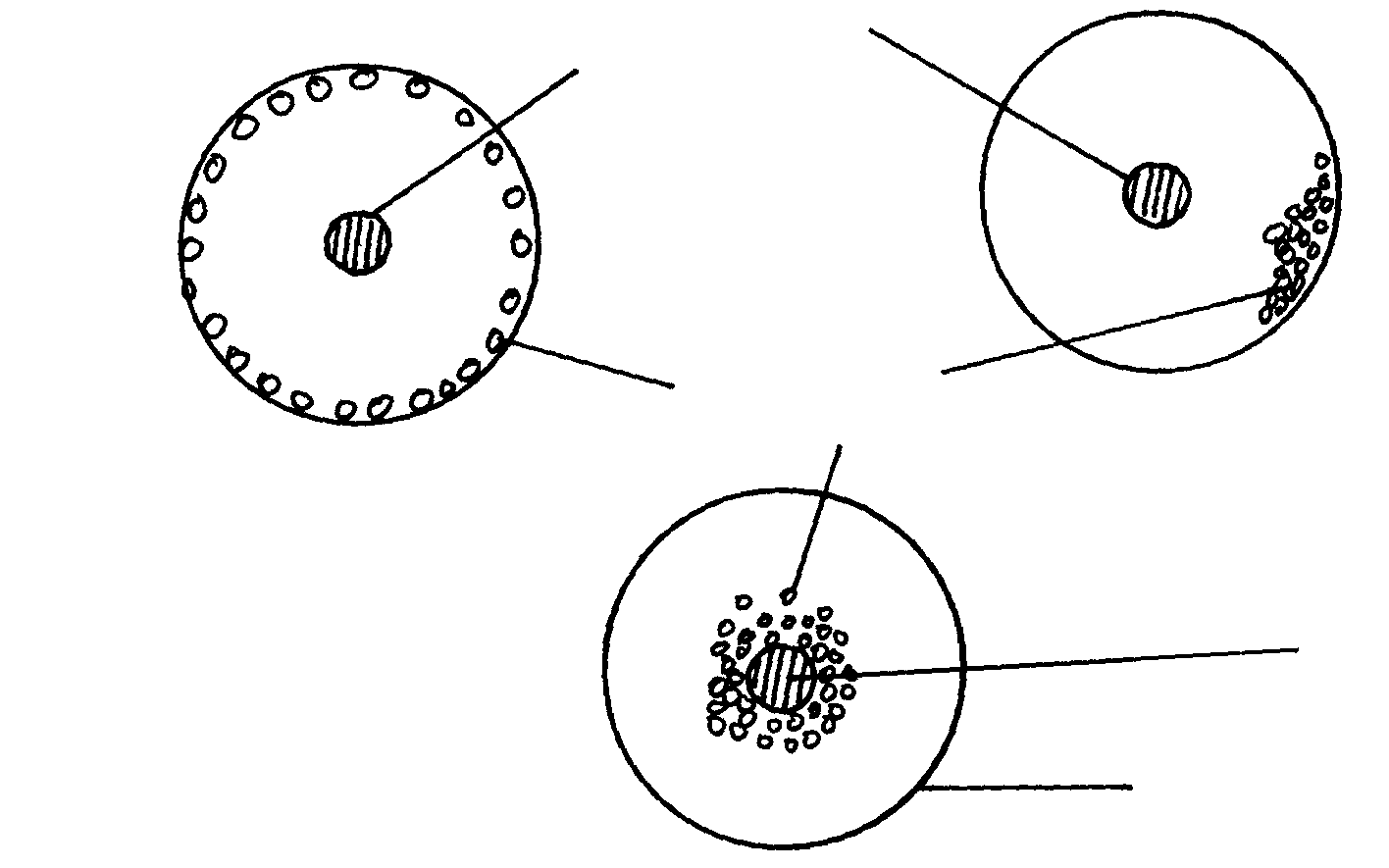  	(a) State the behaviour of chicks in A, B and C							  	(b) Explain why the brooder guard is rounded as shown in the diagram				6. 	Mention six characteristics of an egg selected for incubation				7. 	Describe the management of layers in deep litter system					8. 	State four reasons for egg breaking and drinking by layers in a deep litter rearing system  9. 	Below are diagram showing condition of eggs seven days after incubation study them and answer     	 the questions  											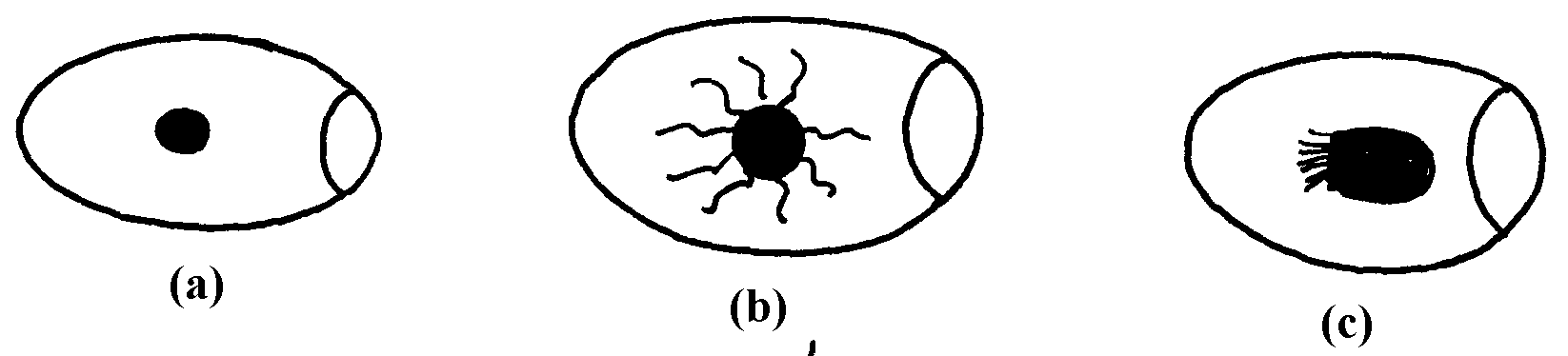     	a) Identify the conditions of eggs   	b) Identify the egg which suitable for incubation and give a reasons for your answer                          	c) Name the practice which used to determine the state of eggs above                                                   10. 	The diagram U below illustrates an activity carried by a poultry farmer keeping layers. Study the       	diagram carefully and answer the questions that follow	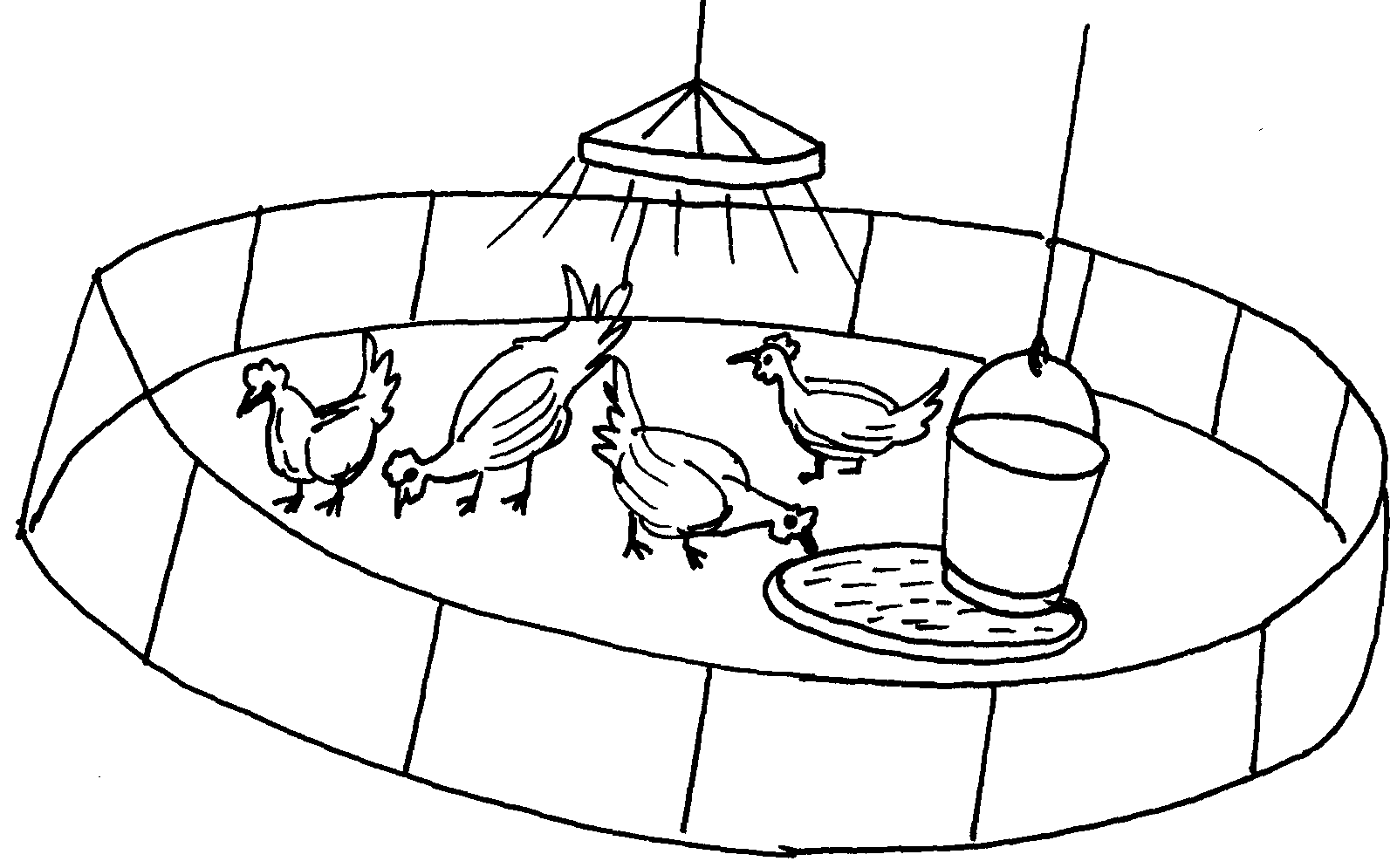  	a) Identify the activity carried out using the set up illustrated in diagram U                                        b) List down four preparations that should be carried out structure U before arrival of    day old chicks                                                                                                                                             c) List down one behaviouristic activity which would indicate that the chicks are under stress            11. 	Give two reasons for using litter in a poultry house						12. 	Give two reasons why it is important to castrate animals when they are still young		13. 	(a) Give two reasons why dehorning is carried out in farm animals				   	(b) State four methods of dehorning livestock						14. 	State four abnormalities of eggs that can be detected during egg candling.		 	15. 	Describe the management of day old chicks in a deep litter system from preparation of brooder up      	to eight (8)weeks old 										 16. 	a) Describe the management practices of a gilt from weaning to the time of furrowing		     	 b) State five factors to consider in selecting a gilt for breeding stock. 			17. 	Study the diagram of an egg be1ow and answer the questions that fol1ow:		i) Name the parts labeled N, O and P							               	ii) State the functions of the parts M and L							    	 iii) Why should the egg be turned during incubation18. 	State three reactions of chicks in a brooder which has higher temperature than normal.	 19. 	Give three types of bedding material a poultry farmer may use in deep litter rearing of layers	 20. 	Give two properties of good eggs for incubation 						LIVESTOCK PRODUCTION III(LIVESTOCK REARING PRACTICES)This topic entails the following:Raising young stockMilk and milk componentsMilk secretion and milk let-downCorrect milking techniquesMarketing of milk and beef.	The following relevant questions and their answers in this topic will greatly motivate and help 	the user to comprehend and understand the required concepts and practices:1. 	What is “calf crop” in beef production? 							2.	a) Describe the procedure of hand milking in a dairy cow 					    	b) Explain the practices observed in clean milk production 					3. 	Give two reasons for washing a cow’s udder with warm water before milking		4. 	Give two roles of uterus in egg formation process						5. 	The diagram below is a structure of part of a cow’s udder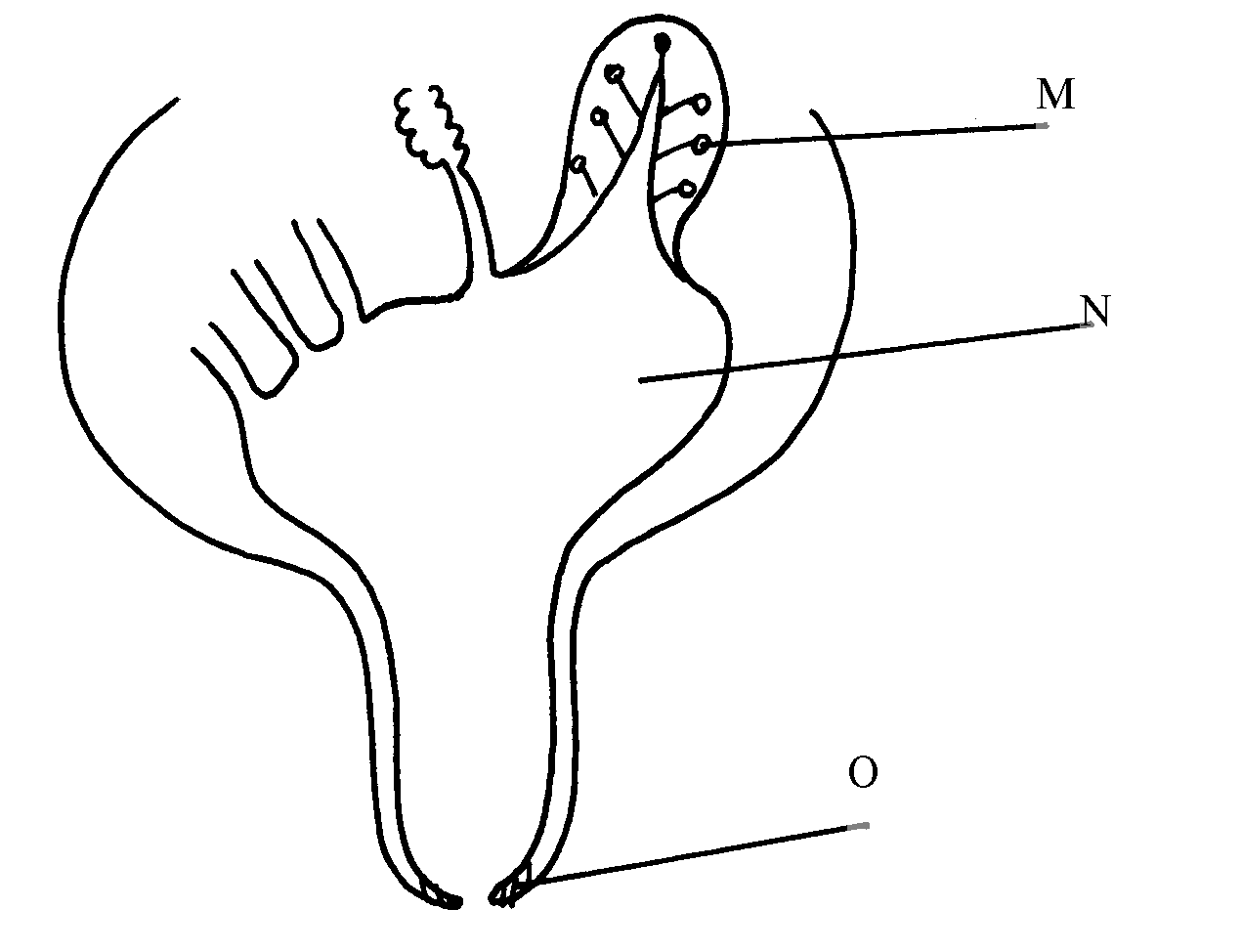     	(i) Name the parts labeled M, N, and O on the diagram above				(ii) State the functional difference between the following hormones which influence milk       let-down;    (a) (i) Oxytoxin        (ii) Adrenalin   (b) Mention three qualities of clean milk	6. 	Give four characteristics of clean milk                                                               		7. 	State three maintenance practices carried out on a milking machine                               	8. 	State four reasons for feeding Colostrums to calves immediately after calving                	9. 	Give three ways of stimulating milk let down in a dairy cow				10.	a) Describe the operational differences of a disc plough and mould board plough			b) Explain six marketing problems affecting dairy farming in Kenya				c) State four reasons for culling a boar							11. 	List three advantage of artificial method of calf rearing                                                    	12. 	State three methods that may be used to improve milk production in a breed        	of indigenous goats                                                                                                                 13. 	(a) Outline ten physical characteristics between a good layer and a poor layer in a deep                   litter house 										      	(b) Describe five factors that influence milk production in a dairy herd			14.	a) State two reasons for washing the udder of a cow with warm water before milking.	b) Name the hormone that causes each of the following in dairy cows:.                 i) milk letdown.              ii) lactogenesis	15. 	State four methods of increasing the depth of penetration of a disc harrow.			16. 	List four farm machines implements that obtain power from P.T.O shaft of a tractor	17. 	List  two  tractor  drawn implements used for  breaking  hardpan  in  a crop field		18. 	State any three machines which are used for harvesting crops 				19. 	a) describe the daily  maintance and  servicing of  a tractor before use			       	b) State one function of each of the following parts of a tractor engine.			         	    i) Fly wheel          	    ii) Ignition coil                iii) Thermostat       	    iv) Injector       	   v) PistonFARM POWER AND MACHINERY	This topic entails the following:Sources of farm powerSystems of a tractorTractor implements, uses and maintenanceAnimal drawn implements uses and maintenanceTractor servicing and maintenance practices	The following relevant questions and their answers in this topic will greatly motivate and 	help the user to comprehend and understand the required concepts and practices:1. 	Give four farm operations powered by engines 						2. 	a) Describe the maintenance practices required on a tractor before it is put to daily use	        	b) Outline the factors that influence the power output by a draught animal 			 3. 	State two uses of gear box in a tractor							4. 	State two uses for which wind power is harnessed						5. 	Name three implements that are connected to the power take-off shaft			6. 	Below is a farm implement, study it keenly and answer the questions that follow:-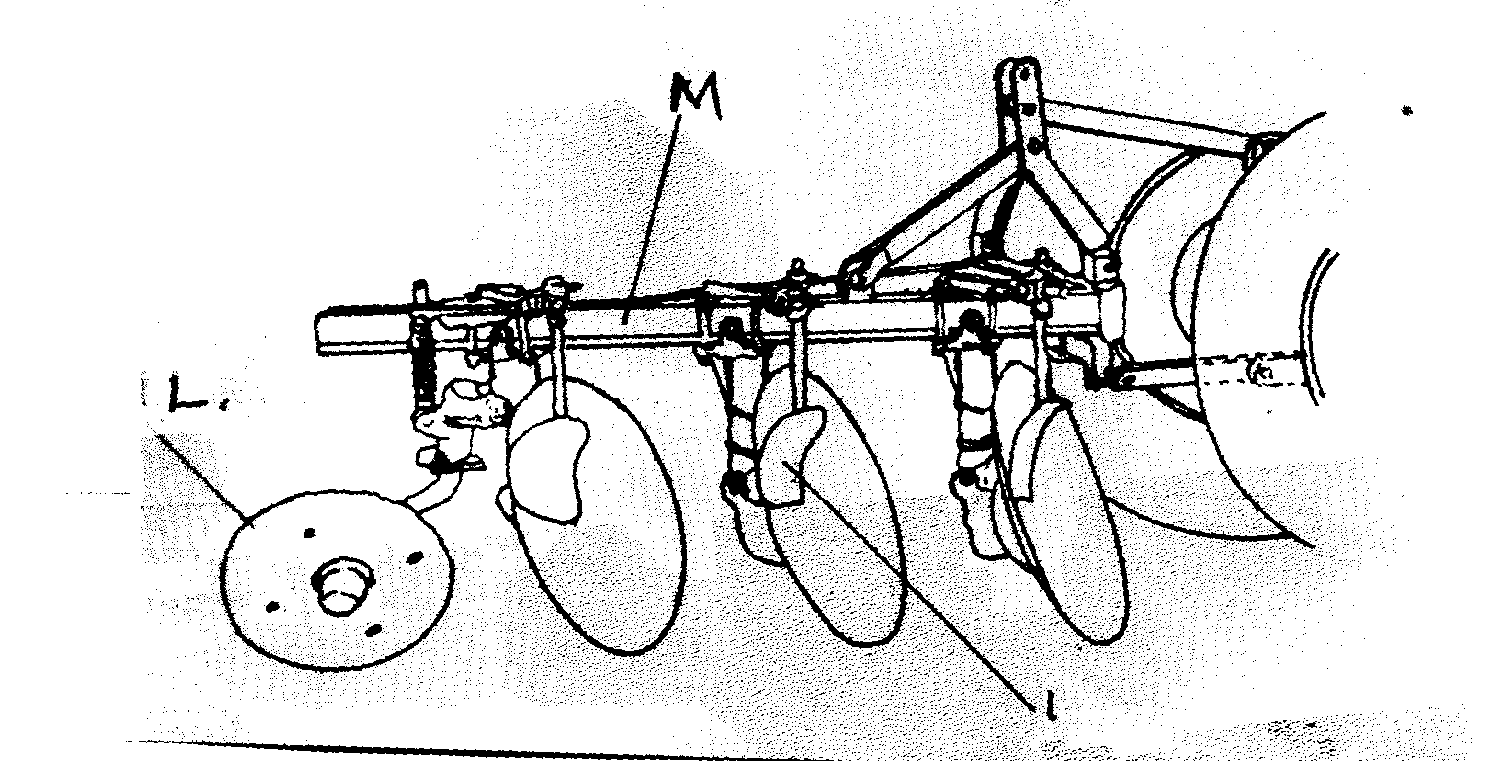      	(a) Name the farm implement drawn above      	(b) Identify the parts labelled L and M above						     	(c) Give the function of the part labeled M							     	(d) State the field condition under which the implement can work better than the others	(½mk)7. 	(a) Explain the factors that a farmer should consider in ensuring fast and efficient cultivation                 by oxen											    	(b) Outline the importance of lubrication system in a tractor					    	(c) State the daily maintenance and servicing of a tractor					8. 	State the functions of the following parts of power transmission in a tractor:		      	(i) Hydraulic system	      	 (ii) Draw bar	        	(iii) Propeller shaft	      	(ii) State three sources of tractor hire service						9. 	(i) What is a tractor hires services	(1mk)							    	(ii) State three sources of tractor hire service	(1½mks)    10. 	The diagram below represents an assembled differential of a tractor. Use it to answer the             questions   that follow:-	    	(a) Name the parts labeled A, B, C and D    	(b) State two functions of differential system of a tractor					   	(c) Give two reasons why wheel skidding of a tractor is not allowed			11. 	State four sources of power in the farm							12. 	Give the four strokes of a four stroke cycle tractor engine					13. 	State four factors which ensure efficient working by oxen in the farm			14. 	Mention two sources from which farmers can hire tractors					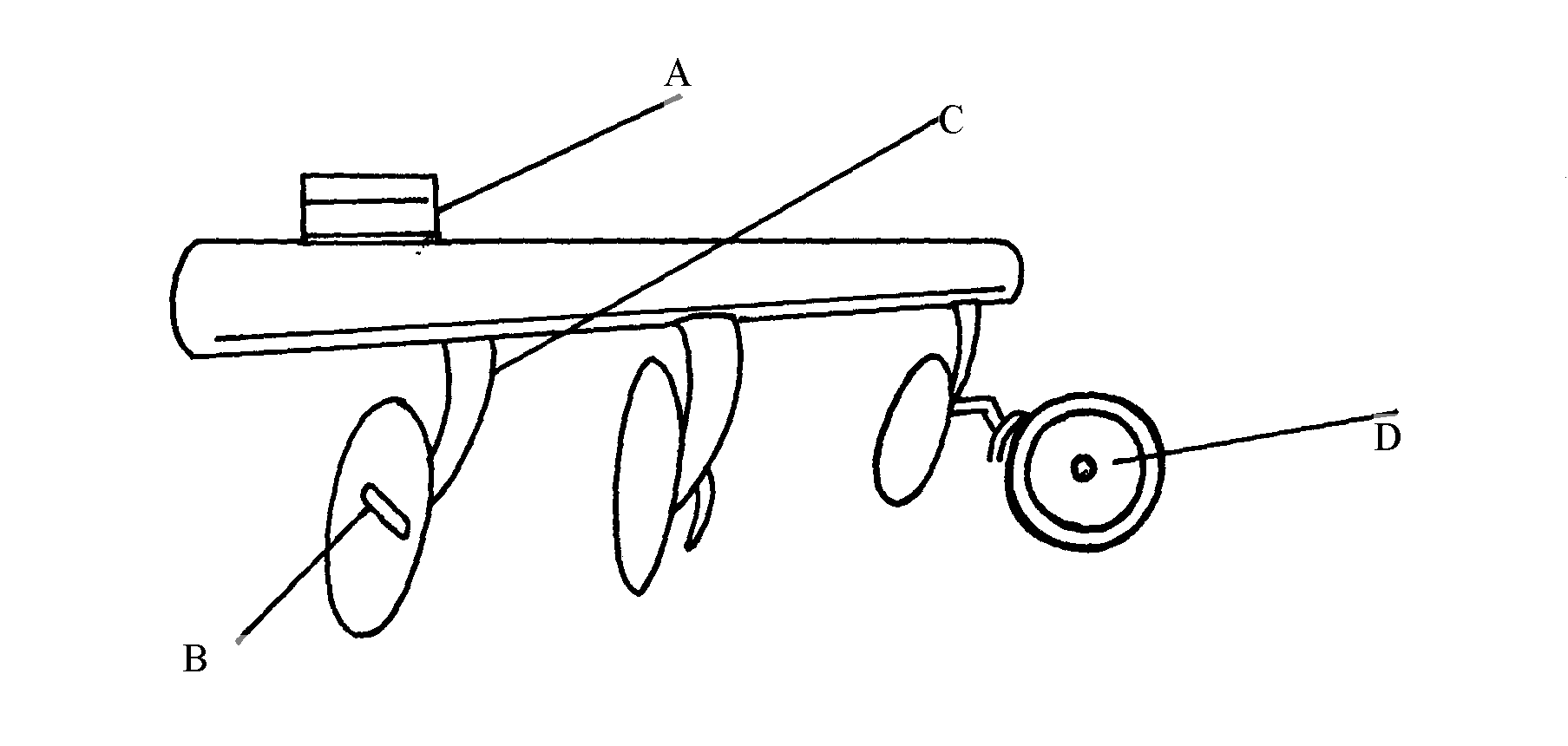 15. 	(a) Below is a diagram of a farm implement    	(i) State the use of the implement shown above						    	(ii) Name the parts labeled A, B, C, and D								(iii) State two methods of increasing the depth of penetration of the implement		16. 	State four ways through which a farmer would ensure maximum power output from ploughing animals                          								17. 	State three advantages of a disc plough over mould board plough                          	         	 18. 	a) Explain the  differences  between petrol and chisel engine              			      	b) Describe components of transmission system of a tractor                            		19. 	Name four systems of a tractor engine							20. 	Give one function of the clutch								21.	 State two adjustments that should be carried out on a tractor – mounted mould board plough       	in preparation for ploughing									The diagram below illustrates a farm implement. Study it and answer the questions that followa) Identify the implement 								b) Name the parts labeled X, Y and Z							c) State three maintenance practices that are carried out on a disc plough			 23.	a) Describe the operational differences of a disc plough and mould board plough			b) Explain six marketing problems affecting dairy farming in Kenya				c) State four reasons for culling a boar							24. 	Name the role of the following parts of a mould board plough                                             	   	a) Share .   	b) Mould board   	c) Land side....25.	a) State  five  maintenance practices of a  mould board plough                                 	b) Explain five  structural   and functional differences between  the petrol and diesel engines                  c) List five uses of farm fences   26. 	Give two uses of ox-drawn fine harrow							27. 	List four care and maintenance of a tractor battery						28. 	Study the diagram of a farm implement shown below and answer the questions that follow: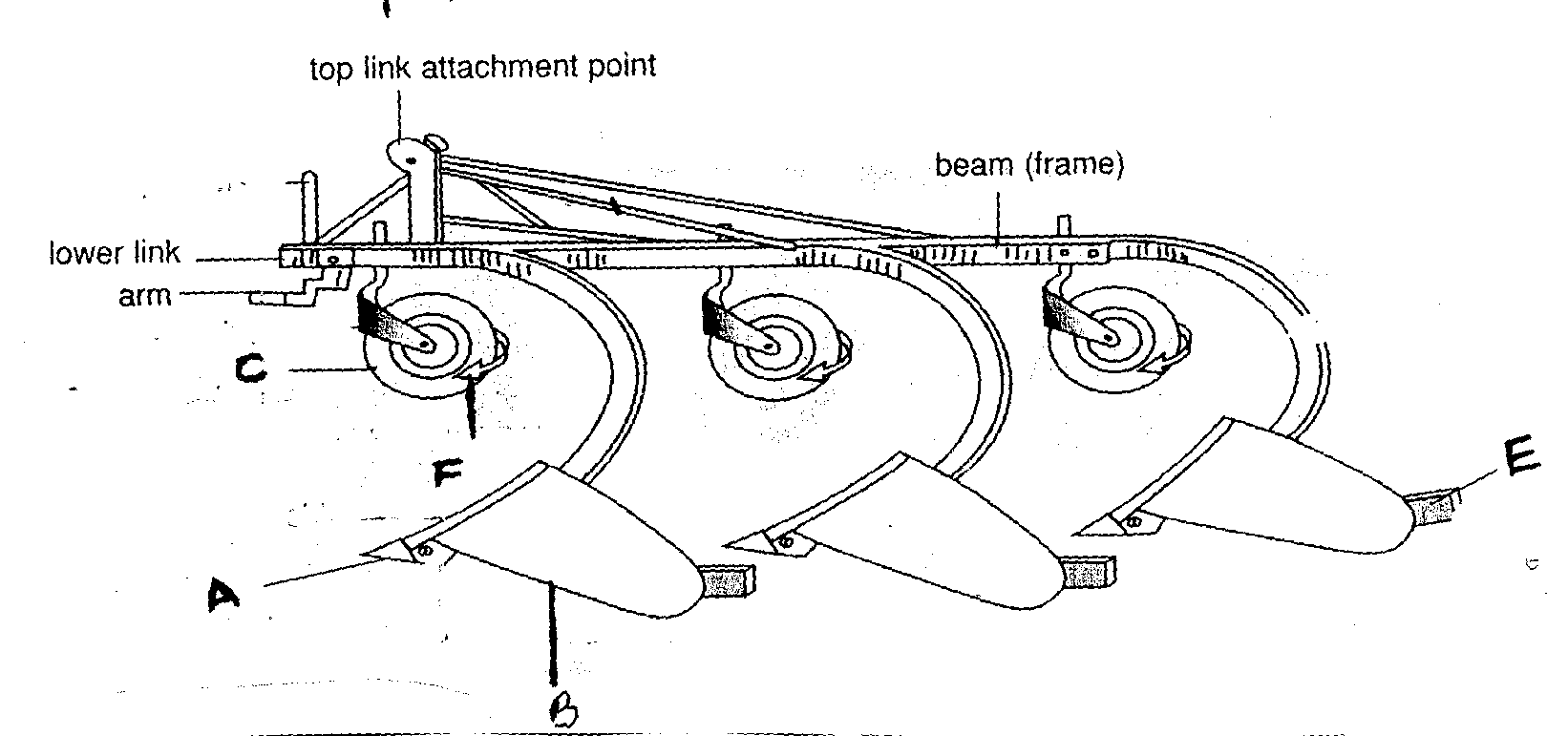 	(a) Identify the farm implement illustrated above						      	(b) Label parts A, B and C									     	(c)  Outline the functions of  the parts labeled E and F					     	 (d) Give two care and maintenance of the above implement				29. 	Outline six uses of live fences on the farm					30. 	List two possible causes of over heating in a tractor engine					31. 	List two events occur during induction stroke in a four stroke engine			32.	i) the diagram below shows a tractor drawn implement.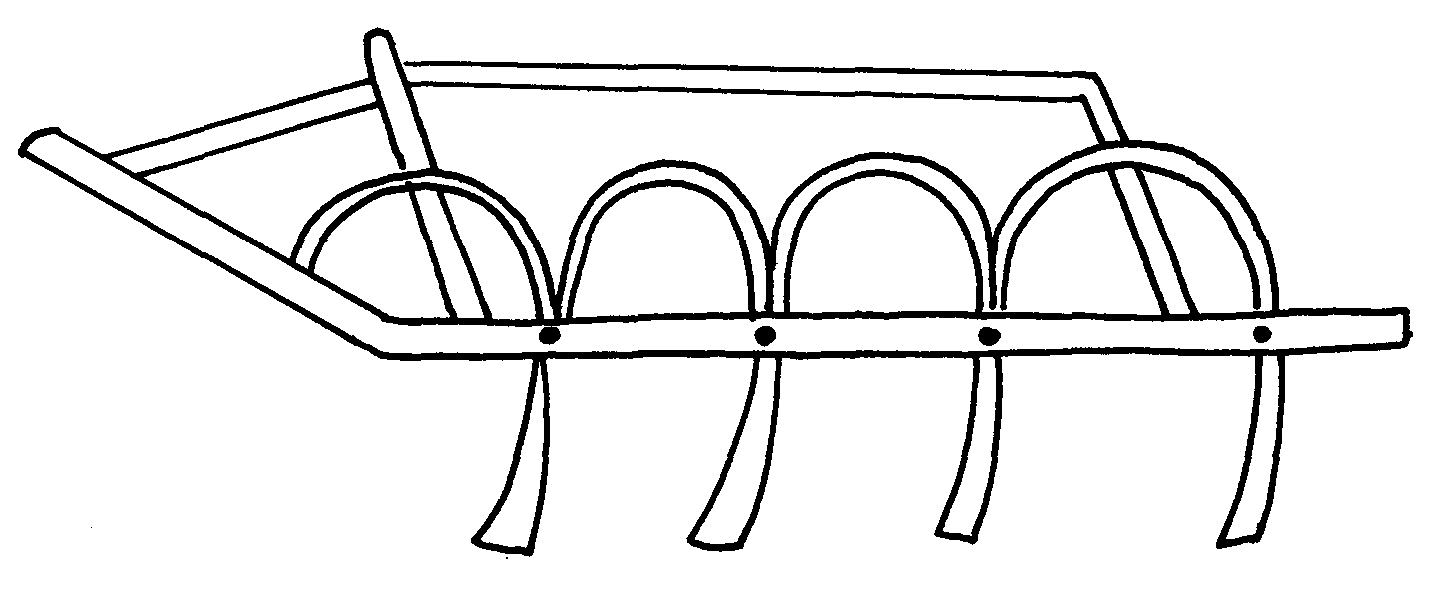   		a) Name the implement 		b) Give two uses of the implement above								c) State three maintenance practices carried out on the above implement.				      ii) Below is an illustration of a farm equipment. Study it and answer questions that follow 	a) Identify the farm equipment illustrated above 								b) What is the use of the equipment										c) Name the parts labelled W, X  and Y  									d) What is the functions of Y on the equipment 						33. 	a) Explain  the factors that influence  the power  output of farm animals			      	b) State the importance of farm fences 							34. 	Study the illustration of a biogas digester plant and answer the questions that follow.	a) Name the major component of biogas that is trapped in part L above			b) Give the name of the material deposited in part labeled M and its use			c) What is the component of K in the biogas production 					d) Give three disadvantages of biogas as a source of farm power				35. 	Other than hydro-electricity mention two sources of electrical energy which can be available       	for use in the farm										36. 	a) Describe the maintenance practices required on a tractor before it is put to daily use 		     	 b) Discuss the factors that influence the power output by a draught animal 		PAPER ONE AND TWO SECTION II ANSWERSFARM TOOLS AND EQUIPMENT1.													Store the saw properly after useOil the blade for long storage to avoid rustSharpen the teeth properlyTighten the handle screw if loose2.	A-Tin snip – cutting thin metal sheetsB-Spokes have – smoothing curved and circular surfacesC- Ceardeners trowel – uprooting seedlings during transplantingD-Brace drill – boring/ drilling holes in wood 	3.	i) Stir up pump/ bucket pump									ii) Spraying livestock with acaricide								iii) A – Nozzle 	      B – lance handle 									iv) A – Atomises the acaricide into spray	     B – Direct the nozzle to the parts to be sprayed4. 	Garden fork is a tool used in weeding in the nursery beds/and in carrot fields		5. 	The tool for checking the vertical straightness of a wall is Plumb bob and plumbline	6. 	A tool for removing nails from timber is a claw harmer	(1mk)				7. 	Two examples of equipment that a livestock farmer can use in administering oral	       	anti-helminthes										(1mk)Narrow necked bottleDrenching gun-    Dosing gun8. 	(a)	L...- Pickaxe			M- Adjustable spanner	N..- Ring spanner		O..- Pipe wrench			(b) Give one functional advantage of tool M over tool N	( ½ 9. 	Tools used to perform functions on the farm								- Hand drill		- Bit brace10.	- Blockage of nozzles and filters leading to uneven or no release of spray.			- Control pump may slacken or loosen, making it difficult to regulate the rate of spraying.	- Inadequate operating pressure due to leakages in the compressor pump, hoses or control valves.11. 	(a) - Elastrator and rubber ring.		- The burdizzo.		- Sharp knife / scalpel.      	(iii) Extracting blood samples for laboratory analysis						12. 	most appropriate set of animal hand tools that a farmer uses for the following operations:-		(i) Restraining large full when taking it around the show ring-bull  ring and  lead  stick	(1mk)(ii) Cutting tail in sheep-rubber  ring  and  elastrator	(1mk)(iii) Extracting blood samples for laboratory analysis-hypodermic needle and syringe13. 	Provision of extra and quality feeds to sheep, two or three weeks before mating		14.	ai) On the diagram a provided below, draw the mark to indicate a pig number 147, using the procedure of ear-notching in diagram above                                                                                   ii)  the recommended stage of growth in pigs at which the ear-notching should be carried out?       before  wearing/3-7 weeks of age/21-56 days/1 month-22months) iii) three reasons why weight is an important routine management practice in pig production     to determine  growth rate  i.e. weight gainfacilitate  administration of drugs  e.g. drenchingfor feeding i.e.  to  know  the  amount  of feed to giveto determine the service/breeding time  (1x3=3mks)b) i)B-entranceC-top bar/barD-top  cover/lid(1x3=3mks)ii) by applying  bees wax/honey/molasses on the  sides or top  of the  hive/jaggery/sheep     sorrel/saliva /sugar syrup (Accept concentrated sugar solution-reject-sugar solution)  (1x1=1mk)iii) Outline the procedure of opening the hive to harvest honey                                                                    smoke  the  hive  through  the entrance using  a  smoker then light the hid  to  remove  the  top  bar(the  order must be  considered)  (1x2=2mks)15.	a) i)	E-key hole saw/compass saw	F-wood chisel	G-cold/metal chisel	H-plumb bob  (1/2x4=2mks)ii) 	E-to  cut  or make key holes		F-cutting timber	G-cutting  metal		H-checking  whether a  tall wall is vertical  iii)  wooden hammer/mallet(1mk)b)i) open castration/surgical castration  (1mk)   ii) procedure you would follow when carrying out the practice named in( i) above in piglets                                                                                                                                      restrain  the  pigletssterilize the  bladedisinfect the secretal sacslit  the secretal sac  to  expose  the testiclelocate  and  hold  the  sperm ductcut  the  sperm  dust  by scrapping  with the slidesew up  the woundsterilize/disinfect  the woundrelease the animal(piglet16. 	i) 	A – Sickle												B- Pruning saw		C- Hoof cutter		D- Metal floatii) A 	sickle is used in harvesting grass, rice, wheat by cutting					     B 	Pruning saw is used for pruning tree crops, cutting hard stems in coffee	     C      Hoof cutter – Trimming hoofs in animals e.g. cattle, goats, sheep	     D     Float (wood or metal) smoothing concrete during plastering	iii) Maintenance on BSharpen and reset the teethReplace broken handleOil the blade for long storage17.													HalterRopeNose ring and leading stick18. 	Mention the use of the following tools.							Dibber.-making holes  for  transplantingSpoke shaves.-planning curved  surfaceTin snip.-cutting  metal/iron  sheetsBurdizzo-castration  (4x ½ =2mks)19. 	four precautions that should be taken when using workshop tools and equipment. Use tools for correct purpose.Maintain them in good working conditions.Keep them safely after use.Handle tools correctly during use.Use of safety devices / protective clothes 20.      a)  Bucket pump /stir - up pump (1x1 = 1mk)    	b) Spraying acaricide on livestock (1x1 =1mk)   	 c) W - Nozzle	X - Trigger	Y -  Pail /bucketd)For holding acaricide solution during spraying. (1x1 = 1)21.    	 i) Identify the above diagram   (1mk)							Artificial vagina.   	 ii) Name the parts labelled A and B (2mks)A – warm waterB – collecting capLIVESTOCK PRODUCTION ICOMMON LIVESTOCK BREEDS1. 	two reasons for treating water for us on the farm 					Remove chemical impuritiesRemove foreign material Remove disease earning organisms Remove bad smell & taste2. 	four advantages of applying lime in clay soil 						Lower soil acidityIncrease calcium contentHastens decomposition of organic matterImprove soil structure/ improve drainageFacilitates availability and absorption of nitrogen and phosphorous Improve legume nodulation and nitrogen fixationIncrease multiplication of micro- organisms3. 	four ways by which Re-afforestation help in land reclamation 			Add organic matter from falling leavesRecycles soil erosionControl soil erosionImprove drainage of swampy areasPlay part in hydrological cycle4. 	Distinguishing feature between Kenya white and California Kenya white is white all over the body, has pink eyes California white is white with black nose and eras; has black/ brown eyes 5. 	Reasons why farmers keep livestock in Kenya						Source of foodSource of incomeCultural uses e.g. paying dowry, recreationProvide source of power e.g. oxen-    Provides raw material to the industries	6.	 Ideal conformation features of beef cattle							Blocky/ square/ rectangularDeep well flashed bodiesShort strong legs to support their heavy bodies-    Compact body7.	(i) Dual purpose cattle in Kenya.									- Sahiwal;	- Red Poll;	- Simmental;											(ii) Uses of Rotavator.	- Mixes trash and the soil;	- Cuts the furrow slices and harrows them; 92 in one pass).	- Break up large soil clods into smaller ones / performs 20 tillage;	- Cut the furrows slices / primary tillage;	8. 	Large white is the pig with such characteristics						9. 	Epistasis is s combination of genes which on their own could have been inferior on undesirable(1mk)										10. 	(a) The role of livestock industry in Kenya’s economy					Provision of food; various livestock products such as milk, eggs, meat and honey are used as foodSource of labour: some livestock can be used to provide power for carrying out various activities e.g. oxen, donkeys and camelsProvides employment; Several people are employed in the livestock industry ether directly of indirectly e.g. those employed by KMCSocial cultural uses: depending on the culture of the society e.g. dowry, status, symbol e.t.cSource of income when livestock and livestock products are sold either locally or internationally: income is earned whish is used for national development which is used for national developmentIndustrial development, various products are processed n industries which are taxable to raise income or national development	     (stating any 5pts = 1mk x 5; Explanation each 1mk x 5pts =5mks	(10mks)(b) The general characteristics of indigenous cattle					they have large thoracic humps for storing fatthey are tolerant to high temperaturesThey are able to resist tropical diseases e.g East Coast feverThey have relatively long calving interval (beyond one year)They have a slow growth rate  and mature rateThey have smooth and short coat of hairThey have along and narrow headthey have a relatively short lactation periodthey can walk for long distances without serious loss in conditionThey are relatively small in size even when mature	(1mk each for any 10pts = 10mks)11. 	(i) Dairy cattle(ii) five characteristics that tells you that the animal belong to type name in (i) above?	Straight  top lineLarge udder/well develop udderProminent milk veinLarge swell develop head  quarterTriangular  shapeLarge  stomach capacity (any 5x1=5mks)(iii) three areas on the body of a cow where ticks are commonly found	(1½mk)Base of ear/inside the  earsNeckFlanksTail switch/tailBellyBrisket/dew  lap (any 3x ½ =1 ½ mks)12. 	4 dairy goats											- Saanen	- Jamnapari	- Anglo- Nubian	- Toggenburg	- British Alphine13. 	two distinguishing characteristics of Californian breed of rabbit 			 White bodyBlack ears /nose/paws/tail  (2x ½ =1mk)14. 	two common milk breed of goats reared in Kenya       				 British SaarenThe  ToggenburgAnglo-NubianJamnapariThe  British alpine ( ½ x2=1mks15. 	four dairy cattle breeds reared goats in Kenya.					AyrshireFriesianGuernseyJersey   (4x ½ =2mks)16. 	Differentiate between breed of animal and type of animal. (2mk)				Breed-group of animals with similar characteristics and common origin.Type –the purpose for which the animal is kept. (2x1mk = 2mks)    (mark as whole)	- smothers weeds		- Regulate soil temperature		- Conserve moisture(LIVESTOCK HEALTH II(LIVESTOCK PARASITES )1.	- Use of caustic potash stick (potassium hydroxide)- Use of dehorning collodion	2.	a) 												Cause anaemiaDeprive the hoof animal of foodCause injury and damage to animal tissue and organsTransmit diseasesCause irritationCause obstruction to internal organs	b) 												Human beings drop tapeworm segments/ progloltudes together with their faecesEggs are released from the segment. Once outside the human bodyEggs are picked by pigs when feedingEggs hatch into embryos in the intestine of pigsThe embryo penetrate the intestinal wall and enter into the blood streamEmbryo localize in the liverEmbryos are disturbed throughout the muscle where they become cyst/ bladder wormsBladder worms get into human beings through eating under cooked pork/ baconOnce inside the human intestines the cyst wall dissolves and the bladder worm attach themselves to the wall of intestinesBladder warm develop into adult tape wormAdult tape worm releases segments/ progloltides containing fertilized eggs with human faeces	c) 												Use prophylactic drugs/ deworms to kill the internal parasites Keep animal houses clean and disinfectedPractice rotational grazingUse of clean feeding and watery equipmentUse of latrines/ proper disposal of human faeces Proper cooking of meat 3.	Functions of calcium in dairy cows.								- Milk and egg formation / production;	- Bones / skeleton / teeth formation;			- Blood clotting;			4.	Control measures of fleas.										- Keep clean animals sleeping places;	- Dust animal surroundings with appropriate insecticides;	- Cover with petroleum jelly to suffocate stick fast fleas;	5. 	Control measures of fleas									*NYR*Dusting with appropriate insecticide in the penEnsuring cleanliness in poultry houseDusting of the birds with correct insecticideApplying petroleum jelly on infected parts	(1mk each for any 2 pts = 2mks)6. 	two reasons why drenching alone is not an effective method of controlling internal parasitesCannot  kill  all  stages  of  parasites								Cannot kill  the  eggs (2x ½ =1mk)7. 	-Embryo-Cyst/bladder worm (2x ½ =1mk)8. 	a) K-tapeworm    M-liver flukeb) a-hooks  	    b-suckers  	    c-mouth  	    d-digestive glandsc)    i) Small intestine   	        ii) the liverd) Water snail (1x1=1mk)9. 	- External parasites effects										- Transmit diseases	- Causes anemia/ sucks blood	- Causes irritation/ discomfort	- Causes wounds on the skin that may predispose animal to secondary infection	- Loss of hair10. -      Read the manufacturers instructions carefully						Mix the acaricide appropriatelyPour the chemical solution into the knapsack sprayer through the sieve/ stir up pump containerRestore in the animalSpray along the back to loinSpray the sides Spray under the belly including the udder/ scrotumSpray the rear/ hind quartersSpray fore limbsSpray the face, the eras lastAllow the animal to drain the chemicalRelease the animal11.	a) Feed conversion is 90Kg/360Kg  = ¼  = 1 : 4							*MMS* Digestion in ruminant animal – 4 stomachsi) Rumen (A pauch)- Stores food temporarily- Fermentation of food- contains bacteria, fungi, protozoa which breaks down cellulose- Synthesis of amino acids from ammonia gas- Synthesis of vitamin B complexii) Reticulum (Honey comb)Sieves and separates fine from coarse food particlesRetrains foreign and undigestible materialsiii) Omasum (Many plies or book)Stores food temporarilyGrinds and sieve food particlesAbsorption of wateriv) Abomasum (True stomach)Enzymetic digestion takes placec) Prevents rusting of surfacesReduces the rate of wear and tear of moving partsMinimizes power loss due to frictionActs as a cleaning agentReduces the heat created by the rubbing surfaces and acts as a seal between them12. 	Bush clearing to destroy breeding places							- Spraying breeding places with insecticides- use fly traps with impregnated nets- use stressing agents e.g. radio isotopes on male file sand then releasing them13.	- Succulent											- Dry14. 	two common milk breed of goats reared in Kenya       				 British SaarenThe  ToggenburgAnglo-NubianJamnapariThe  British alpine ( ½ x2=1mks15. 	the element calcium and phosphorus important in the diet of young livestock? For bone  formation  and developmentFor proper  teeth  developmentFor  increased  conversion  of feedIncrease livestock appetite  (  ½  x1=1mk)16	two parasites of cattle which are also disease vectors					TicksTsetse fliesMosquitoes17.	-training 	-Giving incentives/motivation	-Farm mechanization	-Labour supervisonLIVESTOCK PRODUCTION II (NUTRITION)1. 	Production ration may be utilized by dairy goats in:					Milk formationGrowth -     Foetal/embryo development2. 	Use Pearson’s square method to calculate how much of the feedstuffs a 150kg rations	(5mks)Maize bran = 12 x 150 = 90kg maize bran                                  20Sunflower   8 x 150 = 60kg sunflower                              203. 	    	i) Water (1mrk)Transport  mediumFor  metabolic processesRegulates  body  temperatureMaintains  shell  shapeComponent of livestock productLubricant of body joints (2x ½  = 1mk)    	 ii) Vitamin A (1mrk)Bone formationPrevents diseases / Increases disease resistanceImproves visionImproves vigour/ for proper growth4. 	Rumen. 5.	i) A ration  containing 18% protein is  to be  made  from  maize and sunflower cake. Given        	that maize contains 7% protein, and sunflower seed cake 34% protein. Use Pearson square         	methods to calculate the value of feedstuffs to be used to prepare 100kgs of the feed (3mks)ii) two other methods that can be used to formulate     feed ration     Linear programmingTrial and errorGraphical method.6. 	(a) The daily amount of food given to an animal/ the amount of food given to an animalper day    (b) Quantity of maize = 12 x 200Kg    				   18   = 133.33kgQuantity of cotton seed = 6 x 200                                          	     18    = 66.67kg7. 	HormonesAntibioticsMedicants8. 		Qualities of roughagesAvailability of the concentratesLevel of productionPhysiological states of the animalsQuality of concentratesEconomic factors9. 													Qualities of roughagesAvailability of the concentratesLevel of productionPhysiological states of the animalsQuality of concentratesEconomic factorsLIVESTOCK PRODUCTION III(SELECTION AND BREEDING)1.													Steaming up of ewes to have milk to be suckled Use of lambing pensEwes as made to recognize lambs after lambsBlind folding ewes to activate maternal instinctAttend/ treat inflamed udders/ painful2.													Pig 112 – 15 daysRabbits 28 – 32 days	3	(i) Selection.												- It is the process of allowing certain animals to be the parents of the future generations while culling  others;(ii) Methods used in selection.Mass selection;Progeny testing;Contemporary comparison;	4.	- Restless.												- Frequent urination.	- Swollen vulva.	- The doe throws itself on its side.	- She (does rubs herself against the wall or any other solid object.	- The doe tries to contact other rabbits in the next hutch by peeping through the cage walls.5. 	four meat breeds of rabbits                                                                                      	Flemish giantCalifornia whiteNew Zealand whiteEar lopchinchilla6. 	four reasons for cutting a breeding boar                                                                    Bareness/loss of LibidoLoss of sight, limb, cannot mateOld agePerpetual sickness/contractReproductive diseasesAggressiveness/wildness7.	-      MassProgerry testingComparison8. 	(i) Heterosis- Increased vigour/ performance resulting from mating two superior  unrelated Breeds(ii) Epitasis- Is a combination of genes that individually could have been both undesirable                    or inferior 										9. 													Heat signs in rabbits (doe)The doe throws itself on its sidesShe rubs herself against walls or solid objectsTries to contact other rabbits in the next hutch (peeping)RestlessnessSwollen vulvaFrequent urination10. 	Gestation periods of :-	Cow 270 – 285 days											Sow – 113 117 days11. 	Disadvantages of natural mating								A lot of semen is wastedHigh chances of inbreedingLarge males can injure small femalesExpensive to transport bull over long distanceMay need extra pasture, extra cost12.	a) the advantage of battery cage system of rearing layers  				 Higher  egg production due  to  less  energy wastage  by  birdsAccurate egg production records re keptCannibalism and egg  eating are  controlledEggs are cleanAllows for  mechanizationBirds  do not  contaminate food  and waterMakes handling  easy as birds  are restricted  within small areasDiscourages broodinessIncreases the sticking rateSick  birds can easily  be isolatedThe  wire floor prevails re-infection on the parasites, worms  and coccidiosiThere  is no bully during feedingsThere is low labour requirement (1x10=10mks)   	b) Outline ten factors considered when selecting dairy cattle for breeding                                              age-young animals  have  longer  productive live and are more productive and              Economical to keep than old animalslevel of  performance-animals  with highest production level  be kepthealth-consider  animals which are less susceptive to  diseasebody  confirmation  go  for ones well people dairy characteristicstemperature/behaviour select only decline animals which  are easy to  handle mothering ability adaptable under suitability  to  the environmentprolycacy  ability to give  built to  many  off springs at a timephysical defectsquality of products  (1x10=10mks)13. 	A  type  of mating  where  the female of  low grade  is  mated  to a pure  bred sire of             superior  quality (1mk)LIVESTOCK PRODUCTION IV(LIVESTOCK MANAGMENT PRACTICES)1.	Reasons of carrying out crutching in sheep.							- Facilitates easy mating;	- Minimizes blowfly infestation;	- Provides hygienic conditions at lambing time;	- Allows easy access to the teats by the lambs;	- Provides hygienic suckling conditions;	2.	 Ways of performing closed castration.							- Use of elastrator and rubber ring;	- Use of the burdizzo;3.	(a)B – Should take place – Hooks, cheek, rumpV – Is done 		- Thigh muscles and the shouldersBT – is taken 		- AnusM – May occur	- Udder and teatsb) -- Ears (ear lobes)- Tail switch..- Under the tail head.- Both fore and head flanks.- Between the hooves.c)	1 – Muzzle	2 – Poll	3 – Shoulder	4 – Heart girth4. 	(a) - The removal of the testicles in male livestock or stoppage of production of spermatozoa or               semen.												- It is the rendering of male reproductive organs non- functional.		             	(b) – To control breeding and inbreeding.	- To make animals, especially the bulls docile.	- To improve quality of meat by removing unpleasant smell especially in goats.	- To encourage faster growth rates of the castrated male animals.	- To control breeding diseases such as brucellosis, vaginitis trichonomiasis and others that area    transmitted through mating.	5. 	(a) The management of a gilt from weaning to furrowing					Feed gilt on at least 3kg of sow and weaner meal daily/balanced diet Provide clean drinking waterControl any external parasites by spraying with pestcides or washingTreat the gilt next to the bear at the age 12months ready to be served/serve gilt at the right age.Keep the pen clean by maintaining cleanFlush the gilt 3-4weeks before service by feeding high quality dietTake the gilt to the boar’s pen for service and let it stay there for at least 12hoursObserve the return to heat, f any after three weeks, and repeat the services if necessarySteaming up should start 1 ½ months before furrowing by giving 3-4kg of feed7-10days furrowing, the gilt should be washed The gilt should be moved to disinfected pen/clean enprovide guard rails or furrowing crate in a furrowing penProvide a source of heatSow and weaner meal should be reduced three days before furrowing and fed with branObserve the signs furrowing and supervise the process of furrowingDeworm the gilt 7-10days before furrowingWeigh the gilt regularlyKeep proper records	      	(b) The preparation a poultry farmer should make before the arrival of day old chicks	Ensure the brooder is ready 2-3days before arrival of chicksBrooder should be cleaned and disinfected to reduce risk of disease infectionSpreading litter on the floor to provide warmthProvide a functional heat source e.g. electric bulb, lantern e.t.cProvide adequate feeding equipmentEnsure adequate floor space considering the number of chicksEnsure the chick mash is ready before chicks arriveProvide wire guardMake holes on the walls of brooder for ventilation 6.													To identify mated ewesTo indicate active rams hence help in cullingIdentify the sire of each lamb7.													Promote docilityImprove meat qualityControl breeding diseasesControl interbreeding/ control hereditary defectsImprove growth rate 8.													Use of swarm net Use of catcher boxPlacing the hire in a strategic position  for bees to occupy 	9. 													Control deficiency diseases Impact resistance to diseasesGood physical appearance/ good coat cover	6. 	two recommended methods of docking lambs						Use elastrator and  rubber ringSharp knife/scalpel (2x ½ =1mk)7. 	three disadvantages of inbreeding	Loss  of  hybrid vigourMay lead to decline fertility  leading to species extinctionMay  bring about reduction in performanceLeads to high rate of prenatal mortality (any 3x ½ =1 ½ mks)8. 	four routine management practices that should be carried out on a lactating ewe	Inadequate  feeding  /balance dietSpraying/dipping  to control external  parasiteDrenching/deworming  to   control internal  parasiteProvision of clean  water  ad-libTuggingAvoid extensive movementProvide mineral licks (any 4x ½ =2mks)9. 	the procedure which should be followed to castrate a three weeks old piglet using surgical Method										Assemble  equipment and sterilizeRestrain the  animal to be castratedThoroughly  wash  hands before opening  up  animals  skinArtery of  forces  is used to close up the open blood vessel to stop excess  bleedingCut the  skin of scrotumRemove  the  two  tests  completely, leaving  on empty scrotal sacDisinfect the woundAnimals  heals faster  since  its  castrated  when young (7x1@=7mks)	 	(b) (i) State five factors that should be considered when sitting a bee hive in a farm 	Away  from  homestead, pastures and roadSheltered/quiet placeNear  source  of water Nearest to flowers producing ants Safe from predators (5x1=5mks)(ii) Describe the management practices that would ensure maximum harvest of fish from a fish pond	Control stocking rateControl  water pollutionSupply  enough  food to fishAerate  the  water/constant  in flow  and  out flow of  waterMaintain appropriate depth of waterControl predatorsHarvest fish art  correct  maturity stageFertilize  the pond/adequate  water  plants10. 	three types of bees found in a bee colony                                                      		The queenThe drownThe workers11. 	List three methods of castrating farm                                                                     		Closed method-use buidizzerOpen method-use surgical methodCaponization-use  hormones12. 	the routine management practices of piglets from the 1st day to the 8th week       Placenta  disposalUmbilical cord  cutting  with sharp and sterilized scalpelDisinfecting  the umbilical  cord with iodine solutionExtracting needles teeth/teeth clipping/di-tusking Keeping  piglets in  warm creep areaWeighing   the  piglets 24hrs  after birthFeeding the piglets on colostrumsIron supplementation through the intra-muscular injection/pasteVaccination against diseasesFeed  the piglets with creep  feedsWater provision  at adlibitumNose ringing Putting if identification  marks e.g. ear notchingDeworming /drenching with antihelminthesTail  cutting of the  pigletCastration of the male pigletEnsure that  they are breathingAssist  the weak piglets  to suckleChanging  the beddings regularlyRemoving dead piglets from the penProviding furrowing crate  to avoid crushing  of  piglets13. 													Raised pers with slatted floorPermanent calf pen with concrete floorMovable calf penTemporary calf pen14. 	Poor nutrition – infertility									    	Poor timing of service15. 	three advantages of hoof trimming in sheep production      				 Facilitate easy movementControl foot rot diseasePrevents the ram  from injuring the ewe during mating ( ½ x3=1 ½ mks)16. 	State four factors considered when citing an apiary in the farm  				 Availability  of waterAvailability  of flowersA sheltered  placeAn area free from noise/disturbanceAway  from lime stead and grazing groundsWell drained area (2x2=4mks)17. 	three methods of stocking a beehive with honey bee   				 Use  swarm netsUse of a catcher boxUse of  an  empty  hive  ( ½ x3=1  ½ mks)18. 	three common methods of extracting honey from the combs 				 Use of  heatCrushing  and strainingCentrifugal extractor   19.	a) i) ii) before  wearing/3-7 weeks of age/21-56 days/1 month-22months) iii) -to determine  growth rate  i.e. weight gain-facilitate  administration of drugs  e.g. drenching-for feeding i.e.  to  know  the  amount  of feed to give-to determine the service/breeding time  (1x3=3mks)b) i)	B-entrance	C-top bar/bar	D-top  cover/lid(1x3=3mks)ii) by applying  bees wax/honey/molasses on the  sides or top  of the  hive/  jaggery/sheep      sorrel/salvial/sugar syrup   (Accept concentrated sugar solution-reject-sugar solution)  (1x1=1mk)iii) Outline the procedure of opening the hive to harvest honey                                                                    smoke  the  hive  through  the entrance using  a  smoker then light the hid  to  remove  the  top  bar(the  order must be  considered)  (1x2=2mks)20.	a) i)       E-key hole saw/compass saw	F-wood chisel	G-cold/metal chisel	H-plumb bob  (1/2x4=2mks)ii) 	E-to  cut  or make key holes	F-cutting timber	G-cutting  metal	H-checking  whether a  tall wall is vertical  (1/2x4=2mks)iii)  wooden hammer/mallet(1mk)b))i) open castration/surgical castration  (1mk)ii) procedure you would follow when carrying out the practice named in( i) above in piglets                                                                                                                                      restrain  the  pigletssterilize the  bladedisinfect the secretal sacslit  the secretal sac  to  expose  the testiclelocate  and  hold  the  sperm ductcut  the  sperm  dust  by scrapping  with the slidesew up  the woundsterilize/disinfect  the woundrelease the animal(piglet)  (1/2x6=3mks)four advantages  of  age  grouping farm animals as a management  practice           	Avoids bullying among  the animalsFacilitate feeding /adequate and economic use  of feedFacilitate  the administration of  drugs e.g. drenchingEasy keeping  of management recordsFacilitate  breeding/cutting  of livestock  (2x4=8mks)  	b) four major cause of lamb mortality from birth to weaningchillingscoursinternal parasitic infertationloss of  mother/lack of foster  parentsinadequate mothers  milk/malnutritioncrushing  by t he  mother (1x4=4mks) c) i)cause-bacteria/brucella abortus brucellsii) Transmission-sexually  transmitted/it  is a breeding diseasesiiI) Symptomsabortion/premature  birthyellowish  slimy  and odourless discharge through  the vulvaretained afterbirth/placentathe cow  may become  barren  (1x4=4mks)iv) Control measuresvaccinationuse of healthy semen/bull/Alcull/destroy  affected cattleproper  disposal of foetus  and carcass (1x2=2mks) 23. 	Reasons for castrating animals when young						Less painQuick healing-    Little loss of blood	24.	a) Reasons for dehorning farm animals							Reduce space occupied by animalMaking handling easierTo reduce destruction of farm structuresTo make them To reduce risk, injury to farmer and other animals				2x ½ = 1 markb) Methods of dehorning livestockUse of caustic potash stick (Potassium hydroxide)Use of dehorning ironUse of dehorning saw or wireUse of rubber ring and elastrator-     Use of dehorning collation25.	a)Is the giving of high quality seeds to a gestating animal towards end gestation period	b) Reasons for steaming upIncrease milk yield after farmingHelp build up body reserves for lactationEnsure rapid growth and development foetus-     Ensure healthy and string young at birth	26.	four management practices that should be carried on a fish pond in order to obtain maximum Fish production.(2mrk)									Control predators.Control Water pollution.Maintain appropriate water level.Maintain correct stocking rate. Supply adequate food. (4x ½  =2mks     27. 	four factors considered when formulating livestock ration. (2mk)			Body weight / sizeAvailable feedsCost of feeds Nutrient composition of feeds available.Ingredients required in the ratio.Animals level of production.Age / stage of growth.Type of production.28. 	four conditions that necessitate the handling of farm animals. (2mk)		During treatmentWhen spraying or hand dressingWhen milkingWhen performing some management practices e.g. dehorningWhen inspecting animals for any signs of a disease28. 	- Large animals e.g. buffaloes	- man activities e.g. farming	- root pressure of plants	- burrowing animals e.g. moles, termites29. 	(a) – Random/zigzag soil sampling-Arrow roots	(b) -Old manure heaps		- Ant hills		- Dead furrows		 - Rice		- Fence lines		- Cattle bomasFARM STRUCTURES1.													Steel is expensiveRequire high skilled labourHeavy and difficult to transportRusts easilyLow workability2.													To prevent termites from rising up to the wallTo reduce moisture rising up the wall 3.	A group of calves kept according to age							4. 	a) Procedure in construction of a barbed wire fenceSlash/ clear vegetation around fence line 2 m wideMeasure and mark spots for holes using pegsDig holes 60cm – 90cm deep depending areas where the poles are to be placedAssemble poles and other requirement materialsDrop pole and struts at respective pointsPrepare concrete mixtureErect poles in pole holesAlign the poles and put concrete using spade or soil Compact the concrete in holesAllow to settle for a few days while curingPut barbed wire around using appropriate toolsTighten the wire using wire strainerMail barbed wire using fencing staple at required distancePut droppers along the fence as required 					12x1=12 mks  b) Wood preservatives CreosoteOld engine oilPaint/ far/ tanescCopper sulphateSodium dichromateArsenic pentoxidePentachloroplenolTriputyl tin oxide								4x1=4 mksc) Choice of farm building materialsCost of materials Availability/ strength of the materialWorkabilityType of enterprise 		5.	(i) Factors considered when sitting a fish pond.							- Reliable source of water/ water source;	- Soil type / poorly drained clay soil the best;	- Topography / gently sloping;	- Security/ be secure from thieves / predators;	- Water quality / free of pollutants;	- Machine milking;									(ii) Features of a laying nest.Dimly lit; dark;Spacious / large enough to accommodate bird comfortably;Dry clean beddings;Have lockable doors;Kept in secluded parts of the house;Have slanting roofs to prevent birds from perching on;5.	 Uses of footbath in cattle dip.									- To wash the foot off mud;	- Contains chemicals for controlling foot rot; CUSO4 (blue vitriol/ formalin solution;) 6. 	(a) – A green house is a farm structure made up of glass or translucent material as wall and                   roof to  enhance and achieve optimum condition for valuable horticultural crop production.        	(b) Material used in green house construction.	- Galvanizing iron.	- Aluminium or wooden frame.	- Glass or clear polythene sheet.	- Fibre glass or reinforced panels.							       	(c) Maintenance practices on green house.	- Dirty polythene sheet should be clear.	- Blocked systems should be repaired and cleared.	- Torn polythene material should be replaced.	- Should be fenced for security.							    	(d)  Importance of maintaining farm structures.	- Last longer/ enhance durability.	- Reduce replacement cost.	- Protect livestock from predator.	- Prevent straying animals.	- To prevent diseases brought by cold winds.	- Make them effective in their use.			7. 	Disadvantages of barbed wire fence in paddocking:-					Can remove wool from sheepBarbs can injure the animals-    Smaller animals can pass through if the wire strands are widely spread8.  	(a)   	A .Inlet       	B – Spillway/ overflow.       	C -  Drain pipe/outlet		(1 ½ mk each = 1 ½  mks)    	(b) The most appropriate part for feeding is part X	(1mk)    	(c) Two reasons why the floor of the pond should be covered with lime		    Facilitate the work of fertilizer in the pond    Maintain PH of pond water	( ½  mk each 2pts = 1mk)     	(d) Why should part marked B be screened?							Prevent escape of fishPrevent entry f foreign /unwanted organisms	( ½ x 1pt = ½mk) 	(e) three maintenance practices carried out on the structure				Removing weeds         Unblocking inlet and outletsMaintaining same water levelrepairing leakages on walls, floor e.t.c-    Draining of water during harvesting	9. 	(a)Stille	( ½ mk x 1pt =  ½ mk)     	(b) A pass allows only human passage while gate allows for both human and livestock in and                   out of the farm	( ½mk mark as a whole)     	(c) One type of live fence									Electric-    Hedges10. 	four requirements of a good maize store						Leak proofRat proofProperly ventilatedEasy to cleanRaised off the ground properly drainedeasy to load and unload/spacious (any 4x ½ =2mks)11. 	three factors that determine the depth and size of foundation in a farm building 	Function  of  buildingSoil typeSoil  depthDrainage of area (any 3x ½ =1 ½ mks)12. 	(a) the uses of  various hand tools in the construction of a poultry house	Jembe- levelling the  groundSpade-scooping soilTape-measuring distanceWheel barrow-carrying small loadSpirit level-checking whether surface  is vertical or  horizontalRip-saw/tenor saw-cutting  timberHand drill/bit brace-boring in  woodClaw hammer-driving  in/hitting and removing nailsG-clamp-holding  objects /wood  when  joiningTin-snip-cutting  iron  sheetChiselMallet (any 10x1=10mks) (b) the procedure of erecting wooden rail fence(7mks)Locate  the area  to  be fenced offDetermine the amount of  material  needed Treat  the  postClear the areaMeasure  the  distance  3-4m  apart and  place  pegsDig  holes  up to 60cm deepPut fencing  post  in hole and  reinforce with  concretePlace 3-4 horizontal railsSpace at  about 125mm,175mm, 225mm  and 275mm from  groundFixed  them  onto  post using nail (10x1pt=10mks) (c) factors considered when choosing the construction materials for farm buildingPurpose  of building determine  strength and durability of materialAvailability of capital; depends  on  ability to purchaseAesthetic aspect:-determine by economic status of farmersAvailability of material: easily obtainedDurability: good quality .not be  repaired  oftenResistant to extreme weather  conditionSafely  of  farm animals and farmer:- not have side  effects/workabilitySuitability of the  material.(any5pointsx2mks=10mks)13. 	- Have adequate space								- single housing ( 1caf per pen)- Properly lit- Have proper drainage-Well ventilated- Drought free14. 	- Demarcates boundaries of farms								- Prevents intruders, wild animals, thieves in the farms- Facilitate mixed farming- Enhance paddocking of farm for effective rotational grazing- Control unnecessary movement in the farm- Control inbreeding- Isolate sick animal15. 	(a) (i) 	A – Wall plate/team beam/lintel							B – Damp proof coarseC- Hard core       	  (ii) - Prevents termite invasion            - Prevents water capillarity /dampness(b) (i) 1 bag of cement	3 parts/wheel barrows of sand	5 parts /wheel barrows of ballasts or gravel(ii) Sand	3 parts of sand = 24m3	1 bag = 1x24 = 8m3                	  	  3	ballast 	 parts = 24m3	5 parts = 5x24 = 40m3 (½mk)               	     	   316. 	(a) Maintenance of the fish pond 								- Protection of the pond – regularly check pond walls, plant grass on the walls to help control soil erosion- Pond bottom repair- check water seepage problems regularly, It can be done introducing an even layer of clay to seal off the bottom of pond properly- Removal of weeds; -regularly remove all weeds that grow on the walls and around the ponds- Maintenance of appropriate water level: Maintain the same level of water in the pond by use of inlet and outlets- Inspection of pond: - Regularly check for cracks in the walls and seal immediately- Cleaning the pond- once n a while to drain out the pond water, remove all stones, silt or roots that may have settled at the pond bottom, lime the water before refilling it with water- removal of organic materials – any vegetative matter or food remains should be removed as soon as they are noticed to ensure they do not start decomposing- Repair fence around the pond- In case of worn out posts, repair/replace immediately(b) Ways of controlling of fish predators in a fish pond- Put a strong wire fence around the pond- Provide a wire screen above the pond to guard against prevatory birds- A sire screen is put in the inlet, outlet and in the spillway- Scare away in the binds as necessary	- occasionally drain the ponds to kill all unwanted predatora in the pond bottom17. 	four reasons of treating timber before roofing farm buildings                         Prevent attack from insectsPrevent attack from fungi (rotting)Resist weather condition:-extreme temperatureResist water penetrationTo harden woo-make it durable and more strongTo avoid warping18. 	 four uses of crushing in the farm                                                                   		Spraying livestock  against external parasitesIdentifying animals by use  of  such   methods as branding ,ear-tagging and ear notchingVaccinationAdministering prophylactic drugs to the animalsTreating sick animalsDehorningPregnancy testArtificial inseminationTaking  body temperatureHoof trimmingMilking19. 	a) A fence is a structure that encloses a designated area and forms a physical barrier for    animals and human          	b) List various types of fences                                                                                    	live  fenceelectric  fencebarbed wire fencechicken wire  fencewooden fencepole and rail fenceplain  wire  fencetrench fencewall  fence	c) Describe advantages of fences                                                                			keep off intruders/thievesprevent  damage of crops  by  animalscontrol grazing in paddockscontrol breeding by separating male and femaleacts as wind breakcontrol pests and disease by controlling  wild animalsadd aesthetic valueprovide livestock feed or human fruits  or firewoodadd value  to the farmprovide security to the  house stead and farm animasthey form perimeter fence along the boundary to demarcate farm land from the  neighboursused to isolate sick animals from the rest of the herd  to prevent spread of diseasesseparate crop field from pasture facilitating mixed farming20. 	i)	E – rafter	F- Struct		G- Eaves		H- Wall plate	ii) 	E (Rafter) – To provide support for the roofing materials		F (Strut) – To support the rafter/ holding the weight of the roof		G (Eaves) – Prevent rain from falling on the wall		H- (wall plate)- To support the roof	iii) Chemicals for treating timberTarSodium dichromateCopper sulphateArsenic pentoxideOld engine oilPentachlorophenoxTributyl tin oxideCreosotePaint21. 	i) K- Spill way (reject over flow pipe)								   	  L- Drainage channel	ii) M is deeper to provide breeding place for the fish	iii) Maintenance of the pondCleaning the pond by removing all foreign materialsRepairing the dyke (bunds)Maintain good level of waterControl predatorsWeed control around the pondPlant grass on dykes to prevent erosionRemove the silt if accumulatedRegular pond fertilizationApply lime before refilling22. 	a) Siting a fish pond											    i) Soil type- clay soil is the best 	   ii) Topography – requires gentle slope not Lilly and flat	   iii) Source of water – near reliable source	iv) Marketing centre should be close	v) Accessibility from the homestead	vi) Security – protected against predators	vii) far from natural source of fish	b) General farm hygiene, cleanliness of houses, equipment proper carcass disposal by burning/ burying/ Disinfection to destroy pathogens e.g. Anthrax and calf diseasesIsolation of sick animals – separated from healthy ones to avoid spread of diseases e.g. foot mouthDrenching/ deworming to control internal parasites e.g. tapeworms and roundwormsTreatment of the sick animal – to prevent spread of diseasesVaccination to create resistance to diseases on regular basis e.g. foot and mouth, anthrax, new castleControl vectors – to avoid disease transmission e.g. ECF, nagana/ specific methodProphylactic approach/ use of drugs to avoid injection e.g dry cow therapy against mastitisTrypanocidal drugs to control trypanosomiasisProper breeding to control breeding diseases e.g. brucellosisProper feeding to prevent nutritional disorders e.g. milk fever, anaemiaSlaughtering/ killing – to prevent spread of contagious diseases e.g. anthraxQuarantine – to avoid spread of diseases                    - prevent introduction of diseasesProper housing to avoid predisposing the animal to diseases e.g. ventilation, spacingFoot trimming to minimize occurrence foot rot 23. 	 four factors which influence the selection of materials for constructing a diary shed Kind of dairy shed i.e.  permanent  or  temporaryAvailability of  materialsCost of  materialsEnvironment conditions of climate and soil typeDurability of materials aAvailability of killed labour for  constructionCapital available  (1/2x4=2mks)24.	a)i) On the diagram a provided below, draw the mark to indicate a pig number 147, using the procedure of ear-notching in diagram above                                                                                   ii)the recommended stage of growth in pigs at which the ear-notching should be carried out?       before  wearing/3-7 weeks of age/21-56 days/1 month-22months) iii) State any three reasons why weight is an important routine management practice in pig production     to determine  growth rate  i.e. weight gainfacilitate  administration of drugs  e.g. drenchingfor feeding i.e.  to  know  the  amount  of feed to giveto determine the service/breeding time  (1x3=3mks)b) i)	B-entrance	C-top bar/bar	D-top  cover/lid(1x3=3mks)ii)   by applying  bees wax/honey/molasses on the  sides or top  of the  hive/ jaggery/sheep     sorrel/salvial/sugar syrup(Accept concentrated sugar solution-reject-sugar solution)  (1x1=1mk)iii) Outline the procedure of opening the hive to harvest honey                                                                    smoke  the  hive  through  the entrance using  a  smoker then light the hid  to  remove  the  top  bar(the  order must be  considered)  (1x2=2mks)25.	a) State  five  maintenance practice of a  mould board plough    				 Lubricate  the moving pestsSharpen blunt  shareTighten bolts and   nutsClean  the  plough after  useCoat  the unpainted  parts with old engine oil before any storageReplace worn out parts (1x5=5mks) 	 b) Explain five structural   and functional differences between the petrol and diesel engines                 	 c) List five uses of farm fences                                                                                                                  keep of wild  life ,predation and  intrudersdemarcates boundariesseparate crop field from pasture landdivide pasture land into  paddockcontrol  movement of  animals and people within  the farm and  prevent formation of unnecessary pestscontrol disease  and parasites helps in isolate  sick animalshelps in  controlling breedingprovide security act as  wind break  (1x5=5mks)26. 	Uses of farm buildings									Protect the farm animals from predatorsProvide shelter to the farmer and livestockUsed to store farm produce and valuable inputsControls livestock diseases and parasites-     Enhances efficiencies in farm planning, budgeting and production27. 	Structural requirements for proper housing							Well ventilationFree from cold/ draughtAdequate spaceProper drainageLeak proof roofWell lightingEasy to clean/ concrete floor28.	a)	- roof	b) 	P- purklin		Q- Rafter		R- Cross tie		S- Gutter	c) 	P- Support roofing material/ iron sheet		Q – Collect water and safely directs it away from building29.	a) Honey												b) Crushing and straining	c) Procedure of harvesting the named productWear protective clothesApproach hive quietly from behindBlow smoke around hive then through entranceLower hiveRemove lid/ coverLift  top bars and brush off with beesCut honey combs with honey leaving 3cm of waxPut combs in containerPlace back barsPut lidReturn hive in positiond) Factors that affect quality of product harvestedType of plant from which nectar is obtainedMaturity stageMethod of harvestingMethod of processing28.	i)Docking	ii) Reasons for carrying out the operationAvoid incidences of blowflyMake mating easyEven distribution of fat in bodyAvoid dirtifying wooliii) Age of operationwithin two weeks from lambingiv) Methods used for operationuse of rubber ring and elastratorcutting with sterilized docking knifeuse of burdizzouse of hot iron barv) Routine management practice carried out on part B 	- hoof trimming29.	a) Five parts of plunge dip								Holding yard- Hold animal before dippingFoot bath- Wash animal feet off dung, mud                                  -Prevent foot rot/ contain copper sulphur, Jump- Narrow entrance allow single animal easily to jump in dip washDraining race- Animal held while dip wash drain back in dip tankDrying yard- Animals need to dry before allowed to pasture, avoid contaminationSilt trap-raps mad, dung before dip wash flow back to dip tank, prevent siltation of dip tankShelter-Prevent evaporation                            -Prevent dilution of dip wash with rainsb) Six uses of live fencesThorn species prevent wild animals and other invaders into the farmTall varieties act as wind breakersAdd aesthetic value to the homesteadRoots holds soil firmly controlling soil erosionSpecies such as lantana canara can be used to feed livestockProvide shade to livestock and manTrimmed branches can be used as organic manure, wood fuelSome species have medicinal value						1x6=6 marksc) Four factors that influence power output of drought animal	i) Training- Proper training of oxen will plough better and faster than untrained animal	ii) Feeding- Well fed animals work better than poorly fed animals	iii) Rest-Animals given enough rest work better than those that are not	iv) Honestly-Animals housed are protected from harsh condition e.g. cold thus work better	v) Disease control- Animals treated when sick, vaccinated, sprayed/ dipped against                  external parasites/ dewormed against internal parasites are more efficient	vi) Age of animals- Young and very old animals give low output than averagely aged	LIVESTOCK HEALTH III(LIVESTOCK DISEASES)1.	-Mastitis- Milk fever2.	Pre-disposing factors of foot rot.									- Overgrown / untrimmed hooves;	- Tick infestation between hooves;	- Muddy / filthy living / grazing areas;	- Presence of sharp objects e.g. stones;	3.	(i) Causative agents of Brucellosis.									-Brucella abort – Cattle	- Brucella suis  - Pigs	- Brucella malitensis – sheep and goats;						(½ x 1 = ½ mk)	(ii) Symptoms of contagious abortions.Retained after birth;Sterility in cows;Spontaneous abortion;Yellowish – brown, slimy discharge, odourless discharge from the vulva after abortion;(iii) Methods of controlling contagious abortion.Use of artificial insemination (A.I).Vaccination against the disease in young animals;Avoid contact with the aborted fetus;Blood tests of all breeding animals before mating;Cull, slaughter infected animals;	4. 	A vaccine is an active disease pathogen reduced in strength /virulence or killed and is               introduced into an animals body to induce immunity						5. 	(a) Discuss black quarter under control predators under the  following sub-headings:-	(i) animal affected-cattle, sheep, goats	(ii) casual organism-clostridium chauvei(iii) Symptoms of disease	(5mks)Rise in body temperatureLameness  and  swelling of  upper part  of  limbs,  making animals  lie on sideSwollen  shoulders  on either side of  body, chest or  back,  formation of gas under skinDifficulties in breathingMuscle appear black and spongyGrunting and grinding of teethFailure to  chew cudOn  exposure  to air, muscle of  body rapidly  darken(iv) control measures	(3mks)Annual vaccination  using  black  quarter  vaccineBurning  of   carcassCarcass  should not be  skinned or  openedCleaning  and treating  of  all wounds  with antiseptics (any 3x1=3mks)(b) (i) Explain four measures used to control liver flukes	(4mks)Controlling liver flukesDraining  swampy  areasAvoid grazing animals in swamps  areaBurning heavily infested pasturesApply  chemicals (copper  sulphate) to kill snailsRemove and  kill snailsFencing  off swampy area (any 4x1=4mks)(ii) Name an intermediate host of liver fluke	Water  snail (limnea sp.)(c) Explain the following terms as used in livestock production	(i) Embryo transferMethod  of breeding  which involve  removal of ova  from a  superior animal, fertilize externally   in a test tube  then transfer to a foster mother which carry pregnancy to term(ii) Artificial inseminationIntroduction of semen  in to the females reproductive system by  use of a tube(iii) Line breedingIs mating  of distantly related animals but  within the same breed(iv) Cross breedingMating  of animals  belonging  to  different breeds e.g. fresian bull and  jersey cow(v) Up-gradingIs   the  mating  of high grade  bull/sire  to a low  grade cow/dam (05x1=5mks)6. 	- Overgrown hooves										- Presence of sharp objects/stores- Muddy living/grazing areas- Living infestation between hooves7. 	(a) 	(i) Coccidia										            	(ii) Poultry, calves, young rabbits, kids, lambs        		(iii) -Diarrhea- Dysentery in the dung- Euraciation - Ruffled feathers- Birds become dull with dropping wings- sudden death in birds, rabbits and kids(iv) Drugs such as coccidiostats mixed with food or water- Isolation of infected animals- Avoid filthy, unhygienic animal surroundings- Avoid common dunking points for livestock from different farms- Avoid overcrowding in poultry houses(b) (i) – Able to kill ticks- Harmless to both human beings and livestock- stable – remains effective even after contamination by dung, mud or hair(ii) – Spraying animalsdipping – involves immersing the animal into the acaricide  or wetting the animal by the acaricide- Hand dressing – involves smearing pyegrene on areas not likely to be reached by the acaricide e.g. in the ears8. 	four ways of controlling coccidiosis in the farm                                                 	Avoid overcrowding in poultryProvision of coccidiostat in feeds and waterUse of portable calf penPracticing proper hygiene9. 	four predisposing factors of scour in calves                                                                Unhygienic  condition in the house of the young onesFeeding  the calves on cold milkLack of colostrums andFeeding at irregular intervals10. 	four notifiable diseases of livestock                                                                           RinderpestFoot and mouth AnthraxRift valley feverNew  castle  disease: mud cow disease11. 	New castle, fowl pox, fowl typhoid, gumboro, marek – injections, pursaa disease		12.													Signs of anthrax in carcassesBlood does not clotNo rigormatics after death Stomach swells/ bloat Darkened blood oozes out through the natural opening13. 	Differentiate											Active immunity – animal producing antibodiesAcquired/ passive immunity – external source of immunity14. 													Fuel systemElectrical systemCoolingLubricationTransmissionIgnitionHydraulic15.  	2 adjustment on mould board plough							Adjust the plough depthFront furrow depthLowering/ raising ploughing pitchFront furrow width16.	a) Disc plough   reject disc alone									b) 		X – Disc scrapper			Y-  Rear wheel/ furrow wheel			Z - Disc	c) 		- Replace broken discsClean plough after use  reject wash ploughLubricate hubs and furrow wheel bearing/ moving parts  reject movable parts Lighten loose nuts and boltsStore in a cool dry placeApply old engine oil to prevent rusting during long storage/ paint implement17. 	Causes of ruminal tympany (Bloat)								Obstruction of esophagus due to bulky food e.g. potatoesAbnormal pressure exerted on esophagus by swelling in wall of chest    Indigestion due to eating poisonous herbs, soft young green foliage18. 	a) Symptoms of milk fever									Muscular twitchingStaggeringAnimal lies down on its side most of the time Animals lies on sternum with rock twisted on one sideGeneral paralysisBreathing becomes slow and weak						4x ½ =2 marksb) Control measures of milk feverFeed animal o diet rich in calciumGive intramuscular injection of calcium 2-3 days before cavityPartial milking-     Cull susceptible animal	19. 	East coast fever (ECF)									i) cattle										1x1=1 markii) Theirelia parva	Reject if not underlined, spellings are wrongiii) Fever/ high temperatureSalivationLachrimentim/ tears from eyesDifficult in breathingHaemorrhages in vulva/ mouthCoughingSight impairment								6x1=6 marksiv) Regular spraying/ dipping/ hand dressing with acaricideFencing/ rotational grazingTreatment using appropriate drugs					2x1=2 marksb) Ten measures used to control livestock diseasesi) Proper breeding and selection  - Animals fed on balanced ration adequate in quantity and quality are strong and able to resist    diseasesii) Proper breeding and selection- Animals selected that are free from diseases or resistant to diseases will prevent transmission of diseasesiii) Proper housing and hygiene’s- Animals houses should be built to meet construction requirement e.g. ventilation, space, drainage, leak proof, lighting and will prevent and protect animals from contracting diseasesiv) Isolation of sick animals- Is separation and confinement of animals from health ones while undergoing treatment, this prevents spread of the diseasesv) Imposition of quarantine- Is restriction of movement of animals and their products from and into affected areas, thus prevents spreads of diseasesvi) Prophylactic measure and treatment- Involves use of drugs before disease attack to prevent occurrence e.g. use of coccidiostat to control coccichosis, drenching to prevent anti helminites- Also involve vaccination, spraying with appropriate acaricize and treatment to restore good healthvii) Slaughtering affected animla- Highly infection and contagious diseases e.g. rinderpest, new cattle foot and mouth animals should be slaughtered and carcasses will dispose to prevent spreadviii) Use of antiseptics and disinfectants- Applied on skin to kill germs or clean livestock to maintain hygiene  Vaginitis.Brucellosis.Trichomaniasis.20. 	Vaginitis.Brucellosis.Trichomaniasis.Leptospirosis. (2x ½  = 1mk)21. 	(a) injection		(b)oral LIVESTOCK PRODUCTION V(POULTRY)1. 	One bird occupies 0.27m2										Area available 9m x 3m= 27m2	1 bird        0.27m2	      ?          27m2		= 27m2    = 100 birds        1x2=2mis                           0.27m2 2.	Functions of isthmus.										- Shell membranes formed/ determines shape of egg;	- Water mineral salts and vitamins added;	3.	Features of a laying nest.Dimly lit; dark;Spacious / large enough to accommodate bird comfortably;Dry clean beddings;Have lockable doors;Kept in secluded parts of the house;Have slanting roofs to prevent birds from perching on;Have an appropriate height from floor;	4.	Qualities of marketable eggs.									Smooth texture;Right shape, colour, size and weight;Right shell hardness;Clean and fresh;	5.  	(a)           A - Too high temperature           		B- draught C chilliness from left side           		C – Inadequate heat supply /low temperatures 	( ½ x 3 = 1 ½ mk)  	(b) Explain why the brooder guard is rounded as shown in the diagram			To avoid overcrowding in the corners which can lead the suffocation and death6. 	- Fertilized											- Medium size (55-60gm)- oval shaped- free form abnormalities e.g. double yolk/ blood spots- Be freshly collected (not more than 1 week)- Have smooth shells- Be free from cracks in the shells- Be clean7.	 Adequate space										- Litter to be kept dry and free form dust- Turn the liter frequently- Perches and rosters should be adequate and well spaced- Adequate waterers- Well distributed waterers-  Provide clean and adequate water- equipment to be kept clean- Replenish soft litter in the nest - ensure the nest is dark- Collect eggs regularly- Feed the birds well- Supply gut to assist in digestion- Keep the birds busy by hanging greens- Curl the birds and pool layers- De-beak birds to prevent cannibalism- Vaccinate birds regularly- Check birds for disease symptoms- control parasites- Avoid stress factors- Discourage broodiness- Maintain and repair the houses- Provide enough fed troughs- Keep proper records- Dispose off dead birds8. 	four reasons for egg breaking and drinking by layers in a deep litter rearing System		Bright light in the laying boxes/over corroding/few laying boxesPoor feeding without mineral rich feedsUndebeaked birdsIrregular egg collection9. 	    a)   	 a-infertile (clear)        	b-fertile egg        	c-damage yolkb) Identify the egg which suitable for incubation and give a reasons for your answer                               Egg b-it is fertile and will develop into a chickc) Name the practice which used to determine the state of eggs above                                                         Candling 10. 	a) Brooding of chicks (1x1=1mk)b) four preparations that should be carried out structure U before arrival of day old chicks                                                                                                                                             cleaning the house and brooder with disinfectantdusting with chemical to kill etoparasitesplacing  the polythene  paper on  fresh  and clean saw  dustfixing  and setting of sources of heat  and  lightFixing the feed and water troughs and putting fresh feed and water.c) List   down one behaviouristic activity which would indicate that the chicks are under stress                Moving away or close to the heat sourceFightingCannibalism11. 	- Litter gives comfort and warmth to the birds							- Helps in drying dropping	- keeps birds bust12. 	Reasons for castrating animals when young						Less painQuick healing-    Little loss of blood	13.	a) Reasons for dehorning farm animals							Reduce space occupied by animalMaking handling easierTo reduce destruction of farm structuresTo make them To reduce risk, injury to farmer and other animals				2x ½ = 1 markb) Methods of dehorning livestockUse of caustic potash stick (Potassium hydroxide)Use of dehorning ironUse of dehorning saw or wireUse of rubber ring and elastrator-     Use of dehorning collation14. 	four abnormalities of eggs that can be detected during egg candling. (2mk)	Absence of yolk.Double / triple yolk.Air space in wrong position.Excessively large air space.Cracks on egg shell.Blood / meat spots.Deformed / broken yolk.15. 	The management of day old chicks in a deep litter system from preparation 	     	of brooder up to eight (8)weeks old (20mks) ensure  brooder is  working  well 2-3days  before  arrival  of  chicksprovide  brooded  with  litter  for  warmth and  moisture  absorptionprovide  heat  sourceput  wire gauze around  the  heat sourcemake holes on the  brooder to provide fresh  airprovide dim light to prevent  cannibalismcover  litter with  polythene  sheet  or  newspaper  and place feeds on them to discourage  chicks  from  eating littercheck the temperature at  above 15cm above  the  floor to  ensure  that  the temperature  is  appropriatefrom 4th -6th week withdraw the  heat source graduallyfeed  chicks  on chicks mashprovide  plenty of  clean water vaccinate against  Newcastle disease  after 2-3  weekskeep proper recordsdust  birds  with  insecticide  to control external parasitesat 6 weeks  introduce growers  mashisolate sick birds  from  healthy ewesremove  and treat sick birdsclean  and  disinfect the  houseprovide  greensremove dead  chicks from the  houseprovide  foot bath with disinfectants  16. 	(a)- Piglets are weaned at the age of 8 weeks and feet on sow and weaner meal.	- Deworming should be done to control internal parasites.	- Vaccinate to control diseases e.g African swine Fever.	- Spray to control external parasites	- Identification is done by ear notching	- Take it to pork when it shows signs of being heat	-Trim over grown hooves.	- Gestation period is 4 months	- Prepare furrowing pen by disinfecting the walls	- Sow brought to furrowing pen 3 days to.	(b) -Age	-Mothering ability be good	-Physical fitness	-Health of gut	-Body confirmation	-Temperament of behaviour	-Adaptability	-prolificacy17. 	 (i) M- Chalaza		L- Space	     N- Yolk			O- Inner shell membrane	P- Shell		(ii) M- Hold the yolk in position at centre of the egg.	    L- Air trappd in this space used by developing embryo	(iii) – To avoid germinal disc sticking on the egg shell18. 	- Move away from the source of heat to the periphery19. 	-saw dust	Wood shavings	Crushed maize cobs	Coffee husks	Rice husks												20.Be fertilizedShould be medium in size i.e 50-65 gm in weightHave smooth shellsBe oval in shapeBe free of any cracks in shellsBe clean to ensure that pores are cleanNot have any fresh i.e collected withine one weekShould be fresh i.e collected within one weekLIVESTOCK PRODUCTION III(LIVESTOCK REARING PRACTICES)1.	A group of calves kept according to age							2. 	(a) - Assemble all milking equipments such  as buckets, milking can and towels.			- Put animals in milking shed and restrain appropriately.	- Wash udder and teat using warm water mixed with an appropriate sanitizing agent.	- Dry the udder using a towel.	- Use trip cup to test the first few drops of milk for mastitis.	- Carry out milking by squeezing out the milk / teats.	- Strip the udder dry.	- Dip the teats in ant-mastitis solution after milking.	- Apply milking jelly 9milk salve) on the teats.	- Release the cow.	- Weigh and record the milk.	- Strain the milk into the milking can to cover immediately.	-Cool the milk  rapidly to a temperature of 40c.				     	(b)	- Keep cow healthy/ free from diseases.	- Wash cow flanks, udder  and region around the udder using clean water then dry using clean  	  towels.Milking shed should be clean, wash after every milking and disinfect.Clean and sterilize milking utensils.Keep milk in a dust free environment.Deliver milk to collecting centres.Don’t feed cows on feeds which may taint milk a few hours to milking e.g. Mexican marigold, silage, garlic e.t.c.Do not expose milk to direct sun.Milk should be carried in aluminium container.Copper and iron containers may cause oxidation of milk fats.	3. 	Reasons for washing a cow’s udder with warm water					To remove dirtTo stimulate milk let down	( ½ mk each = 1mk)4. 	two roles of uterus in egg formation process						Additional of calcium which harden egg shellAdditional of egg pigmentation (2x ½ =1mk)5. 	(a) M – Alveolus	N – Gland cistem	O – Teat	( ½ x 3= 1½mks)(ii) Oxytocin – Controls the muscle fibres surrounding alveoli to allow milk secretion     adrenalin – A hormone that relaxes the udder muscles to all milk let down	(1x2=2mks)(b) Free from disease causing organismsHas no hair/dirt dustIts of high keeping / lasting qualityChemical composition is within the expected standards	( ½  x3=1 ½mks)6. 	 four characteristics of clean milk                                                                       	Has normal tasteFree  from physical materialsFree from pathogensFree from foul smellIt is of  high  keeping qualityIs chemical composition  is within  the expected standards7. 	three maintenance practices carried out on a milking machine                           	Flushing the tubes under high pressure to deblock itGreasing/orling the rotating parts in the pumpStoring it to dry upside down after through washing8. 	 four reasons for feeding Colostrums to calves immediately after calving                Easily digestedHas high nutritive valueContains antibodies which protect the calf from diseasesHas laxative effect9.													Presence of milk man/ milky parlourWashing/ massaging udderFeedingSounds associated with milkingMaintain regular milking time10.	a) Differences operational									b) Poor communication network/ poor infrastructuresLack of cooling/ handling facilities/ processing facilitiesCompetition with non- dairy products/ cheap imported dairy productsPrevalence of Zoonotic diseasesInefficient/ poor management of marketing society/ dairy boardsLate/ non- payment by marketing agents/ exploitation by marketing agents/ middle men  Lack of capital to finance marketing activitiesPrice fluctuation due to changes in supply Lack of market informationc) Reasons for culling livestockOld agePoor healthLow libido/ infertilePhysical deformitiesHereditary defectsTo avoid inbreeding11. 	three advantage of artificial method of calf rearing    					 Accurate records  of milk  yield may be  keptIt is easy to regulate the amount of  milk  taken by  the calfCows  produce milk eve in  the absence  of  the  calfIt is easy to maintain high standard of cleanliness/sanitationsThe farmer  is likely  to sell more milk  hence  maximizing profit (1/2x3=1 1/2mks)12. 	three methods that may be used to improve milk production in a breed of indigenous goats                                                                                                                                   Proper selection/cullingProper breeding/upgrading/ cross  breedingMaintaining good  healthProper feedingsProper milking  methodsProper housing   ( ½ x3=1  ½ mks)13.	a) Physical characteristics between good layer and poor layer					b) i) 	- Young animals produce with high butter fat content than older animals	ii) Pregnant, emaculated animals have lower butter fat content than normal animalsiii) early and late stage of lactation has lower butter fat content while middle phase has higher butter fat contentiv) last drawn milk from udder has more butter fatv) - Different breeds of animals produce milk with different % composition e.g. Jersey produces milk with high butter fat content than fresianvi) Season of the yearFat % increases during cold season of year but decreases during dry seasonvii) Animals fed roughages produce milk with high fats, protein and lactase than those fed on grainsviii) mastitis reduces lactose composition in milkix) Certain drugs are known to lower milk composition if animal is under treatment14. 	a) - Remove dirt.		- Stimulate milk letdown  (2x ½  =1mk)    	b)           i) Milk letdown – oxytocin          	 ii) Lacto genesis – Prolactin (2x ½  = 1mk15. 	four methods of increasing the depth of penetration of a disc harrow 		Exert more hydraulic force.Use fewer discs.Increase space between discs.Add weights.Increase cutting angle of discs16.													Boom sprayerSpray raceRotavatorMaize ShellerMowers17.													Chisel ploughSub soiler18.													Combine harvesterForage harvesterPotato lifterMowers 	19.	a) 												Oil bath air cleaner – check for oil level and add more if lowCheck for cleanliness in oil bath and wash bowl – replace oil if dirtyBattery – check for electrolyte level and top up if lowFuel – check and fill if lowRadiation- check for water level and top up with clean water if lowCheck for trash in tins and remove if anyFan belt- checks for tension and tighten if looseEngine oils – check oil level using a dip stick and add more if level is lowTyres- check for tyre pressure and add if lowBolts, nuts and pins- check for tightness and tighten if looseGrease all the moving partsCheck for any physical abnormalities and rectify accordingly  Check sediment bowl and drain if dirtyUse of right type of oil 								15x1=15 mks b) 	i) Flywheel – maintain the rotational motion of the crankshaft	ii) Ignition coil – steps up the voltage from the battery	iii) thermostat – controls engine temperature	iv) Injector – Atomises the fuel into very fine spray/ injects fuel into cylinder	v) Piston – compresses air/ fuel mixture in the cylinder/ expels exhaust gases/ transmits powerFARM POWER AND MACHINERY1.	Farm operations powered by Engines.								- Ploughing and harrowing / land preparations;	- Transporting farm produce;	- Spraying of herbicides/ pesticides.	- Mowing the grass;	- Lighting of homes;	- Pumping water for irrigation.	- Harvesting farm produce;	- Machine milking.	2. 	(a) Maintenance practices required on a tractor before setting out to work.			- Check the engine oil daily using dip stick.	- Check fuel and add if necessary.	- Nuts and bolts are tightened whenever they loosen.	- Water level in the radiator be checked and added if necessary.	- Battery electrolyte be checked daily and if below level, top up be done using distilled water.	- Greasing be done on the bearings.	- Tyre pressure be checked and if low, should be added.	- Fan belt tension be checked.	- Break shaft bearing  should be greased.	- Ensure break fluid and clutch fluid levels are maintained.	- Sediments from the sediment bowls should be removed.	- Check battery terminals and grease.	- Oil cleaner be cleaned.				     	(b) Factors that influence power output by a draught animal.	- Age – Mature animals produce more power output than young ones.	- Breed & Type – Indigenous animals are more hardy than exotic.	- Training Level – better trained animals have better work output.	- Body Weight – A draught animal  can pull 10 – 20% of its body not for 6 – 8 hours.			    (The bigger the animal, the more output).	- Harnessing of the animal – well harnesses animal is more efficient at work than poorly harnessed  work.Condition of working equipment on well maintained equipment have higher work output with the draught animal than poorly maintained ones.Environmental/ Ambient temperature – Cool temperatures lead to higher work output with a draught animal than high temperature.Health Status – A healthy draught animal has higher workout put  than a sick animal.3. 	Uses of a gearbox:-										Stops the tractor without switching off engineProvides different forward speedsEnables reversing	( ½ x 2pts = 1mk)4. 	Two uses for which wind power is harnessed						To pump waterTo generate electricityFor processing /winnowing of grains e.g. millet, rice e.t.c5. 	Name three implements that are connected to the power take-off shaft			SprayersRotaratorsReciprocating	(1mk each = 3mks)6. 	(a) Implement identity – Disc plough							        	(b)    	    L – Furrow wheel       	   M - Beam     	(c) - Adds weightForms attachment of all the other parts	( ½ x 1pt = ½ mk)    	(d) Where there are hidden obstacles e.g. stumps , rocks e.t.c-    Heavy soils	7. 	(a) Factors that a farmer should consider in ensuring fast and efficient cultivation by oxenA well trained personnelUsing well trained animalsuse of efficient implementAvoiding overworking the animals (allow them to restGood working environment should be created for the animalsAnimals should be handled wellFeeding the animals properlyUsing of males animals to do the workUsing healthy animals only to do the work	(1mk x 8pts = 8mks)    	(b) The importance of lubrication system in a tractor					Prevents rusting i.e when oiling is doneIt pacts as a cleaning agent as it washes off the dirt, dustReduces the heat/coolingIncreases efficiency of the machine and reduces the rate of wear and tear on moving parts(c) The daily maintenance and servicing of a tractor						Checking of maintenance and servicing of a tractorChecking of engine oil by use of dip stick and add if lowThe level of electrolyte in battery should be checked daily and add if lowInspect the H2O level in radiator and add if lowLoose nuts and bolts should be tightenedTyre pressure should be checked and added if lowLevel of fuel should be checked and added if lowRemoval of large sediments from the sediment bowlGreasing should be done by use of grease on nipples of bearingsFan belt tension should be checked to ensure that it deflects between 1.9–2.5cm when pushedBreak shaft should be greasedMaintain break fluid level 	(1mk each for any 9pts= 9mks)8. 	(i) Hydraulic system-raise  and  lower  mounted  implements like  plough	(ii) Draw bar-attachment  of trail  implement	(iii) Propeller shaft-connect gearbox to  differential which has  axle  to  drive wheel       	 making tractors  to move backwards or forward.(@ 1mkx3=3mks9. 	(i)Hiring of tractors  and  implements  by  farmers  who do not  have  them(correct definition=	(ii) three sources of tractor hire service	(1½mks)Government tractors  hire servicePrivate  contractorsIndividual  farmersCooperative  societies (any 3x ½ =1 ½ mks)10. 	(a) 	A-ring pinion gear	B-bevel side gear	C-wheel exle	D-drive pinion gear(b) State two functions of differential system of a tractor	(2mks)Change  direction  of  drive to right angle for power to be transmitted  to rear  wheelEnable  rear  wheel to  travel faster/slower than other when negotiation corner (1x2=2mks)(c) Give two reasons why wheel skidding of a tractor is not allowed	(1mk)To make tyres  last  longerTo make  it easy to control the  tractor 11. 	Wind , water, human, animal, biogas, wood fuel, charcoal, kerosene, fossil fuel, petroleum, ethane (natural gas), hydroelectric power, nuclear , Geothermal, storage battery		12. 	Induction, compression, power exhaust							13. 	- Keeping them healthy									- Proper feeding- Proper handling e.g not over working /not beating them- Proper training - Not overloading them14. 	Individual owners										- Government tractor hire service- Co-operative societies- Companies15. 	(i) Primary cultivation									A- To link bracketB _ scrapperC- Standard/disc hangerD – Rear finow wheel / thrust wheel  2mks(ii) Adding weight on beamexerting more hydraulic force- Sharpen the disc blade- Increased space between the disc- Loosen the area of disc contact with the soilIncrease the cutting angle16. 	four ways through which a farmer would ensure maximum power output from     	Ploughing animals                                                                                                            	Feeding and watering animals well before workingTraining animals on  draft techniquesAllowing  animals  to rest well after a day work/avoid overworking the animalsKeeping the  animals in good  health while working17. 	three advantages of a disc plough over mould board plough                          	Tears and wear is lessNeeds less power to pullIt can ride over obstacle18. 	a) the  differences  between petrol and diesel engine                              		   	b) Describe components of transmission system of a tractor                                                                   i) Clutch- It disconnects the engine from the rest of the transmission system. It is mounted on the                    flywheel and made up of pressure plates and clutch plate in the middle. The clutch                    allows the driver to temporarily interrupt the power flow from the engine to the fear                      box and shift from one gear to the other ii) Gear- These are toothed wheels. They provide towards speed or reverse. The set of gears are                  housed in the gear box.iii) Differential- it is located between the wheel axial. it enables one wheel to move faster than the                             other while negotiating a corneriv) Driving axial- The final drive is brought about by driving axial which gets the power from the                            differential.       When the axial rotates they rotate the wheels making the tractor to move either engorged gearv. Wheels- Comprises of the tyres, tubes rims nuts and bolts. They must be inflated to the                         movement  of the tractor 19. 													Fuel systemElectrical systemCoolingLubricationTransmissionIgnitionHydraulic20. 	Functions of clutch										Connects or disconnects the drive shaft to or from the engineFacilitates smooth and gradual take off Provides power from the engine to the P.T.O (Power Take Off)21.  	2 adjustment on mould board plough								Adjust the plough depthFront furrow depthLowering/ raising ploughing pitchFront furrow width22.	a) Disc plough   reject disc alone									b) 		X – Disc scrapper			Y-  Rear wheel/ furrow wheel			Z – Disc	c) 	- Replace broken discsClean plough after use  reject wash ploughLubricate hubs and furrow wheel bearing/ moving parts  reject movable parts Lighten loose nuts and boltsStore in a cool dry placeApply old engine oil to prevent rusting during long storage/ paint implement23.	a) Differences operational									b) Poor communication network/ poor infrastructuresLack of cooling/ handling facilities/ processing facilitiesCompetition with non- dairy products/ cheap imported dairy productsPrevalence of Zoonotic diseasesInefficient/ poor management of marketing society/ dairy boardsLate/ non- payment by marketing agents/ exploitation by marketing agents/ middle men  Lack of capital to finance marketing activitiesPrice fluctuation due to changes in supply Lack of market informationc) Reasons for culling livestockOld agePoor healthLow libido/ infertilePhysical deformitiesHereditary defectsTo avoid inbreeding24. 	a) Share-makes a horizontal  cutting  on  the furrow slice  	 b) Mould board-completes the turning of the furrow  slice  	 c) Land side-stabilizes the plough by absorbing the side pressure ( ½ x3=1 ½ mks)25.	a)  five  maintenance practice of a  mould board plough    				 Lubricate  the moving pestsSharpen blunt  shareTighten bolts and   nutsClean  the  plough after  useCoat  the unpainted  parts with old engine oil before any storageReplace worn out parts (1x5=5mks) 	 b) five  structural   and functional differences between  the petrol and diesel engines                	 c) List five uses of farm fences                                                                                                                  keep of wild  life ,predation and  intrudersdemarcates boundariesseparate crop field from pasture landdivide pasture land into  paddockcontrol  movement of  animals and people within  the farm and  prevent formation of unnecessary pestscontrol disease  and parasites helps in isolate  sick animalshelps in  controlling breedingprovide security act as  wind break  (1x5=5mks)26. 	Uses of ox-dram tine harrows								Leveling of seed bedBreaking large soils clodMixing up soil with organic matterDestroy weedsCover seeds     Collecting trash	27. 	Care and maintenance of tractor battery							Maintain correct level of electrolyse by topping up with distilled waterScrap corroded terminals and smear with greaseFix battery tightly in box to avoid spillage and damageCharge regularly and periodicallyUnder storage empty battery and keep it upside downGenerator belt should always be functioned to charge 28.	a) moulboard	b) 	A – Shaire		B- Mouldboard		C- Disc coulter	c) 	E- Stabilize the plough		   - absorb side thrust by pressing against furrow wall		F- Scrapes of mind from disk coulter	d) Care and maintenanceLubrication of moving partsLoose nuts and bolts should be tightenedClean after use/ remove trash and wet soilFor long shortage paint with old engine to preventReplace/ repair worn out parts29. 	Six uses of live fencesThorn species prevent wild animals and other invaders into the farmTall varieties act as wind breakersAdd aesthetic value to the homesteadRoots holds soil firmly controlling soil erosionSpecies such as lantana canara can be used to feed livestockProvide shade to livestock and manTrimmed branches can be used as organic manure, wood fuelSome species have medicinal value				30. 	two possible causes of over heating in a tractor engine				Slack fan beltLow  oil  levelLow water level in radiator  Deformed / broken yolk.31. 	two events occur during induction stroke in a four stroke engine. (1mk)		Piston moves down from TDCExhaust valve is closedInlet valve is openAir / fuel mixture get into combustion chamberPiston reaches BDC. (4x ½  = 2mks)32.	i)   a)	Spike tooth harrow (1x1 =1 m k)  	b) two uses of the implement above.(2mks)Level seed bedBreak soil clodsStir soilDestroy weedsIncorporate fertilizer in the soilRemoving trash from the field. (2x1 = 2)  	c) three maintenance practices carried out on the above implement.(3mk)Replace worn out partsClean after work Tighten loose bolts and nutsOil unpainted parts for storage. (3x1 = 3mks)	ii)     a) Bucket pump /stir - up pump (1x1 = 1mk)    	        b) Spraying acaricide on livestock (1x1 =1mk)   	       c) W – Nozzle		X – Trigger		Y -  Pail /bucket     d) For holding acaricide solution during spraying. (1x1 = 1)33. 	a)  the factors that influence  the power  output of farm animals (8mks)		TrainingLevel  of  nutritionHarnessing  animals properlyBody  weightAge-mature ones produce  more  power than youngHandling  of  animals      	b) State the importance of farm fences (12mks)demarcates farm land from that  of  neighbourskeeps  wild  animals  and other intruders from entering  the  farmseparates crop field  from pastures facilitating mixed  croppingused  to divide  pastures into paddocks facilitating controlled  grazingcontrols  movement  of  animals  and people preventing  formation of  unnecessary paths  in the  farmhelps  control spread of  diseases  and  parasites in the  farm by keeping  wild animals  awayhelps  isolate sick animals from the rest of the herd preventing  the  spread of diseasesenables farmer to control breeding rearing  different  animals in different  paddocksprovide security  to the homesteadthey have  aesthetic valuelive  fences  act as  animal feedslive  fences  act  as wind breakers (1x12=12mks)34. 	(a) Methane	(b) slurry	(c) Fresh mixture of waste material	(d) Initial capital investment is high hence very expensive	Requires management skills that may not be available & it available expensive	Requires large number of farm animals to produce animal waste.35	. – Solar panels	- Petrol and diesel generators	- wind mills	- steam production form boilers using organic or inorganic 36. 	(a) Check engine oil, fuel, water level, electronic in the battery	-Tighten nuts and bolts	-Apply grease	-Remove large sediments from sediment bowl	-Check the tyre pressure and inflated or deflated appropriately	-Fan belt tension should be checked to ensure it defients between 1.9cm to 2.5cm when punched	-Grease the brake shaft and maintain brake fluid level	(b) -Health of animal	    -Level of feeding	    -Animal slpeciesa	   -Care and handlingDate Disease symptomsAnimals affectedDrug usedCost of treatmentRemarks Name of cowDAYS IN MONTHDAYS IN MONTHDAYS IN MONTHDAYS IN MONTHDAYS IN MONTHDAYS IN MONTHDAYS IN MONTHDAYS IN MONTHDAYS IN MONTHDAYS IN MONTHDAYS IN MONTHDAYS IN MONTH123456AMPMAMPMAMPMAMPMAMPMAMPM100 layers(Fixed number)Layers mashKgs/weekTotal egg production per weekMarginal production per week100014001001015515100201802510030240601004034010010050470130Input 50kg bag fertilizerOut put 90kg bag maizeAverage product (AP)Marginal product (MP)01234567861024313640434340------------------Maize Yield per hectare5500kgPriceKshs.15 per kgCost of cultivation/ haKshs. 3000/=Amount of DAP fertilizer/ bagKshs.1500/=Amount of DAP fertilizer/ ha3 bagsCost of seed/ KgKshs.100Labour requirements / ha50 man daysCost of labourKshs.150 per man dayAmount of CAN fertilizer3 bagsCost of CAN fertilizer/ bagKshs.1000BeansYield per hectareKshs.5000PriceKshs.50 per kgCost of cultivation/ haKshs.3600Labour requirements/ ha75 man- daysCost of labourKshs.200 per man dayCost of DAP fertilizer/ bagKshs.1500Amount of DAP fertilizer/ ha2 bagsCost of seed/ kgKshs.80Amount of seed/ ha20kgAmount of CAN fertilizer/1 bagCost of CAN fertilizer/ bagKshs.1000Cost of spraysKshs.3000Type of cropGross margin (Ksh)Cotton18,400Ground nuts20,050YearFertilizer applied (bags)Total output of maize (bags)199504199621019974281998642199985220001060200112662002146620031664HybridcompositeSeeds produced  by  crossing  inbreedlines  and controlled pollination√Seeds  produced  by  growing  different  varieties together under uncontrolled pollination√     2//PESTCONTROLMaize stalk borerEarly plantingrogueingBurning infected maize cropsUse of pesticidesArmy warmDusting with appropriate chemicalsaphidsSpraying using suitable  insecticidesbirdsScared  awayMaize weevilDusting maize comb or shelled  maize with  appropriate chemicalProper  storage hygieneratsUse  of rat  proof  stores, cats, trapsBush  clearing around stores                       (1x4=4mks)                       (1x4=4mks)DISEASESCONTROLWhite  leaf blightPlanting resistant varietyMaize streakEarly plantingUse of resistant  varietiesrogueingrustPlanting resistant varietysmut  Crop rotation                                                                                                                                           (2x1=2mks)                         (2x1=2mks)Input 50kg bag fertilizerOut put 90kg bag maizeAverage product (AP)Marginal product (MP)01234567861024313640434340-101210.33987.186.145041475430-3Value of maize/incomve5,500 x 15 = 82,500/=   (1mk)Cost of labour     50x 150 = 7,500/=   (1mk)Cost of cultivation /ha1 x 3,000 =    3,000/=   (1mk)Cost of seed25 x 100  =    2,500/=    (1mk)Cost of DAP fertilizer3 x 1,500 =    4,500/=   (1mk)Cost of C.AN fertilizer3 x 1000 =     3,000/=    (1mk)Total variable costs                    20,500/=    (1mk)GM for maize82,500 – 20,500 = 62,000 (1mk)Value of beans/income5,000 x 500 = 250,000/=   (1mk)Cost of labour     75 x 200 = 15,000/=   (1mk)Cost of cultivation /ha1 x 3,600 =    3,600/=   (1mk)Cost of seed20 x 80  =    1,600/=    (1mk)Cost of DAP fertilizer2 x 1,500 =    3,000/=   (1mk)Cost of C.AN fertilizer1 x 1000 =     1,000/=    (1mk)Total variable costs                    27,200/=    (1mk)GM for beans250,000 – 27,200 = 222,800 (1mk)ITEMQUANTITYNO. OF UNITSCOST  PER UNITTOTAL      VARIABLES COSTWeedingSeedsIrrigationPloughingClearing landPlantingHarvestingDAP fertilizerDAN fertilizerGunning bagstransport-20kg-----2bags2bags32--22ha2ha-2ha2ha2232--   300   600   500-   4001 20010 000    700      40-800                   00600                   001200                 001000                 001200                 00800                   002400                 0020 000              001400                 001280                 002000                 00Total variable cost32 680              00incomeincome32bags120038 400              00Value of maize/ income55000 X 15 = 825001 markCost of labour50 X 150 = 75001 markCost of cultivation/ ha1 X 3000 = 30001 markCost of seed25 X 100 = 25001 markCost of DAP fertilizer3 X 1500 = 45001 markCost of CAN fertilizer3 X 1000 = 30001 markTotal variable costs                   205001 markGM for maize82500- 20500 = 620001 markValue of beans/ income5000 X 500 = 2500001 markCost of labour75 X 200 = 150001 markCost of cultivation/ ha1 X 3600 = 36001 markCost of seed20 X 80 = 16001 markCost of DAP fertilizer2 X 1500 = 30001 markCost of CAN fertilizer1 X 1000 = 10001 markCost of sprays                    30001 markTotal variable costs                   272001 markGM for beans 250000 – 27200 = 2228001 markYearFertilizer applied (bags)Maize output (bgs)Marginal  productAverage product19951996199719981999200020012022003024681012141641028425260666664-6181410860-2-5776.565.54.74Sales and receiptsSales and receipts                                                     sh         cts                                                                             sh         cts                        Opening stock√Purchase of farm tools√Zero grazing unit construction√Machinery depreciation√ Interest payable √Pesticide  purchase√ Veterinary  bills √wages √TOTAL net profits √12000   000010000   00000000000030050   00   9300  00Milk sale√Sale  of goats√Cabbage sale√Sale of heifers√Sale of tea√Closing valuation√0000000000     16000    0039350         0039 350   0039 350√    00Purchases & Expenses                Shs.Cts Sales & receipts Shs. CtsOpening  valuationGoatsPoultryCasual workerSubtotalNet profit15000040001500012000181000112600000000000000MohairRabbitsEggs to hotelClosing valuation7500036001500020000000000000Total 293,600293,600Purchases and expenses√ ½ mkSales and receipt√ ½ mkOpening stock                150,000Vetenary bills                       2500Livestock feeds                     2500Fertilizer                              5000Seeds                                   4000Debts payable                       4200 TOTAL    √ ½ mk                168000   Profit   √ 1 mk                       94,800                                                 263000Sale of milk                                             10,000Sale of cabbages                                       20,000Sale of two heifers                                     10,000Sale of tomatoes                                            3000Debts available                                            20,000Closing valuation                                        200,000                                  √ ½ mk                     263,000                            √ 1 mk                            263,000( ½ mk each entry 6 mks)  Total 10 mksPurchases and expensesPurchases and expensesSales and receiptsSales and receipts                                                     sh         cts                                                                             sh         cts                        Opening stock√Purchase of farm tools√Zero grazing unit construction√Machinery depreciation√ Interest payable √Pesticide  purchase√ Veterinary  bills √wages √TOTAL      net profits √12000   000010000   00000000000030050   00   9300  00Milk sale√Sale  of goats√Cabbage sale√Sale of heifers√Sale of tea√Closing valuation√0000000000     16000    0039350         0039 350   0039 350√    00LIABILITIES                           SHS                 CTSCurrent liabilitiesOverdraft                      15000                 00Unpaid wage                3000                  00Long term liabilitiesBank l                           30000                 00Net worth                 897000                   00                                945000                    00ASSETS                           SHS                 CTSCurrent assetsDebt receivable                 20000                 0Stocks                               25000                 00Bank balance                 100000                 00Fixed assetsPerennial crops               250000                00Land                              350000                 00Livestock                        200000                00                                      945000                  00Purchase  and  expensesSales and receiptsOpening valuation                      12000    00Pesticides                                     3000     00Construction  of  store                 10000    00Depreciation  of  machines            3000   00Interest payable                                1750   00Purchase  of  tools                              800    00Veterinary  bills   1                           400Wages  10,000Net profit         3800Milk sales         8000Sales  of  goats  5000Sales of tomatoes 1750Sales  of  heifer     10 000Sales of coffee 5000Closing valuation  16000                                    45750                         45750Identification  marks  Disadvantage AABBPetrol engineDiesel enginei)has a carburetorii)fuel and air mixed in the carburetoriii)fuel ignited by an electric sparkiv)produces little smokev)is  light  in weighti)Has  an  injector pumpii)Fuel and air  mixed  within  the cylinderiii)fuel ignited by  compression of air and  fuel mixture  in the cylinderiv)produces  a lot of  smokev)relatively  heavyDisc ploughMould board ploughCan be used in fields with obstaclesCannot be used in fields with obstaclesPloughs/ cuts at varying depthsPloughs/ cuts at constant depths or confirm depthRequires less skills to operateRequires more skills to operateWorks well in sticky soilsDoes not work well in sticky soilsRotates and not easily broken since rolls over obstaclesEasily broken by obstaclesRequires more harrowingRequires fewer harrowingPoor furrow slice inversionProper furrow slice inversionDoes not require constant replacement of partsMore power to pullPart/featureGoodPoorComb/wattleLarge warm,wavySmall, shrunken, dry, scaly pace, coldEyesBright, orange, alert raceDark, pace, yellowBeakOval, moist, reddish, activeYellowishVentSoft, pliable, wideRound, dry, less activeabdomenSoft, pliable,wideHard, fullSpace between keel and petric boneWide fits 3-4 fingersSmall fits 1-2 fingersTemperateAlert- activeDull, less activeMoultingStart lateStart earlyPlumageDry,rugged, roughPreened, glossy, smoothShanksPaceYellowishbroodinessrarecommonDieselPetroli)use diesel as fuelii)has injector pumpiii)has no spark  plugiv)fuel is ignites by  compressionv)air and fuel first meet in cylinder  before ignitionvi)specific fuel consumption is lowvii)higher air compression ratioviii)air/fuel ratio is not constantix)has sediment bowlsx)operation cost is lowerxi)it is  heavy in weight and suited  to heavy machinesxii)produces a lot  of smokeUse petrol as  fuelHas carburetorHas  spark plug for ignitionFuel ignites by spark  plugAir and fuel meet in carburetor before  ignitionSpecific fuel consumption is highLower air compression ratioAir/fuel ratio is  constantNo sediments bowlsOperation cost  is  highOperation cost is  high light in weight and suited to light machinesProduce  minimal smokeDisc ploughMould board ploughCan be used in fields with obstaclesCannot be used in fields with obstaclesPloughs/ cuts at varying depthsPloughs/ cuts at constant depths or confirm depthRequires less skills to operateRequires more skills to operateWorks well in sticky soilsDoes not work well in sticky soilsRotates and not easily broken since rolls over obstaclesEasily broken by obstaclesRequires more harrowingRequires fewer harrowingPoor furrow slice inversionProper furrow slice inversionDoes not require constant replacement of partsMore power to pullPetrol engineDiesel enginei)has a carburetorii)fuel and air mixed in the carburetoriii)fuel ignited by an electric sparkiv)produces little smokev)is  light  in weighti)Has  an  injector pumpii)Fuel and air  mixed  within  the cylinderiii)fuel ignited by  compression of air and  fuel mixture  in the cylinderiv)produces  a lot of  smokev)relatively  heavy